Приложение № 1 от 1 към Решение № 10 от 29.01.2020 г. на Общински съвет Хитрино, Протокол № 1, точка 10.ОБЩИНСКИ СЪВЕТ – ХИТРИНО, ОБЛАСТ ШУМЕННАРЕДБАза насърчаване на инвестициите с общинско значение в Община Хитрино и издаване на сертификати клас ВГЛАВА ПЪРВАОБЩИ ПОЛОЖЕНИЯЧл. 1. (1) С тази Наредба се определят условията и редът за насърчаване  на инвестициите с общинско значение за Община Хитрино, издаване на сертификат клас В и прилагането на мерките за насърчаване на инвестициите, съгласно изискванията на глава трета на Закона за насърчаване на инвестициите (ЗНИ) и на Правилника за прилагането му (ППЗНИ).(2) Основните цели, които се поставят с Наредбата са:1. повишаване конкурентоспособността на икономика на Община Хитрино чрез нарастване на инвестициите за научни изследвания, иновации и технологично развитие в производства и услуги с висока добавена стойност при спазване принципите на устойчивото развитие;2. подобряване на инвестиционния климат;  3. създаване на нови и високопроизводителни работни места.Чл. 2. (1) Инвестиционните проекти с общинско значение с издаден сертификат клас В от Кмета на Общината се насърчават с мерките по реда на чл. 22з, ал. 3 от ЗНИ.(2) Инвестициите по ал. 1 се насърчават и по реда на Закона за корпоративното подоходно облагане, Закона за данък върху добавената стойност, Закона за насърчаване на заетостта и Закона за собствеността и ползването на земеделските земи, ако отговарят на предвидените в тях условия.(3) По искане на Кмета на Общината, съгласно чл.20, ал.2 от ЗНИ, министърът на финансите, министърът на труда и социалната политика и другите компетентни органи предоставят информация за сертифицираните по ЗНИ инвестиции, които се насърчават по реда на ал. 2.ГЛАВА ВТОРАОБЩИНСКА ПОЛИТИКА В ОБЛАСТТА НА ИНВЕСТИЦИИТЕЧл. 3. (1) Кметът на Общината:1. осигурява провеждането на политиката за насърчаване на инвестициите на територията на Общината при разработването и изпълнението на общинския план за развитие и на програмата за неговото изпълнение;2. съдейства за прилагането на мерките за насърчаване на инвестициите по  ЗНИ;3. издава сертификат за инвестиционни проекти с общинско значение и прилага насърчителните мерки от неговата компетентност.(2) Кметът на Общината може да оправомощава кметовете на кметства да изпълняват функциите по ал. 1, т. 1 и 2. ГЛАВА  ТРЕТАНАСЪРЧАВАНЕ НА ИНВЕСТИЦИИТЕРАЗДЕЛ  IУСЛОВИЯ И МЕРКИ ЗА НАСЪРЧАВАНЕ НА ИНВЕСТИЦИИТЕ Чл. 4. (1) По реда на тази Наредба се насърчават инвестиции в дълготрайни материални и нематериални активи и свързаните с тях нови работни места, осъществявани на територията на  Община Хитрино, в съответствие с изискванията на Регламент (ЕС) №651/2014 на Комисията от 17 юни 2014г. за обявяване на някои категории помощи за съвместими с вътрешния пазар в приложение на членове 107 и 108 от Договора, наричан по-нататък Регламент (ЕС) №651/2014. (2) Инвестициите по ал. 1 трябва да отговарят на следните условия:1. да са свързани със създаването на ново предприятие, с разширяването на съществуващо предприятие/дейност, с диверсификация (разнообразяване) на производството на предприятието/дейността с нови продукти или със съществена промяна в цялостния производствен процес на съществуващо предприятие/дейност;2. да се осъществяват в икономически дейности, посочени в ППЗНИ със съответните кодове, определени съгласно действащата Статистическа класификация на икономическите дейности в Европейската общност (NACE), съответно нейното пряко приложение в Република България чрез съответстващата класификация;3. приходите от изпълнявания инвестиционен проект да са най-малко 80 на сто от общите приходи на предприятието на инвеститора за срока по т. 8;4. срокът за изпълнение на инвестицията да е до три години от датата на започване на работата по проекта до неговото завършване, включително за голям инвестиционен проект по смисъла на чл.2, параграф 52 и чл.14, параграф 13 от Регламент (ЕС) №651/2014;5. в един обект да не надвишават минималния размер за инвестиция клас Б по чл.3, ал.2, т.2 от ППЗНИ;6. най-малко 40 на сто от приемливите разходи за материални и нематериални активи да се финансират чрез собствени ресурси или чрез външно финансиране под форма, която изключва публична подкрепа;7. да създават и поддържат заетост, която отговаря едновременно на условията съгласно чл.14, параграф 9 от Регламент (ЕС) №651/2014:8. инвестицията в икономическата дейност по т. 2 да се поддържа в съответния регион по местонахождение най-малко 5 години, а в случай на малки и средни предприятия - три години, считано от датата на нейното завършване по смисъла на чл.14, параграф 5 от Регламент (ЕС) №651/2014;9. придобитите дълготрайни материални и нематериални активи да са нови и закупени при пазарни условия от трети лица, независими от инвеститора, по смисъла на чл.14, параграф 6 от Регламент (ЕС) №651/2014;10. изпълнение на другите условия по глава I и специалните разпоредби на глава III от Регламент (ЕС) №651/2014 относно инвестицията за предоставяне на помощ по чл. 2а  от ЗНИ.Чл. 5. (1) Не се насърчават инвестиции на лице:1. осъдено с влязла в сила присъда, освен ако е реабилитирано;2. обявено в несъстоятелност или в открито производство по несъстоятелност, или сключило извънсъдебно споразумение с кредиторите си по смисъла на чл. 740 от Търговския закон;3. в производство по ликвидация;4. с парични задължения към държавата или към община по смисъла на чл. 162, ал. 2 от Данъчно-осигурителния процесуален кодекс, установени с влязъл в сила акт на компетентен орган, освен ако е допуснато разсрочване или отсрочване на задълженията; 5. което има неизплатени трудови възнаграждения към работници и служители, установени с влязло в сила наказателно постановление.(2) Не се насърчават инвестиции на чуждестранно лице, за което в държавата в която е установено, е налице някое от обстоятелствата по ал. 1 съгласно националното му законодателство.(3) Изискването по ал. 1, т. 1 се отнася за едноличните собственици на капитала, за управителите или за членовете на управителните органи на инвеститора, а в случай че членове са юридически лица - за техните представители в съответния управителен орган.Чл. 6. Не се насърчават инвестиции:1.в предприятие, за което са налице условията по чл.1, параграф 4 от Регламент (ЕС) №651/2014;2. за изпълнение на приватизационни договори по Закона за приватизация и следприватизационен контрол или за изпълнение на концесионни договори за добив на природни богатства по Закона за концесиите или за добив на подземни богатства по Закона за подземните богатства и в изпълнение на компенсаторни (офсетни) споразумения;3. в дейности и сектори на икономиката съгласно чл.1, параграф 2, букви „в” и „г” и параграф 3, букви „а” – „г” и чл.13, букви „а” – „в” от Регламент (ЕС) №651/2014.РАЗДЕЛ  IIИНВЕСТИЦИОННИ ПРОЕКТИ С ОБЩИНСКО ЗНАЧЕНИЕЧл. 7. (1)  Инвестициите се определят като клас В с общинско значение въз основа на критериите за размер на инвестициите и заетостта. (2) Проектите с общинско значение се насърчават като инвестиции клас В, когато се реализират в административните граници на Общината и отговарят на условията на тази Наредба. Проектите:1. могат да се изпълняват във всички сектори на икономиката, с изключение на посочените в чл. 13а, т. 3 от ЗНИ; икономическите дейности се определят съгласно действащата Статистическа класификация на икономическите дейности в Европейската общност (NACE), съответно нейното пряко приложение в Република България чрез съответстващата класификация;2. предвиждат размер на инвестицията, ненадвишаващ минималния размер за клас Б по чл. 12, ал. 2, т. 5 от ЗНИ, определен на 2 млн. лв. (чл.3, ал.9 във връзка с ал.2 от ППЗНИ);3. създават заетост по смисъла на чл. 12, ал. 2, т. 7 от ЗНИ.4. минималният брой на заетите лица може да бъде критерий за издаване на сертификат клас В едновременно с размера на инвестицията.(3) Инвестициите с общинско значение, получили сертификат за клас В, се насърчават за изпълнение на инвестиционния проект чрез: 1. съкратени срокове за административно обслужване, предоставяно от Общината;   2. индивидуално административно обслужване, предоставяно от Общината; 3. придобиване право на собственост или ограничени вещни права върху имоти - частна общинска собственост, по реда на чл. 24, ал. 1, т. 1 и 2 при спазване на условията по чл. 24, ал. 2 – 7 и 11. Мярката се прилага, в случай че не е заявена от инвеститор по реда на чл. 18 от ЗНИ при издаване на сертификат за инвестиция клас А, клас Б или за приоритетен инвестиционен проект за същия имот - частна общинска собственост.Чл. 8. (1) Мерките за насърчаване на инвестициите могат да се прилагат по отношение на юридически лица, в които инвеститорът, чийто инвестиционен проект е сертифициран, притежава не по-малко от 75 на сто от регистрирания капитал. (2) Инвеститорът и юридическите лица по ал. 1 отговарят солидарно за изпълнението на задълженията си по осъществяване на инвестицията.Чл.9. В общинска администрация Хитрино се определят длъжностни лица, които осъществяват административно обслужване на инвеститори, получили сертификат за клас инвестиция, или на упълномощени техни представители във връзка с осъществяване на инвестиционните им проекти.РАЗДЕЛ  IIIРЕД ЗА ИЗДАВАНЕ НА СЕРТИФИКАТ ЗА ИНВЕСТИЦИЯ КЛАС ВЧл. 10.  (1)  За издаване на сертификат за инвестиция клас В съгласно чл.18, ал.5 от ЗНИ, преди започване на работа по инвестиционния проект инвеститорът подава заявление до Кмета на Община Хитрино по образец съгласно приложение №1 към Наредбата, в което посочва мерките за насърчаване на инвестициите по чл.7, които желае да ползва. (2) Към заявлението си инвеститорът прилага необходимите документи съгласно изискванията на ЗНИ и ППЗНИ.(3) Заявлението по ал. 1 съдържа инвестиционния проект, отговарящ на условията на чл. 12 от ЗНИ.(4)  Заявлението и документите по ал. 1, 2 и 3 могат да се представят и в електронен вид, подписани с квалифициран електронен подпис, по реда на Закона за електронния документ и електронния подпис.(5) Преди подаване на заявлението по ал. 1 инвеститорът подава пред съответния компетентен орган по околна среда искане за становище относно допустимостта на инвестиционния проект спрямо режимите, определени в утвърдени планове за управление на речните басейни и в плановете за управление на риска от наводнения, както и по отношение на допустимостта спрямо режима на дейностите в защитените зони и/или защитените територии, както и за приложимата процедура по реда на глава шеста от Закона за опазване на околната среда и/или по чл. 31 от Закона за биологичното разнообразие. (6) Документите по ал. 1 и 2, които са на чужд език, се представят и в превод на български език.(7) Документи, удостоверяващи липсата на парични задължения към държавата или към община по чл. 13, ал. 1, т. 4 от ЗНИ и липсата/наличието на неизплатени трудови възнаграждения към работници и служители, установени с влязло в сила наказателно постановление по чл. 13, ал. 1, т. 5 от ЗНИ, се предоставят по служебен път от Националната агенция за приходите, общините и Изпълнителна агенция "Главна инспекция по труда" по искане на агенцията. Чл.11. (1) В случай, че заявителят по чл. 10, ал. 1 е физическо лице или обединение на физически и/или юридически лица, задължително се предвижда създаване на юридическо лице по смисъла на чл. 17 от ЗНИ, като новосъздаденото юридическо лице е обвързано със заявлението и с инвестиционния проект, подадени от физическото лице или от обединението. Новосъздаденото юридическо лице се вписва в сертификата за инвестиция клас В.(2) В случаите на ал.1 юридическото лице, което предстои да бъде учредено, може да бъде създадено и след подаване на заявлението по чл.10, ал.1, но не по-късно от момента на изготвяне на становището по чл.15, ал.1. Чл.12. (1) Инвеститорите предоставят документи и сведения в общинската администрация по следните начини:1. на хартиен и електронен носител или по електронен път без използване на електронен подпис;2. по електронен път с използване на универсален електронен подпис по реда на Закона за електронния документ и електронния подпис.(2)  Електронните документи се подават на посочен адрес на официалната интернет страница на Общината, като приемането и потвърждаването им се извършва по реда на Закона за електронното управление.Чл. 13. (1) При постъпване на заявлението и документите по чл. 10 те се завеждат в деловодството на Общината, като се отбелязват датата на подаване на заявлението, поредният номер, данните на заявителя (фирма/имена, седалище и адрес на управление/постоянен адрес). (2) Кметът или оправомощено от него длъжностно лице определя служителите от Общината, които да извършат оценка на заявлението и документите за съответствие с изискванията на ЗНИ, ППЗНИ и настоящата Наредба.(3) Оценката по ал. 2 включва и проверка за съответствие между разходите за инвестиционния проект и финансовите възможности на инвеститора и източници на финансиране, удостоверени със заявлението и документите по чл. 10, както и с условията по чл. 4 и чл. 6.(4)  В случай че служителите по ал. 2 констатират несъответствия и/или непълноти в заявлението и документите по чл. 10, инвеститорът писмено се уведомява за тях и му се определя срок до два месеца от подаване на заявлението за отстраняването им. (5) Уведомяването на инвеститора се извършва от Кмета или от оправомощено от него длъжностно лице, като се изпраща на хартиен носител или по електронен път по един или няколко от следните начини: 1. препоръчано писмо с обратна разписка; 2. на хартиен носител по реда на т. 1 и по електронна поща без използване на електронен подпис; 3. по електронен път с използване на електронен подпис. (6) Ако уведомлението не бъде прието от лицето на посочения от него адрес, уведомяването се счита за извършено с поставянето му на специално определено място в сградата на Общината. Чл.14. (1) След постъпване на заявлението по чл.10 кметът или оправомощено от него длъжностно лице издава на заявителя удостоверение по образец съгласно приложение № 2.(2) При представяне на удостоверението по ал. 1 органите на изпълнителната власт и техните администрации са длъжни да оказват пълно съдействие на инвеститора за получаване на документи, необходими за издаване на сертификата за клас В инвестиция, и да уведомят Общината за определените служители/звена за предоставяне на информационно обслужване съгласно посоченото в удостоверението.Чл. 15. (1) След извършване на оценка на заявлението и документите по чл. 10 служителите по чл.13, ал. 2 изготвят становище за издаване на сертификат за клас инвестиция В. (2) Въз основа на изготвеното становище Кметът: 1. изготвя мотивирано предложение до Общински съвет Хитрино за издаване на сертификат за инвестиция клас В или за отказ в случаите по чл. 17; 2. изпраща до Общинския съвет предложението по т. 1 заедно с окомплектованите документи по чл. 10, ал. 1 и 2 в 30-дневен срок от постъпването им или от датата на отстраняване на несъответствията и/или непълнотите по чл.13,ал.4. (3) Предложението по ал. 2, т.1 съдържа: 1. пълна и точна преценка с мотиви за издаването на сертификат за инвестиция клас В в съответствие с изискванията на ЗНИ, ППЗНИ и на настоящата Наредба, или 2. основания за отказ за издаване на сертификат за инвестиция клас В. (4) Към предложението се прилагат заявлението и документите по чл. 10.(5) Когато са констатирани несъответствия и/или непълноти по реда на чл. 13, ал. 4, срокът по ал. 2, т.2 започва да тече от датата на отстраняването им.Чл. 16. (1) Общинският съвет разглежда предложението по чл.15,ал.2 и в едномесечен срок от получаването му взема решение за издаване или за отказ за издаване на сертификат за клас В инвестиция.(2) Общинският съвет връща предложението и приложените към него документи за извършване на повторна оценка в случаите на несъответствие с някое от изискванията на ЗНИ, ППЗНИ и настоящата Наредба.Чл. 17.   Сертификат за клас В инвестиция не се издава, когато: 1. не са спазени изискванията на чл. 10, или 2. инвестицията не отговаря на условията по чл. 4, или 3. е налице някое от обстоятелствата по чл. 6, или 4. инвестицията е на лице по чл. 5, или 5. са допуснати несъответствия и/или непълноти в представените документи по чл. 10 и те не са отстранени в срок до 6 месеца, считано от датата на подаване на заявлението.Чл. 18.  (1) Кметът на Общината:1. в едномесечен срок от влизане в сила на решението на Общинския съвет по чл.16 за издаване на сертификат за инвестиция клас В издава същия въз основа на решението;2. в едномесечен срок от влизане в сила на решението на Общинския съвет по чл.16, с което е постановен отказ за издаване на сертификат за инвестиция клас В, отказва издаването му по реда на Административнопроцесуалния кодекс в случаите по чл. 17;3. прилага насърчителните мерки по чл. 7, ал. 2  4. в случаите на прилагане на мярката по чл. 24, ал. 1, т. 1 и 2 за имоти - частна общинска собственост, възлага изготвянето на оценка по смисъла на чл. 24, ал. 2;5. предоставя информация на областния управител за постъпилите инвестиционни предложения, издадените сертификати клас В и прилагането на мярката по чл. 24, ал. 1, т. 1 и 2; 6. поддържа в електронна база данни следната информация:6.1. актуален списък със свободните терени и други недвижими имоти, които Общината е решила да предоставя за осъществяване на инвестиции;6.2. формуляри и образци за кандидатстване за получаване на сертификат за инвестиция клас В и ползване на насърчителните мерки съгласно настоящата Наредба.6.3. информация за издадените сертификати за инвестиция клас В от Общината, съдържаща най-малко данните по чл.20, ал.2, т.1-7.7. определя длъжностни лица, които да поддържат електронната база данни по т.6, като данните се актуализират годишно с постъпилата информация по чл.19.8. изготвя годишен доклад за издадените сертификати за инвестиция от клас В и предоставените насърчителни мерки, който представя на областния управител и изпълнителния директор на Българската агенция за инвестиции (БАИ). Кметът може да предостави упражняването на това правомощие на определено от него длъжностно лице.РАЗДЕЛ  I VСЕРТИФИКАТ ЗА КЛАС В ИНВЕСТИЦИЯЧл. 19. (1) За инвестициите от клас В се издава сертификат по образец съгласно приложение №3.(2) Сертификатът съдържа следните реквизити:1. пореден номер;2. наименование и местонахождение на инвестиционния проект и икономическата дейност, в която се осъществява;3. информацията по секция I, раздел 1А, т. 1 – 5 и 7 или съответно по секция I, раздел 1Б от заявлението по чл. 10, ал. 1;4. клас на инвестицията;5. правата на инвеститора за ползване на мерките за насърчаване на инвестициите по чл. 7, ал. 2 в случаите, когато са заявили намерението да ги ползват в заявлението по чл. 10, ал. 1;6. дата на издаване и срок на валидност;7. основание за издаване;8. подпис на Кмета на Общината и печат.(3) Валидността на сертификата не може да надвишава 3 години от датата на издаването му с изключение на случаите, предвидени в чл. 23.(4) Сертификатът се издава в два екземпляра на български език - единият екземпляр се съхранява в администрацията на Общината, а другият се предоставя на инвеститора. В случай че инвеститорът е чуждестранно лице или български инвеститор поиска, сертификатът се издава и на английски език.Чл. 20. (1) Издадените сертификати се вписват в електронна база данни по чл.18,ал.1,т.6.(2) Електронната база данни по ал. 1 съдържа следната информация:1. номер и дата на заявлението за издаване на сертификат;2. номер, дата на издаване и срок на валидност на сертификата;3. информацията по секция I, раздел 1А или съответно по секция I, раздел 1Б, т.1 от заявлението по чл. 10, ал. 1;4. размер и клас на инвестицията;5. икономически дейности, в които се осъществява инвестицията, и основни продукти;6. местонахождение на инвестицията;7. прилаганите мерки за насърчаване на инвестицията при спазване на изискванията за наблюдение и прозрачност на информацията в областта на държавните помощи;8. друга информация от заявлението по чл. 10, ал. 1.(3) Публичната част на електронната база данни по ал. 1 е общодостъпна на интернет страницата на Общината и съдържа информацията по чл. 19, ал. 2, включително за приложените мерки по ЗНИ.(4) Издаденият сертификат, заявлението, документите по чл. 10, ал. 1 и мотивираното предложение по чл. 15, ал. 2 се съхраняват в администрацията на Община Хитрино съгласно изискванията на Закона за Националния архивен фонд. Чл. 21. (1)  При промяна на обстоятелствата, вписани в електронната база данни по чл.20, ал.2 инвеститорите са длъжни да подадат заявление до Кмета на Общината в 14-дневен срок от настъпване на промяната, в което се описва настъпилата промяна, и се прилагат съответните документи, удостоверяващи промяната.(2) Към заявлението по ал.1 се прилагат документите, удостоверяващи промяната.(3) При настъпило правоприемство спрямо предприятието или производството - предмет на инвестицията, новото лице представя документите по ал. 2, както и отчет за изпълнението на първоначално заявения инвестиционен проект, одобрен от Кмета на Община Хитрино и публикуван на интернет страницата на Община Хитрино.(4) Вписването на промяната се извършва по реда на чл.15, 16 и 18,ал.1,т.1 и 2 след преценка на представените документи в срок до 14 дни от постъпване на заявлението.(5) Вписването се извършва, при условие че са спазени изискванията на чл. 5 и 6.(6) Когато промяната на обстоятелствата, вписани в електронната база данни, води до промяна във вписаните в сертификата данни, се издава сертификат, в който се отразяват променените обстоятелства. Новият сертификат се предоставя след връщане на първоначално издадения.(7) В случай че първоначално издаденият сертификат е изгубен или унищожен, Кметът на Общината издава дубликат на сертификата след подадено заявление от инвеститора с приложена писмена декларация за обстоятелствата, при които той е изгубен или унищожен.Чл.22. В края на всяка година в срока на валидност на сертификата и в периода на поддържане на инвестицията и заетостта съгласно чл. 12, ал. 2, т. 7 и т.8 от ЗНИ сертифицираните инвеститори подават до Кмета на Община Хитрино информация относно развитието на инвестиционния им проект, включително данни за обема на вложените средства, съгласно инвестиционния им план, спазване на графика, създадени работни места, ползвани насърчителни мерки по ЗНИ.Чл.23. По искане на инвеститор може еднократно да бъде удължен срокът на действие на сертификат за клас В инвестиция до две години по реда на издаването му, когато:1. административното обслужване не е извършено в сроковете по чл.30;2. мярката по чл.24 не е осъществена по причина, за която инвеститорът не отговаря;3. инвестиционният проект не е изпълнен пълно или частично вследствие на непреодолима сила, посочена в договор или в споразумение с инвеститора по ЗНИ, или по приложимото право на Европейския съюз.ГЛАВА  ЧЕТВЪРТАПРИЛАГАНЕ НА МЕРКИТЕ ЗА НАСЪРЧАВАНЕ НА ИНВЕСТИЦИИТЕРАЗДЕЛ IПРИДОБИВАНЕ ПРАВО НА СОБСТВЕНОСТ ИЛИ ОГРАНИЧЕНИ ВЕЩНИ ПРАВА ВЪРХУ ИМОТИ - ЧАСТНА ОБЩИНСКА СОБСТВЕНОСТЧл. 24. (1) По искане на инвеститор, получил сертификат за клас инвестиция, Кметът на Общината може да: 1. извършва продажба на недвижим имот - частна общинска собственост, по местонахождението на инвестицията, без провеждане на търг или конкурс, след оценка и решение на Общинския съвет; въз основа на решението Кметът издава заповед и сключва договор с инвеститора; 2. учредява възмездно ограничено вещно право върху недвижим имот - частна общинска собственост, по местонахождението на инвестицията, без провеждане на търг или конкурс, след оценка и решение на Общинския съвет; въз основа на решението Кметът издава заповед и сключва договор с инвеститора.(2) Оценките по ал. 1 се извършват най-малко от двама независими оценители, при спазване на изискванията на чл.27, като крайната пазарна цена не може да бъде по-ниска от средноаритметичната стойност на изготвените независими оценки. Кметът може да възлага оценка на съответствието на размера на имота за целите на изпълнение на инвестиционния проект.(3) Неизпълнението на инвестиционния проект относно срока и размера на инвестицията се включва в съответния договор като основание за разваляне. Основание за разваляне е и незапочването на работа по инвестиционния проект в срок до две години от сключването на договора по ал. 1. Инвестицията се смята за неизпълнена, когато не е изпълнено условието по ал. 9, установено с финансови отчети и справка, заверени от регистриран одитор, съгласно Закона за независимия финансов одит. Разходите по дейността на одитора са за сметка на инвеститора.(4) Договорите по ал. 1 се сключват в писмена форма и се вписват по разпореждане на съдията по вписванията по местонахождението на имота.(5) Съответният компетентен орган по ал.1 изпраща в БАИ екземпляр от договора в 7-дневен срок от сключването му.(6)   Инвеститорът и/или лицето по чл.8 не може да се разпорежда с придобитите по реда на ал. 1 имоти и да прехвърля учредените върху тях ограничени вещни права на трети лица до изтичането на срока по чл. 12, ал. 2, т. 8 от ЗНИ - инвестицията да се поддържа в съответния регион по местонахождение най-малко 5 години, а в случай на малки и средни предприятия - три години, считано от датата на нейното завършване по смисъла на чл.14, параграф 5 от Регламент (ЕС) №651/2014.(7) Договорите по ал. 1 се сключват при условията на действащото законодателство в областта на държавните помощи и по ред, определен с ППЗНИ и настоящата Наредба. (8)  Правата върху имотите по ал. 1 могат да се прехвърлят или учредяват само ако размерът на планираната инвестиция с общинско значение като разходи за дълготрайни материални активи е над 5 пъти по-голям от пазарната оценка на имота по ал. 2. Неизпълнението на това изискване се включва в съответния договор с инвеститора като основание за развалянето му по ал. 3.(9) Мярката по чл. 7, ал. 2, т. 3 се прилага при спазване на нормативната уредба в областта на държавните помощи.Чл. 25. (1) Продажба или възмездно учредяване на ограничено вещно право върху недвижим имот частна общинска собственост се извършва при наличие на следните условия:1. инвеститорът е представил искане до съответния компетентен орган по чл. 24, ал. 1, и2. на инвеститора е издаден сертификат за инвестиция от клас В.(2) Искането по ал. 1, т. 1 трябва да съдържа фирмата на инвеститора, номер и дата на сертификата за клас инвестиция и определения недвижим имот с посоченото местонахождение в инвестиционния проект с издаден сертификат.(3) Към писменото искане по ал. 1, т. 1 се прилагат заявлението по чл. 10, ал. 1, документите по чл. 16, ал.1, т. 4 и 5 от ЗНИ и съответните документи за създадено юридическо лице по чл.8, в случай че е регистрирано.(4) Сгради и други обекти, които са били финансирани със средства на Европейския съюз, не могат да бъдат предмет на искането по ал. 1, т. 1 и на договора по чл. 28 освен в случаите, когато е изтекъл 10-годишен срок от завършването на строежа до подаването на искането.Чл. 26. (1) Кметът на Община Хитрино оправомощава длъжностни лица, които да проведат преговори с инвеститора за сключване на договор за продажба или възмездно учредяване на ограничено вещно право върху недвижим имот с инвеститора.(2) При провеждане на преговорите съответният компетентен орган може писмено да изиска от инвеститора допълнителна информация във връзка с прилагането на мярката по чл. 24, като дава подходящ срок за представяне на допълнителната информация.(3) Органът по ал. 1 може да възлага оценка на съответствието на размера на имота, необходим за изпълнение на инвестиционния проект, съгласно чл. 24, ал. 2.Чл. 27. Оценката на недвижимия имот или на ограниченото вещно право се извършва при спазване на следните изисквания:1. преди започване на преговорите по чл. 26, ал. 1 се прилага процедурата по чл. 24, ал. 2 с цел формиране на пазарна цена, базирана на общоприети пазарни индикатори и стандарти по оценките, която се счита за минимална покупна цена;2. процедурата по чл. 7, ал. 2, т. 3 се прилага от независими оценители с най-малко 3 години професионален опит за оценка на недвижими имоти.Чл. 28. (1)  След изготвянето на оценката по чл.24, ал.1 Общинският съвет утвърждава минималната цена за продажба на недвижим имот – частна общинска собственост или за учредяване на ограничено вещно право върху недвижим имот – частна общинска собственост при спазване изискването на чл.24, ал.2.(2) За продажбата или възмездното учредяване на ограничено вещно право върху недвижим имот по чл.24,ал.1 и изпълнението на инвестиционния проект се сключва договор между:1. инвеститора и/или лицата по чл. 8, ал. 1, от една страна, и2. компетентният орган по чл. 24, ал. 1;(3) Договорът по ал. 1 съдържа всички изисквания на ЗНИ, ППЗНИ и настоящата Наредба по отношение на инвестиционния проект и инвеститора:1. предмет на договора;2. страни по договора;3. наименование на инвестиционния проект;4. основни права и задължения;5. вид и размер на инвестицията;6. срок за изпълнение на инвестиционния проект и срок за поддържане на инвестицията по чл. 4, ал. 2, т. 8 ;7. описание на имота - предмет на продажбата или на учредяването на ограничено вещно право, съгласно изискванията на Закона за кадастъра и имотния регистър;8. цената на имота или на ограниченото вещно право;9. срок и условия за прехвърляне на имота или за учредяване на вещното право;10. забрана за разпореждане и обременяване на имота с вещни тежести, както и за прехвърляне на ограниченото вещно право върху недвижимия имот на друго лице съгласно чл. 24, ал. 6 ;11. учредяване на ипотека в случаите на прехвърляне на имота, а в останалите случаи - друго обезпечение;12. условия за упражняване на правата върху ипотеката;13. начин и срок за отчитане изпълнението на инвестиционния проект;14. вид и размер на отговорността за неизпълнение на задълженията по договора;15. контрол по изпълнението на задълженията на страните;16. начини за уреждане на споровете между страните;17. основания за предсрочно прекратяване или разваляне на договора, включително при условията на чл. 24, ал. 3 и 9 или при установяване на забава по смисъла на чл. 16, ал. 1, т. 5 от ЗНИ, освен ако дължимите плащания не бъдат изплатени в подходящ за страните срок, както и правата на изправната страна;18. други елементи, по които е постигнато съгласие между страните.(4) Инвестиционният проект е неразделна част от договора по   ал. 1.(5) Разноските по продажбата на недвижимия имот или по учредяването на ограниченото вещно право са за сметка на инвеститора.(6) Учредяването на ипотека е за срок, не по-малък от 5 години за големи предприятия и технологични паркове и 3 години за малки и средни предприятия считано от датата на осъществяване на инвестиционния проект, в съответствие с изискванията на чл. 24, ал. 6.Чл. 29. (1) При продажбата или учредяването на ограничено вещно право върху недвижим имот с договора по чл. 28, ал. 1 могат да бъдат уредени специални задължения в обществен интерес, които са свързани със земята и сградите, но не и с купувача или с търговската му дейност, при условие че от всеки потенциален купувач се изисква той да е в състояние да изпълни специалните задължения, независимо дали извършва дейност или какъв е характерът на дейността.(2) Средствата, необходими за изпълнение на задълженията на собственика на недвижимия имот, произтичащи от закон, не се приспадат от продажната цена (например: грижа за земята и сградите и поддръжката им като част от обичайните социални задължения на собствениците, плащането на данъци и подобни разходи).РАЗДЕЛ IIСЪКРАТЕНИ СРОКОВЕ ЗА АДМИНИСТРАТИВНО ОБСЛУЖВАНЕЧл.30. (1) След представяне на сертификат за клас инвестиция Кметът на Община Хитрино, кметовете на кметства и кметските наместници в Общината извършват административно обслужване на инвеститорите в срокове с една трета по-кратки от предвидените в съответните нормативни актове, освен в случаите по ал. 2 - 5.(2) Административното обслужване се осъществява от компетентните органи в 5-дневен срок от постъпване на искане от инвеститора в случаите по:1. чл.140, ал. 1 и чл. 144, ал. 3, т. 1 от Закона за устройство на територията;2. чл. 26, ал. 3 от Закона за пътищата; (3) Административното обслужване се осъществява от компетентните органи в 14-дневен срок от постъпване на искане от инвеститора в случаите по:1.  чл.141, ал. 8, предложение първо и чл. 144, ал. 3, т. 2 от Закона за устройство на територията;2. чл. 62а, ал. 1 от Закона за водите.(4) Административното обслужване се осъществява от компетентните органи в 30-дневен срок от постъпване на искане от инвеститора в случаите по чл. 62а, ал. 3, т.2 от Закона за устройство на територията.РАЗДЕЛ IIIИНДИВИДУАЛНО АДМИНИСТРАТИВНО ОБСЛУЖВАНЕЧл.31. (1) Индивидуално административно обслужване, необходимо за осъществяването на инвестиции от клас В, се извършва от длъжностните лица по чл.9, определени със заповед на Кмета на Общината, пред съответните компетентни органи.(2) За осъществяване на индивидуално административно обслужване инвеститорът упълномощава лицата по ал. 1.(3) Инвеститорът съдейства на длъжностните лица по ал.1, като предоставя необходимите документи, в т. ч. документи за платените такси.Чл. 32. (1) Индивидуално административно обслужване се предоставя по искане на инвеститор, получил сертификат за инвестиция от клас В .(2) Искането се подава до Кмета на Общината от инвеститора или от упълномощено от него лице по реда на чл. 12, ал. 1.(3) Искането се завежда в деловодството на Общината, като се отбелязва датата на получаването му.(4) По всяко заведено искане Кметът на Общината определя длъжностните лица по чл.31, ал. 1, които ще осъществят индивидуалното административно обслужване, необходимо за изпълнението на съответния инвестиционен проект.(5) Индивидуалното административно обслужване се предоставя от общинската администрация безплатно. Таксите, установени с нормативен акт, за издаване на документи и/или за извършване на административна услуга са за сметка на инвеститора.Чл. 33. (1) При осъществяване на индивидуално административно обслужване длъжностните лица по чл. 31, ал. 1 са длъжни:1. да предоставят ясна, точна, достоверна и пълна информация на инвеститори по въпроси от компетентността на Общинска администрация Хитрино и да съдействат при решаването на конкретни проблеми, които възникват в процеса на реализиране на инвестицията;2. да отговарят на запитвания във връзка с необходимите процедури и да ги насочват към административните органи, компетентни по съответния въпрос;3. да предоставят ясна, точна, достоверна и пълна информация за необходимите за осъществяване на проекта процедури, която включва:а) точно наименование на администрацията;б) седалище и адрес, както и адресите на териториалните звена, ако има такива;в) данни за кореспонденция: телефон, адрес на електронна поща и интернет страница;г) работно време на звеното за административно обслужване в администрацията;д) нормативната уредба по предоставянето на административната услуга;4. да разясняват изискванията, на които трябва да отговарят заявлението или искането за осъществяване на административната услуга, жалбата, протестът, сигналът или предложението по съответната процедура;5. да предоставят на инвеститора:а) пълна и точна информация за необходимите документи, сроковете и таксите по специалните закони;б) образците на документи, които се попълват за предоставянето на административната услуга;в) информация за срока на действие на индивидуалния административен акт, за издаването на който се подава заявление;6. да осъществяват контакт и да съдействат за издаването и получаването от съответните компетентни органи на всички необходими документи за осъществяване на съответната инвестиция и за извършване на свързаната с нея стопанска дейност.(2) Инвеститорът може да упълномощава длъжностните лица по чл. 31, ал. 1 да подават и получават от съответните компетентни органи всички изискуеми документи за осъществяване на инвестиционния проект.Чл. 34. Индивидуалното административно обслужване се предоставя за срока на осъществяване на инвестицията от клас В и свързаната с нея стопанска дейност, но за срок не по-дълъг от срока на валидност на сертификата.Чл. 35. Административното обслужване по този раздел се осъществява при спазване на принципите и реда на Закона за администрацията, Административнопроцесуалния кодекс и нормативните актове по прилагането им.ГЛАВА ПЕТАКОНТРОЛ ПО ИЗПЪЛНЕНИЕТО НА ИНВЕСТИЦИОННИ ПРОЕКТИЧл. 36. (1) Контролът по изпълнението на инвестиционните проекти с общинско значение с издаден сертификат клас В се осъществява от Кмета на Общината или от оправомощено от него длъжностно лице, по реда на ал.2 и 3, съгласно чл.69, ал.5 от ППЗНИ.(2) Размерът на извършените инвестиции се удостоверява за отчетния период с годишен/междинен финансов отчет по реда на Закона за счетоводството. Към финансовия отчет се прилага справка по образец, в която са описани активите за основната икономическа дейност и тяхната стойност. Справката се изготвя в съответствие с правилата за признаване на материални/нематериални дълготрайни активи (текущи/нетекущи), установени в Международните счетоводни стандарти (Националните стандарти за финансови отчети на малки и средни предприятия), и се заверява от регистриран одитор съгласно Закона за независимия финансов одит. Разходите по дейността на одитора са за сметка на инвеститора. За целите на преценката дали активите, описани в справката, касаят основната икономическа дейност на инвеститора или друга допълнителна дейност, контролният орган по ал. 1 може да извършва и фактическа проверка.(3) Броят на наетия персонал на пълно работно време при условията и по реда на Кодекса на труда, заел създадените нови работни места, се удостоверява за отчетния период с документ от Националната агенция за приходите, копия на трудовите договори, копия на актове за прекратяване на трудовото правоотношение и уведомления за тях съгласно Кодекса на труда, декларация по образец за внесените осигурителни вноски във фондовете на държавното обществено осигуряване, допълнителното задължително пенсионно осигуряване и Националната здравноосигурителна каса, копие на разплащателната ведомост или справка за изплатените средства за възнаграждения на наетите лица - поименно и с други относими документи.ГЛАВА ШЕСТААДМИНИСТРАТИВНОНАКАЗАТЕЛНИ РАЗПОРЕДБИЧл. 37. (1) Актовете за установяване на нарушенията по чл. 34, ал. 5 от ЗНИ се съставят от определени от Кмета на Община Хитрино длъжностни лица.(2) Наказателните постановления се издават от Кмета на Община Хитрино или определен от него заместник – кмет.(3) Приходите от наложените глоби постъпват в общинския бюджет.(4) Установяването на нарушенията, издаването, обжалването и изпълнението на наказателните постановления се извършват по реда на Закона за административните нарушения и наказания.ДОПЪЛНИТЕЛНИ РАЗПОРЕДБИ§1. По смисъла на тази Наредба:1. „Големи предприятия” е понятие по смисъла на Регламент (ЕС) №651/2014.;2. „Голям инвестиционен проект” е понятие по смисъла на Регламент (ЕС) №651/2014.;3. „Започване на работата по инвестиционен проект” е понятие по смисъла на ЗНИ.;4. „Индивидуално административно обслужване” е всяка дейност, извършвана от служители на Община Хитрино, свързана с подаване и получаване от компетентните органи на всички необходими според действащото законодателство документи за осъществяване на определена инвестиция.;5. „Инвеститор” е всяко физическо лице или организация, която кандидатства за получаване на сертификат за клас В инвестиция или осъществява проект, получил сертификат за клас В инвестиция.;6. „Инвестиция” е понятие по смисъла на Регламент (ЕС) №651/2014.;7. „Малки и средни предприятия” е понятие по смисъла на Регламент (ЕС) №651/2014.;8. „Материални активи” е понятие по смисъла на Регламент (ЕС) №651/2014.;9. „Независим оценител” е лице съгласно Закона за независимите оценители,;10. „Нематериални активи” е понятие по смисъла на Регламент (ЕС) №651/2014.;11. „Непреодолима сила” е понятие по смисъла на ЗНИ.;12. „Обезпечение” е всяко поръчителство, гаранция, залог, ипотека или изявление, което обезпечава изпълнението на задължение по договорите, уредени в тази Наредба.;13. „Обект” е понятие по смисъла на ЗНИ.;14. „Организация” е понятие по смисъла на ППЗНИ.;15. „Пазарна цена” е понятие по смисъла на ППЗНИ.;16. „Чуждестранно лице” е понятие по смисъла на ЗНИ.ПРЕХОДНИ И ЗАКЛЮЧИТЕЛНИ РАЗПОРЕДБИ§2.   (1) Настоящата Наредба за насърчаване на инвестициите с общинско значение в Община Хитрино и издаване на сертификати клас В е приета от Общински съвет Хитрино, на основание чл.22з, ал.1 от ЗНИ и чл.21, ал.2 от Закона за местното самоуправление и местната администрация с Решение № 10, по Протокол № 1, точка 10.(2) Настоящата Наредба влиза в сила след публикуването й.§3. Наредбата се публикува в интернет страницата на Общината до 14 дни от приемането й.Приложения:Приложение № 1 Приложение № 2 Приложение № 3 МУСТАФА АХМЕД:ПРЕДСЕДАТЕЛ НА ОбС ХИТРИНОНЕВЯНКА ТОДЕВА:ПРОТОКОЛИСТ НА ОбС ХИТРИНОПриложение № 1 (към чл. 10, ал. 1)ДОКМЕТА НА ОБЩИНА ХИТРИНОул. „Възраждане” № 45с. Хитрино, 9780ЗАЯВЛЕНИЕпо чл. 10, ал.1 от Наредба за насърчаване на инвестициите с общинско значение в Община Хитрино и издаване на сертификати клас Вот ..............................................................................................................................(име, презиме, фамилия за ФЛ/наименование на фирмата на заявителя за ЮЛ)	Уважаеми г-н кмет,моля да бъде издаден сертификат за инвестиция клас „В” съгласно изискванията на Закона за насърчаване на инвестициите (ЗНИ), Правилника за прилагането му (ППЗНИ) и Наредбата за насърчаване на инвестициите с общинско значение в Община Хитрино и издаване на сертификати клас В за инвестиционен проект:     .......................................................................................................................................	             (точно наименование на проекта)Приложение: реквизити към заявлението.Дата: 							С уважение,Гр./с.: 							……………………………………….(имена, длъжност, подпис и печат)Приложение: реквизити към заявлениетоПриложение № 2 (към чл. 14, ал. 1)УДОСТОВЕРЕНИЕ№ ….. / ……………… г. На основание чл. 14, ал. 1 от Наредбата за насърчаване на инвестициите с общинско значение в Община Хитрино и издаване на сертификати клас В с настоящото Община Хитрино удостоверява, че:……………………………………………………………………………………………				(данни за заявителя)е подал заявление за издаване на сертификат за инвестиция клас В с общинско значение по реда на Наредбата с Вх. № ….. / ………………… г. за инвестиционен проект:…………………………………………………………………………………………………………..(наименование на инвестиционния проект по заявление)с планиран размер на инвестицията, а именно ……………………………………………………..с очакван брой на новите работни места ……………………………………………………………,която ще се изпълнява в гр./с. …………………….., община ………………………………………Настоящото удостоверение се издава, за да послужи на заявителя пред съответните органи на изпълнителната власт.При представяне на настоящото удостоверение моля да бъде оказано пълно съдействие на инвеститора за получаване на документи, необходими за издаване на сертификат клас В инвестиция.При представяне на настоящото удостоверение моля да определите съответните служители/звена във вашата администрация и да уведомите за това Община Хитрино с цел съвместно оказване на необходимото обслужване на заявителя.Настоящото удостоверение представлява предварително становище по заявлението за издаване на сертификат за клас В инвестиция.Удостоверението е валидно 6 месеца от датата на издаването му. КМЕТ НА ОБЩИНА ХИТРИНО  /име, подпис и печат/Приложение № 3 (към чл. 19, ал. 1)Дата на издаване:ОБЩИНА ХИТРИНО                       СЕРТИФИКАТ ЗА ИНВЕСТИЦИЯ             Сертификат №             КЛАС ВТози сертификат се издава на: ……………………………………………………………………..………………………………………………………………………………………………………...(инвеститор – име/наименование, седалище и адрес на управление/постоянен адрес, правна форма, ЕИК/ЕГН)………………………………………………………………………………………………………..(лица, които представляват и управляват инвеститора и представителната власт)……………………………………………………………………………………………………….………………………………………………………………………………………………………..(инвестиционен проект – точно наименование и местонахождение)На основание чл. 19, ал. 2 и чл. 20, ал. 3, т. 1 от Закона за насърчаване на инвестициите (ЗНИ) във вр. с Раздел III и IV от Наредба за насърчаване на инвестициите с общинско значение в Община Хитрино и издаване на сертификати клас В.Сертификатът важи до: ……………Кмет на Община Хитрино:…………………………      ……………….              (име)				(подпис и печат)При предоставяне на този сертификат инвеститорът може да ползва следните мерки за насърчаване на инвестициите съгласно ЗНИ и Наредбата за насърчаване на инвестициите с общинско значение в Община Хитрино и издаване на сертификати клас В:            Съкратени срокове за административно обслужване по реда на чл. 30 от Наредбата            Индивидуално административно обслужване по реда на чл. 31-35 от Наредбата            Придобиване право на собственост или ограничени вещни права върху имоти по реда на            чл. 24-29 от НаредбатаСекция I. ДАННИ ЗА ЗАЯВИТЕЛЯСекция I. ДАННИ ЗА ЗАЯВИТЕЛЯСекция I. ДАННИ ЗА ЗАЯВИТЕЛЯСекция I. ДАННИ ЗА ЗАЯВИТЕЛЯСекция I. ДАННИ ЗА ЗАЯВИТЕЛЯСекция I. ДАННИ ЗА ЗАЯВИТЕЛЯСекция I. ДАННИ ЗА ЗАЯВИТЕЛЯСекция I. ДАННИ ЗА ЗАЯВИТЕЛЯСекция I. ДАННИ ЗА ЗАЯВИТЕЛЯСекция I. ДАННИ ЗА ЗАЯВИТЕЛЯСекция I. ДАННИ ЗА ЗАЯВИТЕЛЯСекция I. ДАННИ ЗА ЗАЯВИТЕЛЯСекция I. ДАННИ ЗА ЗАЯВИТЕЛЯСекция I. ДАННИ ЗА ЗАЯВИТЕЛЯСекция I. ДАННИ ЗА ЗАЯВИТЕЛЯСекция I. ДАННИ ЗА ЗАЯВИТЕЛЯСекция I. ДАННИ ЗА ЗАЯВИТЕЛЯСекция I. ДАННИ ЗА ЗАЯВИТЕЛЯСекция I. ДАННИ ЗА ЗАЯВИТЕЛЯСекция I. ДАННИ ЗА ЗАЯВИТЕЛЯСекция I. ДАННИ ЗА ЗАЯВИТЕЛЯСекция I. ДАННИ ЗА ЗАЯВИТЕЛЯСекция I. ДАННИ ЗА ЗАЯВИТЕЛЯСекция I. ДАННИ ЗА ЗАЯВИТЕЛЯСекция I. ДАННИ ЗА ЗАЯВИТЕЛЯСекция I. ДАННИ ЗА ЗАЯВИТЕЛЯРаздел 1А. Данни на заявителя, ако заявителят е ЮЛ, ЕТ или клон на чуждестранно лицеРаздел 1А. Данни на заявителя, ако заявителят е ЮЛ, ЕТ или клон на чуждестранно лицеРаздел 1А. Данни на заявителя, ако заявителят е ЮЛ, ЕТ или клон на чуждестранно лицеРаздел 1А. Данни на заявителя, ако заявителят е ЮЛ, ЕТ или клон на чуждестранно лицеРаздел 1А. Данни на заявителя, ако заявителят е ЮЛ, ЕТ или клон на чуждестранно лицеРаздел 1А. Данни на заявителя, ако заявителят е ЮЛ, ЕТ или клон на чуждестранно лицеРаздел 1А. Данни на заявителя, ако заявителят е ЮЛ, ЕТ или клон на чуждестранно лицеРаздел 1А. Данни на заявителя, ако заявителят е ЮЛ, ЕТ или клон на чуждестранно лицеРаздел 1А. Данни на заявителя, ако заявителят е ЮЛ, ЕТ или клон на чуждестранно лицеРаздел 1А. Данни на заявителя, ако заявителят е ЮЛ, ЕТ или клон на чуждестранно лицеРаздел 1А. Данни на заявителя, ако заявителят е ЮЛ, ЕТ или клон на чуждестранно лицеРаздел 1А. Данни на заявителя, ако заявителят е ЮЛ, ЕТ или клон на чуждестранно лицеРаздел 1А. Данни на заявителя, ако заявителят е ЮЛ, ЕТ или клон на чуждестранно лицеРаздел 1А. Данни на заявителя, ако заявителят е ЮЛ, ЕТ или клон на чуждестранно лицеРаздел 1А. Данни на заявителя, ако заявителят е ЮЛ, ЕТ или клон на чуждестранно лицеРаздел 1А. Данни на заявителя, ако заявителят е ЮЛ, ЕТ или клон на чуждестранно лицеРаздел 1А. Данни на заявителя, ако заявителят е ЮЛ, ЕТ или клон на чуждестранно лицеРаздел 1А. Данни на заявителя, ако заявителят е ЮЛ, ЕТ или клон на чуждестранно лицеРаздел 1А. Данни на заявителя, ако заявителят е ЮЛ, ЕТ или клон на чуждестранно лицеРаздел 1А. Данни на заявителя, ако заявителят е ЮЛ, ЕТ или клон на чуждестранно лицеРаздел 1А. Данни на заявителя, ако заявителят е ЮЛ, ЕТ или клон на чуждестранно лицеРаздел 1А. Данни на заявителя, ако заявителят е ЮЛ, ЕТ или клон на чуждестранно лицеРаздел 1А. Данни на заявителя, ако заявителят е ЮЛ, ЕТ или клон на чуждестранно лицеРаздел 1А. Данни на заявителя, ако заявителят е ЮЛ, ЕТ или клон на чуждестранно лицеРаздел 1А. Данни на заявителя, ако заявителят е ЮЛ, ЕТ или клон на чуждестранно лицеРаздел 1А. Данни на заявителя, ако заявителят е ЮЛ, ЕТ или клон на чуждестранно лице1. Наименование:1. Наименование:1. Наименование:1. Наименование:1. Наименование:1. Наименование:1. Наименование:1. Наименование:1. Наименование:1. Наименование:1. Наименование:1. Наименование:1. Наименование:1. Наименование:1. Наименование:1. Наименование:1. Наименование:1. Наименование:1. Наименование:1. Наименование:1. Наименование:1. Наименование:1. Наименование:1. Наименование:1. Наименование:1. Наименование:2. Седалище и адрес на управление:2. Седалище и адрес на управление:2. Седалище и адрес на управление:2. Седалище и адрес на управление:2. Седалище и адрес на управление:2. Седалище и адрес на управление:2. Седалище и адрес на управление:2. Седалище и адрес на управление:2. Седалище и адрес на управление:2. Седалище и адрес на управление:2. Седалище и адрес на управление:2. Седалище и адрес на управление:2. Седалище и адрес на управление:2. Седалище и адрес на управление:2. Седалище и адрес на управление:2. Седалище и адрес на управление:2. Седалище и адрес на управление:2. Седалище и адрес на управление:2. Седалище и адрес на управление:2. Седалище и адрес на управление:2. Седалище и адрес на управление:2. Седалище и адрес на управление:2. Седалище и адрес на управление:2. Седалище и адрес на управление:2. Седалище и адрес на управление:2. Седалище и адрес на управление:3. Правна форма:3. Правна форма:3. Правна форма:3. Правна форма:3. Правна форма:3. Правна форма:3. Правна форма:3. Правна форма:3. Правна форма:3. Правна форма:3. Правна форма:3. Правна форма:3. Правна форма:3. Правна форма:3. Правна форма:3. Правна форма:3. Правна форма:3. Правна форма:3. Правна форма:3. Правна форма:3. Правна форма:3. Правна форма:3. Правна форма:3. Правна форма:3. Правна форма:3. Правна форма:4. ЕИК:4. ЕИК:4. ЕИК:4. ЕИК:4. ЕИК:4. ЕИК:4. ЕИК:4. ЕИК:4. ЕИК:4. ЕИК:4. ЕИК:4. ЕИК:4. ЕИК:4. ЕИК:4. ЕИК:4. ЕИК:4. ЕИК:4. ЕИК:4. ЕИК:4. ЕИК:4. ЕИК:4. ЕИК:4. ЕИК:4. ЕИК:4. ЕИК:4. ЕИК:5. Идентификационни данни по националното законодателство на чуждестранно ЮЛ – заявител:5.1. Правна форма:5.2. Регистрационен номер:5.3. Седалище и адрес на управление:5.4. Предмет на дейност:5.5. Имена на лицата, представляващи заявителя съгласно правната регистрация:5. Идентификационни данни по националното законодателство на чуждестранно ЮЛ – заявител:5.1. Правна форма:5.2. Регистрационен номер:5.3. Седалище и адрес на управление:5.4. Предмет на дейност:5.5. Имена на лицата, представляващи заявителя съгласно правната регистрация:5. Идентификационни данни по националното законодателство на чуждестранно ЮЛ – заявител:5.1. Правна форма:5.2. Регистрационен номер:5.3. Седалище и адрес на управление:5.4. Предмет на дейност:5.5. Имена на лицата, представляващи заявителя съгласно правната регистрация:5. Идентификационни данни по националното законодателство на чуждестранно ЮЛ – заявител:5.1. Правна форма:5.2. Регистрационен номер:5.3. Седалище и адрес на управление:5.4. Предмет на дейност:5.5. Имена на лицата, представляващи заявителя съгласно правната регистрация:5. Идентификационни данни по националното законодателство на чуждестранно ЮЛ – заявител:5.1. Правна форма:5.2. Регистрационен номер:5.3. Седалище и адрес на управление:5.4. Предмет на дейност:5.5. Имена на лицата, представляващи заявителя съгласно правната регистрация:5. Идентификационни данни по националното законодателство на чуждестранно ЮЛ – заявител:5.1. Правна форма:5.2. Регистрационен номер:5.3. Седалище и адрес на управление:5.4. Предмет на дейност:5.5. Имена на лицата, представляващи заявителя съгласно правната регистрация:5. Идентификационни данни по националното законодателство на чуждестранно ЮЛ – заявител:5.1. Правна форма:5.2. Регистрационен номер:5.3. Седалище и адрес на управление:5.4. Предмет на дейност:5.5. Имена на лицата, представляващи заявителя съгласно правната регистрация:5. Идентификационни данни по националното законодателство на чуждестранно ЮЛ – заявител:5.1. Правна форма:5.2. Регистрационен номер:5.3. Седалище и адрес на управление:5.4. Предмет на дейност:5.5. Имена на лицата, представляващи заявителя съгласно правната регистрация:5. Идентификационни данни по националното законодателство на чуждестранно ЮЛ – заявител:5.1. Правна форма:5.2. Регистрационен номер:5.3. Седалище и адрес на управление:5.4. Предмет на дейност:5.5. Имена на лицата, представляващи заявителя съгласно правната регистрация:5. Идентификационни данни по националното законодателство на чуждестранно ЮЛ – заявител:5.1. Правна форма:5.2. Регистрационен номер:5.3. Седалище и адрес на управление:5.4. Предмет на дейност:5.5. Имена на лицата, представляващи заявителя съгласно правната регистрация:5. Идентификационни данни по националното законодателство на чуждестранно ЮЛ – заявител:5.1. Правна форма:5.2. Регистрационен номер:5.3. Седалище и адрес на управление:5.4. Предмет на дейност:5.5. Имена на лицата, представляващи заявителя съгласно правната регистрация:5. Идентификационни данни по националното законодателство на чуждестранно ЮЛ – заявител:5.1. Правна форма:5.2. Регистрационен номер:5.3. Седалище и адрес на управление:5.4. Предмет на дейност:5.5. Имена на лицата, представляващи заявителя съгласно правната регистрация:5. Идентификационни данни по националното законодателство на чуждестранно ЮЛ – заявител:5.1. Правна форма:5.2. Регистрационен номер:5.3. Седалище и адрес на управление:5.4. Предмет на дейност:5.5. Имена на лицата, представляващи заявителя съгласно правната регистрация:5. Идентификационни данни по националното законодателство на чуждестранно ЮЛ – заявител:5.1. Правна форма:5.2. Регистрационен номер:5.3. Седалище и адрес на управление:5.4. Предмет на дейност:5.5. Имена на лицата, представляващи заявителя съгласно правната регистрация:5. Идентификационни данни по националното законодателство на чуждестранно ЮЛ – заявител:5.1. Правна форма:5.2. Регистрационен номер:5.3. Седалище и адрес на управление:5.4. Предмет на дейност:5.5. Имена на лицата, представляващи заявителя съгласно правната регистрация:5. Идентификационни данни по националното законодателство на чуждестранно ЮЛ – заявител:5.1. Правна форма:5.2. Регистрационен номер:5.3. Седалище и адрес на управление:5.4. Предмет на дейност:5.5. Имена на лицата, представляващи заявителя съгласно правната регистрация:5. Идентификационни данни по националното законодателство на чуждестранно ЮЛ – заявител:5.1. Правна форма:5.2. Регистрационен номер:5.3. Седалище и адрес на управление:5.4. Предмет на дейност:5.5. Имена на лицата, представляващи заявителя съгласно правната регистрация:5. Идентификационни данни по националното законодателство на чуждестранно ЮЛ – заявител:5.1. Правна форма:5.2. Регистрационен номер:5.3. Седалище и адрес на управление:5.4. Предмет на дейност:5.5. Имена на лицата, представляващи заявителя съгласно правната регистрация:5. Идентификационни данни по националното законодателство на чуждестранно ЮЛ – заявител:5.1. Правна форма:5.2. Регистрационен номер:5.3. Седалище и адрес на управление:5.4. Предмет на дейност:5.5. Имена на лицата, представляващи заявителя съгласно правната регистрация:5. Идентификационни данни по националното законодателство на чуждестранно ЮЛ – заявител:5.1. Правна форма:5.2. Регистрационен номер:5.3. Седалище и адрес на управление:5.4. Предмет на дейност:5.5. Имена на лицата, представляващи заявителя съгласно правната регистрация:5. Идентификационни данни по националното законодателство на чуждестранно ЮЛ – заявител:5.1. Правна форма:5.2. Регистрационен номер:5.3. Седалище и адрес на управление:5.4. Предмет на дейност:5.5. Имена на лицата, представляващи заявителя съгласно правната регистрация:5. Идентификационни данни по националното законодателство на чуждестранно ЮЛ – заявител:5.1. Правна форма:5.2. Регистрационен номер:5.3. Седалище и адрес на управление:5.4. Предмет на дейност:5.5. Имена на лицата, представляващи заявителя съгласно правната регистрация:5. Идентификационни данни по националното законодателство на чуждестранно ЮЛ – заявител:5.1. Правна форма:5.2. Регистрационен номер:5.3. Седалище и адрес на управление:5.4. Предмет на дейност:5.5. Имена на лицата, представляващи заявителя съгласно правната регистрация:5. Идентификационни данни по националното законодателство на чуждестранно ЮЛ – заявител:5.1. Правна форма:5.2. Регистрационен номер:5.3. Седалище и адрес на управление:5.4. Предмет на дейност:5.5. Имена на лицата, представляващи заявителя съгласно правната регистрация:5. Идентификационни данни по националното законодателство на чуждестранно ЮЛ – заявител:5.1. Правна форма:5.2. Регистрационен номер:5.3. Седалище и адрес на управление:5.4. Предмет на дейност:5.5. Имена на лицата, представляващи заявителя съгласно правната регистрация:5. Идентификационни данни по националното законодателство на чуждестранно ЮЛ – заявител:5.1. Правна форма:5.2. Регистрационен номер:5.3. Седалище и адрес на управление:5.4. Предмет на дейност:5.5. Имена на лицата, представляващи заявителя съгласно правната регистрация:6. Кратка информация за икономическата дейност на заявителя:6. Кратка информация за икономическата дейност на заявителя:6. Кратка информация за икономическата дейност на заявителя:6. Кратка информация за икономическата дейност на заявителя:6. Кратка информация за икономическата дейност на заявителя:6. Кратка информация за икономическата дейност на заявителя:6. Кратка информация за икономическата дейност на заявителя:6. Кратка информация за икономическата дейност на заявителя:6. Кратка информация за икономическата дейност на заявителя:6. Кратка информация за икономическата дейност на заявителя:6. Кратка информация за икономическата дейност на заявителя:6. Кратка информация за икономическата дейност на заявителя:6. Кратка информация за икономическата дейност на заявителя:6. Кратка информация за икономическата дейност на заявителя:6. Кратка информация за икономическата дейност на заявителя:6. Кратка информация за икономическата дейност на заявителя:6. Кратка информация за икономическата дейност на заявителя:6. Кратка информация за икономическата дейност на заявителя:6. Кратка информация за икономическата дейност на заявителя:6. Кратка информация за икономическата дейност на заявителя:6. Кратка информация за икономическата дейност на заявителя:6. Кратка информация за икономическата дейност на заявителя:6. Кратка информация за икономическата дейност на заявителя:6. Кратка информация за икономическата дейност на заявителя:6. Кратка информация за икономическата дейност на заявителя:6. Кратка информация за икономическата дейност на заявителя:7. Имена на лицата, представляващи и управляващи заявителя:7. Имена на лицата, представляващи и управляващи заявителя:7. Имена на лицата, представляващи и управляващи заявителя:7. Имена на лицата, представляващи и управляващи заявителя:7. Имена на лицата, представляващи и управляващи заявителя:7. Имена на лицата, представляващи и управляващи заявителя:7. Имена на лицата, представляващи и управляващи заявителя:7. Имена на лицата, представляващи и управляващи заявителя:7. Имена на лицата, представляващи и управляващи заявителя:7. Имена на лицата, представляващи и управляващи заявителя:7. Имена на лицата, представляващи и управляващи заявителя:7. Имена на лицата, представляващи и управляващи заявителя:7. Имена на лицата, представляващи и управляващи заявителя:7. Имена на лицата, представляващи и управляващи заявителя:7. Имена на лицата, представляващи и управляващи заявителя:7. Имена на лицата, представляващи и управляващи заявителя:7. Имена на лицата, представляващи и управляващи заявителя:7. Имена на лицата, представляващи и управляващи заявителя:7. Имена на лицата, представляващи и управляващи заявителя:7. Имена на лицата, представляващи и управляващи заявителя:7. Имена на лицата, представляващи и управляващи заявителя:7. Имена на лицата, представляващи и управляващи заявителя:7. Имена на лицата, представляващи и управляващи заявителя:7. Имена на лицата, представляващи и управляващи заявителя:7. Имена на лицата, представляващи и управляващи заявителя:7. Имена на лицата, представляващи и управляващи заявителя:8. Адрес за кореспонденция /ако е различен от адреса на управление/:8. Адрес за кореспонденция /ако е различен от адреса на управление/:8. Адрес за кореспонденция /ако е различен от адреса на управление/:8. Адрес за кореспонденция /ако е различен от адреса на управление/:8. Адрес за кореспонденция /ако е различен от адреса на управление/:8. Адрес за кореспонденция /ако е различен от адреса на управление/:8. Адрес за кореспонденция /ако е различен от адреса на управление/:8. Адрес за кореспонденция /ако е различен от адреса на управление/:8. Адрес за кореспонденция /ако е различен от адреса на управление/:8. Адрес за кореспонденция /ако е различен от адреса на управление/:8. Адрес за кореспонденция /ако е различен от адреса на управление/:8. Адрес за кореспонденция /ако е различен от адреса на управление/:8. Адрес за кореспонденция /ако е различен от адреса на управление/:8. Адрес за кореспонденция /ако е различен от адреса на управление/:8. Адрес за кореспонденция /ако е различен от адреса на управление/:8. Адрес за кореспонденция /ако е различен от адреса на управление/:8. Адрес за кореспонденция /ако е различен от адреса на управление/:8. Адрес за кореспонденция /ако е различен от адреса на управление/:8. Адрес за кореспонденция /ако е различен от адреса на управление/:8. Адрес за кореспонденция /ако е различен от адреса на управление/:8. Адрес за кореспонденция /ако е различен от адреса на управление/:8. Адрес за кореспонденция /ако е различен от адреса на управление/:8. Адрес за кореспонденция /ако е различен от адреса на управление/:8. Адрес за кореспонденция /ако е различен от адреса на управление/:8. Адрес за кореспонденция /ако е различен от адреса на управление/:8. Адрес за кореспонденция /ако е различен от адреса на управление/:Раздел 1Б. Данни за заявителя, ако той е физическо лицеРаздел 1Б. Данни за заявителя, ако той е физическо лицеРаздел 1Б. Данни за заявителя, ако той е физическо лицеРаздел 1Б. Данни за заявителя, ако той е физическо лицеРаздел 1Б. Данни за заявителя, ако той е физическо лицеРаздел 1Б. Данни за заявителя, ако той е физическо лицеРаздел 1Б. Данни за заявителя, ако той е физическо лицеРаздел 1Б. Данни за заявителя, ако той е физическо лицеРаздел 1Б. Данни за заявителя, ако той е физическо лицеРаздел 1Б. Данни за заявителя, ако той е физическо лицеРаздел 1Б. Данни за заявителя, ако той е физическо лицеРаздел 1Б. Данни за заявителя, ако той е физическо лицеРаздел 1Б. Данни за заявителя, ако той е физическо лицеРаздел 1Б. Данни за заявителя, ако той е физическо лицеРаздел 1Б. Данни за заявителя, ако той е физическо лицеРаздел 1Б. Данни за заявителя, ако той е физическо лицеРаздел 1Б. Данни за заявителя, ако той е физическо лицеРаздел 1Б. Данни за заявителя, ако той е физическо лицеРаздел 1Б. Данни за заявителя, ако той е физическо лицеРаздел 1Б. Данни за заявителя, ако той е физическо лицеРаздел 1Б. Данни за заявителя, ако той е физическо лицеРаздел 1Б. Данни за заявителя, ако той е физическо лицеРаздел 1Б. Данни за заявителя, ако той е физическо лицеРаздел 1Б. Данни за заявителя, ако той е физическо лицеРаздел 1Б. Данни за заявителя, ако той е физическо лицеРаздел 1Б. Данни за заявителя, ако той е физическо лице1. Имена:1. Имена:1. Имена:1. Имена:1. Имена:1. Имена:1. Имена:1. Имена:1. Имена:1. Имена:1. Имена:1. Имена:1. Имена:1. Имена:1. Имена:1. Имена:1. Имена:1. Имена:1. Имена:1. Имена:1. Имена:1. Имена:1. Имена:1. Имена:1. Имена:1. Имена:2. ЕГН/ЛНЧ/идентификационен номер по националното законодателство:2. ЕГН/ЛНЧ/идентификационен номер по националното законодателство:2. ЕГН/ЛНЧ/идентификационен номер по националното законодателство:2. ЕГН/ЛНЧ/идентификационен номер по националното законодателство:2. ЕГН/ЛНЧ/идентификационен номер по националното законодателство:2. ЕГН/ЛНЧ/идентификационен номер по националното законодателство:2. ЕГН/ЛНЧ/идентификационен номер по националното законодателство:2. ЕГН/ЛНЧ/идентификационен номер по националното законодателство:2. ЕГН/ЛНЧ/идентификационен номер по националното законодателство:2. ЕГН/ЛНЧ/идентификационен номер по националното законодателство:2. ЕГН/ЛНЧ/идентификационен номер по националното законодателство:2. ЕГН/ЛНЧ/идентификационен номер по националното законодателство:2. ЕГН/ЛНЧ/идентификационен номер по националното законодателство:2. ЕГН/ЛНЧ/идентификационен номер по националното законодателство:2. ЕГН/ЛНЧ/идентификационен номер по националното законодателство:2. ЕГН/ЛНЧ/идентификационен номер по националното законодателство:2. ЕГН/ЛНЧ/идентификационен номер по националното законодателство:2. ЕГН/ЛНЧ/идентификационен номер по националното законодателство:2. ЕГН/ЛНЧ/идентификационен номер по националното законодателство:2. ЕГН/ЛНЧ/идентификационен номер по националното законодателство:2. ЕГН/ЛНЧ/идентификационен номер по националното законодателство:2. ЕГН/ЛНЧ/идентификационен номер по националното законодателство:2. ЕГН/ЛНЧ/идентификационен номер по националното законодателство:2. ЕГН/ЛНЧ/идентификационен номер по националното законодателство:2. ЕГН/ЛНЧ/идентификационен номер по националното законодателство:2. ЕГН/ЛНЧ/идентификационен номер по националното законодателство:3. Постоянен адрес:3. Постоянен адрес:3. Постоянен адрес:3. Постоянен адрес:3. Постоянен адрес:3. Постоянен адрес:3. Постоянен адрес:3. Постоянен адрес:3. Постоянен адрес:3. Постоянен адрес:3. Постоянен адрес:3. Постоянен адрес:3. Постоянен адрес:3. Постоянен адрес:3. Постоянен адрес:3. Постоянен адрес:3. Постоянен адрес:3. Постоянен адрес:3. Постоянен адрес:3. Постоянен адрес:3. Постоянен адрес:3. Постоянен адрес:3. Постоянен адрес:3. Постоянен адрес:3. Постоянен адрес:3. Постоянен адрес:Раздел 2. Други данни на заявителя (,ако е попълнен раздел 1А)Раздел 2. Други данни на заявителя (,ако е попълнен раздел 1А)Раздел 2. Други данни на заявителя (,ако е попълнен раздел 1А)Раздел 2. Други данни на заявителя (,ако е попълнен раздел 1А)Раздел 2. Други данни на заявителя (,ако е попълнен раздел 1А)Раздел 2. Други данни на заявителя (,ако е попълнен раздел 1А)Раздел 2. Други данни на заявителя (,ако е попълнен раздел 1А)Раздел 2. Други данни на заявителя (,ако е попълнен раздел 1А)Раздел 2. Други данни на заявителя (,ако е попълнен раздел 1А)Раздел 2. Други данни на заявителя (,ако е попълнен раздел 1А)Раздел 2. Други данни на заявителя (,ако е попълнен раздел 1А)Раздел 2. Други данни на заявителя (,ако е попълнен раздел 1А)Раздел 2. Други данни на заявителя (,ако е попълнен раздел 1А)Раздел 2. Други данни на заявителя (,ако е попълнен раздел 1А)Раздел 2. Други данни на заявителя (,ако е попълнен раздел 1А)Раздел 2. Други данни на заявителя (,ако е попълнен раздел 1А)Раздел 2. Други данни на заявителя (,ако е попълнен раздел 1А)Раздел 2. Други данни на заявителя (,ако е попълнен раздел 1А)Раздел 2. Други данни на заявителя (,ако е попълнен раздел 1А)Раздел 2. Други данни на заявителя (,ако е попълнен раздел 1А)Раздел 2. Други данни на заявителя (,ако е попълнен раздел 1А)Раздел 2. Други данни на заявителя (,ако е попълнен раздел 1А)Раздел 2. Други данни на заявителя (,ако е попълнен раздел 1А)Раздел 2. Други данни на заявителя (,ако е попълнен раздел 1А)Раздел 2. Други данни на заявителя (,ако е попълнен раздел 1А)Раздел 2. Други данни на заявителя (,ако е попълнен раздел 1А)Данни на лицата, притежаващи повече от 10 на сто в регистрирания капитал на дружеството - заявител /наименование, ЕИК/ЕГН/ЛНЧ/регистрационенДанни на лицата, притежаващи повече от 10 на сто в регистрирания капитал на дружеството - заявител /наименование, ЕИК/ЕГН/ЛНЧ/регистрационенДанни на лицата, притежаващи повече от 10 на сто в регистрирания капитал на дружеството - заявител /наименование, ЕИК/ЕГН/ЛНЧ/регистрационенДанни на лицата, притежаващи повече от 10 на сто в регистрирания капитал на дружеството - заявител /наименование, ЕИК/ЕГН/ЛНЧ/регистрационенДанни на лицата, притежаващи повече от 10 на сто в регистрирания капитал на дружеството - заявител /наименование, ЕИК/ЕГН/ЛНЧ/регистрационенДанни на лицата, притежаващи повече от 10 на сто в регистрирания капитал на дружеството - заявител /наименование, ЕИК/ЕГН/ЛНЧ/регистрационенДанни на лицата, притежаващи повече от 10 на сто в регистрирания капитал на дружеството - заявител /наименование, ЕИК/ЕГН/ЛНЧ/регистрационенДанни на лицата, притежаващи повече от 10 на сто в регистрирания капитал на дружеството - заявител /наименование, ЕИК/ЕГН/ЛНЧ/регистрационен%%%%%%%%ДържаваДържаваДържаваДържаваДържаваДържаваДържаваДържаваДържаваДържаваРаздел 3. Лице за контактРаздел 3. Лице за контактРаздел 3. Лице за контактРаздел 3. Лице за контактРаздел 3. Лице за контактРаздел 3. Лице за контактРаздел 3. Лице за контактРаздел 3. Лице за контактРаздел 3. Лице за контактРаздел 3. Лице за контактРаздел 3. Лице за контактРаздел 3. Лице за контактРаздел 3. Лице за контактРаздел 3. Лице за контактРаздел 3. Лице за контактРаздел 3. Лице за контактРаздел 3. Лице за контактРаздел 3. Лице за контактРаздел 3. Лице за контактРаздел 3. Лице за контактРаздел 3. Лице за контактРаздел 3. Лице за контактРаздел 3. Лице за контактРаздел 3. Лице за контактРаздел 3. Лице за контактРаздел 3. Лице за контакт1. Имена:1. Имена:1. Имена:1. Имена:1. Имена:1. Имена:1. Имена:1. Имена:1. Имена:1. Имена:1. Имена:1. Имена:1. Имена:1. Имена:1. Имена:1. Имена:1. Имена:1. Имена:1. Имена:1. Имена:1. Имена:1. Имена:1. Имена:1. Имена:1. Имена:1. Имена:2. Длъжност:2. Длъжност:2. Длъжност:2. Длъжност:2. Длъжност:2. Длъжност:2. Длъжност:2. Длъжност:2. Длъжност:2. Длъжност:2. Длъжност:2. Длъжност:2. Длъжност:2. Длъжност:2. Длъжност:2. Длъжност:2. Длъжност:2. Длъжност:2. Длъжност:2. Длъжност:2. Длъжност:2. Длъжност:2. Длъжност:2. Длъжност:2. Длъжност:2. Длъжност:3. Телефон:                               3. Телефон:                               3. Телефон:                               3. Телефон:                               4. Факс:4. Факс:4. Факс:4. Факс:4. Факс:4. Факс:4. Факс:4. Факс:4. Факс:4. Факс:4. Факс:4. Факс:Ел.поща:Ел.поща:Ел.поща:Ел.поща:Ел.поща:Ел.поща:Ел.поща:Ел.поща:Ел.поща:Ел.поща:Раздел 4. Икономически данни на заявителя за последните три години в EUR/лева /в случай, че заявителят е регистриран преди по-малко от три години, той предоставя данни от датата на регистрацията си/Раздел 4. Икономически данни на заявителя за последните три години в EUR/лева /в случай, че заявителят е регистриран преди по-малко от три години, той предоставя данни от датата на регистрацията си/Раздел 4. Икономически данни на заявителя за последните три години в EUR/лева /в случай, че заявителят е регистриран преди по-малко от три години, той предоставя данни от датата на регистрацията си/Раздел 4. Икономически данни на заявителя за последните три години в EUR/лева /в случай, че заявителят е регистриран преди по-малко от три години, той предоставя данни от датата на регистрацията си/Раздел 4. Икономически данни на заявителя за последните три години в EUR/лева /в случай, че заявителят е регистриран преди по-малко от три години, той предоставя данни от датата на регистрацията си/Раздел 4. Икономически данни на заявителя за последните три години в EUR/лева /в случай, че заявителят е регистриран преди по-малко от три години, той предоставя данни от датата на регистрацията си/Раздел 4. Икономически данни на заявителя за последните три години в EUR/лева /в случай, че заявителят е регистриран преди по-малко от три години, той предоставя данни от датата на регистрацията си/Раздел 4. Икономически данни на заявителя за последните три години в EUR/лева /в случай, че заявителят е регистриран преди по-малко от три години, той предоставя данни от датата на регистрацията си/Раздел 4. Икономически данни на заявителя за последните три години в EUR/лева /в случай, че заявителят е регистриран преди по-малко от три години, той предоставя данни от датата на регистрацията си/Раздел 4. Икономически данни на заявителя за последните три години в EUR/лева /в случай, че заявителят е регистриран преди по-малко от три години, той предоставя данни от датата на регистрацията си/Раздел 4. Икономически данни на заявителя за последните три години в EUR/лева /в случай, че заявителят е регистриран преди по-малко от три години, той предоставя данни от датата на регистрацията си/Раздел 4. Икономически данни на заявителя за последните три години в EUR/лева /в случай, че заявителят е регистриран преди по-малко от три години, той предоставя данни от датата на регистрацията си/Раздел 4. Икономически данни на заявителя за последните три години в EUR/лева /в случай, че заявителят е регистриран преди по-малко от три години, той предоставя данни от датата на регистрацията си/Раздел 4. Икономически данни на заявителя за последните три години в EUR/лева /в случай, че заявителят е регистриран преди по-малко от три години, той предоставя данни от датата на регистрацията си/Раздел 4. Икономически данни на заявителя за последните три години в EUR/лева /в случай, че заявителят е регистриран преди по-малко от три години, той предоставя данни от датата на регистрацията си/Раздел 4. Икономически данни на заявителя за последните три години в EUR/лева /в случай, че заявителят е регистриран преди по-малко от три години, той предоставя данни от датата на регистрацията си/Раздел 4. Икономически данни на заявителя за последните три години в EUR/лева /в случай, че заявителят е регистриран преди по-малко от три години, той предоставя данни от датата на регистрацията си/Раздел 4. Икономически данни на заявителя за последните три години в EUR/лева /в случай, че заявителят е регистриран преди по-малко от три години, той предоставя данни от датата на регистрацията си/Раздел 4. Икономически данни на заявителя за последните три години в EUR/лева /в случай, че заявителят е регистриран преди по-малко от три години, той предоставя данни от датата на регистрацията си/Раздел 4. Икономически данни на заявителя за последните три години в EUR/лева /в случай, че заявителят е регистриран преди по-малко от три години, той предоставя данни от датата на регистрацията си/Раздел 4. Икономически данни на заявителя за последните три години в EUR/лева /в случай, че заявителят е регистриран преди по-малко от три години, той предоставя данни от датата на регистрацията си/Раздел 4. Икономически данни на заявителя за последните три години в EUR/лева /в случай, че заявителят е регистриран преди по-малко от три години, той предоставя данни от датата на регистрацията си/Раздел 4. Икономически данни на заявителя за последните три години в EUR/лева /в случай, че заявителят е регистриран преди по-малко от три години, той предоставя данни от датата на регистрацията си/Раздел 4. Икономически данни на заявителя за последните три години в EUR/лева /в случай, че заявителят е регистриран преди по-малко от три години, той предоставя данни от датата на регистрацията си/Раздел 4. Икономически данни на заявителя за последните три години в EUR/лева /в случай, че заявителят е регистриран преди по-малко от три години, той предоставя данни от датата на регистрацията си/Раздел 4. Икономически данни на заявителя за последните три години в EUR/лева /в случай, че заявителят е регистриран преди по-малко от три години, той предоставя данни от датата на регистрацията си/201…201…201…201…201…201…201…201…201…201…201…201…201…201…201…201…201…201…201…201…201…1. Общо активи в EUR/лева1. Общо активи в EUR/лева1. Общо активи в EUR/лева1. Общо активи в EUR/лева1. Общо активи в EUR/лева2. Общо продажби в EUR/лева2. Общо продажби в EUR/лева2. Общо продажби в EUR/лева2. Общо продажби в EUR/лева2. Общо продажби в EUR/лева3. Финансов резултат в EUR/лева3. Финансов резултат в EUR/лева3. Финансов резултат в EUR/лева3. Финансов резултат в EUR/лева3. Финансов резултат в EUR/лева4. Брой заети лица4. Брой заети лица4. Брой заети лица4. Брой заети лица4. Брой заети лицаРаздел 5. Консилидирани данни за икономическо или друго обединение - в случай начленство в таковаРаздел 5. Консилидирани данни за икономическо или друго обединение - в случай начленство в таковаРаздел 5. Консилидирани данни за икономическо или друго обединение - в случай начленство в таковаРаздел 5. Консилидирани данни за икономическо или друго обединение - в случай начленство в таковаРаздел 5. Консилидирани данни за икономическо или друго обединение - в случай начленство в таковаРаздел 5. Консилидирани данни за икономическо или друго обединение - в случай начленство в таковаРаздел 5. Консилидирани данни за икономическо или друго обединение - в случай начленство в таковаРаздел 5. Консилидирани данни за икономическо или друго обединение - в случай начленство в таковаРаздел 5. Консилидирани данни за икономическо или друго обединение - в случай начленство в таковаРаздел 5. Консилидирани данни за икономическо или друго обединение - в случай начленство в таковаРаздел 5. Консилидирани данни за икономическо или друго обединение - в случай начленство в таковаРаздел 5. Консилидирани данни за икономическо или друго обединение - в случай начленство в таковаРаздел 5. Консилидирани данни за икономическо или друго обединение - в случай начленство в таковаРаздел 5. Консилидирани данни за икономическо или друго обединение - в случай начленство в таковаРаздел 5. Консилидирани данни за икономическо или друго обединение - в случай начленство в таковаРаздел 5. Консилидирани данни за икономическо или друго обединение - в случай начленство в таковаРаздел 5. Консилидирани данни за икономическо или друго обединение - в случай начленство в таковаРаздел 5. Консилидирани данни за икономическо или друго обединение - в случай начленство в таковаРаздел 5. Консилидирани данни за икономическо или друго обединение - в случай начленство в таковаРаздел 5. Консилидирани данни за икономическо или друго обединение - в случай начленство в таковаРаздел 5. Консилидирани данни за икономическо или друго обединение - в случай начленство в таковаРаздел 5. Консилидирани данни за икономическо или друго обединение - в случай начленство в таковаРаздел 5. Консилидирани данни за икономическо или друго обединение - в случай начленство в таковаРаздел 5. Консилидирани данни за икономическо или друго обединение - в случай начленство в таковаРаздел 5. Консилидирани данни за икономическо или друго обединение - в случай начленство в таковаРаздел 5. Консилидирани данни за икономическо или друго обединение - в случай начленство в такова1. Наименование на групата:1. Наименование на групата:1. Наименование на групата:1. Наименование на групата:1. Наименование на групата:1. Наименование на групата:1. Наименование на групата:1. Наименование на групата:1. Наименование на групата:1. Наименование на групата:1. Наименование на групата:1. Наименование на групата:1. Наименование на групата:1. Наименование на групата:1. Наименование на групата:1. Наименование на групата:1. Наименование на групата:1. Наименование на групата:1. Наименование на групата:1. Наименование на групата:1. Наименование на групата:1. Наименование на групата:1. Наименование на групата:1. Наименование на групата:1. Наименование на групата:1. Наименование на групата:2. Държавата, където се намира централният офис:2. Държавата, където се намира централният офис:2. Държавата, където се намира централният офис:2. Държавата, където се намира централният офис:2. Държавата, където се намира централният офис:2. Държавата, където се намира централният офис:2. Държавата, където се намира централният офис:2. Държавата, където се намира централният офис:2. Държавата, където се намира централният офис:2. Държавата, където се намира централният офис:2. Държавата, където се намира централният офис:2. Държавата, където се намира централният офис:2. Държавата, където се намира централният офис:2. Държавата, където се намира централният офис:2. Държавата, където се намира централният офис:2. Държавата, където се намира централният офис:2. Държавата, където се намира централният офис:2. Държавата, където се намира централният офис:2. Държавата, където се намира централният офис:2. Държавата, където се намира централният офис:2. Държавата, където се намира централният офис:2. Държавата, където се намира централният офис:2. Държавата, където се намира централният офис:2. Държавата, където се намира централният офис:2. Държавата, където се намира централният офис:2. Държавата, където се намира централният офис:201…201…201…201…201…201…201…201…201…201…201…201…201…201…201…201…201…201…201…201…201…3. Общо активи в EUR/лева3. Общо активи в EUR/лева3. Общо активи в EUR/лева3. Общо активи в EUR/лева3. Общо активи в EUR/лева4. Общо продажби в EUR/лева4. Общо продажби в EUR/лева4. Общо продажби в EUR/лева4. Общо продажби в EUR/лева4. Общо продажби в EUR/лева5. Финансов резултат в EUR/лева5. Финансов резултат в EUR/лева5. Финансов резултат в EUR/лева5. Финансов резултат в EUR/лева5. Финансов резултат в EUR/лева6. Брой заети6. Брой заети6. Брой заети6. Брой заети6. Брой заетиРаздел 6. Категория на предприятиетоРаздел 6. Категория на предприятиетоРаздел 6. Категория на предприятиетоРаздел 6. Категория на предприятиетоРаздел 6. Категория на предприятиетоРаздел 6. Категория на предприятиетоРаздел 6. Категория на предприятиетоРаздел 6. Категория на предприятиетоРаздел 6. Категория на предприятиетоРаздел 6. Категория на предприятиетоРаздел 6. Категория на предприятиетоРаздел 6. Категория на предприятиетоРаздел 6. Категория на предприятиетоРаздел 6. Категория на предприятиетоРаздел 6. Категория на предприятиетоРаздел 6. Категория на предприятиетоРаздел 6. Категория на предприятиетоРаздел 6. Категория на предприятиетоРаздел 6. Категория на предприятиетоРаздел 6. Категория на предприятиетоРаздел 6. Категория на предприятиетоРаздел 6. Категория на предприятиетоРаздел 6. Категория на предприятиетоРаздел 6. Категория на предприятиетоРаздел 6. Категория на предприятиетоРаздел 6. Категория на предприятието1. Малко и средно предприятиеПредприятието отговаря на изискванията за малко и средно предприятие съгласно Приложение I на Регламент (ЕС) №651/2014 на Комисията от 17 юни 2014г. за обявяване на някои категории помощи за съвместими с вътрешния пазар в приложение на членове 107 и 108 от Договора /наричан по-нататък Регламент (ЕС) №651/2014/, съответно неговото пряко приложение по Закона за малките и средните предприятия. Моля попълнете данни за категорията на предприятието в Декларация за обстоятелствата по чл. 3 и 4 от Закона за малките и средните предприятия (определено като „малко и средно предприятие " на базата на данните за предходната финансова година на подаване на заявлението;в случаите на новообразувани предприятия, чийто финансов отчет още не е одобрен, данните се определят според стойността на показателите за текущата финансова година.)2.  Голямо предприятиеПредприятието е голямо и не отговаря на изискванията за малко и средно предприятие съгласно Приложение I на Регламент (ЕС) №651/2014, съответно неговото пряко приложение по Закона за малките и средните предприятия.1. Малко и средно предприятиеПредприятието отговаря на изискванията за малко и средно предприятие съгласно Приложение I на Регламент (ЕС) №651/2014 на Комисията от 17 юни 2014г. за обявяване на някои категории помощи за съвместими с вътрешния пазар в приложение на членове 107 и 108 от Договора /наричан по-нататък Регламент (ЕС) №651/2014/, съответно неговото пряко приложение по Закона за малките и средните предприятия. Моля попълнете данни за категорията на предприятието в Декларация за обстоятелствата по чл. 3 и 4 от Закона за малките и средните предприятия (определено като „малко и средно предприятие " на базата на данните за предходната финансова година на подаване на заявлението;в случаите на новообразувани предприятия, чийто финансов отчет още не е одобрен, данните се определят според стойността на показателите за текущата финансова година.)2.  Голямо предприятиеПредприятието е голямо и не отговаря на изискванията за малко и средно предприятие съгласно Приложение I на Регламент (ЕС) №651/2014, съответно неговото пряко приложение по Закона за малките и средните предприятия.1. Малко и средно предприятиеПредприятието отговаря на изискванията за малко и средно предприятие съгласно Приложение I на Регламент (ЕС) №651/2014 на Комисията от 17 юни 2014г. за обявяване на някои категории помощи за съвместими с вътрешния пазар в приложение на членове 107 и 108 от Договора /наричан по-нататък Регламент (ЕС) №651/2014/, съответно неговото пряко приложение по Закона за малките и средните предприятия. Моля попълнете данни за категорията на предприятието в Декларация за обстоятелствата по чл. 3 и 4 от Закона за малките и средните предприятия (определено като „малко и средно предприятие " на базата на данните за предходната финансова година на подаване на заявлението;в случаите на новообразувани предприятия, чийто финансов отчет още не е одобрен, данните се определят според стойността на показателите за текущата финансова година.)2.  Голямо предприятиеПредприятието е голямо и не отговаря на изискванията за малко и средно предприятие съгласно Приложение I на Регламент (ЕС) №651/2014, съответно неговото пряко приложение по Закона за малките и средните предприятия.1. Малко и средно предприятиеПредприятието отговаря на изискванията за малко и средно предприятие съгласно Приложение I на Регламент (ЕС) №651/2014 на Комисията от 17 юни 2014г. за обявяване на някои категории помощи за съвместими с вътрешния пазар в приложение на членове 107 и 108 от Договора /наричан по-нататък Регламент (ЕС) №651/2014/, съответно неговото пряко приложение по Закона за малките и средните предприятия. Моля попълнете данни за категорията на предприятието в Декларация за обстоятелствата по чл. 3 и 4 от Закона за малките и средните предприятия (определено като „малко и средно предприятие " на базата на данните за предходната финансова година на подаване на заявлението;в случаите на новообразувани предприятия, чийто финансов отчет още не е одобрен, данните се определят според стойността на показателите за текущата финансова година.)2.  Голямо предприятиеПредприятието е голямо и не отговаря на изискванията за малко и средно предприятие съгласно Приложение I на Регламент (ЕС) №651/2014, съответно неговото пряко приложение по Закона за малките и средните предприятия.1. Малко и средно предприятиеПредприятието отговаря на изискванията за малко и средно предприятие съгласно Приложение I на Регламент (ЕС) №651/2014 на Комисията от 17 юни 2014г. за обявяване на някои категории помощи за съвместими с вътрешния пазар в приложение на членове 107 и 108 от Договора /наричан по-нататък Регламент (ЕС) №651/2014/, съответно неговото пряко приложение по Закона за малките и средните предприятия. Моля попълнете данни за категорията на предприятието в Декларация за обстоятелствата по чл. 3 и 4 от Закона за малките и средните предприятия (определено като „малко и средно предприятие " на базата на данните за предходната финансова година на подаване на заявлението;в случаите на новообразувани предприятия, чийто финансов отчет още не е одобрен, данните се определят според стойността на показателите за текущата финансова година.)2.  Голямо предприятиеПредприятието е голямо и не отговаря на изискванията за малко и средно предприятие съгласно Приложение I на Регламент (ЕС) №651/2014, съответно неговото пряко приложение по Закона за малките и средните предприятия.1. Малко и средно предприятиеПредприятието отговаря на изискванията за малко и средно предприятие съгласно Приложение I на Регламент (ЕС) №651/2014 на Комисията от 17 юни 2014г. за обявяване на някои категории помощи за съвместими с вътрешния пазар в приложение на членове 107 и 108 от Договора /наричан по-нататък Регламент (ЕС) №651/2014/, съответно неговото пряко приложение по Закона за малките и средните предприятия. Моля попълнете данни за категорията на предприятието в Декларация за обстоятелствата по чл. 3 и 4 от Закона за малките и средните предприятия (определено като „малко и средно предприятие " на базата на данните за предходната финансова година на подаване на заявлението;в случаите на новообразувани предприятия, чийто финансов отчет още не е одобрен, данните се определят според стойността на показателите за текущата финансова година.)2.  Голямо предприятиеПредприятието е голямо и не отговаря на изискванията за малко и средно предприятие съгласно Приложение I на Регламент (ЕС) №651/2014, съответно неговото пряко приложение по Закона за малките и средните предприятия.1. Малко и средно предприятиеПредприятието отговаря на изискванията за малко и средно предприятие съгласно Приложение I на Регламент (ЕС) №651/2014 на Комисията от 17 юни 2014г. за обявяване на някои категории помощи за съвместими с вътрешния пазар в приложение на членове 107 и 108 от Договора /наричан по-нататък Регламент (ЕС) №651/2014/, съответно неговото пряко приложение по Закона за малките и средните предприятия. Моля попълнете данни за категорията на предприятието в Декларация за обстоятелствата по чл. 3 и 4 от Закона за малките и средните предприятия (определено като „малко и средно предприятие " на базата на данните за предходната финансова година на подаване на заявлението;в случаите на новообразувани предприятия, чийто финансов отчет още не е одобрен, данните се определят според стойността на показателите за текущата финансова година.)2.  Голямо предприятиеПредприятието е голямо и не отговаря на изискванията за малко и средно предприятие съгласно Приложение I на Регламент (ЕС) №651/2014, съответно неговото пряко приложение по Закона за малките и средните предприятия.1. Малко и средно предприятиеПредприятието отговаря на изискванията за малко и средно предприятие съгласно Приложение I на Регламент (ЕС) №651/2014 на Комисията от 17 юни 2014г. за обявяване на някои категории помощи за съвместими с вътрешния пазар в приложение на членове 107 и 108 от Договора /наричан по-нататък Регламент (ЕС) №651/2014/, съответно неговото пряко приложение по Закона за малките и средните предприятия. Моля попълнете данни за категорията на предприятието в Декларация за обстоятелствата по чл. 3 и 4 от Закона за малките и средните предприятия (определено като „малко и средно предприятие " на базата на данните за предходната финансова година на подаване на заявлението;в случаите на новообразувани предприятия, чийто финансов отчет още не е одобрен, данните се определят според стойността на показателите за текущата финансова година.)2.  Голямо предприятиеПредприятието е голямо и не отговаря на изискванията за малко и средно предприятие съгласно Приложение I на Регламент (ЕС) №651/2014, съответно неговото пряко приложение по Закона за малките и средните предприятия.1. Малко и средно предприятиеПредприятието отговаря на изискванията за малко и средно предприятие съгласно Приложение I на Регламент (ЕС) №651/2014 на Комисията от 17 юни 2014г. за обявяване на някои категории помощи за съвместими с вътрешния пазар в приложение на членове 107 и 108 от Договора /наричан по-нататък Регламент (ЕС) №651/2014/, съответно неговото пряко приложение по Закона за малките и средните предприятия. Моля попълнете данни за категорията на предприятието в Декларация за обстоятелствата по чл. 3 и 4 от Закона за малките и средните предприятия (определено като „малко и средно предприятие " на базата на данните за предходната финансова година на подаване на заявлението;в случаите на новообразувани предприятия, чийто финансов отчет още не е одобрен, данните се определят според стойността на показателите за текущата финансова година.)2.  Голямо предприятиеПредприятието е голямо и не отговаря на изискванията за малко и средно предприятие съгласно Приложение I на Регламент (ЕС) №651/2014, съответно неговото пряко приложение по Закона за малките и средните предприятия.1. Малко и средно предприятиеПредприятието отговаря на изискванията за малко и средно предприятие съгласно Приложение I на Регламент (ЕС) №651/2014 на Комисията от 17 юни 2014г. за обявяване на някои категории помощи за съвместими с вътрешния пазар в приложение на членове 107 и 108 от Договора /наричан по-нататък Регламент (ЕС) №651/2014/, съответно неговото пряко приложение по Закона за малките и средните предприятия. Моля попълнете данни за категорията на предприятието в Декларация за обстоятелствата по чл. 3 и 4 от Закона за малките и средните предприятия (определено като „малко и средно предприятие " на базата на данните за предходната финансова година на подаване на заявлението;в случаите на новообразувани предприятия, чийто финансов отчет още не е одобрен, данните се определят според стойността на показателите за текущата финансова година.)2.  Голямо предприятиеПредприятието е голямо и не отговаря на изискванията за малко и средно предприятие съгласно Приложение I на Регламент (ЕС) №651/2014, съответно неговото пряко приложение по Закона за малките и средните предприятия.1. Малко и средно предприятиеПредприятието отговаря на изискванията за малко и средно предприятие съгласно Приложение I на Регламент (ЕС) №651/2014 на Комисията от 17 юни 2014г. за обявяване на някои категории помощи за съвместими с вътрешния пазар в приложение на членове 107 и 108 от Договора /наричан по-нататък Регламент (ЕС) №651/2014/, съответно неговото пряко приложение по Закона за малките и средните предприятия. Моля попълнете данни за категорията на предприятието в Декларация за обстоятелствата по чл. 3 и 4 от Закона за малките и средните предприятия (определено като „малко и средно предприятие " на базата на данните за предходната финансова година на подаване на заявлението;в случаите на новообразувани предприятия, чийто финансов отчет още не е одобрен, данните се определят според стойността на показателите за текущата финансова година.)2.  Голямо предприятиеПредприятието е голямо и не отговаря на изискванията за малко и средно предприятие съгласно Приложение I на Регламент (ЕС) №651/2014, съответно неговото пряко приложение по Закона за малките и средните предприятия.1. Малко и средно предприятиеПредприятието отговаря на изискванията за малко и средно предприятие съгласно Приложение I на Регламент (ЕС) №651/2014 на Комисията от 17 юни 2014г. за обявяване на някои категории помощи за съвместими с вътрешния пазар в приложение на членове 107 и 108 от Договора /наричан по-нататък Регламент (ЕС) №651/2014/, съответно неговото пряко приложение по Закона за малките и средните предприятия. Моля попълнете данни за категорията на предприятието в Декларация за обстоятелствата по чл. 3 и 4 от Закона за малките и средните предприятия (определено като „малко и средно предприятие " на базата на данните за предходната финансова година на подаване на заявлението;в случаите на новообразувани предприятия, чийто финансов отчет още не е одобрен, данните се определят според стойността на показателите за текущата финансова година.)2.  Голямо предприятиеПредприятието е голямо и не отговаря на изискванията за малко и средно предприятие съгласно Приложение I на Регламент (ЕС) №651/2014, съответно неговото пряко приложение по Закона за малките и средните предприятия.1. Малко и средно предприятиеПредприятието отговаря на изискванията за малко и средно предприятие съгласно Приложение I на Регламент (ЕС) №651/2014 на Комисията от 17 юни 2014г. за обявяване на някои категории помощи за съвместими с вътрешния пазар в приложение на членове 107 и 108 от Договора /наричан по-нататък Регламент (ЕС) №651/2014/, съответно неговото пряко приложение по Закона за малките и средните предприятия. Моля попълнете данни за категорията на предприятието в Декларация за обстоятелствата по чл. 3 и 4 от Закона за малките и средните предприятия (определено като „малко и средно предприятие " на базата на данните за предходната финансова година на подаване на заявлението;в случаите на новообразувани предприятия, чийто финансов отчет още не е одобрен, данните се определят според стойността на показателите за текущата финансова година.)2.  Голямо предприятиеПредприятието е голямо и не отговаря на изискванията за малко и средно предприятие съгласно Приложение I на Регламент (ЕС) №651/2014, съответно неговото пряко приложение по Закона за малките и средните предприятия.1. Малко и средно предприятиеПредприятието отговаря на изискванията за малко и средно предприятие съгласно Приложение I на Регламент (ЕС) №651/2014 на Комисията от 17 юни 2014г. за обявяване на някои категории помощи за съвместими с вътрешния пазар в приложение на членове 107 и 108 от Договора /наричан по-нататък Регламент (ЕС) №651/2014/, съответно неговото пряко приложение по Закона за малките и средните предприятия. Моля попълнете данни за категорията на предприятието в Декларация за обстоятелствата по чл. 3 и 4 от Закона за малките и средните предприятия (определено като „малко и средно предприятие " на базата на данните за предходната финансова година на подаване на заявлението;в случаите на новообразувани предприятия, чийто финансов отчет още не е одобрен, данните се определят според стойността на показателите за текущата финансова година.)2.  Голямо предприятиеПредприятието е голямо и не отговаря на изискванията за малко и средно предприятие съгласно Приложение I на Регламент (ЕС) №651/2014, съответно неговото пряко приложение по Закона за малките и средните предприятия.1. Малко и средно предприятиеПредприятието отговаря на изискванията за малко и средно предприятие съгласно Приложение I на Регламент (ЕС) №651/2014 на Комисията от 17 юни 2014г. за обявяване на някои категории помощи за съвместими с вътрешния пазар в приложение на членове 107 и 108 от Договора /наричан по-нататък Регламент (ЕС) №651/2014/, съответно неговото пряко приложение по Закона за малките и средните предприятия. Моля попълнете данни за категорията на предприятието в Декларация за обстоятелствата по чл. 3 и 4 от Закона за малките и средните предприятия (определено като „малко и средно предприятие " на базата на данните за предходната финансова година на подаване на заявлението;в случаите на новообразувани предприятия, чийто финансов отчет още не е одобрен, данните се определят според стойността на показателите за текущата финансова година.)2.  Голямо предприятиеПредприятието е голямо и не отговаря на изискванията за малко и средно предприятие съгласно Приложение I на Регламент (ЕС) №651/2014, съответно неговото пряко приложение по Закона за малките и средните предприятия.1. Малко и средно предприятиеПредприятието отговаря на изискванията за малко и средно предприятие съгласно Приложение I на Регламент (ЕС) №651/2014 на Комисията от 17 юни 2014г. за обявяване на някои категории помощи за съвместими с вътрешния пазар в приложение на членове 107 и 108 от Договора /наричан по-нататък Регламент (ЕС) №651/2014/, съответно неговото пряко приложение по Закона за малките и средните предприятия. Моля попълнете данни за категорията на предприятието в Декларация за обстоятелствата по чл. 3 и 4 от Закона за малките и средните предприятия (определено като „малко и средно предприятие " на базата на данните за предходната финансова година на подаване на заявлението;в случаите на новообразувани предприятия, чийто финансов отчет още не е одобрен, данните се определят според стойността на показателите за текущата финансова година.)2.  Голямо предприятиеПредприятието е голямо и не отговаря на изискванията за малко и средно предприятие съгласно Приложение I на Регламент (ЕС) №651/2014, съответно неговото пряко приложение по Закона за малките и средните предприятия.1. Малко и средно предприятиеПредприятието отговаря на изискванията за малко и средно предприятие съгласно Приложение I на Регламент (ЕС) №651/2014 на Комисията от 17 юни 2014г. за обявяване на някои категории помощи за съвместими с вътрешния пазар в приложение на членове 107 и 108 от Договора /наричан по-нататък Регламент (ЕС) №651/2014/, съответно неговото пряко приложение по Закона за малките и средните предприятия. Моля попълнете данни за категорията на предприятието в Декларация за обстоятелствата по чл. 3 и 4 от Закона за малките и средните предприятия (определено като „малко и средно предприятие " на базата на данните за предходната финансова година на подаване на заявлението;в случаите на новообразувани предприятия, чийто финансов отчет още не е одобрен, данните се определят според стойността на показателите за текущата финансова година.)2.  Голямо предприятиеПредприятието е голямо и не отговаря на изискванията за малко и средно предприятие съгласно Приложение I на Регламент (ЕС) №651/2014, съответно неговото пряко приложение по Закона за малките и средните предприятия.1. Малко и средно предприятиеПредприятието отговаря на изискванията за малко и средно предприятие съгласно Приложение I на Регламент (ЕС) №651/2014 на Комисията от 17 юни 2014г. за обявяване на някои категории помощи за съвместими с вътрешния пазар в приложение на членове 107 и 108 от Договора /наричан по-нататък Регламент (ЕС) №651/2014/, съответно неговото пряко приложение по Закона за малките и средните предприятия. Моля попълнете данни за категорията на предприятието в Декларация за обстоятелствата по чл. 3 и 4 от Закона за малките и средните предприятия (определено като „малко и средно предприятие " на базата на данните за предходната финансова година на подаване на заявлението;в случаите на новообразувани предприятия, чийто финансов отчет още не е одобрен, данните се определят според стойността на показателите за текущата финансова година.)2.  Голямо предприятиеПредприятието е голямо и не отговаря на изискванията за малко и средно предприятие съгласно Приложение I на Регламент (ЕС) №651/2014, съответно неговото пряко приложение по Закона за малките и средните предприятия.1. Малко и средно предприятиеПредприятието отговаря на изискванията за малко и средно предприятие съгласно Приложение I на Регламент (ЕС) №651/2014 на Комисията от 17 юни 2014г. за обявяване на някои категории помощи за съвместими с вътрешния пазар в приложение на членове 107 и 108 от Договора /наричан по-нататък Регламент (ЕС) №651/2014/, съответно неговото пряко приложение по Закона за малките и средните предприятия. Моля попълнете данни за категорията на предприятието в Декларация за обстоятелствата по чл. 3 и 4 от Закона за малките и средните предприятия (определено като „малко и средно предприятие " на базата на данните за предходната финансова година на подаване на заявлението;в случаите на новообразувани предприятия, чийто финансов отчет още не е одобрен, данните се определят според стойността на показателите за текущата финансова година.)2.  Голямо предприятиеПредприятието е голямо и не отговаря на изискванията за малко и средно предприятие съгласно Приложение I на Регламент (ЕС) №651/2014, съответно неговото пряко приложение по Закона за малките и средните предприятия.1. Малко и средно предприятиеПредприятието отговаря на изискванията за малко и средно предприятие съгласно Приложение I на Регламент (ЕС) №651/2014 на Комисията от 17 юни 2014г. за обявяване на някои категории помощи за съвместими с вътрешния пазар в приложение на членове 107 и 108 от Договора /наричан по-нататък Регламент (ЕС) №651/2014/, съответно неговото пряко приложение по Закона за малките и средните предприятия. Моля попълнете данни за категорията на предприятието в Декларация за обстоятелствата по чл. 3 и 4 от Закона за малките и средните предприятия (определено като „малко и средно предприятие " на базата на данните за предходната финансова година на подаване на заявлението;в случаите на новообразувани предприятия, чийто финансов отчет още не е одобрен, данните се определят според стойността на показателите за текущата финансова година.)2.  Голямо предприятиеПредприятието е голямо и не отговаря на изискванията за малко и средно предприятие съгласно Приложение I на Регламент (ЕС) №651/2014, съответно неговото пряко приложение по Закона за малките и средните предприятия.1. Малко и средно предприятиеПредприятието отговаря на изискванията за малко и средно предприятие съгласно Приложение I на Регламент (ЕС) №651/2014 на Комисията от 17 юни 2014г. за обявяване на някои категории помощи за съвместими с вътрешния пазар в приложение на членове 107 и 108 от Договора /наричан по-нататък Регламент (ЕС) №651/2014/, съответно неговото пряко приложение по Закона за малките и средните предприятия. Моля попълнете данни за категорията на предприятието в Декларация за обстоятелствата по чл. 3 и 4 от Закона за малките и средните предприятия (определено като „малко и средно предприятие " на базата на данните за предходната финансова година на подаване на заявлението;в случаите на новообразувани предприятия, чийто финансов отчет още не е одобрен, данните се определят според стойността на показателите за текущата финансова година.)2.  Голямо предприятиеПредприятието е голямо и не отговаря на изискванията за малко и средно предприятие съгласно Приложение I на Регламент (ЕС) №651/2014, съответно неговото пряко приложение по Закона за малките и средните предприятия.1. Малко и средно предприятиеПредприятието отговаря на изискванията за малко и средно предприятие съгласно Приложение I на Регламент (ЕС) №651/2014 на Комисията от 17 юни 2014г. за обявяване на някои категории помощи за съвместими с вътрешния пазар в приложение на членове 107 и 108 от Договора /наричан по-нататък Регламент (ЕС) №651/2014/, съответно неговото пряко приложение по Закона за малките и средните предприятия. Моля попълнете данни за категорията на предприятието в Декларация за обстоятелствата по чл. 3 и 4 от Закона за малките и средните предприятия (определено като „малко и средно предприятие " на базата на данните за предходната финансова година на подаване на заявлението;в случаите на новообразувани предприятия, чийто финансов отчет още не е одобрен, данните се определят според стойността на показателите за текущата финансова година.)2.  Голямо предприятиеПредприятието е голямо и не отговаря на изискванията за малко и средно предприятие съгласно Приложение I на Регламент (ЕС) №651/2014, съответно неговото пряко приложение по Закона за малките и средните предприятия.1. Малко и средно предприятиеПредприятието отговаря на изискванията за малко и средно предприятие съгласно Приложение I на Регламент (ЕС) №651/2014 на Комисията от 17 юни 2014г. за обявяване на някои категории помощи за съвместими с вътрешния пазар в приложение на членове 107 и 108 от Договора /наричан по-нататък Регламент (ЕС) №651/2014/, съответно неговото пряко приложение по Закона за малките и средните предприятия. Моля попълнете данни за категорията на предприятието в Декларация за обстоятелствата по чл. 3 и 4 от Закона за малките и средните предприятия (определено като „малко и средно предприятие " на базата на данните за предходната финансова година на подаване на заявлението;в случаите на новообразувани предприятия, чийто финансов отчет още не е одобрен, данните се определят според стойността на показателите за текущата финансова година.)2.  Голямо предприятиеПредприятието е голямо и не отговаря на изискванията за малко и средно предприятие съгласно Приложение I на Регламент (ЕС) №651/2014, съответно неговото пряко приложение по Закона за малките и средните предприятия.1. Малко и средно предприятиеПредприятието отговаря на изискванията за малко и средно предприятие съгласно Приложение I на Регламент (ЕС) №651/2014 на Комисията от 17 юни 2014г. за обявяване на някои категории помощи за съвместими с вътрешния пазар в приложение на членове 107 и 108 от Договора /наричан по-нататък Регламент (ЕС) №651/2014/, съответно неговото пряко приложение по Закона за малките и средните предприятия. Моля попълнете данни за категорията на предприятието в Декларация за обстоятелствата по чл. 3 и 4 от Закона за малките и средните предприятия (определено като „малко и средно предприятие " на базата на данните за предходната финансова година на подаване на заявлението;в случаите на новообразувани предприятия, чийто финансов отчет още не е одобрен, данните се определят според стойността на показателите за текущата финансова година.)2.  Голямо предприятиеПредприятието е голямо и не отговаря на изискванията за малко и средно предприятие съгласно Приложение I на Регламент (ЕС) №651/2014, съответно неговото пряко приложение по Закона за малките и средните предприятия.1. Малко и средно предприятиеПредприятието отговаря на изискванията за малко и средно предприятие съгласно Приложение I на Регламент (ЕС) №651/2014 на Комисията от 17 юни 2014г. за обявяване на някои категории помощи за съвместими с вътрешния пазар в приложение на членове 107 и 108 от Договора /наричан по-нататък Регламент (ЕС) №651/2014/, съответно неговото пряко приложение по Закона за малките и средните предприятия. Моля попълнете данни за категорията на предприятието в Декларация за обстоятелствата по чл. 3 и 4 от Закона за малките и средните предприятия (определено като „малко и средно предприятие " на базата на данните за предходната финансова година на подаване на заявлението;в случаите на новообразувани предприятия, чийто финансов отчет още не е одобрен, данните се определят според стойността на показателите за текущата финансова година.)2.  Голямо предприятиеПредприятието е голямо и не отговаря на изискванията за малко и средно предприятие съгласно Приложение I на Регламент (ЕС) №651/2014, съответно неговото пряко приложение по Закона за малките и средните предприятия.1. Малко и средно предприятиеПредприятието отговаря на изискванията за малко и средно предприятие съгласно Приложение I на Регламент (ЕС) №651/2014 на Комисията от 17 юни 2014г. за обявяване на някои категории помощи за съвместими с вътрешния пазар в приложение на членове 107 и 108 от Договора /наричан по-нататък Регламент (ЕС) №651/2014/, съответно неговото пряко приложение по Закона за малките и средните предприятия. Моля попълнете данни за категорията на предприятието в Декларация за обстоятелствата по чл. 3 и 4 от Закона за малките и средните предприятия (определено като „малко и средно предприятие " на базата на данните за предходната финансова година на подаване на заявлението;в случаите на новообразувани предприятия, чийто финансов отчет още не е одобрен, данните се определят според стойността на показателите за текущата финансова година.)2.  Голямо предприятиеПредприятието е голямо и не отговаря на изискванията за малко и средно предприятие съгласно Приложение I на Регламент (ЕС) №651/2014, съответно неговото пряко приложение по Закона за малките и средните предприятия.Раздел 7. Други данни:Раздел 7. Други данни:Раздел 7. Други данни:Раздел 7. Други данни:Раздел 7. Други данни:Раздел 7. Други данни:Раздел 7. Други данни:Раздел 7. Други данни:Раздел 7. Други данни:Раздел 7. Други данни:Раздел 7. Други данни:Раздел 7. Други данни:Раздел 7. Други данни:Раздел 7. Други данни:Раздел 7. Други данни:Раздел 7. Други данни:Раздел 7. Други данни:Раздел 7. Други данни:Раздел 7. Други данни:Раздел 7. Други данни:Раздел 7. Други данни:Раздел 7. Други данни:Раздел 7. Други данни:Раздел 7. Други данни:Раздел 7. Други данни:Раздел 7. Други данни:1.  Информация за осъществени инвестиционни проекти, съизмерими с представения проект, ако има такива:2. Друга информация с приложени копия на документи: сертификати за качество, иновативност на продуктите и технологиите, конкурентни предимства и др.:1.  Информация за осъществени инвестиционни проекти, съизмерими с представения проект, ако има такива:2. Друга информация с приложени копия на документи: сертификати за качество, иновативност на продуктите и технологиите, конкурентни предимства и др.:1.  Информация за осъществени инвестиционни проекти, съизмерими с представения проект, ако има такива:2. Друга информация с приложени копия на документи: сертификати за качество, иновативност на продуктите и технологиите, конкурентни предимства и др.:1.  Информация за осъществени инвестиционни проекти, съизмерими с представения проект, ако има такива:2. Друга информация с приложени копия на документи: сертификати за качество, иновативност на продуктите и технологиите, конкурентни предимства и др.:1.  Информация за осъществени инвестиционни проекти, съизмерими с представения проект, ако има такива:2. Друга информация с приложени копия на документи: сертификати за качество, иновативност на продуктите и технологиите, конкурентни предимства и др.:1.  Информация за осъществени инвестиционни проекти, съизмерими с представения проект, ако има такива:2. Друга информация с приложени копия на документи: сертификати за качество, иновативност на продуктите и технологиите, конкурентни предимства и др.:1.  Информация за осъществени инвестиционни проекти, съизмерими с представения проект, ако има такива:2. Друга информация с приложени копия на документи: сертификати за качество, иновативност на продуктите и технологиите, конкурентни предимства и др.:1.  Информация за осъществени инвестиционни проекти, съизмерими с представения проект, ако има такива:2. Друга информация с приложени копия на документи: сертификати за качество, иновативност на продуктите и технологиите, конкурентни предимства и др.:1.  Информация за осъществени инвестиционни проекти, съизмерими с представения проект, ако има такива:2. Друга информация с приложени копия на документи: сертификати за качество, иновативност на продуктите и технологиите, конкурентни предимства и др.:1.  Информация за осъществени инвестиционни проекти, съизмерими с представения проект, ако има такива:2. Друга информация с приложени копия на документи: сертификати за качество, иновативност на продуктите и технологиите, конкурентни предимства и др.:1.  Информация за осъществени инвестиционни проекти, съизмерими с представения проект, ако има такива:2. Друга информация с приложени копия на документи: сертификати за качество, иновативност на продуктите и технологиите, конкурентни предимства и др.:1.  Информация за осъществени инвестиционни проекти, съизмерими с представения проект, ако има такива:2. Друга информация с приложени копия на документи: сертификати за качество, иновативност на продуктите и технологиите, конкурентни предимства и др.:1.  Информация за осъществени инвестиционни проекти, съизмерими с представения проект, ако има такива:2. Друга информация с приложени копия на документи: сертификати за качество, иновативност на продуктите и технологиите, конкурентни предимства и др.:1.  Информация за осъществени инвестиционни проекти, съизмерими с представения проект, ако има такива:2. Друга информация с приложени копия на документи: сертификати за качество, иновативност на продуктите и технологиите, конкурентни предимства и др.:1.  Информация за осъществени инвестиционни проекти, съизмерими с представения проект, ако има такива:2. Друга информация с приложени копия на документи: сертификати за качество, иновативност на продуктите и технологиите, конкурентни предимства и др.:1.  Информация за осъществени инвестиционни проекти, съизмерими с представения проект, ако има такива:2. Друга информация с приложени копия на документи: сертификати за качество, иновативност на продуктите и технологиите, конкурентни предимства и др.:1.  Информация за осъществени инвестиционни проекти, съизмерими с представения проект, ако има такива:2. Друга информация с приложени копия на документи: сертификати за качество, иновативност на продуктите и технологиите, конкурентни предимства и др.:1.  Информация за осъществени инвестиционни проекти, съизмерими с представения проект, ако има такива:2. Друга информация с приложени копия на документи: сертификати за качество, иновативност на продуктите и технологиите, конкурентни предимства и др.:1.  Информация за осъществени инвестиционни проекти, съизмерими с представения проект, ако има такива:2. Друга информация с приложени копия на документи: сертификати за качество, иновативност на продуктите и технологиите, конкурентни предимства и др.:1.  Информация за осъществени инвестиционни проекти, съизмерими с представения проект, ако има такива:2. Друга информация с приложени копия на документи: сертификати за качество, иновативност на продуктите и технологиите, конкурентни предимства и др.:1.  Информация за осъществени инвестиционни проекти, съизмерими с представения проект, ако има такива:2. Друга информация с приложени копия на документи: сертификати за качество, иновативност на продуктите и технологиите, конкурентни предимства и др.:1.  Информация за осъществени инвестиционни проекти, съизмерими с представения проект, ако има такива:2. Друга информация с приложени копия на документи: сертификати за качество, иновативност на продуктите и технологиите, конкурентни предимства и др.:1.  Информация за осъществени инвестиционни проекти, съизмерими с представения проект, ако има такива:2. Друга информация с приложени копия на документи: сертификати за качество, иновативност на продуктите и технологиите, конкурентни предимства и др.:1.  Информация за осъществени инвестиционни проекти, съизмерими с представения проект, ако има такива:2. Друга информация с приложени копия на документи: сертификати за качество, иновативност на продуктите и технологиите, конкурентни предимства и др.:1.  Информация за осъществени инвестиционни проекти, съизмерими с представения проект, ако има такива:2. Друга информация с приложени копия на документи: сертификати за качество, иновативност на продуктите и технологиите, конкурентни предимства и др.:1.  Информация за осъществени инвестиционни проекти, съизмерими с представения проект, ако има такива:2. Друга информация с приложени копия на документи: сертификати за качество, иновативност на продуктите и технологиите, конкурентни предимства и др.:По отношение на информацията в Секция I – Данни на заявителя, моля приложете:По отношение на информацията в Секция I – Данни на заявителя, моля приложете:По отношение на информацията в Секция I – Данни на заявителя, моля приложете:По отношение на информацията в Секция I – Данни на заявителя, моля приложете:По отношение на информацията в Секция I – Данни на заявителя, моля приложете:По отношение на информацията в Секция I – Данни на заявителя, моля приложете:По отношение на информацията в Секция I – Данни на заявителя, моля приложете:По отношение на информацията в Секция I – Данни на заявителя, моля приложете:По отношение на информацията в Секция I – Данни на заявителя, моля приложете:По отношение на информацията в Секция I – Данни на заявителя, моля приложете:По отношение на информацията в Секция I – Данни на заявителя, моля приложете:По отношение на информацията в Секция I – Данни на заявителя, моля приложете:По отношение на информацията в Секция I – Данни на заявителя, моля приложете:По отношение на информацията в Секция I – Данни на заявителя, моля приложете:По отношение на информацията в Секция I – Данни на заявителя, моля приложете:По отношение на информацията в Секция I – Данни на заявителя, моля приложете:По отношение на информацията в Секция I – Данни на заявителя, моля приложете:По отношение на информацията в Секция I – Данни на заявителя, моля приложете:По отношение на информацията в Секция I – Данни на заявителя, моля приложете:По отношение на информацията в Секция I – Данни на заявителя, моля приложете:По отношение на информацията в Секция I – Данни на заявителя, моля приложете:По отношение на информацията в Секция I – Данни на заявителя, моля приложете:По отношение на информацията в Секция I – Данни на заявителя, моля приложете:По отношение на информацията в Секция I – Данни на заявителя, моля приложете:По отношение на информацията в Секция I – Данни на заявителя, моля приложете:По отношение на информацията в Секция I – Данни на заявителя, моля приложете:За заявител – ЮЛ, клон и ЕТ:За заявител – ЮЛ, клон и ЕТ:За заявител – ЮЛ, клон и ЕТ:За заявител – ЮЛ, клон и ЕТ:За заявител – ЮЛ, клон и ЕТ:За заявител – ЮЛ, клон и ЕТ:За заявител – ЮЛ, клон и ЕТ:За заявител – ЮЛ, клон и ЕТ:За заявител – ЮЛ, клон и ЕТ:За заявител – ЮЛ, клон и ЕТ:За заявител – физическо лице:За заявител – физическо лице:За заявител – физическо лице:За заявител – физическо лице:За заявител – физическо лице:За заявител – физическо лице:За заявител – физическо лице:За заявител – физическо лице:За заявител – физическо лице:За заявител – физическо лице:За заявител – физическо лице:За заявител – физическо лице:За заявител – физическо лице:За заявител – физическо лице:За заявител – физическо лице:За заявител – физическо лице:1. Документ, удостоверяващ липсата на задължения към държавата (162, ал. 2 от ДОПК)2. Документ от Изпълнителна агенция „Главна инспекция по труда” за липса/наличие на неизплатени трудови възнаграждения към работници и служители, установени с влязло в сила наказателно постановление.3. Документ, удостоверяващ липсата на задължения към общината (162, ал. 2 ДОПК)4. Свидетелство за съдимост (когато може да бъде издадено в България или страна-членка на ЕС), издадено не по-рано от 3 месеца преди крайния срок за предоставянето (оригинал или нотариално заверено копие), за:- едноличните собственици на капитала;- управителите;- членовете на управителните органи, а в случай че членовете са юридически лица – за техните представители и управителния орган.1. Документ, удостоверяващ липсата на задължения към държавата (162, ал. 2 от ДОПК)2. Документ от Изпълнителна агенция „Главна инспекция по труда” за липса/наличие на неизплатени трудови възнаграждения към работници и служители, установени с влязло в сила наказателно постановление.3. Документ, удостоверяващ липсата на задължения към общината (162, ал. 2 ДОПК)4. Свидетелство за съдимост (когато може да бъде издадено в България или страна-членка на ЕС), издадено не по-рано от 3 месеца преди крайния срок за предоставянето (оригинал или нотариално заверено копие), за:- едноличните собственици на капитала;- управителите;- членовете на управителните органи, а в случай че членовете са юридически лица – за техните представители и управителния орган.1. Документ, удостоверяващ липсата на задължения към държавата (162, ал. 2 от ДОПК)2. Документ от Изпълнителна агенция „Главна инспекция по труда” за липса/наличие на неизплатени трудови възнаграждения към работници и служители, установени с влязло в сила наказателно постановление.3. Документ, удостоверяващ липсата на задължения към общината (162, ал. 2 ДОПК)4. Свидетелство за съдимост (когато може да бъде издадено в България или страна-членка на ЕС), издадено не по-рано от 3 месеца преди крайния срок за предоставянето (оригинал или нотариално заверено копие), за:- едноличните собственици на капитала;- управителите;- членовете на управителните органи, а в случай че членовете са юридически лица – за техните представители и управителния орган.1. Документ, удостоверяващ липсата на задължения към държавата (162, ал. 2 от ДОПК)2. Документ от Изпълнителна агенция „Главна инспекция по труда” за липса/наличие на неизплатени трудови възнаграждения към работници и служители, установени с влязло в сила наказателно постановление.3. Документ, удостоверяващ липсата на задължения към общината (162, ал. 2 ДОПК)4. Свидетелство за съдимост (когато може да бъде издадено в България или страна-членка на ЕС), издадено не по-рано от 3 месеца преди крайния срок за предоставянето (оригинал или нотариално заверено копие), за:- едноличните собственици на капитала;- управителите;- членовете на управителните органи, а в случай че членовете са юридически лица – за техните представители и управителния орган.1. Документ, удостоверяващ липсата на задължения към държавата (162, ал. 2 от ДОПК)2. Документ от Изпълнителна агенция „Главна инспекция по труда” за липса/наличие на неизплатени трудови възнаграждения към работници и служители, установени с влязло в сила наказателно постановление.3. Документ, удостоверяващ липсата на задължения към общината (162, ал. 2 ДОПК)4. Свидетелство за съдимост (когато може да бъде издадено в България или страна-членка на ЕС), издадено не по-рано от 3 месеца преди крайния срок за предоставянето (оригинал или нотариално заверено копие), за:- едноличните собственици на капитала;- управителите;- членовете на управителните органи, а в случай че членовете са юридически лица – за техните представители и управителния орган.1. Документ, удостоверяващ липсата на задължения към държавата (162, ал. 2 от ДОПК)2. Документ от Изпълнителна агенция „Главна инспекция по труда” за липса/наличие на неизплатени трудови възнаграждения към работници и служители, установени с влязло в сила наказателно постановление.3. Документ, удостоверяващ липсата на задължения към общината (162, ал. 2 ДОПК)4. Свидетелство за съдимост (когато може да бъде издадено в България или страна-членка на ЕС), издадено не по-рано от 3 месеца преди крайния срок за предоставянето (оригинал или нотариално заверено копие), за:- едноличните собственици на капитала;- управителите;- членовете на управителните органи, а в случай че членовете са юридически лица – за техните представители и управителния орган.1. Документ, удостоверяващ липсата на задължения към държавата (162, ал. 2 от ДОПК)2. Документ от Изпълнителна агенция „Главна инспекция по труда” за липса/наличие на неизплатени трудови възнаграждения към работници и служители, установени с влязло в сила наказателно постановление.3. Документ, удостоверяващ липсата на задължения към общината (162, ал. 2 ДОПК)4. Свидетелство за съдимост (когато може да бъде издадено в България или страна-членка на ЕС), издадено не по-рано от 3 месеца преди крайния срок за предоставянето (оригинал или нотариално заверено копие), за:- едноличните собственици на капитала;- управителите;- членовете на управителните органи, а в случай че членовете са юридически лица – за техните представители и управителния орган.1. Документ, удостоверяващ липсата на задължения към държавата (162, ал. 2 от ДОПК)2. Документ от Изпълнителна агенция „Главна инспекция по труда” за липса/наличие на неизплатени трудови възнаграждения към работници и служители, установени с влязло в сила наказателно постановление.3. Документ, удостоверяващ липсата на задължения към общината (162, ал. 2 ДОПК)4. Свидетелство за съдимост (когато може да бъде издадено в България или страна-членка на ЕС), издадено не по-рано от 3 месеца преди крайния срок за предоставянето (оригинал или нотариално заверено копие), за:- едноличните собственици на капитала;- управителите;- членовете на управителните органи, а в случай че членовете са юридически лица – за техните представители и управителния орган.1. Документ, удостоверяващ липсата на задължения към държавата (162, ал. 2 от ДОПК)2. Документ от Изпълнителна агенция „Главна инспекция по труда” за липса/наличие на неизплатени трудови възнаграждения към работници и служители, установени с влязло в сила наказателно постановление.3. Документ, удостоверяващ липсата на задължения към общината (162, ал. 2 ДОПК)4. Свидетелство за съдимост (когато може да бъде издадено в България или страна-членка на ЕС), издадено не по-рано от 3 месеца преди крайния срок за предоставянето (оригинал или нотариално заверено копие), за:- едноличните собственици на капитала;- управителите;- членовете на управителните органи, а в случай че членовете са юридически лица – за техните представители и управителния орган.1. Документ, удостоверяващ липсата на задължения към държавата (162, ал. 2 от ДОПК)2. Документ от Изпълнителна агенция „Главна инспекция по труда” за липса/наличие на неизплатени трудови възнаграждения към работници и служители, установени с влязло в сила наказателно постановление.3. Документ, удостоверяващ липсата на задължения към общината (162, ал. 2 ДОПК)4. Свидетелство за съдимост (когато може да бъде издадено в България или страна-членка на ЕС), издадено не по-рано от 3 месеца преди крайния срок за предоставянето (оригинал или нотариално заверено копие), за:- едноличните собственици на капитала;- управителите;- членовете на управителните органи, а в случай че членовете са юридически лица – за техните представители и управителния орган.1. Копие от документ за самоличност2. Документ, удостоверяващ липсата на:а) парични задължения по смисъла на чл. 162, ал. 2 от ДОПК;б) парични задължения, свързани с плащането на вноски за социалното осигуряване;в) данъци съгласно правните норми на държавата, в която заявителят е установен.3. Свидетелство за съдимост, издадено не по-рано от 3 месеца преди крайния срок за предоставянето му.1. Копие от документ за самоличност2. Документ, удостоверяващ липсата на:а) парични задължения по смисъла на чл. 162, ал. 2 от ДОПК;б) парични задължения, свързани с плащането на вноски за социалното осигуряване;в) данъци съгласно правните норми на държавата, в която заявителят е установен.3. Свидетелство за съдимост, издадено не по-рано от 3 месеца преди крайния срок за предоставянето му.1. Копие от документ за самоличност2. Документ, удостоверяващ липсата на:а) парични задължения по смисъла на чл. 162, ал. 2 от ДОПК;б) парични задължения, свързани с плащането на вноски за социалното осигуряване;в) данъци съгласно правните норми на държавата, в която заявителят е установен.3. Свидетелство за съдимост, издадено не по-рано от 3 месеца преди крайния срок за предоставянето му.1. Копие от документ за самоличност2. Документ, удостоверяващ липсата на:а) парични задължения по смисъла на чл. 162, ал. 2 от ДОПК;б) парични задължения, свързани с плащането на вноски за социалното осигуряване;в) данъци съгласно правните норми на държавата, в която заявителят е установен.3. Свидетелство за съдимост, издадено не по-рано от 3 месеца преди крайния срок за предоставянето му.1. Копие от документ за самоличност2. Документ, удостоверяващ липсата на:а) парични задължения по смисъла на чл. 162, ал. 2 от ДОПК;б) парични задължения, свързани с плащането на вноски за социалното осигуряване;в) данъци съгласно правните норми на държавата, в която заявителят е установен.3. Свидетелство за съдимост, издадено не по-рано от 3 месеца преди крайния срок за предоставянето му.1. Копие от документ за самоличност2. Документ, удостоверяващ липсата на:а) парични задължения по смисъла на чл. 162, ал. 2 от ДОПК;б) парични задължения, свързани с плащането на вноски за социалното осигуряване;в) данъци съгласно правните норми на държавата, в която заявителят е установен.3. Свидетелство за съдимост, издадено не по-рано от 3 месеца преди крайния срок за предоставянето му.1. Копие от документ за самоличност2. Документ, удостоверяващ липсата на:а) парични задължения по смисъла на чл. 162, ал. 2 от ДОПК;б) парични задължения, свързани с плащането на вноски за социалното осигуряване;в) данъци съгласно правните норми на държавата, в която заявителят е установен.3. Свидетелство за съдимост, издадено не по-рано от 3 месеца преди крайния срок за предоставянето му.1. Копие от документ за самоличност2. Документ, удостоверяващ липсата на:а) парични задължения по смисъла на чл. 162, ал. 2 от ДОПК;б) парични задължения, свързани с плащането на вноски за социалното осигуряване;в) данъци съгласно правните норми на държавата, в която заявителят е установен.3. Свидетелство за съдимост, издадено не по-рано от 3 месеца преди крайния срок за предоставянето му.1. Копие от документ за самоличност2. Документ, удостоверяващ липсата на:а) парични задължения по смисъла на чл. 162, ал. 2 от ДОПК;б) парични задължения, свързани с плащането на вноски за социалното осигуряване;в) данъци съгласно правните норми на държавата, в която заявителят е установен.3. Свидетелство за съдимост, издадено не по-рано от 3 месеца преди крайния срок за предоставянето му.1. Копие от документ за самоличност2. Документ, удостоверяващ липсата на:а) парични задължения по смисъла на чл. 162, ал. 2 от ДОПК;б) парични задължения, свързани с плащането на вноски за социалното осигуряване;в) данъци съгласно правните норми на държавата, в която заявителят е установен.3. Свидетелство за съдимост, издадено не по-рано от 3 месеца преди крайния срок за предоставянето му.1. Копие от документ за самоличност2. Документ, удостоверяващ липсата на:а) парични задължения по смисъла на чл. 162, ал. 2 от ДОПК;б) парични задължения, свързани с плащането на вноски за социалното осигуряване;в) данъци съгласно правните норми на държавата, в която заявителят е установен.3. Свидетелство за съдимост, издадено не по-рано от 3 месеца преди крайния срок за предоставянето му.1. Копие от документ за самоличност2. Документ, удостоверяващ липсата на:а) парични задължения по смисъла на чл. 162, ал. 2 от ДОПК;б) парични задължения, свързани с плащането на вноски за социалното осигуряване;в) данъци съгласно правните норми на държавата, в която заявителят е установен.3. Свидетелство за съдимост, издадено не по-рано от 3 месеца преди крайния срок за предоставянето му.1. Копие от документ за самоличност2. Документ, удостоверяващ липсата на:а) парични задължения по смисъла на чл. 162, ал. 2 от ДОПК;б) парични задължения, свързани с плащането на вноски за социалното осигуряване;в) данъци съгласно правните норми на държавата, в която заявителят е установен.3. Свидетелство за съдимост, издадено не по-рано от 3 месеца преди крайния срок за предоставянето му.1. Копие от документ за самоличност2. Документ, удостоверяващ липсата на:а) парични задължения по смисъла на чл. 162, ал. 2 от ДОПК;б) парични задължения, свързани с плащането на вноски за социалното осигуряване;в) данъци съгласно правните норми на държавата, в която заявителят е установен.3. Свидетелство за съдимост, издадено не по-рано от 3 месеца преди крайния срок за предоставянето му.1. Копие от документ за самоличност2. Документ, удостоверяващ липсата на:а) парични задължения по смисъла на чл. 162, ал. 2 от ДОПК;б) парични задължения, свързани с плащането на вноски за социалното осигуряване;в) данъци съгласно правните норми на държавата, в която заявителят е установен.3. Свидетелство за съдимост, издадено не по-рано от 3 месеца преди крайния срок за предоставянето му.1. Копие от документ за самоличност2. Документ, удостоверяващ липсата на:а) парични задължения по смисъла на чл. 162, ал. 2 от ДОПК;б) парични задължения, свързани с плащането на вноски за социалното осигуряване;в) данъци съгласно правните норми на държавата, в която заявителят е установен.3. Свидетелство за съдимост, издадено не по-рано от 3 месеца преди крайния срок за предоставянето му.Секция II. ДАННИ ЗА ПРАВНИЯ СУБЕКТ, ИЗПЪЛНЯВАЩ ИНВЕСТИЦИЯТАСекция II. ДАННИ ЗА ПРАВНИЯ СУБЕКТ, ИЗПЪЛНЯВАЩ ИНВЕСТИЦИЯТАСекция II. ДАННИ ЗА ПРАВНИЯ СУБЕКТ, ИЗПЪЛНЯВАЩ ИНВЕСТИЦИЯТАСекция II. ДАННИ ЗА ПРАВНИЯ СУБЕКТ, ИЗПЪЛНЯВАЩ ИНВЕСТИЦИЯТАСекция II. ДАННИ ЗА ПРАВНИЯ СУБЕКТ, ИЗПЪЛНЯВАЩ ИНВЕСТИЦИЯТАСекция II. ДАННИ ЗА ПРАВНИЯ СУБЕКТ, ИЗПЪЛНЯВАЩ ИНВЕСТИЦИЯТАСекция II. ДАННИ ЗА ПРАВНИЯ СУБЕКТ, ИЗПЪЛНЯВАЩ ИНВЕСТИЦИЯТАСекция II. ДАННИ ЗА ПРАВНИЯ СУБЕКТ, ИЗПЪЛНЯВАЩ ИНВЕСТИЦИЯТАСекция II. ДАННИ ЗА ПРАВНИЯ СУБЕКТ, ИЗПЪЛНЯВАЩ ИНВЕСТИЦИЯТАСекция II. ДАННИ ЗА ПРАВНИЯ СУБЕКТ, ИЗПЪЛНЯВАЩ ИНВЕСТИЦИЯТАСекция II. ДАННИ ЗА ПРАВНИЯ СУБЕКТ, ИЗПЪЛНЯВАЩ ИНВЕСТИЦИЯТАСекция II. ДАННИ ЗА ПРАВНИЯ СУБЕКТ, ИЗПЪЛНЯВАЩ ИНВЕСТИЦИЯТАСекция II. ДАННИ ЗА ПРАВНИЯ СУБЕКТ, ИЗПЪЛНЯВАЩ ИНВЕСТИЦИЯТАСекция II. ДАННИ ЗА ПРАВНИЯ СУБЕКТ, ИЗПЪЛНЯВАЩ ИНВЕСТИЦИЯТАСекция II. ДАННИ ЗА ПРАВНИЯ СУБЕКТ, ИЗПЪЛНЯВАЩ ИНВЕСТИЦИЯТАСекция II. ДАННИ ЗА ПРАВНИЯ СУБЕКТ, ИЗПЪЛНЯВАЩ ИНВЕСТИЦИЯТАСекция II. ДАННИ ЗА ПРАВНИЯ СУБЕКТ, ИЗПЪЛНЯВАЩ ИНВЕСТИЦИЯТАСекция II. ДАННИ ЗА ПРАВНИЯ СУБЕКТ, ИЗПЪЛНЯВАЩ ИНВЕСТИЦИЯТАСекция II. ДАННИ ЗА ПРАВНИЯ СУБЕКТ, ИЗПЪЛНЯВАЩ ИНВЕСТИЦИЯТАСекция II. ДАННИ ЗА ПРАВНИЯ СУБЕКТ, ИЗПЪЛНЯВАЩ ИНВЕСТИЦИЯТАСекция II. ДАННИ ЗА ПРАВНИЯ СУБЕКТ, ИЗПЪЛНЯВАЩ ИНВЕСТИЦИЯТАСекция II. ДАННИ ЗА ПРАВНИЯ СУБЕКТ, ИЗПЪЛНЯВАЩ ИНВЕСТИЦИЯТАСекция II. ДАННИ ЗА ПРАВНИЯ СУБЕКТ, ИЗПЪЛНЯВАЩ ИНВЕСТИЦИЯТАСекция II. ДАННИ ЗА ПРАВНИЯ СУБЕКТ, ИЗПЪЛНЯВАЩ ИНВЕСТИЦИЯТАСекция II. ДАННИ ЗА ПРАВНИЯ СУБЕКТ, ИЗПЪЛНЯВАЩ ИНВЕСТИЦИЯТАСекция II. ДАННИ ЗА ПРАВНИЯ СУБЕКТ, ИЗПЪЛНЯВАЩ ИНВЕСТИЦИЯТААко правният субект за осъществяване на инвестиционния проект и ползване на мерките за насърчаване на инвестициите, включително от лицата по чл. 17 от ЗНИ и чл.8 от ННИОЗИСКВ, е различен от заявителя, моля впишете данните по Секция I за този правен субект/субекти.В случай че заявителят е физическо лице или обединение на физически и/или юридически лица, инвестиционният проект задължително предвижда създаване на юридическо лице по смисъла на чл. 17 от ЗНИ и чл.8 от ННИОЗОВТИСКВ, като новосъздаденото юридическо лице е обвързано със заявлението и с инвестиционния проект, подадени от физическото лице или от обединението.Лица по чл. 17 ЗНИ и чл. 8 от ННИОЗОВТИСКВ са юридически лица, в които инвеститорът, чийто инвестиционен проект е сертифициран, притежава не по-малко от75 на сто от регистрирания капитал.Ако правният субект за осъществяване на инвестиционния проект и ползване на мерките за насърчаване на инвестициите, включително от лицата по чл. 17 от ЗНИ и чл.8 от ННИОЗИСКВ, е различен от заявителя, моля впишете данните по Секция I за този правен субект/субекти.В случай че заявителят е физическо лице или обединение на физически и/или юридически лица, инвестиционният проект задължително предвижда създаване на юридическо лице по смисъла на чл. 17 от ЗНИ и чл.8 от ННИОЗОВТИСКВ, като новосъздаденото юридическо лице е обвързано със заявлението и с инвестиционния проект, подадени от физическото лице или от обединението.Лица по чл. 17 ЗНИ и чл. 8 от ННИОЗОВТИСКВ са юридически лица, в които инвеститорът, чийто инвестиционен проект е сертифициран, притежава не по-малко от75 на сто от регистрирания капитал.Ако правният субект за осъществяване на инвестиционния проект и ползване на мерките за насърчаване на инвестициите, включително от лицата по чл. 17 от ЗНИ и чл.8 от ННИОЗИСКВ, е различен от заявителя, моля впишете данните по Секция I за този правен субект/субекти.В случай че заявителят е физическо лице или обединение на физически и/или юридически лица, инвестиционният проект задължително предвижда създаване на юридическо лице по смисъла на чл. 17 от ЗНИ и чл.8 от ННИОЗОВТИСКВ, като новосъздаденото юридическо лице е обвързано със заявлението и с инвестиционния проект, подадени от физическото лице или от обединението.Лица по чл. 17 ЗНИ и чл. 8 от ННИОЗОВТИСКВ са юридически лица, в които инвеститорът, чийто инвестиционен проект е сертифициран, притежава не по-малко от75 на сто от регистрирания капитал.Ако правният субект за осъществяване на инвестиционния проект и ползване на мерките за насърчаване на инвестициите, включително от лицата по чл. 17 от ЗНИ и чл.8 от ННИОЗИСКВ, е различен от заявителя, моля впишете данните по Секция I за този правен субект/субекти.В случай че заявителят е физическо лице или обединение на физически и/или юридически лица, инвестиционният проект задължително предвижда създаване на юридическо лице по смисъла на чл. 17 от ЗНИ и чл.8 от ННИОЗОВТИСКВ, като новосъздаденото юридическо лице е обвързано със заявлението и с инвестиционния проект, подадени от физическото лице или от обединението.Лица по чл. 17 ЗНИ и чл. 8 от ННИОЗОВТИСКВ са юридически лица, в които инвеститорът, чийто инвестиционен проект е сертифициран, притежава не по-малко от75 на сто от регистрирания капитал.Ако правният субект за осъществяване на инвестиционния проект и ползване на мерките за насърчаване на инвестициите, включително от лицата по чл. 17 от ЗНИ и чл.8 от ННИОЗИСКВ, е различен от заявителя, моля впишете данните по Секция I за този правен субект/субекти.В случай че заявителят е физическо лице или обединение на физически и/или юридически лица, инвестиционният проект задължително предвижда създаване на юридическо лице по смисъла на чл. 17 от ЗНИ и чл.8 от ННИОЗОВТИСКВ, като новосъздаденото юридическо лице е обвързано със заявлението и с инвестиционния проект, подадени от физическото лице или от обединението.Лица по чл. 17 ЗНИ и чл. 8 от ННИОЗОВТИСКВ са юридически лица, в които инвеститорът, чийто инвестиционен проект е сертифициран, притежава не по-малко от75 на сто от регистрирания капитал.Ако правният субект за осъществяване на инвестиционния проект и ползване на мерките за насърчаване на инвестициите, включително от лицата по чл. 17 от ЗНИ и чл.8 от ННИОЗИСКВ, е различен от заявителя, моля впишете данните по Секция I за този правен субект/субекти.В случай че заявителят е физическо лице или обединение на физически и/или юридически лица, инвестиционният проект задължително предвижда създаване на юридическо лице по смисъла на чл. 17 от ЗНИ и чл.8 от ННИОЗОВТИСКВ, като новосъздаденото юридическо лице е обвързано със заявлението и с инвестиционния проект, подадени от физическото лице или от обединението.Лица по чл. 17 ЗНИ и чл. 8 от ННИОЗОВТИСКВ са юридически лица, в които инвеститорът, чийто инвестиционен проект е сертифициран, притежава не по-малко от75 на сто от регистрирания капитал.Ако правният субект за осъществяване на инвестиционния проект и ползване на мерките за насърчаване на инвестициите, включително от лицата по чл. 17 от ЗНИ и чл.8 от ННИОЗИСКВ, е различен от заявителя, моля впишете данните по Секция I за този правен субект/субекти.В случай че заявителят е физическо лице или обединение на физически и/или юридически лица, инвестиционният проект задължително предвижда създаване на юридическо лице по смисъла на чл. 17 от ЗНИ и чл.8 от ННИОЗОВТИСКВ, като новосъздаденото юридическо лице е обвързано със заявлението и с инвестиционния проект, подадени от физическото лице или от обединението.Лица по чл. 17 ЗНИ и чл. 8 от ННИОЗОВТИСКВ са юридически лица, в които инвеститорът, чийто инвестиционен проект е сертифициран, притежава не по-малко от75 на сто от регистрирания капитал.Ако правният субект за осъществяване на инвестиционния проект и ползване на мерките за насърчаване на инвестициите, включително от лицата по чл. 17 от ЗНИ и чл.8 от ННИОЗИСКВ, е различен от заявителя, моля впишете данните по Секция I за този правен субект/субекти.В случай че заявителят е физическо лице или обединение на физически и/или юридически лица, инвестиционният проект задължително предвижда създаване на юридическо лице по смисъла на чл. 17 от ЗНИ и чл.8 от ННИОЗОВТИСКВ, като новосъздаденото юридическо лице е обвързано със заявлението и с инвестиционния проект, подадени от физическото лице или от обединението.Лица по чл. 17 ЗНИ и чл. 8 от ННИОЗОВТИСКВ са юридически лица, в които инвеститорът, чийто инвестиционен проект е сертифициран, притежава не по-малко от75 на сто от регистрирания капитал.Ако правният субект за осъществяване на инвестиционния проект и ползване на мерките за насърчаване на инвестициите, включително от лицата по чл. 17 от ЗНИ и чл.8 от ННИОЗИСКВ, е различен от заявителя, моля впишете данните по Секция I за този правен субект/субекти.В случай че заявителят е физическо лице или обединение на физически и/или юридически лица, инвестиционният проект задължително предвижда създаване на юридическо лице по смисъла на чл. 17 от ЗНИ и чл.8 от ННИОЗОВТИСКВ, като новосъздаденото юридическо лице е обвързано със заявлението и с инвестиционния проект, подадени от физическото лице или от обединението.Лица по чл. 17 ЗНИ и чл. 8 от ННИОЗОВТИСКВ са юридически лица, в които инвеститорът, чийто инвестиционен проект е сертифициран, притежава не по-малко от75 на сто от регистрирания капитал.Ако правният субект за осъществяване на инвестиционния проект и ползване на мерките за насърчаване на инвестициите, включително от лицата по чл. 17 от ЗНИ и чл.8 от ННИОЗИСКВ, е различен от заявителя, моля впишете данните по Секция I за този правен субект/субекти.В случай че заявителят е физическо лице или обединение на физически и/или юридически лица, инвестиционният проект задължително предвижда създаване на юридическо лице по смисъла на чл. 17 от ЗНИ и чл.8 от ННИОЗОВТИСКВ, като новосъздаденото юридическо лице е обвързано със заявлението и с инвестиционния проект, подадени от физическото лице или от обединението.Лица по чл. 17 ЗНИ и чл. 8 от ННИОЗОВТИСКВ са юридически лица, в които инвеститорът, чийто инвестиционен проект е сертифициран, притежава не по-малко от75 на сто от регистрирания капитал.Ако правният субект за осъществяване на инвестиционния проект и ползване на мерките за насърчаване на инвестициите, включително от лицата по чл. 17 от ЗНИ и чл.8 от ННИОЗИСКВ, е различен от заявителя, моля впишете данните по Секция I за този правен субект/субекти.В случай че заявителят е физическо лице или обединение на физически и/или юридически лица, инвестиционният проект задължително предвижда създаване на юридическо лице по смисъла на чл. 17 от ЗНИ и чл.8 от ННИОЗОВТИСКВ, като новосъздаденото юридическо лице е обвързано със заявлението и с инвестиционния проект, подадени от физическото лице или от обединението.Лица по чл. 17 ЗНИ и чл. 8 от ННИОЗОВТИСКВ са юридически лица, в които инвеститорът, чийто инвестиционен проект е сертифициран, притежава не по-малко от75 на сто от регистрирания капитал.Ако правният субект за осъществяване на инвестиционния проект и ползване на мерките за насърчаване на инвестициите, включително от лицата по чл. 17 от ЗНИ и чл.8 от ННИОЗИСКВ, е различен от заявителя, моля впишете данните по Секция I за този правен субект/субекти.В случай че заявителят е физическо лице или обединение на физически и/или юридически лица, инвестиционният проект задължително предвижда създаване на юридическо лице по смисъла на чл. 17 от ЗНИ и чл.8 от ННИОЗОВТИСКВ, като новосъздаденото юридическо лице е обвързано със заявлението и с инвестиционния проект, подадени от физическото лице или от обединението.Лица по чл. 17 ЗНИ и чл. 8 от ННИОЗОВТИСКВ са юридически лица, в които инвеститорът, чийто инвестиционен проект е сертифициран, притежава не по-малко от75 на сто от регистрирания капитал.Ако правният субект за осъществяване на инвестиционния проект и ползване на мерките за насърчаване на инвестициите, включително от лицата по чл. 17 от ЗНИ и чл.8 от ННИОЗИСКВ, е различен от заявителя, моля впишете данните по Секция I за този правен субект/субекти.В случай че заявителят е физическо лице или обединение на физически и/или юридически лица, инвестиционният проект задължително предвижда създаване на юридическо лице по смисъла на чл. 17 от ЗНИ и чл.8 от ННИОЗОВТИСКВ, като новосъздаденото юридическо лице е обвързано със заявлението и с инвестиционния проект, подадени от физическото лице или от обединението.Лица по чл. 17 ЗНИ и чл. 8 от ННИОЗОВТИСКВ са юридически лица, в които инвеститорът, чийто инвестиционен проект е сертифициран, притежава не по-малко от75 на сто от регистрирания капитал.Ако правният субект за осъществяване на инвестиционния проект и ползване на мерките за насърчаване на инвестициите, включително от лицата по чл. 17 от ЗНИ и чл.8 от ННИОЗИСКВ, е различен от заявителя, моля впишете данните по Секция I за този правен субект/субекти.В случай че заявителят е физическо лице или обединение на физически и/или юридически лица, инвестиционният проект задължително предвижда създаване на юридическо лице по смисъла на чл. 17 от ЗНИ и чл.8 от ННИОЗОВТИСКВ, като новосъздаденото юридическо лице е обвързано със заявлението и с инвестиционния проект, подадени от физическото лице или от обединението.Лица по чл. 17 ЗНИ и чл. 8 от ННИОЗОВТИСКВ са юридически лица, в които инвеститорът, чийто инвестиционен проект е сертифициран, притежава не по-малко от75 на сто от регистрирания капитал.Ако правният субект за осъществяване на инвестиционния проект и ползване на мерките за насърчаване на инвестициите, включително от лицата по чл. 17 от ЗНИ и чл.8 от ННИОЗИСКВ, е различен от заявителя, моля впишете данните по Секция I за този правен субект/субекти.В случай че заявителят е физическо лице или обединение на физически и/или юридически лица, инвестиционният проект задължително предвижда създаване на юридическо лице по смисъла на чл. 17 от ЗНИ и чл.8 от ННИОЗОВТИСКВ, като новосъздаденото юридическо лице е обвързано със заявлението и с инвестиционния проект, подадени от физическото лице или от обединението.Лица по чл. 17 ЗНИ и чл. 8 от ННИОЗОВТИСКВ са юридически лица, в които инвеститорът, чийто инвестиционен проект е сертифициран, притежава не по-малко от75 на сто от регистрирания капитал.Ако правният субект за осъществяване на инвестиционния проект и ползване на мерките за насърчаване на инвестициите, включително от лицата по чл. 17 от ЗНИ и чл.8 от ННИОЗИСКВ, е различен от заявителя, моля впишете данните по Секция I за този правен субект/субекти.В случай че заявителят е физическо лице или обединение на физически и/или юридически лица, инвестиционният проект задължително предвижда създаване на юридическо лице по смисъла на чл. 17 от ЗНИ и чл.8 от ННИОЗОВТИСКВ, като новосъздаденото юридическо лице е обвързано със заявлението и с инвестиционния проект, подадени от физическото лице или от обединението.Лица по чл. 17 ЗНИ и чл. 8 от ННИОЗОВТИСКВ са юридически лица, в които инвеститорът, чийто инвестиционен проект е сертифициран, притежава не по-малко от75 на сто от регистрирания капитал.Ако правният субект за осъществяване на инвестиционния проект и ползване на мерките за насърчаване на инвестициите, включително от лицата по чл. 17 от ЗНИ и чл.8 от ННИОЗИСКВ, е различен от заявителя, моля впишете данните по Секция I за този правен субект/субекти.В случай че заявителят е физическо лице или обединение на физически и/или юридически лица, инвестиционният проект задължително предвижда създаване на юридическо лице по смисъла на чл. 17 от ЗНИ и чл.8 от ННИОЗОВТИСКВ, като новосъздаденото юридическо лице е обвързано със заявлението и с инвестиционния проект, подадени от физическото лице или от обединението.Лица по чл. 17 ЗНИ и чл. 8 от ННИОЗОВТИСКВ са юридически лица, в които инвеститорът, чийто инвестиционен проект е сертифициран, притежава не по-малко от75 на сто от регистрирания капитал.Ако правният субект за осъществяване на инвестиционния проект и ползване на мерките за насърчаване на инвестициите, включително от лицата по чл. 17 от ЗНИ и чл.8 от ННИОЗИСКВ, е различен от заявителя, моля впишете данните по Секция I за този правен субект/субекти.В случай че заявителят е физическо лице или обединение на физически и/или юридически лица, инвестиционният проект задължително предвижда създаване на юридическо лице по смисъла на чл. 17 от ЗНИ и чл.8 от ННИОЗОВТИСКВ, като новосъздаденото юридическо лице е обвързано със заявлението и с инвестиционния проект, подадени от физическото лице или от обединението.Лица по чл. 17 ЗНИ и чл. 8 от ННИОЗОВТИСКВ са юридически лица, в които инвеститорът, чийто инвестиционен проект е сертифициран, притежава не по-малко от75 на сто от регистрирания капитал.Ако правният субект за осъществяване на инвестиционния проект и ползване на мерките за насърчаване на инвестициите, включително от лицата по чл. 17 от ЗНИ и чл.8 от ННИОЗИСКВ, е различен от заявителя, моля впишете данните по Секция I за този правен субект/субекти.В случай че заявителят е физическо лице или обединение на физически и/или юридически лица, инвестиционният проект задължително предвижда създаване на юридическо лице по смисъла на чл. 17 от ЗНИ и чл.8 от ННИОЗОВТИСКВ, като новосъздаденото юридическо лице е обвързано със заявлението и с инвестиционния проект, подадени от физическото лице или от обединението.Лица по чл. 17 ЗНИ и чл. 8 от ННИОЗОВТИСКВ са юридически лица, в които инвеститорът, чийто инвестиционен проект е сертифициран, притежава не по-малко от75 на сто от регистрирания капитал.Ако правният субект за осъществяване на инвестиционния проект и ползване на мерките за насърчаване на инвестициите, включително от лицата по чл. 17 от ЗНИ и чл.8 от ННИОЗИСКВ, е различен от заявителя, моля впишете данните по Секция I за този правен субект/субекти.В случай че заявителят е физическо лице или обединение на физически и/или юридически лица, инвестиционният проект задължително предвижда създаване на юридическо лице по смисъла на чл. 17 от ЗНИ и чл.8 от ННИОЗОВТИСКВ, като новосъздаденото юридическо лице е обвързано със заявлението и с инвестиционния проект, подадени от физическото лице или от обединението.Лица по чл. 17 ЗНИ и чл. 8 от ННИОЗОВТИСКВ са юридически лица, в които инвеститорът, чийто инвестиционен проект е сертифициран, притежава не по-малко от75 на сто от регистрирания капитал.Ако правният субект за осъществяване на инвестиционния проект и ползване на мерките за насърчаване на инвестициите, включително от лицата по чл. 17 от ЗНИ и чл.8 от ННИОЗИСКВ, е различен от заявителя, моля впишете данните по Секция I за този правен субект/субекти.В случай че заявителят е физическо лице или обединение на физически и/или юридически лица, инвестиционният проект задължително предвижда създаване на юридическо лице по смисъла на чл. 17 от ЗНИ и чл.8 от ННИОЗОВТИСКВ, като новосъздаденото юридическо лице е обвързано със заявлението и с инвестиционния проект, подадени от физическото лице или от обединението.Лица по чл. 17 ЗНИ и чл. 8 от ННИОЗОВТИСКВ са юридически лица, в които инвеститорът, чийто инвестиционен проект е сертифициран, притежава не по-малко от75 на сто от регистрирания капитал.Ако правният субект за осъществяване на инвестиционния проект и ползване на мерките за насърчаване на инвестициите, включително от лицата по чл. 17 от ЗНИ и чл.8 от ННИОЗИСКВ, е различен от заявителя, моля впишете данните по Секция I за този правен субект/субекти.В случай че заявителят е физическо лице или обединение на физически и/или юридически лица, инвестиционният проект задължително предвижда създаване на юридическо лице по смисъла на чл. 17 от ЗНИ и чл.8 от ННИОЗОВТИСКВ, като новосъздаденото юридическо лице е обвързано със заявлението и с инвестиционния проект, подадени от физическото лице или от обединението.Лица по чл. 17 ЗНИ и чл. 8 от ННИОЗОВТИСКВ са юридически лица, в които инвеститорът, чийто инвестиционен проект е сертифициран, притежава не по-малко от75 на сто от регистрирания капитал.Ако правният субект за осъществяване на инвестиционния проект и ползване на мерките за насърчаване на инвестициите, включително от лицата по чл. 17 от ЗНИ и чл.8 от ННИОЗИСКВ, е различен от заявителя, моля впишете данните по Секция I за този правен субект/субекти.В случай че заявителят е физическо лице или обединение на физически и/или юридически лица, инвестиционният проект задължително предвижда създаване на юридическо лице по смисъла на чл. 17 от ЗНИ и чл.8 от ННИОЗОВТИСКВ, като новосъздаденото юридическо лице е обвързано със заявлението и с инвестиционния проект, подадени от физическото лице или от обединението.Лица по чл. 17 ЗНИ и чл. 8 от ННИОЗОВТИСКВ са юридически лица, в които инвеститорът, чийто инвестиционен проект е сертифициран, притежава не по-малко от75 на сто от регистрирания капитал.Ако правният субект за осъществяване на инвестиционния проект и ползване на мерките за насърчаване на инвестициите, включително от лицата по чл. 17 от ЗНИ и чл.8 от ННИОЗИСКВ, е различен от заявителя, моля впишете данните по Секция I за този правен субект/субекти.В случай че заявителят е физическо лице или обединение на физически и/или юридически лица, инвестиционният проект задължително предвижда създаване на юридическо лице по смисъла на чл. 17 от ЗНИ и чл.8 от ННИОЗОВТИСКВ, като новосъздаденото юридическо лице е обвързано със заявлението и с инвестиционния проект, подадени от физическото лице или от обединението.Лица по чл. 17 ЗНИ и чл. 8 от ННИОЗОВТИСКВ са юридически лица, в които инвеститорът, чийто инвестиционен проект е сертифициран, притежава не по-малко от75 на сто от регистрирания капитал.Ако правният субект за осъществяване на инвестиционния проект и ползване на мерките за насърчаване на инвестициите, включително от лицата по чл. 17 от ЗНИ и чл.8 от ННИОЗИСКВ, е различен от заявителя, моля впишете данните по Секция I за този правен субект/субекти.В случай че заявителят е физическо лице или обединение на физически и/или юридически лица, инвестиционният проект задължително предвижда създаване на юридическо лице по смисъла на чл. 17 от ЗНИ и чл.8 от ННИОЗОВТИСКВ, като новосъздаденото юридическо лице е обвързано със заявлението и с инвестиционния проект, подадени от физическото лице или от обединението.Лица по чл. 17 ЗНИ и чл. 8 от ННИОЗОВТИСКВ са юридически лица, в които инвеститорът, чийто инвестиционен проект е сертифициран, притежава не по-малко от75 на сто от регистрирания капитал.Ако правният субект за осъществяване на инвестиционния проект и ползване на мерките за насърчаване на инвестициите, включително от лицата по чл. 17 от ЗНИ и чл.8 от ННИОЗИСКВ, е различен от заявителя, моля впишете данните по Секция I за този правен субект/субекти.В случай че заявителят е физическо лице или обединение на физически и/или юридически лица, инвестиционният проект задължително предвижда създаване на юридическо лице по смисъла на чл. 17 от ЗНИ и чл.8 от ННИОЗОВТИСКВ, като новосъздаденото юридическо лице е обвързано със заявлението и с инвестиционния проект, подадени от физическото лице или от обединението.Лица по чл. 17 ЗНИ и чл. 8 от ННИОЗОВТИСКВ са юридически лица, в които инвеститорът, чийто инвестиционен проект е сертифициран, притежава не по-малко от75 на сто от регистрирания капитал.Секция III. ИНВЕСТИЦИОНЕН ПРОЕКТ съгласно чл. 4 и чл.10, ал.3 от ННИОЗОВТИСКВСекция III. ИНВЕСТИЦИОНЕН ПРОЕКТ съгласно чл. 4 и чл.10, ал.3 от ННИОЗОВТИСКВСекция III. ИНВЕСТИЦИОНЕН ПРОЕКТ съгласно чл. 4 и чл.10, ал.3 от ННИОЗОВТИСКВСекция III. ИНВЕСТИЦИОНЕН ПРОЕКТ съгласно чл. 4 и чл.10, ал.3 от ННИОЗОВТИСКВСекция III. ИНВЕСТИЦИОНЕН ПРОЕКТ съгласно чл. 4 и чл.10, ал.3 от ННИОЗОВТИСКВСекция III. ИНВЕСТИЦИОНЕН ПРОЕКТ съгласно чл. 4 и чл.10, ал.3 от ННИОЗОВТИСКВСекция III. ИНВЕСТИЦИОНЕН ПРОЕКТ съгласно чл. 4 и чл.10, ал.3 от ННИОЗОВТИСКВСекция III. ИНВЕСТИЦИОНЕН ПРОЕКТ съгласно чл. 4 и чл.10, ал.3 от ННИОЗОВТИСКВСекция III. ИНВЕСТИЦИОНЕН ПРОЕКТ съгласно чл. 4 и чл.10, ал.3 от ННИОЗОВТИСКВСекция III. ИНВЕСТИЦИОНЕН ПРОЕКТ съгласно чл. 4 и чл.10, ал.3 от ННИОЗОВТИСКВСекция III. ИНВЕСТИЦИОНЕН ПРОЕКТ съгласно чл. 4 и чл.10, ал.3 от ННИОЗОВТИСКВСекция III. ИНВЕСТИЦИОНЕН ПРОЕКТ съгласно чл. 4 и чл.10, ал.3 от ННИОЗОВТИСКВСекция III. ИНВЕСТИЦИОНЕН ПРОЕКТ съгласно чл. 4 и чл.10, ал.3 от ННИОЗОВТИСКВСекция III. ИНВЕСТИЦИОНЕН ПРОЕКТ съгласно чл. 4 и чл.10, ал.3 от ННИОЗОВТИСКВСекция III. ИНВЕСТИЦИОНЕН ПРОЕКТ съгласно чл. 4 и чл.10, ал.3 от ННИОЗОВТИСКВСекция III. ИНВЕСТИЦИОНЕН ПРОЕКТ съгласно чл. 4 и чл.10, ал.3 от ННИОЗОВТИСКВСекция III. ИНВЕСТИЦИОНЕН ПРОЕКТ съгласно чл. 4 и чл.10, ал.3 от ННИОЗОВТИСКВСекция III. ИНВЕСТИЦИОНЕН ПРОЕКТ съгласно чл. 4 и чл.10, ал.3 от ННИОЗОВТИСКВСекция III. ИНВЕСТИЦИОНЕН ПРОЕКТ съгласно чл. 4 и чл.10, ал.3 от ННИОЗОВТИСКВСекция III. ИНВЕСТИЦИОНЕН ПРОЕКТ съгласно чл. 4 и чл.10, ал.3 от ННИОЗОВТИСКВСекция III. ИНВЕСТИЦИОНЕН ПРОЕКТ съгласно чл. 4 и чл.10, ал.3 от ННИОЗОВТИСКВСекция III. ИНВЕСТИЦИОНЕН ПРОЕКТ съгласно чл. 4 и чл.10, ал.3 от ННИОЗОВТИСКВСекция III. ИНВЕСТИЦИОНЕН ПРОЕКТ съгласно чл. 4 и чл.10, ал.3 от ННИОЗОВТИСКВСекция III. ИНВЕСТИЦИОНЕН ПРОЕКТ съгласно чл. 4 и чл.10, ал.3 от ННИОЗОВТИСКВСекция III. ИНВЕСТИЦИОНЕН ПРОЕКТ съгласно чл. 4 и чл.10, ал.3 от ННИОЗОВТИСКВСекция III. ИНВЕСТИЦИОНЕН ПРОЕКТ съгласно чл. 4 и чл.10, ал.3 от ННИОЗОВТИСКВРаздел 1. Вид и Вид и предназначение на инвестицията в нови дълготрайни материални и/или
нематериални активи за:Раздел 1. Вид и Вид и предназначение на инвестицията в нови дълготрайни материални и/или
нематериални активи за:Раздел 1. Вид и Вид и предназначение на инвестицията в нови дълготрайни материални и/или
нематериални активи за:Раздел 1. Вид и Вид и предназначение на инвестицията в нови дълготрайни материални и/или
нематериални активи за:Раздел 1. Вид и Вид и предназначение на инвестицията в нови дълготрайни материални и/или
нематериални активи за:Раздел 1. Вид и Вид и предназначение на инвестицията в нови дълготрайни материални и/или
нематериални активи за:Раздел 1. Вид и Вид и предназначение на инвестицията в нови дълготрайни материални и/или
нематериални активи за:Раздел 1. Вид и Вид и предназначение на инвестицията в нови дълготрайни материални и/или
нематериални активи за:Раздел 1. Вид и Вид и предназначение на инвестицията в нови дълготрайни материални и/или
нематериални активи за:Раздел 1. Вид и Вид и предназначение на инвестицията в нови дълготрайни материални и/или
нематериални активи за:Раздел 1. Вид и Вид и предназначение на инвестицията в нови дълготрайни материални и/или
нематериални активи за:Раздел 1. Вид и Вид и предназначение на инвестицията в нови дълготрайни материални и/или
нематериални активи за:Раздел 1. Вид и Вид и предназначение на инвестицията в нови дълготрайни материални и/или
нематериални активи за:Раздел 1. Вид и Вид и предназначение на инвестицията в нови дълготрайни материални и/или
нематериални активи за:Раздел 1. Вид и Вид и предназначение на инвестицията в нови дълготрайни материални и/или
нематериални активи за:Раздел 1. Вид и Вид и предназначение на инвестицията в нови дълготрайни материални и/или
нематериални активи за:Раздел 1. Вид и Вид и предназначение на инвестицията в нови дълготрайни материални и/или
нематериални активи за:Раздел 1. Вид и Вид и предназначение на инвестицията в нови дълготрайни материални и/или
нематериални активи за:Раздел 1. Вид и Вид и предназначение на инвестицията в нови дълготрайни материални и/или
нематериални активи за:Раздел 1. Вид и Вид и предназначение на инвестицията в нови дълготрайни материални и/или
нематериални активи за:Раздел 1. Вид и Вид и предназначение на инвестицията в нови дълготрайни материални и/или
нематериални активи за:Раздел 1. Вид и Вид и предназначение на инвестицията в нови дълготрайни материални и/или
нематериални активи за:Раздел 1. Вид и Вид и предназначение на инвестицията в нови дълготрайни материални и/или
нематериални активи за:Раздел 1. Вид и Вид и предназначение на инвестицията в нови дълготрайни материални и/или
нематериални активи за:Раздел 1. Вид и Вид и предназначение на инвестицията в нови дълготрайни материални и/или
нематериални активи за:Раздел 1. Вид и Вид и предназначение на инвестицията в нови дълготрайни материални и/или
нематериални активи за:1. Създаване на ново предприятие1. Създаване на ново предприятие1. Създаване на ново предприятие1. Създаване на ново предприятие1. Създаване на ново предприятие1. Създаване на ново предприятие1. Създаване на ново предприятие1. Създаване на ново предприятие1. Създаване на ново предприятие1. Създаване на ново предприятие1. Създаване на ново предприятие1. Създаване на ново предприятие1. Създаване на ново предприятие1. Създаване на ново предприятие1. Създаване на ново предприятие1. Създаване на ново предприятие1. Създаване на ново предприятие1. Създаване на ново предприятие1. Създаване на ново предприятие1. Създаване на ново предприятие1. Създаване на ново предприятие1. Създаване на ново предприятие1. Създаване на ново предприятие1. Създаване на ново предприятие1. Създаване на ново предприятие1. Създаване на ново предприятие2. Разширяване на съществуващо предприятие/дейност2. Разширяване на съществуващо предприятие/дейност2. Разширяване на съществуващо предприятие/дейност2. Разширяване на съществуващо предприятие/дейност2. Разширяване на съществуващо предприятие/дейност2. Разширяване на съществуващо предприятие/дейност2. Разширяване на съществуващо предприятие/дейност2. Разширяване на съществуващо предприятие/дейност2. Разширяване на съществуващо предприятие/дейност2. Разширяване на съществуващо предприятие/дейност2. Разширяване на съществуващо предприятие/дейност2. Разширяване на съществуващо предприятие/дейност2. Разширяване на съществуващо предприятие/дейност2. Разширяване на съществуващо предприятие/дейност2. Разширяване на съществуващо предприятие/дейност2. Разширяване на съществуващо предприятие/дейност2. Разширяване на съществуващо предприятие/дейност2. Разширяване на съществуващо предприятие/дейност2. Разширяване на съществуващо предприятие/дейност2. Разширяване на съществуващо предприятие/дейност2. Разширяване на съществуващо предприятие/дейност2. Разширяване на съществуващо предприятие/дейност2. Разширяване на съществуващо предприятие/дейност2. Разширяване на съществуващо предприятие/дейност2. Разширяване на съществуващо предприятие/дейност2. Разширяване на съществуващо предприятие/дейност3. Съществена промяна на цялостния производствен процес в съществуващо предприятие/ дейност3. Съществена промяна на цялостния производствен процес в съществуващо предприятие/ дейност3. Съществена промяна на цялостния производствен процес в съществуващо предприятие/ дейност3. Съществена промяна на цялостния производствен процес в съществуващо предприятие/ дейност3. Съществена промяна на цялостния производствен процес в съществуващо предприятие/ дейност3. Съществена промяна на цялостния производствен процес в съществуващо предприятие/ дейност3. Съществена промяна на цялостния производствен процес в съществуващо предприятие/ дейност3. Съществена промяна на цялостния производствен процес в съществуващо предприятие/ дейност3. Съществена промяна на цялостния производствен процес в съществуващо предприятие/ дейност3. Съществена промяна на цялостния производствен процес в съществуващо предприятие/ дейност3. Съществена промяна на цялостния производствен процес в съществуващо предприятие/ дейност3. Съществена промяна на цялостния производствен процес в съществуващо предприятие/ дейност3. Съществена промяна на цялостния производствен процес в съществуващо предприятие/ дейност3. Съществена промяна на цялостния производствен процес в съществуващо предприятие/ дейност3. Съществена промяна на цялостния производствен процес в съществуващо предприятие/ дейност3. Съществена промяна на цялостния производствен процес в съществуващо предприятие/ дейност3. Съществена промяна на цялостния производствен процес в съществуващо предприятие/ дейност3. Съществена промяна на цялостния производствен процес в съществуващо предприятие/ дейност3. Съществена промяна на цялостния производствен процес в съществуващо предприятие/ дейност3. Съществена промяна на цялостния производствен процес в съществуващо предприятие/ дейност3. Съществена промяна на цялостния производствен процес в съществуващо предприятие/ дейност3. Съществена промяна на цялостния производствен процес в съществуващо предприятие/ дейност3. Съществена промяна на цялостния производствен процес в съществуващо предприятие/ дейност3. Съществена промяна на цялостния производствен процес в съществуващо предприятие/ дейност3. Съществена промяна на цялостния производствен процес в съществуващо предприятие/ дейност3. Съществена промяна на цялостния производствен процес в съществуващо предприятие/ дейностМоже да отбележите повече от едноМоже да отбележите повече от едноМоже да отбележите повече от едноМоже да отбележите повече от едноМоже да отбележите повече от едноМоже да отбележите повече от едноМоже да отбележите повече от едноМоже да отбележите повече от едноМоже да отбележите повече от едноМоже да отбележите повече от едноМоже да отбележите повече от едноМоже да отбележите повече от едноМоже да отбележите повече от едноМоже да отбележите повече от едноМоже да отбележите повече от едноМоже да отбележите повече от едноМоже да отбележите повече от едноМоже да отбележите повече от едноМоже да отбележите повече от едноМоже да отбележите повече от едноМоже да отбележите повече от едноМоже да отбележите повече от едноМоже да отбележите повече от едноМоже да отбележите повече от едноМоже да отбележите повече от едноМоже да отбележите повече от едноИнвестиционен проектМоля опишете инвестиционния проект, като включите информация за неговата същност, график на дейностите по проекта, описание на планираните за придобиване дълготрайни материални и нематериални активи и друга информация:………………………………………………………………………………………………………..Инвестиционен проектМоля опишете инвестиционния проект, като включите информация за неговата същност, график на дейностите по проекта, описание на планираните за придобиване дълготрайни материални и нематериални активи и друга информация:………………………………………………………………………………………………………..Инвестиционен проектМоля опишете инвестиционния проект, като включите информация за неговата същност, график на дейностите по проекта, описание на планираните за придобиване дълготрайни материални и нематериални активи и друга информация:………………………………………………………………………………………………………..Инвестиционен проектМоля опишете инвестиционния проект, като включите информация за неговата същност, график на дейностите по проекта, описание на планираните за придобиване дълготрайни материални и нематериални активи и друга информация:………………………………………………………………………………………………………..Инвестиционен проектМоля опишете инвестиционния проект, като включите информация за неговата същност, график на дейностите по проекта, описание на планираните за придобиване дълготрайни материални и нематериални активи и друга информация:………………………………………………………………………………………………………..Инвестиционен проектМоля опишете инвестиционния проект, като включите информация за неговата същност, график на дейностите по проекта, описание на планираните за придобиване дълготрайни материални и нематериални активи и друга информация:………………………………………………………………………………………………………..Инвестиционен проектМоля опишете инвестиционния проект, като включите информация за неговата същност, график на дейностите по проекта, описание на планираните за придобиване дълготрайни материални и нематериални активи и друга информация:………………………………………………………………………………………………………..Инвестиционен проектМоля опишете инвестиционния проект, като включите информация за неговата същност, график на дейностите по проекта, описание на планираните за придобиване дълготрайни материални и нематериални активи и друга информация:………………………………………………………………………………………………………..Инвестиционен проектМоля опишете инвестиционния проект, като включите информация за неговата същност, график на дейностите по проекта, описание на планираните за придобиване дълготрайни материални и нематериални активи и друга информация:………………………………………………………………………………………………………..Инвестиционен проектМоля опишете инвестиционния проект, като включите информация за неговата същност, график на дейностите по проекта, описание на планираните за придобиване дълготрайни материални и нематериални активи и друга информация:………………………………………………………………………………………………………..Инвестиционен проектМоля опишете инвестиционния проект, като включите информация за неговата същност, график на дейностите по проекта, описание на планираните за придобиване дълготрайни материални и нематериални активи и друга информация:………………………………………………………………………………………………………..Инвестиционен проектМоля опишете инвестиционния проект, като включите информация за неговата същност, график на дейностите по проекта, описание на планираните за придобиване дълготрайни материални и нематериални активи и друга информация:………………………………………………………………………………………………………..Инвестиционен проектМоля опишете инвестиционния проект, като включите информация за неговата същност, график на дейностите по проекта, описание на планираните за придобиване дълготрайни материални и нематериални активи и друга информация:………………………………………………………………………………………………………..Инвестиционен проектМоля опишете инвестиционния проект, като включите информация за неговата същност, график на дейностите по проекта, описание на планираните за придобиване дълготрайни материални и нематериални активи и друга информация:………………………………………………………………………………………………………..Инвестиционен проектМоля опишете инвестиционния проект, като включите информация за неговата същност, график на дейностите по проекта, описание на планираните за придобиване дълготрайни материални и нематериални активи и друга информация:………………………………………………………………………………………………………..Инвестиционен проектМоля опишете инвестиционния проект, като включите информация за неговата същност, график на дейностите по проекта, описание на планираните за придобиване дълготрайни материални и нематериални активи и друга информация:………………………………………………………………………………………………………..Инвестиционен проектМоля опишете инвестиционния проект, като включите информация за неговата същност, график на дейностите по проекта, описание на планираните за придобиване дълготрайни материални и нематериални активи и друга информация:………………………………………………………………………………………………………..Инвестиционен проектМоля опишете инвестиционния проект, като включите информация за неговата същност, график на дейностите по проекта, описание на планираните за придобиване дълготрайни материални и нематериални активи и друга информация:………………………………………………………………………………………………………..Инвестиционен проектМоля опишете инвестиционния проект, като включите информация за неговата същност, график на дейностите по проекта, описание на планираните за придобиване дълготрайни материални и нематериални активи и друга информация:………………………………………………………………………………………………………..Инвестиционен проектМоля опишете инвестиционния проект, като включите информация за неговата същност, график на дейностите по проекта, описание на планираните за придобиване дълготрайни материални и нематериални активи и друга информация:………………………………………………………………………………………………………..Инвестиционен проектМоля опишете инвестиционния проект, като включите информация за неговата същност, график на дейностите по проекта, описание на планираните за придобиване дълготрайни материални и нематериални активи и друга информация:………………………………………………………………………………………………………..Инвестиционен проектМоля опишете инвестиционния проект, като включите информация за неговата същност, график на дейностите по проекта, описание на планираните за придобиване дълготрайни материални и нематериални активи и друга информация:………………………………………………………………………………………………………..Инвестиционен проектМоля опишете инвестиционния проект, като включите информация за неговата същност, график на дейностите по проекта, описание на планираните за придобиване дълготрайни материални и нематериални активи и друга информация:………………………………………………………………………………………………………..Инвестиционен проектМоля опишете инвестиционния проект, като включите информация за неговата същност, график на дейностите по проекта, описание на планираните за придобиване дълготрайни материални и нематериални активи и друга информация:………………………………………………………………………………………………………..Инвестиционен проектМоля опишете инвестиционния проект, като включите информация за неговата същност, график на дейностите по проекта, описание на планираните за придобиване дълготрайни материални и нематериални активи и друга информация:………………………………………………………………………………………………………..Инвестиционен проектМоля опишете инвестиционния проект, като включите информация за неговата същност, график на дейностите по проекта, описание на планираните за придобиване дълготрайни материални и нематериални активи и друга информация:………………………………………………………………………………………………………..Раздел 2. Планиран размер на инвестицията (в хил.лв.)Раздел 2. Планиран размер на инвестицията (в хил.лв.)Раздел 2. Планиран размер на инвестицията (в хил.лв.)Раздел 2. Планиран размер на инвестицията (в хил.лв.)Раздел 2. Планиран размер на инвестицията (в хил.лв.)Раздел 2. Планиран размер на инвестицията (в хил.лв.)Раздел 2. Планиран размер на инвестицията (в хил.лв.)Раздел 2. Планиран размер на инвестицията (в хил.лв.)Раздел 2. Планиран размер на инвестицията (в хил.лв.)Раздел 2. Планиран размер на инвестицията (в хил.лв.)Раздел 2. Планиран размер на инвестицията (в хил.лв.)Раздел 2. Планиран размер на инвестицията (в хил.лв.)Раздел 2. Планиран размер на инвестицията (в хил.лв.)Раздел 2. Планиран размер на инвестицията (в хил.лв.)Раздел 2. Планиран размер на инвестицията (в хил.лв.)Раздел 2. Планиран размер на инвестицията (в хил.лв.)Раздел 2. Планиран размер на инвестицията (в хил.лв.)Раздел 2. Планиран размер на инвестицията (в хил.лв.)Раздел 2. Планиран размер на инвестицията (в хил.лв.)Раздел 2. Планиран размер на инвестицията (в хил.лв.)Раздел 2. Планиран размер на инвестицията (в хил.лв.)Раздел 2. Планиран размер на инвестицията (в хил.лв.)Раздел 2. Планиран размер на инвестицията (в хил.лв.)Раздел 2. Планиран размер на инвестицията (в хил.лв.)Раздел 2. Планиран размер на инвестицията (в хил.лв.)Раздел 2. Планиран размер на инвестицията (в хил.лв.)201…201…201…201…201…201…201…201…201…201…201…201…201…201…201…201…201…201…ОбщоОбщо1. Разходи за придобиване на дълготрайни материални активи1. Разходи за придобиване на дълготрайни материални активи1. Разходи за придобиване на дълготрайни материални активи1. Разходи за придобиване на дълготрайни материални активи1. Разходи за придобиване на дълготрайни материални активи1. Разходи за придобиване на дълготрайни материални активи1.1. Земя1.1. Земя1.1. Земя1.1. Земя1.1. Земя1.1. Земя1.2. Сгради1.2. Сгради1.2. Сгради1.2. Сгради1.2. Сгради1.2. Сгради1.3. Машини и оборудване1.3. Машини и оборудване1.3. Машини и оборудване1.3. Машини и оборудване1.3. Машини и оборудване1.3. Машини и оборудване2. Разходи за придобиване на дълготрайни нематериални активи2. Разходи за придобиване на дълготрайни нематериални активи2. Разходи за придобиване на дълготрайни нематериални активи2. Разходи за придобиване на дълготрайни нематериални активи2. Разходи за придобиване на дълготрайни нематериални активи2. Разходи за придобиване на дълготрайни нематериални активи2.1. Лицензи2.1. Лицензи2.1. Лицензи2.1. Лицензи2.1. Лицензи2.1. Лицензи2.2. Патенти2.2. Патенти2.2. Патенти2.2. Патенти2.2. Патенти2.2. Патенти2.3. Ноу-хау2.3. Ноу-хау2.3. Ноу-хау2.3. Ноу-хау2.3. Ноу-хау2.3. Ноу-хау2.4. Непатентовани технически знания2.4. Непатентовани технически знания2.4. Непатентовани технически знания2.4. Непатентовани технически знания2.4. Непатентовани технически знания2.4. Непатентовани технически знанияОБЩО:ОБЩО:ОБЩО:ОБЩО:ОБЩО:ОБЩО:Раздел 3. Планиран обем на средствата по източници за финансиране на инвестицията
за 3-годишен период (в хил. лв.)Раздел 3. Планиран обем на средствата по източници за финансиране на инвестицията
за 3-годишен период (в хил. лв.)Раздел 3. Планиран обем на средствата по източници за финансиране на инвестицията
за 3-годишен период (в хил. лв.)Раздел 3. Планиран обем на средствата по източници за финансиране на инвестицията
за 3-годишен период (в хил. лв.)Раздел 3. Планиран обем на средствата по източници за финансиране на инвестицията
за 3-годишен период (в хил. лв.)Раздел 3. Планиран обем на средствата по източници за финансиране на инвестицията
за 3-годишен период (в хил. лв.)Раздел 3. Планиран обем на средствата по източници за финансиране на инвестицията
за 3-годишен период (в хил. лв.)Раздел 3. Планиран обем на средствата по източници за финансиране на инвестицията
за 3-годишен период (в хил. лв.)Раздел 3. Планиран обем на средствата по източници за финансиране на инвестицията
за 3-годишен период (в хил. лв.)Раздел 3. Планиран обем на средствата по източници за финансиране на инвестицията
за 3-годишен период (в хил. лв.)Раздел 3. Планиран обем на средствата по източници за финансиране на инвестицията
за 3-годишен период (в хил. лв.)Раздел 3. Планиран обем на средствата по източници за финансиране на инвестицията
за 3-годишен период (в хил. лв.)Раздел 3. Планиран обем на средствата по източници за финансиране на инвестицията
за 3-годишен период (в хил. лв.)Раздел 3. Планиран обем на средствата по източници за финансиране на инвестицията
за 3-годишен период (в хил. лв.)Раздел 3. Планиран обем на средствата по източници за финансиране на инвестицията
за 3-годишен период (в хил. лв.)Раздел 3. Планиран обем на средствата по източници за финансиране на инвестицията
за 3-годишен период (в хил. лв.)Раздел 3. Планиран обем на средствата по източници за финансиране на инвестицията
за 3-годишен период (в хил. лв.)Раздел 3. Планиран обем на средствата по източници за финансиране на инвестицията
за 3-годишен период (в хил. лв.)Раздел 3. Планиран обем на средствата по източници за финансиране на инвестицията
за 3-годишен период (в хил. лв.)Раздел 3. Планиран обем на средствата по източници за финансиране на инвестицията
за 3-годишен период (в хил. лв.)Раздел 3. Планиран обем на средствата по източници за финансиране на инвестицията
за 3-годишен период (в хил. лв.)Раздел 3. Планиран обем на средствата по източници за финансиране на инвестицията
за 3-годишен период (в хил. лв.)Раздел 3. Планиран обем на средствата по източници за финансиране на инвестицията
за 3-годишен период (в хил. лв.)Раздел 3. Планиран обем на средствата по източници за финансиране на инвестицията
за 3-годишен период (в хил. лв.)Раздел 3. Планиран обем на средствата по източници за финансиране на инвестицията
за 3-годишен период (в хил. лв.)Раздел 3. Планиран обем на средствата по източници за финансиране на инвестицията
за 3-годишен период (в хил. лв.)Собствени средстваБанкови сметкиБанкови сметкиЧастни заемиЧастни заемиЧастни заемиЧастни заемиДържавна помощ (национална и от ЕС)Държавна помощ (национална и от ЕС)Държавна помощ (национална и от ЕС)Държавна помощ (национална и от ЕС)Държавна помощ (национална и от ЕС)Държавна помощ (национална и от ЕС)Финансов лизингФинансов лизингФинансов лизингФинансов лизингДруги източници (моля посочете вид и размер)Други източници (моля посочете вид и размер)Други източници (моля посочете вид и размер)Други източници (моля посочете вид и размер)Други източници (моля посочете вид и размер)Други източници (моля посочете вид и размер)ОбщоОбщоОбщоПо отношение на информацията в раздел 3 моля приложете:По отношение на информацията в раздел 3 моля приложете:По отношение на информацията в раздел 3 моля приложете:По отношение на информацията в раздел 3 моля приложете:По отношение на информацията в раздел 3 моля приложете:По отношение на информацията в раздел 3 моля приложете:По отношение на информацията в раздел 3 моля приложете:По отношение на информацията в раздел 3 моля приложете:По отношение на информацията в раздел 3 моля приложете:По отношение на информацията в раздел 3 моля приложете:По отношение на информацията в раздел 3 моля приложете:По отношение на информацията в раздел 3 моля приложете:По отношение на информацията в раздел 3 моля приложете:По отношение на информацията в раздел 3 моля приложете:По отношение на информацията в раздел 3 моля приложете:По отношение на информацията в раздел 3 моля приложете:По отношение на информацията в раздел 3 моля приложете:По отношение на информацията в раздел 3 моля приложете:По отношение на информацията в раздел 3 моля приложете:По отношение на информацията в раздел 3 моля приложете:По отношение на информацията в раздел 3 моля приложете:По отношение на информацията в раздел 3 моля приложете:По отношение на информацията в раздел 3 моля приложете:По отношение на информацията в раздел 3 моля приложете:По отношение на информацията в раздел 3 моля приложете:По отношение на информацията в раздел 3 моля приложете:За юридически лица, клонове и ЕТ:За юридически лица, клонове и ЕТ:За юридически лица, клонове и ЕТ:За юридически лица, клонове и ЕТ:За юридически лица, клонове и ЕТ:За юридически лица, клонове и ЕТ:За юридически лица, клонове и ЕТ:За юридически лица, клонове и ЕТ:За юридически лица, клонове и ЕТ:За юридически лица, клонове и ЕТ:За физически лица:За физически лица:За физически лица:За физически лица:За физически лица:За физически лица:За физически лица:За физически лица:За физически лица:За физически лица:За физически лица:За физически лица:За физически лица:За физически лица:За физически лица:За физически лица:1.	Документи, удостоверяващи финансовото
състояние на лицето:а)	годишен финансов отчет за последната
приключила календарна годинаб)	междинен финансов отчет, когато лицето е
осъществявало дейност по-малко от една
година.2.	Документи, удостоверяващи възможностите и източниците за финансиране на проекта:а)	собствени средства;б)	договори за заем;в)	банкови и други гаранции;е)	други документи за финансиране или
обезпечения.Моля приложете съответните доказателствени документи по т. 2.1.	Документи, удостоверяващи финансовото
състояние на лицето:а)	годишен финансов отчет за последната
приключила календарна годинаб)	междинен финансов отчет, когато лицето е
осъществявало дейност по-малко от една
година.2.	Документи, удостоверяващи възможностите и източниците за финансиране на проекта:а)	собствени средства;б)	договори за заем;в)	банкови и други гаранции;е)	други документи за финансиране или
обезпечения.Моля приложете съответните доказателствени документи по т. 2.1.	Документи, удостоверяващи финансовото
състояние на лицето:а)	годишен финансов отчет за последната
приключила календарна годинаб)	междинен финансов отчет, когато лицето е
осъществявало дейност по-малко от една
година.2.	Документи, удостоверяващи възможностите и източниците за финансиране на проекта:а)	собствени средства;б)	договори за заем;в)	банкови и други гаранции;е)	други документи за финансиране или
обезпечения.Моля приложете съответните доказателствени документи по т. 2.1.	Документи, удостоверяващи финансовото
състояние на лицето:а)	годишен финансов отчет за последната
приключила календарна годинаб)	междинен финансов отчет, когато лицето е
осъществявало дейност по-малко от една
година.2.	Документи, удостоверяващи възможностите и източниците за финансиране на проекта:а)	собствени средства;б)	договори за заем;в)	банкови и други гаранции;е)	други документи за финансиране или
обезпечения.Моля приложете съответните доказателствени документи по т. 2.1.	Документи, удостоверяващи финансовото
състояние на лицето:а)	годишен финансов отчет за последната
приключила календарна годинаб)	междинен финансов отчет, когато лицето е
осъществявало дейност по-малко от една
година.2.	Документи, удостоверяващи възможностите и източниците за финансиране на проекта:а)	собствени средства;б)	договори за заем;в)	банкови и други гаранции;е)	други документи за финансиране или
обезпечения.Моля приложете съответните доказателствени документи по т. 2.1.	Документи, удостоверяващи финансовото
състояние на лицето:а)	годишен финансов отчет за последната
приключила календарна годинаб)	междинен финансов отчет, когато лицето е
осъществявало дейност по-малко от една
година.2.	Документи, удостоверяващи възможностите и източниците за финансиране на проекта:а)	собствени средства;б)	договори за заем;в)	банкови и други гаранции;е)	други документи за финансиране или
обезпечения.Моля приложете съответните доказателствени документи по т. 2.1.	Документи, удостоверяващи финансовото
състояние на лицето:а)	годишен финансов отчет за последната
приключила календарна годинаб)	междинен финансов отчет, когато лицето е
осъществявало дейност по-малко от една
година.2.	Документи, удостоверяващи възможностите и източниците за финансиране на проекта:а)	собствени средства;б)	договори за заем;в)	банкови и други гаранции;е)	други документи за финансиране или
обезпечения.Моля приложете съответните доказателствени документи по т. 2.1.	Документи, удостоверяващи финансовото
състояние на лицето:а)	годишен финансов отчет за последната
приключила календарна годинаб)	междинен финансов отчет, когато лицето е
осъществявало дейност по-малко от една
година.2.	Документи, удостоверяващи възможностите и източниците за финансиране на проекта:а)	собствени средства;б)	договори за заем;в)	банкови и други гаранции;е)	други документи за финансиране или
обезпечения.Моля приложете съответните доказателствени документи по т. 2.1.	Документи, удостоверяващи финансовото
състояние на лицето:а)	годишен финансов отчет за последната
приключила календарна годинаб)	междинен финансов отчет, когато лицето е
осъществявало дейност по-малко от една
година.2.	Документи, удостоверяващи възможностите и източниците за финансиране на проекта:а)	собствени средства;б)	договори за заем;в)	банкови и други гаранции;е)	други документи за финансиране или
обезпечения.Моля приложете съответните доказателствени документи по т. 2.1.	Документи, удостоверяващи финансовото
състояние на лицето:а)	годишен финансов отчет за последната
приключила календарна годинаб)	междинен финансов отчет, когато лицето е
осъществявало дейност по-малко от една
година.2.	Документи, удостоверяващи възможностите и източниците за финансиране на проекта:а)	собствени средства;б)	договори за заем;в)	банкови и други гаранции;е)	други документи за финансиране или
обезпечения.Моля приложете съответните доказателствени документи по т. 2.Документи, удостоверяващи възможностите и източниците за финансиране на инвестиционния проект:а)	собствени средства;б)	договори за заем;в)	банкови и други гаранции;г)	договори за финансов лизинг;д)	писма за поемане на ангажимент за
финансиране на проекта;г)	договор за финансов лизинг;д)	декларация за поемане на ангажимент за
финансиране на проекта;е) други документи за финансиране или обезпечения.Моля приложете съответните доказателствени документи.Документи, удостоверяващи възможностите и източниците за финансиране на инвестиционния проект:а)	собствени средства;б)	договори за заем;в)	банкови и други гаранции;г)	договори за финансов лизинг;д)	писма за поемане на ангажимент за
финансиране на проекта;г)	договор за финансов лизинг;д)	декларация за поемане на ангажимент за
финансиране на проекта;е) други документи за финансиране или обезпечения.Моля приложете съответните доказателствени документи.Документи, удостоверяващи възможностите и източниците за финансиране на инвестиционния проект:а)	собствени средства;б)	договори за заем;в)	банкови и други гаранции;г)	договори за финансов лизинг;д)	писма за поемане на ангажимент за
финансиране на проекта;г)	договор за финансов лизинг;д)	декларация за поемане на ангажимент за
финансиране на проекта;е) други документи за финансиране или обезпечения.Моля приложете съответните доказателствени документи.Документи, удостоверяващи възможностите и източниците за финансиране на инвестиционния проект:а)	собствени средства;б)	договори за заем;в)	банкови и други гаранции;г)	договори за финансов лизинг;д)	писма за поемане на ангажимент за
финансиране на проекта;г)	договор за финансов лизинг;д)	декларация за поемане на ангажимент за
финансиране на проекта;е) други документи за финансиране или обезпечения.Моля приложете съответните доказателствени документи.Документи, удостоверяващи възможностите и източниците за финансиране на инвестиционния проект:а)	собствени средства;б)	договори за заем;в)	банкови и други гаранции;г)	договори за финансов лизинг;д)	писма за поемане на ангажимент за
финансиране на проекта;г)	договор за финансов лизинг;д)	декларация за поемане на ангажимент за
финансиране на проекта;е) други документи за финансиране или обезпечения.Моля приложете съответните доказателствени документи.Документи, удостоверяващи възможностите и източниците за финансиране на инвестиционния проект:а)	собствени средства;б)	договори за заем;в)	банкови и други гаранции;г)	договори за финансов лизинг;д)	писма за поемане на ангажимент за
финансиране на проекта;г)	договор за финансов лизинг;д)	декларация за поемане на ангажимент за
финансиране на проекта;е) други документи за финансиране или обезпечения.Моля приложете съответните доказателствени документи.Документи, удостоверяващи възможностите и източниците за финансиране на инвестиционния проект:а)	собствени средства;б)	договори за заем;в)	банкови и други гаранции;г)	договори за финансов лизинг;д)	писма за поемане на ангажимент за
финансиране на проекта;г)	договор за финансов лизинг;д)	декларация за поемане на ангажимент за
финансиране на проекта;е) други документи за финансиране или обезпечения.Моля приложете съответните доказателствени документи.Документи, удостоверяващи възможностите и източниците за финансиране на инвестиционния проект:а)	собствени средства;б)	договори за заем;в)	банкови и други гаранции;г)	договори за финансов лизинг;д)	писма за поемане на ангажимент за
финансиране на проекта;г)	договор за финансов лизинг;д)	декларация за поемане на ангажимент за
финансиране на проекта;е) други документи за финансиране или обезпечения.Моля приложете съответните доказателствени документи.Документи, удостоверяващи възможностите и източниците за финансиране на инвестиционния проект:а)	собствени средства;б)	договори за заем;в)	банкови и други гаранции;г)	договори за финансов лизинг;д)	писма за поемане на ангажимент за
финансиране на проекта;г)	договор за финансов лизинг;д)	декларация за поемане на ангажимент за
финансиране на проекта;е) други документи за финансиране или обезпечения.Моля приложете съответните доказателствени документи.Документи, удостоверяващи възможностите и източниците за финансиране на инвестиционния проект:а)	собствени средства;б)	договори за заем;в)	банкови и други гаранции;г)	договори за финансов лизинг;д)	писма за поемане на ангажимент за
финансиране на проекта;г)	договор за финансов лизинг;д)	декларация за поемане на ангажимент за
финансиране на проекта;е) други документи за финансиране или обезпечения.Моля приложете съответните доказателствени документи.Документи, удостоверяващи възможностите и източниците за финансиране на инвестиционния проект:а)	собствени средства;б)	договори за заем;в)	банкови и други гаранции;г)	договори за финансов лизинг;д)	писма за поемане на ангажимент за
финансиране на проекта;г)	договор за финансов лизинг;д)	декларация за поемане на ангажимент за
финансиране на проекта;е) други документи за финансиране или обезпечения.Моля приложете съответните доказателствени документи.Документи, удостоверяващи възможностите и източниците за финансиране на инвестиционния проект:а)	собствени средства;б)	договори за заем;в)	банкови и други гаранции;г)	договори за финансов лизинг;д)	писма за поемане на ангажимент за
финансиране на проекта;г)	договор за финансов лизинг;д)	декларация за поемане на ангажимент за
финансиране на проекта;е) други документи за финансиране или обезпечения.Моля приложете съответните доказателствени документи.Документи, удостоверяващи възможностите и източниците за финансиране на инвестиционния проект:а)	собствени средства;б)	договори за заем;в)	банкови и други гаранции;г)	договори за финансов лизинг;д)	писма за поемане на ангажимент за
финансиране на проекта;г)	договор за финансов лизинг;д)	декларация за поемане на ангажимент за
финансиране на проекта;е) други документи за финансиране или обезпечения.Моля приложете съответните доказателствени документи.Документи, удостоверяващи възможностите и източниците за финансиране на инвестиционния проект:а)	собствени средства;б)	договори за заем;в)	банкови и други гаранции;г)	договори за финансов лизинг;д)	писма за поемане на ангажимент за
финансиране на проекта;г)	договор за финансов лизинг;д)	декларация за поемане на ангажимент за
финансиране на проекта;е) други документи за финансиране или обезпечения.Моля приложете съответните доказателствени документи.Документи, удостоверяващи възможностите и източниците за финансиране на инвестиционния проект:а)	собствени средства;б)	договори за заем;в)	банкови и други гаранции;г)	договори за финансов лизинг;д)	писма за поемане на ангажимент за
финансиране на проекта;г)	договор за финансов лизинг;д)	декларация за поемане на ангажимент за
финансиране на проекта;е) други документи за финансиране или обезпечения.Моля приложете съответните доказателствени документи.Документи, удостоверяващи възможностите и източниците за финансиране на инвестиционния проект:а)	собствени средства;б)	договори за заем;в)	банкови и други гаранции;г)	договори за финансов лизинг;д)	писма за поемане на ангажимент за
финансиране на проекта;г)	договор за финансов лизинг;д)	декларация за поемане на ангажимент за
финансиране на проекта;е) други документи за финансиране или обезпечения.Моля приложете съответните доказателствени документи.Раздел 4. Финансово-икономически план на инвестицията за 5-годишен период (в хил.лв.)Раздел 4. Финансово-икономически план на инвестицията за 5-годишен период (в хил.лв.)Раздел 4. Финансово-икономически план на инвестицията за 5-годишен период (в хил.лв.)Раздел 4. Финансово-икономически план на инвестицията за 5-годишен период (в хил.лв.)Раздел 4. Финансово-икономически план на инвестицията за 5-годишен период (в хил.лв.)Раздел 4. Финансово-икономически план на инвестицията за 5-годишен период (в хил.лв.)Раздел 4. Финансово-икономически план на инвестицията за 5-годишен период (в хил.лв.)Раздел 4. Финансово-икономически план на инвестицията за 5-годишен период (в хил.лв.)Раздел 4. Финансово-икономически план на инвестицията за 5-годишен период (в хил.лв.)Раздел 4. Финансово-икономически план на инвестицията за 5-годишен период (в хил.лв.)Раздел 4. Финансово-икономически план на инвестицията за 5-годишен период (в хил.лв.)Раздел 4. Финансово-икономически план на инвестицията за 5-годишен период (в хил.лв.)Раздел 4. Финансово-икономически план на инвестицията за 5-годишен период (в хил.лв.)Раздел 4. Финансово-икономически план на инвестицията за 5-годишен период (в хил.лв.)Раздел 4. Финансово-икономически план на инвестицията за 5-годишен период (в хил.лв.)Раздел 4. Финансово-икономически план на инвестицията за 5-годишен период (в хил.лв.)Раздел 4. Финансово-икономически план на инвестицията за 5-годишен период (в хил.лв.)Раздел 4. Финансово-икономически план на инвестицията за 5-годишен период (в хил.лв.)Раздел 4. Финансово-икономически план на инвестицията за 5-годишен период (в хил.лв.)Раздел 4. Финансово-икономически план на инвестицията за 5-годишен период (в хил.лв.)Раздел 4. Финансово-икономически план на инвестицията за 5-годишен период (в хил.лв.)Раздел 4. Финансово-икономически план на инвестицията за 5-годишен период (в хил.лв.)Раздел 4. Финансово-икономически план на инвестицията за 5-годишен период (в хил.лв.)Раздел 4. Финансово-икономически план на инвестицията за 5-годишен период (в хил.лв.)Раздел 4. Финансово-икономически план на инвестицията за 5-годишен период (в хил.лв.)Раздел 4. Финансово-икономически план на инвестицията за 5-годишен период (в хил.лв.)201…201…201…201…201…201…201…201…201…201…201…201…201…201…201…201…201…201…ОбщоОбщо1. Разчет за очакваните приходи1. Разчет за очакваните приходи1. Разчет за очакваните приходи1. Разчет за очакваните приходи1. Разчет за очакваните приходи1. Разчет за очакваните приходи1.1. Общо:1.1. Общо:1.1. Общо:1.1. Общо:1.1. Общо:1.1. Общо:1.2. По основни продукти/услуги1.2. По основни продукти/услуги1.2. По основни продукти/услуги1.2. По основни продукти/услуги1.2. По основни продукти/услуги1.2. По основни продукти/услуги1.3. От други продукти/услуги1.3. От други продукти/услуги1.3. От други продукти/услуги1.3. От други продукти/услуги1.3. От други продукти/услуги1.3. От други продукти/услуги2. Разчет за очакваните разходи:2. Разчет за очакваните разходи:2. Разчет за очакваните разходи:2. Разчет за очакваните разходи:2. Разчет за очакваните разходи:2. Разчет за очакваните разходи:2.1. Общо за дейността2.1. Общо за дейността2.1. Общо за дейността2.1. Общо за дейността2.1. Общо за дейността2.1. Общо за дейността2.2. По видове:2.2. По видове:2.2. По видове:2.2. По видове:2.2. По видове:2.2. По видове:- за персонал- за персонал- за персонал- за персонал- за персонал- за персонал- финансови- финансови- финансови- финансови- финансови- финансови- други разходи във връзка с продуктите/услугите по т. 1- други разходи във връзка с продуктите/услугите по т. 1- други разходи във връзка с продуктите/услугите по т. 1- други разходи във връзка с продуктите/услугите по т. 1- други разходи във връзка с продуктите/услугите по т. 1- други разходи във връзка с продуктите/услугите по т. 13. Разчет на очакваните нетни парични потоци по т. 1 и 23. Разчет на очакваните нетни парични потоци по т. 1 и 23. Разчет на очакваните нетни парични потоци по т. 1 и 23. Разчет на очакваните нетни парични потоци по т. 1 и 23. Разчет на очакваните нетни парични потоци по т. 1 и 23. Разчет на очакваните нетни парични потоци по т. 1 и 2Основни изводи за икономическата стабилност и рентабилност на инвестиционния проект: Информацията се попълва за три или за пет години в зависимост от вида инвеститор. За инвеститорите - големи предприятия - за пет години, а за останалите - за три години.Основни изводи за икономическата стабилност и рентабилност на инвестиционния проект: Информацията се попълва за три или за пет години в зависимост от вида инвеститор. За инвеститорите - големи предприятия - за пет години, а за останалите - за три години.Основни изводи за икономическата стабилност и рентабилност на инвестиционния проект: Информацията се попълва за три или за пет години в зависимост от вида инвеститор. За инвеститорите - големи предприятия - за пет години, а за останалите - за три години.Основни изводи за икономическата стабилност и рентабилност на инвестиционния проект: Информацията се попълва за три или за пет години в зависимост от вида инвеститор. За инвеститорите - големи предприятия - за пет години, а за останалите - за три години.Основни изводи за икономическата стабилност и рентабилност на инвестиционния проект: Информацията се попълва за три или за пет години в зависимост от вида инвеститор. За инвеститорите - големи предприятия - за пет години, а за останалите - за три години.Основни изводи за икономическата стабилност и рентабилност на инвестиционния проект: Информацията се попълва за три или за пет години в зависимост от вида инвеститор. За инвеститорите - големи предприятия - за пет години, а за останалите - за три години.Основни изводи за икономическата стабилност и рентабилност на инвестиционния проект: Информацията се попълва за три или за пет години в зависимост от вида инвеститор. За инвеститорите - големи предприятия - за пет години, а за останалите - за три години.Основни изводи за икономическата стабилност и рентабилност на инвестиционния проект: Информацията се попълва за три или за пет години в зависимост от вида инвеститор. За инвеститорите - големи предприятия - за пет години, а за останалите - за три години.Основни изводи за икономическата стабилност и рентабилност на инвестиционния проект: Информацията се попълва за три или за пет години в зависимост от вида инвеститор. За инвеститорите - големи предприятия - за пет години, а за останалите - за три години.Основни изводи за икономическата стабилност и рентабилност на инвестиционния проект: Информацията се попълва за три или за пет години в зависимост от вида инвеститор. За инвеститорите - големи предприятия - за пет години, а за останалите - за три години.Основни изводи за икономическата стабилност и рентабилност на инвестиционния проект: Информацията се попълва за три или за пет години в зависимост от вида инвеститор. За инвеститорите - големи предприятия - за пет години, а за останалите - за три години.Основни изводи за икономическата стабилност и рентабилност на инвестиционния проект: Информацията се попълва за три или за пет години в зависимост от вида инвеститор. За инвеститорите - големи предприятия - за пет години, а за останалите - за три години.Основни изводи за икономическата стабилност и рентабилност на инвестиционния проект: Информацията се попълва за три или за пет години в зависимост от вида инвеститор. За инвеститорите - големи предприятия - за пет години, а за останалите - за три години.Основни изводи за икономическата стабилност и рентабилност на инвестиционния проект: Информацията се попълва за три или за пет години в зависимост от вида инвеститор. За инвеститорите - големи предприятия - за пет години, а за останалите - за три години.Основни изводи за икономическата стабилност и рентабилност на инвестиционния проект: Информацията се попълва за три или за пет години в зависимост от вида инвеститор. За инвеститорите - големи предприятия - за пет години, а за останалите - за три години.Основни изводи за икономическата стабилност и рентабилност на инвестиционния проект: Информацията се попълва за три или за пет години в зависимост от вида инвеститор. За инвеститорите - големи предприятия - за пет години, а за останалите - за три години.Основни изводи за икономическата стабилност и рентабилност на инвестиционния проект: Информацията се попълва за три или за пет години в зависимост от вида инвеститор. За инвеститорите - големи предприятия - за пет години, а за останалите - за три години.Основни изводи за икономическата стабилност и рентабилност на инвестиционния проект: Информацията се попълва за три или за пет години в зависимост от вида инвеститор. За инвеститорите - големи предприятия - за пет години, а за останалите - за три години.Основни изводи за икономическата стабилност и рентабилност на инвестиционния проект: Информацията се попълва за три или за пет години в зависимост от вида инвеститор. За инвеститорите - големи предприятия - за пет години, а за останалите - за три години.Основни изводи за икономическата стабилност и рентабилност на инвестиционния проект: Информацията се попълва за три или за пет години в зависимост от вида инвеститор. За инвеститорите - големи предприятия - за пет години, а за останалите - за три години.Основни изводи за икономическата стабилност и рентабилност на инвестиционния проект: Информацията се попълва за три или за пет години в зависимост от вида инвеститор. За инвеститорите - големи предприятия - за пет години, а за останалите - за три години.Основни изводи за икономическата стабилност и рентабилност на инвестиционния проект: Информацията се попълва за три или за пет години в зависимост от вида инвеститор. За инвеститорите - големи предприятия - за пет години, а за останалите - за три години.Основни изводи за икономическата стабилност и рентабилност на инвестиционния проект: Информацията се попълва за три или за пет години в зависимост от вида инвеститор. За инвеститорите - големи предприятия - за пет години, а за останалите - за три години.Основни изводи за икономическата стабилност и рентабилност на инвестиционния проект: Информацията се попълва за три или за пет години в зависимост от вида инвеститор. За инвеститорите - големи предприятия - за пет години, а за останалите - за три години.Основни изводи за икономическата стабилност и рентабилност на инвестиционния проект: Информацията се попълва за три или за пет години в зависимост от вида инвеститор. За инвеститорите - големи предприятия - за пет години, а за останалите - за три години.Основни изводи за икономическата стабилност и рентабилност на инвестиционния проект: Информацията се попълва за три или за пет години в зависимост от вида инвеститор. За инвеститорите - големи предприятия - за пет години, а за останалите - за три години.Раздел 5. Програма на дейността в рамките на 5-годишен периодРаздел 5. Програма на дейността в рамките на 5-годишен периодРаздел 5. Програма на дейността в рамките на 5-годишен периодРаздел 5. Програма на дейността в рамките на 5-годишен периодРаздел 5. Програма на дейността в рамките на 5-годишен периодРаздел 5. Програма на дейността в рамките на 5-годишен периодРаздел 5. Програма на дейността в рамките на 5-годишен периодРаздел 5. Програма на дейността в рамките на 5-годишен периодРаздел 5. Програма на дейността в рамките на 5-годишен периодРаздел 5. Програма на дейността в рамките на 5-годишен периодРаздел 5. Програма на дейността в рамките на 5-годишен периодРаздел 5. Програма на дейността в рамките на 5-годишен периодРаздел 5. Програма на дейността в рамките на 5-годишен периодРаздел 5. Програма на дейността в рамките на 5-годишен периодРаздел 5. Програма на дейността в рамките на 5-годишен периодРаздел 5. Програма на дейността в рамките на 5-годишен периодРаздел 5. Програма на дейността в рамките на 5-годишен периодРаздел 5. Програма на дейността в рамките на 5-годишен периодРаздел 5. Програма на дейността в рамките на 5-годишен периодРаздел 5. Програма на дейността в рамките на 5-годишен периодРаздел 5. Програма на дейността в рамките на 5-годишен периодРаздел 5. Програма на дейността в рамките на 5-годишен периодРаздел 5. Програма на дейността в рамките на 5-годишен периодРаздел 5. Програма на дейността в рамките на 5-годишен периодРаздел 5. Програма на дейността в рамките на 5-годишен периодРаздел 5. Програма на дейността в рамките на 5-годишен период1. Описание на планираното строителство на нови производствени сгради, складове, административни сгради и други с представяне на проектната готовност и/или намерение за закупуване или наемане на съществуващи сгради:1. Описание на планираното строителство на нови производствени сгради, складове, административни сгради и други с представяне на проектната готовност и/или намерение за закупуване или наемане на съществуващи сгради:1. Описание на планираното строителство на нови производствени сгради, складове, административни сгради и други с представяне на проектната готовност и/или намерение за закупуване или наемане на съществуващи сгради:1. Описание на планираното строителство на нови производствени сгради, складове, административни сгради и други с представяне на проектната готовност и/или намерение за закупуване или наемане на съществуващи сгради:1. Описание на планираното строителство на нови производствени сгради, складове, административни сгради и други с представяне на проектната готовност и/или намерение за закупуване или наемане на съществуващи сгради:1. Описание на планираното строителство на нови производствени сгради, складове, административни сгради и други с представяне на проектната готовност и/или намерение за закупуване или наемане на съществуващи сгради:1. Описание на планираното строителство на нови производствени сгради, складове, административни сгради и други с представяне на проектната готовност и/или намерение за закупуване или наемане на съществуващи сгради:1. Описание на планираното строителство на нови производствени сгради, складове, административни сгради и други с представяне на проектната готовност и/или намерение за закупуване или наемане на съществуващи сгради:1. Описание на планираното строителство на нови производствени сгради, складове, административни сгради и други с представяне на проектната готовност и/или намерение за закупуване или наемане на съществуващи сгради:1. Описание на планираното строителство на нови производствени сгради, складове, административни сгради и други с представяне на проектната готовност и/или намерение за закупуване или наемане на съществуващи сгради:1. Описание на планираното строителство на нови производствени сгради, складове, административни сгради и други с представяне на проектната готовност и/или намерение за закупуване или наемане на съществуващи сгради:1. Описание на планираното строителство на нови производствени сгради, складове, административни сгради и други с представяне на проектната готовност и/или намерение за закупуване или наемане на съществуващи сгради:1. Описание на планираното строителство на нови производствени сгради, складове, административни сгради и други с представяне на проектната готовност и/или намерение за закупуване или наемане на съществуващи сгради:1. Описание на планираното строителство на нови производствени сгради, складове, административни сгради и други с представяне на проектната готовност и/или намерение за закупуване или наемане на съществуващи сгради:1. Описание на планираното строителство на нови производствени сгради, складове, административни сгради и други с представяне на проектната готовност и/или намерение за закупуване или наемане на съществуващи сгради:1. Описание на планираното строителство на нови производствени сгради, складове, административни сгради и други с представяне на проектната готовност и/или намерение за закупуване или наемане на съществуващи сгради:1. Описание на планираното строителство на нови производствени сгради, складове, административни сгради и други с представяне на проектната готовност и/или намерение за закупуване или наемане на съществуващи сгради:1. Описание на планираното строителство на нови производствени сгради, складове, административни сгради и други с представяне на проектната готовност и/или намерение за закупуване или наемане на съществуващи сгради:1. Описание на планираното строителство на нови производствени сгради, складове, административни сгради и други с представяне на проектната готовност и/или намерение за закупуване или наемане на съществуващи сгради:1. Описание на планираното строителство на нови производствени сгради, складове, административни сгради и други с представяне на проектната готовност и/или намерение за закупуване или наемане на съществуващи сгради:1. Описание на планираното строителство на нови производствени сгради, складове, административни сгради и други с представяне на проектната готовност и/или намерение за закупуване или наемане на съществуващи сгради:1. Описание на планираното строителство на нови производствени сгради, складове, административни сгради и други с представяне на проектната готовност и/или намерение за закупуване или наемане на съществуващи сгради:1. Описание на планираното строителство на нови производствени сгради, складове, административни сгради и други с представяне на проектната готовност и/или намерение за закупуване или наемане на съществуващи сгради:1. Описание на планираното строителство на нови производствени сгради, складове, административни сгради и други с представяне на проектната готовност и/или намерение за закупуване или наемане на съществуващи сгради:1. Описание на планираното строителство на нови производствени сгради, складове, административни сгради и други с представяне на проектната готовност и/или намерение за закупуване или наемане на съществуващи сгради:1. Описание на планираното строителство на нови производствени сгради, складове, административни сгради и други с представяне на проектната готовност и/или намерение за закупуване или наемане на съществуващи сгради:2. Машини, оборудване и съоръжения, свързани с инвестицията2. Машини, оборудване и съоръжения, свързани с инвестицията2. Машини, оборудване и съоръжения, свързани с инвестицията2. Машини, оборудване и съоръжения, свързани с инвестицията2. Машини, оборудване и съоръжения, свързани с инвестицията2. Машини, оборудване и съоръжения, свързани с инвестицията2. Машини, оборудване и съоръжения, свързани с инвестицията2. Машини, оборудване и съоръжения, свързани с инвестицията2. Машини, оборудване и съоръжения, свързани с инвестицията2. Машини, оборудване и съоръжения, свързани с инвестицията2. Машини, оборудване и съоръжения, свързани с инвестицията2. Машини, оборудване и съоръжения, свързани с инвестицията2. Машини, оборудване и съоръжения, свързани с инвестицията2. Машини, оборудване и съоръжения, свързани с инвестицията2. Машини, оборудване и съоръжения, свързани с инвестицията2. Машини, оборудване и съоръжения, свързани с инвестицията2. Машини, оборудване и съоръжения, свързани с инвестицията2. Машини, оборудване и съоръжения, свързани с инвестицията2. Машини, оборудване и съоръжения, свързани с инвестицията2. Машини, оборудване и съоръжения, свързани с инвестицията2. Машини, оборудване и съоръжения, свързани с инвестицията2. Машини, оборудване и съоръжения, свързани с инвестицията2. Машини, оборудване и съоръжения, свързани с инвестицията2. Машини, оборудване и съоръжения, свързани с инвестицията2. Машини, оборудване и съоръжения, свързани с инвестицията2. Машини, оборудване и съоръжения, свързани с инвестициятаВид и бройВид и бройОписаниеОписаниеОписаниеОписаниеОписаниеОписаниеОписаниеОписаниеДържава на производствоДържава на производствоДържава на производствоДържава на производствоДържава на производствоДържава на производствоДържава на производствоДържава на производствоДържава на производствоДържава на производствоГодина на производствоГодина на производствоГодина на производствоГодина на производствоГодина на производствоГодина на производство3. Описание на производствения/технологичния процес/процеса на предоставяне на услугата в предприятието, което ще бъде създадено/модернизирано с изпълнението на проекта:3. Описание на производствения/технологичния процес/процеса на предоставяне на услугата в предприятието, което ще бъде създадено/модернизирано с изпълнението на проекта:3. Описание на производствения/технологичния процес/процеса на предоставяне на услугата в предприятието, което ще бъде създадено/модернизирано с изпълнението на проекта:3. Описание на производствения/технологичния процес/процеса на предоставяне на услугата в предприятието, което ще бъде създадено/модернизирано с изпълнението на проекта:3. Описание на производствения/технологичния процес/процеса на предоставяне на услугата в предприятието, което ще бъде създадено/модернизирано с изпълнението на проекта:3. Описание на производствения/технологичния процес/процеса на предоставяне на услугата в предприятието, което ще бъде създадено/модернизирано с изпълнението на проекта:3. Описание на производствения/технологичния процес/процеса на предоставяне на услугата в предприятието, което ще бъде създадено/модернизирано с изпълнението на проекта:3. Описание на производствения/технологичния процес/процеса на предоставяне на услугата в предприятието, което ще бъде създадено/модернизирано с изпълнението на проекта:3. Описание на производствения/технологичния процес/процеса на предоставяне на услугата в предприятието, което ще бъде създадено/модернизирано с изпълнението на проекта:3. Описание на производствения/технологичния процес/процеса на предоставяне на услугата в предприятието, което ще бъде създадено/модернизирано с изпълнението на проекта:3. Описание на производствения/технологичния процес/процеса на предоставяне на услугата в предприятието, което ще бъде създадено/модернизирано с изпълнението на проекта:3. Описание на производствения/технологичния процес/процеса на предоставяне на услугата в предприятието, което ще бъде създадено/модернизирано с изпълнението на проекта:3. Описание на производствения/технологичния процес/процеса на предоставяне на услугата в предприятието, което ще бъде създадено/модернизирано с изпълнението на проекта:3. Описание на производствения/технологичния процес/процеса на предоставяне на услугата в предприятието, което ще бъде създадено/модернизирано с изпълнението на проекта:3. Описание на производствения/технологичния процес/процеса на предоставяне на услугата в предприятието, което ще бъде създадено/модернизирано с изпълнението на проекта:3. Описание на производствения/технологичния процес/процеса на предоставяне на услугата в предприятието, което ще бъде създадено/модернизирано с изпълнението на проекта:3. Описание на производствения/технологичния процес/процеса на предоставяне на услугата в предприятието, което ще бъде създадено/модернизирано с изпълнението на проекта:3. Описание на производствения/технологичния процес/процеса на предоставяне на услугата в предприятието, което ще бъде създадено/модернизирано с изпълнението на проекта:3. Описание на производствения/технологичния процес/процеса на предоставяне на услугата в предприятието, което ще бъде създадено/модернизирано с изпълнението на проекта:3. Описание на производствения/технологичния процес/процеса на предоставяне на услугата в предприятието, което ще бъде създадено/модернизирано с изпълнението на проекта:3. Описание на производствения/технологичния процес/процеса на предоставяне на услугата в предприятието, което ще бъде създадено/модернизирано с изпълнението на проекта:3. Описание на производствения/технологичния процес/процеса на предоставяне на услугата в предприятието, което ще бъде създадено/модернизирано с изпълнението на проекта:3. Описание на производствения/технологичния процес/процеса на предоставяне на услугата в предприятието, което ще бъде създадено/модернизирано с изпълнението на проекта:3. Описание на производствения/технологичния процес/процеса на предоставяне на услугата в предприятието, което ще бъде създадено/модернизирано с изпълнението на проекта:3. Описание на производствения/технологичния процес/процеса на предоставяне на услугата в предприятието, което ще бъде създадено/модернизирано с изпълнението на проекта:3. Описание на производствения/технологичния процес/процеса на предоставяне на услугата в предприятието, което ще бъде създадено/модернизирано с изпълнението на проекта:4. Икономическа дейност и произвеждани продукти:4. Икономическа дейност и произвеждани продукти:4. Икономическа дейност и произвеждани продукти:4. Икономическа дейност и произвеждани продукти:4. Икономическа дейност и произвеждани продукти:4. Икономическа дейност и произвеждани продукти:4. Икономическа дейност и произвеждани продукти:4. Икономическа дейност и произвеждани продукти:4. Икономическа дейност и произвеждани продукти:4. Икономическа дейност и произвеждани продукти:4. Икономическа дейност и произвеждани продукти:4. Икономическа дейност и произвеждани продукти:4. Икономическа дейност и произвеждани продукти:4. Икономическа дейност и произвеждани продукти:4. Икономическа дейност и произвеждани продукти:4. Икономическа дейност и произвеждани продукти:4. Икономическа дейност и произвеждани продукти:4. Икономическа дейност и произвеждани продукти:4. Икономическа дейност и произвеждани продукти:4. Икономическа дейност и произвеждани продукти:4. Икономическа дейност и произвеждани продукти:4. Икономическа дейност и произвеждани продукти:4. Икономическа дейност и произвеждани продукти:4. Икономическа дейност и произвеждани продукти:4. Икономическа дейност и произвеждани продукти:4. Икономическа дейност и произвеждани продукти:Наименование и код на продукта/услугата, които ще сепроизвеждат/предоставят от предприятие, създадено/модернизирано с придобиването на активите по раздел 5, т. 1 и 2Наименование и код на продукта/услугата, които ще сепроизвеждат/предоставят от предприятие, създадено/модернизирано с придобиването на активите по раздел 5, т. 1 и 2Планирани приходи от продажбата на продукта/услугата след изпълнението напроектаПланирани приходи от продажбата на продукта/услугата след изпълнението напроектаПланирани приходи от продажбата на продукта/услугата след изпълнението напроектаПланирани приходи от продажбата на продукта/услугата след изпълнението напроектаПланирани приходи от продажбата на продукта/услугата след изпълнението напроектаПланирани приходи от продажбата на продукта/услугата след изпълнението напроектаПланирани приходи от продажбата на продукта/услугата след изпълнението напроектаПланирани приходи от продажбата на продукта/услугата след изпълнението напроектаПроцент от общите
планирани приходи от продукти/услуги по раздел 4, т. 1, които ще се произвеждат/предоставят от предприятие, създадено/модернизирано с придобиването на активите по раздел 5, т. 1 и 2Процент от общите
планирани приходи от продукти/услуги по раздел 4, т. 1, които ще се произвеждат/предоставят от предприятие, създадено/модернизирано с придобиването на активите по раздел 5, т. 1 и 2Процент от общите
планирани приходи от продукти/услуги по раздел 4, т. 1, които ще се произвеждат/предоставят от предприятие, създадено/модернизирано с придобиването на активите по раздел 5, т. 1 и 2Процент от общите
планирани приходи от продукти/услуги по раздел 4, т. 1, които ще се произвеждат/предоставят от предприятие, създадено/модернизирано с придобиването на активите по раздел 5, т. 1 и 2Процент от общите
планирани приходи от продукти/услуги по раздел 4, т. 1, които ще се произвеждат/предоставят от предприятие, създадено/модернизирано с придобиването на активите по раздел 5, т. 1 и 2Процент от общите
планирани приходи от продукти/услуги по раздел 4, т. 1, които ще се произвеждат/предоставят от предприятие, създадено/модернизирано с придобиването на активите по раздел 5, т. 1 и 2Процент от общите
планирани приходи от продукти/услуги по раздел 4, т. 1, които ще се произвеждат/предоставят от предприятие, създадено/модернизирано с придобиването на активите по раздел 5, т. 1 и 2Процент от общите
планирани приходи от продукти/услуги по раздел 4, т. 1, които ще се произвеждат/предоставят от предприятие, създадено/модернизирано с придобиването на активите по раздел 5, т. 1 и 2Процент от общите
планирани приходи от продукти/услуги по раздел 4, т. 1, които ще се произвеждат/предоставят от предприятие, създадено/модернизирано с придобиването на активите по раздел 5, т. 1 и 2Процент от общите
планирани приходи от продукти/услуги по раздел 4, т. 1, които ще се произвеждат/предоставят от предприятие, създадено/модернизирано с придобиването на активите по раздел 5, т. 1 и 2Код и наименование на икономическа дейност, на която съответства продуктът/услугатаКод и наименование на икономическа дейност, на която съответства продуктът/услугатаКод и наименование на икономическа дейност, на която съответства продуктът/услугатаКод и наименование на икономическа дейност, на която съответства продуктът/услугатаКод и наименование на икономическа дейност, на която съответства продуктът/услугатаКод и наименование на икономическа дейност, на която съответства продуктът/услугатаУказания за попълване:Колона 1: Наименованието и кодът на продукта/услугата се посочват съгласно действащата класификация на продуктите по икономически дейности в Европейската общност (CPA) (с номенклатура PRODCOM/NACE или с номенклатура CPA за проекти в сектора на услугите), съответно нейното пряко приложение в Република България чрез Класификацията на продуктите по икономически дейности, които можете да намерите на страницата на Българската агенция за инвестиции.Колона 4: Кодът и наименованието се посочват съгласно Статистическата класификация на икономическите дейности в Европейската общност (NACE Rev. 2) и нейното пряко приложение в Република България чрез Класификацията на икономическите дейности, които можете да намерите на страницата на Българската агенция за инвестиции.Указания за попълване:Колона 1: Наименованието и кодът на продукта/услугата се посочват съгласно действащата класификация на продуктите по икономически дейности в Европейската общност (CPA) (с номенклатура PRODCOM/NACE или с номенклатура CPA за проекти в сектора на услугите), съответно нейното пряко приложение в Република България чрез Класификацията на продуктите по икономически дейности, които можете да намерите на страницата на Българската агенция за инвестиции.Колона 4: Кодът и наименованието се посочват съгласно Статистическата класификация на икономическите дейности в Европейската общност (NACE Rev. 2) и нейното пряко приложение в Република България чрез Класификацията на икономическите дейности, които можете да намерите на страницата на Българската агенция за инвестиции.Указания за попълване:Колона 1: Наименованието и кодът на продукта/услугата се посочват съгласно действащата класификация на продуктите по икономически дейности в Европейската общност (CPA) (с номенклатура PRODCOM/NACE или с номенклатура CPA за проекти в сектора на услугите), съответно нейното пряко приложение в Република България чрез Класификацията на продуктите по икономически дейности, които можете да намерите на страницата на Българската агенция за инвестиции.Колона 4: Кодът и наименованието се посочват съгласно Статистическата класификация на икономическите дейности в Европейската общност (NACE Rev. 2) и нейното пряко приложение в Република България чрез Класификацията на икономическите дейности, които можете да намерите на страницата на Българската агенция за инвестиции.Указания за попълване:Колона 1: Наименованието и кодът на продукта/услугата се посочват съгласно действащата класификация на продуктите по икономически дейности в Европейската общност (CPA) (с номенклатура PRODCOM/NACE или с номенклатура CPA за проекти в сектора на услугите), съответно нейното пряко приложение в Република България чрез Класификацията на продуктите по икономически дейности, които можете да намерите на страницата на Българската агенция за инвестиции.Колона 4: Кодът и наименованието се посочват съгласно Статистическата класификация на икономическите дейности в Европейската общност (NACE Rev. 2) и нейното пряко приложение в Република България чрез Класификацията на икономическите дейности, които можете да намерите на страницата на Българската агенция за инвестиции.Указания за попълване:Колона 1: Наименованието и кодът на продукта/услугата се посочват съгласно действащата класификация на продуктите по икономически дейности в Европейската общност (CPA) (с номенклатура PRODCOM/NACE или с номенклатура CPA за проекти в сектора на услугите), съответно нейното пряко приложение в Република България чрез Класификацията на продуктите по икономически дейности, които можете да намерите на страницата на Българската агенция за инвестиции.Колона 4: Кодът и наименованието се посочват съгласно Статистическата класификация на икономическите дейности в Европейската общност (NACE Rev. 2) и нейното пряко приложение в Република България чрез Класификацията на икономическите дейности, които можете да намерите на страницата на Българската агенция за инвестиции.Указания за попълване:Колона 1: Наименованието и кодът на продукта/услугата се посочват съгласно действащата класификация на продуктите по икономически дейности в Европейската общност (CPA) (с номенклатура PRODCOM/NACE или с номенклатура CPA за проекти в сектора на услугите), съответно нейното пряко приложение в Република България чрез Класификацията на продуктите по икономически дейности, които можете да намерите на страницата на Българската агенция за инвестиции.Колона 4: Кодът и наименованието се посочват съгласно Статистическата класификация на икономическите дейности в Европейската общност (NACE Rev. 2) и нейното пряко приложение в Република България чрез Класификацията на икономическите дейности, които можете да намерите на страницата на Българската агенция за инвестиции.Указания за попълване:Колона 1: Наименованието и кодът на продукта/услугата се посочват съгласно действащата класификация на продуктите по икономически дейности в Европейската общност (CPA) (с номенклатура PRODCOM/NACE или с номенклатура CPA за проекти в сектора на услугите), съответно нейното пряко приложение в Република България чрез Класификацията на продуктите по икономически дейности, които можете да намерите на страницата на Българската агенция за инвестиции.Колона 4: Кодът и наименованието се посочват съгласно Статистическата класификация на икономическите дейности в Европейската общност (NACE Rev. 2) и нейното пряко приложение в Република България чрез Класификацията на икономическите дейности, които можете да намерите на страницата на Българската агенция за инвестиции.Указания за попълване:Колона 1: Наименованието и кодът на продукта/услугата се посочват съгласно действащата класификация на продуктите по икономически дейности в Европейската общност (CPA) (с номенклатура PRODCOM/NACE или с номенклатура CPA за проекти в сектора на услугите), съответно нейното пряко приложение в Република България чрез Класификацията на продуктите по икономически дейности, които можете да намерите на страницата на Българската агенция за инвестиции.Колона 4: Кодът и наименованието се посочват съгласно Статистическата класификация на икономическите дейности в Европейската общност (NACE Rev. 2) и нейното пряко приложение в Република България чрез Класификацията на икономическите дейности, които можете да намерите на страницата на Българската агенция за инвестиции.Указания за попълване:Колона 1: Наименованието и кодът на продукта/услугата се посочват съгласно действащата класификация на продуктите по икономически дейности в Европейската общност (CPA) (с номенклатура PRODCOM/NACE или с номенклатура CPA за проекти в сектора на услугите), съответно нейното пряко приложение в Република България чрез Класификацията на продуктите по икономически дейности, които можете да намерите на страницата на Българската агенция за инвестиции.Колона 4: Кодът и наименованието се посочват съгласно Статистическата класификация на икономическите дейности в Европейската общност (NACE Rev. 2) и нейното пряко приложение в Република България чрез Класификацията на икономическите дейности, които можете да намерите на страницата на Българската агенция за инвестиции.Указания за попълване:Колона 1: Наименованието и кодът на продукта/услугата се посочват съгласно действащата класификация на продуктите по икономически дейности в Европейската общност (CPA) (с номенклатура PRODCOM/NACE или с номенклатура CPA за проекти в сектора на услугите), съответно нейното пряко приложение в Република България чрез Класификацията на продуктите по икономически дейности, които можете да намерите на страницата на Българската агенция за инвестиции.Колона 4: Кодът и наименованието се посочват съгласно Статистическата класификация на икономическите дейности в Европейската общност (NACE Rev. 2) и нейното пряко приложение в Република България чрез Класификацията на икономическите дейности, които можете да намерите на страницата на Българската агенция за инвестиции.Указания за попълване:Колона 1: Наименованието и кодът на продукта/услугата се посочват съгласно действащата класификация на продуктите по икономически дейности в Европейската общност (CPA) (с номенклатура PRODCOM/NACE или с номенклатура CPA за проекти в сектора на услугите), съответно нейното пряко приложение в Република България чрез Класификацията на продуктите по икономически дейности, които можете да намерите на страницата на Българската агенция за инвестиции.Колона 4: Кодът и наименованието се посочват съгласно Статистическата класификация на икономическите дейности в Европейската общност (NACE Rev. 2) и нейното пряко приложение в Република България чрез Класификацията на икономическите дейности, които можете да намерите на страницата на Българската агенция за инвестиции.Указания за попълване:Колона 1: Наименованието и кодът на продукта/услугата се посочват съгласно действащата класификация на продуктите по икономически дейности в Европейската общност (CPA) (с номенклатура PRODCOM/NACE или с номенклатура CPA за проекти в сектора на услугите), съответно нейното пряко приложение в Република България чрез Класификацията на продуктите по икономически дейности, които можете да намерите на страницата на Българската агенция за инвестиции.Колона 4: Кодът и наименованието се посочват съгласно Статистическата класификация на икономическите дейности в Европейската общност (NACE Rev. 2) и нейното пряко приложение в Република България чрез Класификацията на икономическите дейности, които можете да намерите на страницата на Българската агенция за инвестиции.Указания за попълване:Колона 1: Наименованието и кодът на продукта/услугата се посочват съгласно действащата класификация на продуктите по икономически дейности в Европейската общност (CPA) (с номенклатура PRODCOM/NACE или с номенклатура CPA за проекти в сектора на услугите), съответно нейното пряко приложение в Република България чрез Класификацията на продуктите по икономически дейности, които можете да намерите на страницата на Българската агенция за инвестиции.Колона 4: Кодът и наименованието се посочват съгласно Статистическата класификация на икономическите дейности в Европейската общност (NACE Rev. 2) и нейното пряко приложение в Република България чрез Класификацията на икономическите дейности, които можете да намерите на страницата на Българската агенция за инвестиции.Указания за попълване:Колона 1: Наименованието и кодът на продукта/услугата се посочват съгласно действащата класификация на продуктите по икономически дейности в Европейската общност (CPA) (с номенклатура PRODCOM/NACE или с номенклатура CPA за проекти в сектора на услугите), съответно нейното пряко приложение в Република България чрез Класификацията на продуктите по икономически дейности, които можете да намерите на страницата на Българската агенция за инвестиции.Колона 4: Кодът и наименованието се посочват съгласно Статистическата класификация на икономическите дейности в Европейската общност (NACE Rev. 2) и нейното пряко приложение в Република България чрез Класификацията на икономическите дейности, които можете да намерите на страницата на Българската агенция за инвестиции.Указания за попълване:Колона 1: Наименованието и кодът на продукта/услугата се посочват съгласно действащата класификация на продуктите по икономически дейности в Европейската общност (CPA) (с номенклатура PRODCOM/NACE или с номенклатура CPA за проекти в сектора на услугите), съответно нейното пряко приложение в Република България чрез Класификацията на продуктите по икономически дейности, които можете да намерите на страницата на Българската агенция за инвестиции.Колона 4: Кодът и наименованието се посочват съгласно Статистическата класификация на икономическите дейности в Европейската общност (NACE Rev. 2) и нейното пряко приложение в Република България чрез Класификацията на икономическите дейности, които можете да намерите на страницата на Българската агенция за инвестиции.Указания за попълване:Колона 1: Наименованието и кодът на продукта/услугата се посочват съгласно действащата класификация на продуктите по икономически дейности в Европейската общност (CPA) (с номенклатура PRODCOM/NACE или с номенклатура CPA за проекти в сектора на услугите), съответно нейното пряко приложение в Република България чрез Класификацията на продуктите по икономически дейности, които можете да намерите на страницата на Българската агенция за инвестиции.Колона 4: Кодът и наименованието се посочват съгласно Статистическата класификация на икономическите дейности в Европейската общност (NACE Rev. 2) и нейното пряко приложение в Република България чрез Класификацията на икономическите дейности, които можете да намерите на страницата на Българската агенция за инвестиции.Указания за попълване:Колона 1: Наименованието и кодът на продукта/услугата се посочват съгласно действащата класификация на продуктите по икономически дейности в Европейската общност (CPA) (с номенклатура PRODCOM/NACE или с номенклатура CPA за проекти в сектора на услугите), съответно нейното пряко приложение в Република България чрез Класификацията на продуктите по икономически дейности, които можете да намерите на страницата на Българската агенция за инвестиции.Колона 4: Кодът и наименованието се посочват съгласно Статистическата класификация на икономическите дейности в Европейската общност (NACE Rev. 2) и нейното пряко приложение в Република България чрез Класификацията на икономическите дейности, които можете да намерите на страницата на Българската агенция за инвестиции.Указания за попълване:Колона 1: Наименованието и кодът на продукта/услугата се посочват съгласно действащата класификация на продуктите по икономически дейности в Европейската общност (CPA) (с номенклатура PRODCOM/NACE или с номенклатура CPA за проекти в сектора на услугите), съответно нейното пряко приложение в Република България чрез Класификацията на продуктите по икономически дейности, които можете да намерите на страницата на Българската агенция за инвестиции.Колона 4: Кодът и наименованието се посочват съгласно Статистическата класификация на икономическите дейности в Европейската общност (NACE Rev. 2) и нейното пряко приложение в Република България чрез Класификацията на икономическите дейности, които можете да намерите на страницата на Българската агенция за инвестиции.Указания за попълване:Колона 1: Наименованието и кодът на продукта/услугата се посочват съгласно действащата класификация на продуктите по икономически дейности в Европейската общност (CPA) (с номенклатура PRODCOM/NACE или с номенклатура CPA за проекти в сектора на услугите), съответно нейното пряко приложение в Република България чрез Класификацията на продуктите по икономически дейности, които можете да намерите на страницата на Българската агенция за инвестиции.Колона 4: Кодът и наименованието се посочват съгласно Статистическата класификация на икономическите дейности в Европейската общност (NACE Rev. 2) и нейното пряко приложение в Република България чрез Класификацията на икономическите дейности, които можете да намерите на страницата на Българската агенция за инвестиции.Указания за попълване:Колона 1: Наименованието и кодът на продукта/услугата се посочват съгласно действащата класификация на продуктите по икономически дейности в Европейската общност (CPA) (с номенклатура PRODCOM/NACE или с номенклатура CPA за проекти в сектора на услугите), съответно нейното пряко приложение в Република България чрез Класификацията на продуктите по икономически дейности, които можете да намерите на страницата на Българската агенция за инвестиции.Колона 4: Кодът и наименованието се посочват съгласно Статистическата класификация на икономическите дейности в Европейската общност (NACE Rev. 2) и нейното пряко приложение в Република България чрез Класификацията на икономическите дейности, които можете да намерите на страницата на Българската агенция за инвестиции.Указания за попълване:Колона 1: Наименованието и кодът на продукта/услугата се посочват съгласно действащата класификация на продуктите по икономически дейности в Европейската общност (CPA) (с номенклатура PRODCOM/NACE или с номенклатура CPA за проекти в сектора на услугите), съответно нейното пряко приложение в Република България чрез Класификацията на продуктите по икономически дейности, които можете да намерите на страницата на Българската агенция за инвестиции.Колона 4: Кодът и наименованието се посочват съгласно Статистическата класификация на икономическите дейности в Европейската общност (NACE Rev. 2) и нейното пряко приложение в Република България чрез Класификацията на икономическите дейности, които можете да намерите на страницата на Българската агенция за инвестиции.Указания за попълване:Колона 1: Наименованието и кодът на продукта/услугата се посочват съгласно действащата класификация на продуктите по икономически дейности в Европейската общност (CPA) (с номенклатура PRODCOM/NACE или с номенклатура CPA за проекти в сектора на услугите), съответно нейното пряко приложение в Република България чрез Класификацията на продуктите по икономически дейности, които можете да намерите на страницата на Българската агенция за инвестиции.Колона 4: Кодът и наименованието се посочват съгласно Статистическата класификация на икономическите дейности в Европейската общност (NACE Rev. 2) и нейното пряко приложение в Република България чрез Класификацията на икономическите дейности, които можете да намерите на страницата на Българската агенция за инвестиции.Указания за попълване:Колона 1: Наименованието и кодът на продукта/услугата се посочват съгласно действащата класификация на продуктите по икономически дейности в Европейската общност (CPA) (с номенклатура PRODCOM/NACE или с номенклатура CPA за проекти в сектора на услугите), съответно нейното пряко приложение в Република България чрез Класификацията на продуктите по икономически дейности, които можете да намерите на страницата на Българската агенция за инвестиции.Колона 4: Кодът и наименованието се посочват съгласно Статистическата класификация на икономическите дейности в Европейската общност (NACE Rev. 2) и нейното пряко приложение в Република България чрез Класификацията на икономическите дейности, които можете да намерите на страницата на Българската агенция за инвестиции.Указания за попълване:Колона 1: Наименованието и кодът на продукта/услугата се посочват съгласно действащата класификация на продуктите по икономически дейности в Европейската общност (CPA) (с номенклатура PRODCOM/NACE или с номенклатура CPA за проекти в сектора на услугите), съответно нейното пряко приложение в Република България чрез Класификацията на продуктите по икономически дейности, които можете да намерите на страницата на Българската агенция за инвестиции.Колона 4: Кодът и наименованието се посочват съгласно Статистическата класификация на икономическите дейности в Европейската общност (NACE Rev. 2) и нейното пряко приложение в Република България чрез Класификацията на икономическите дейности, които можете да намерите на страницата на Българската агенция за инвестиции.Указания за попълване:Колона 1: Наименованието и кодът на продукта/услугата се посочват съгласно действащата класификация на продуктите по икономически дейности в Европейската общност (CPA) (с номенклатура PRODCOM/NACE или с номенклатура CPA за проекти в сектора на услугите), съответно нейното пряко приложение в Република България чрез Класификацията на продуктите по икономически дейности, които можете да намерите на страницата на Българската агенция за инвестиции.Колона 4: Кодът и наименованието се посочват съгласно Статистическата класификация на икономическите дейности в Европейската общност (NACE Rev. 2) и нейното пряко приложение в Република България чрез Класификацията на икономическите дейности, които можете да намерите на страницата на Българската агенция за инвестиции.Указания за попълване:Колона 1: Наименованието и кодът на продукта/услугата се посочват съгласно действащата класификация на продуктите по икономически дейности в Европейската общност (CPA) (с номенклатура PRODCOM/NACE или с номенклатура CPA за проекти в сектора на услугите), съответно нейното пряко приложение в Република България чрез Класификацията на продуктите по икономически дейности, които можете да намерите на страницата на Българската агенция за инвестиции.Колона 4: Кодът и наименованието се посочват съгласно Статистическата класификация на икономическите дейности в Европейската общност (NACE Rev. 2) и нейното пряко приложение в Република България чрез Класификацията на икономическите дейности, които можете да намерите на страницата на Българската агенция за инвестиции.5. Етапи в строителството на сградите и доставка на оборудването по години с планирана начална и крайна дата (месец):6. Лицензи/разрешителни/други административни актове, необходими за започване на производствения процес/предоставянето на услугата:7. Планирана дата на започване на производството/предоставянето на услугата:8. Година, през която ще се достигне планираният производствен капацитет:9. Период за поддържане на инвестицията в съответния регион по местонахождение, считано от датата на осъществяването й (3 години за малки и средни предприятия, 5 години за големи предприятия):5. Етапи в строителството на сградите и доставка на оборудването по години с планирана начална и крайна дата (месец):6. Лицензи/разрешителни/други административни актове, необходими за започване на производствения процес/предоставянето на услугата:7. Планирана дата на започване на производството/предоставянето на услугата:8. Година, през която ще се достигне планираният производствен капацитет:9. Период за поддържане на инвестицията в съответния регион по местонахождение, считано от датата на осъществяването й (3 години за малки и средни предприятия, 5 години за големи предприятия):5. Етапи в строителството на сградите и доставка на оборудването по години с планирана начална и крайна дата (месец):6. Лицензи/разрешителни/други административни актове, необходими за започване на производствения процес/предоставянето на услугата:7. Планирана дата на започване на производството/предоставянето на услугата:8. Година, през която ще се достигне планираният производствен капацитет:9. Период за поддържане на инвестицията в съответния регион по местонахождение, считано от датата на осъществяването й (3 години за малки и средни предприятия, 5 години за големи предприятия):5. Етапи в строителството на сградите и доставка на оборудването по години с планирана начална и крайна дата (месец):6. Лицензи/разрешителни/други административни актове, необходими за започване на производствения процес/предоставянето на услугата:7. Планирана дата на започване на производството/предоставянето на услугата:8. Година, през която ще се достигне планираният производствен капацитет:9. Период за поддържане на инвестицията в съответния регион по местонахождение, считано от датата на осъществяването й (3 години за малки и средни предприятия, 5 години за големи предприятия):5. Етапи в строителството на сградите и доставка на оборудването по години с планирана начална и крайна дата (месец):6. Лицензи/разрешителни/други административни актове, необходими за започване на производствения процес/предоставянето на услугата:7. Планирана дата на започване на производството/предоставянето на услугата:8. Година, през която ще се достигне планираният производствен капацитет:9. Период за поддържане на инвестицията в съответния регион по местонахождение, считано от датата на осъществяването й (3 години за малки и средни предприятия, 5 години за големи предприятия):5. Етапи в строителството на сградите и доставка на оборудването по години с планирана начална и крайна дата (месец):6. Лицензи/разрешителни/други административни актове, необходими за започване на производствения процес/предоставянето на услугата:7. Планирана дата на започване на производството/предоставянето на услугата:8. Година, през която ще се достигне планираният производствен капацитет:9. Период за поддържане на инвестицията в съответния регион по местонахождение, считано от датата на осъществяването й (3 години за малки и средни предприятия, 5 години за големи предприятия):5. Етапи в строителството на сградите и доставка на оборудването по години с планирана начална и крайна дата (месец):6. Лицензи/разрешителни/други административни актове, необходими за започване на производствения процес/предоставянето на услугата:7. Планирана дата на започване на производството/предоставянето на услугата:8. Година, през която ще се достигне планираният производствен капацитет:9. Период за поддържане на инвестицията в съответния регион по местонахождение, считано от датата на осъществяването й (3 години за малки и средни предприятия, 5 години за големи предприятия):5. Етапи в строителството на сградите и доставка на оборудването по години с планирана начална и крайна дата (месец):6. Лицензи/разрешителни/други административни актове, необходими за започване на производствения процес/предоставянето на услугата:7. Планирана дата на започване на производството/предоставянето на услугата:8. Година, през която ще се достигне планираният производствен капацитет:9. Период за поддържане на инвестицията в съответния регион по местонахождение, считано от датата на осъществяването й (3 години за малки и средни предприятия, 5 години за големи предприятия):5. Етапи в строителството на сградите и доставка на оборудването по години с планирана начална и крайна дата (месец):6. Лицензи/разрешителни/други административни актове, необходими за започване на производствения процес/предоставянето на услугата:7. Планирана дата на започване на производството/предоставянето на услугата:8. Година, през която ще се достигне планираният производствен капацитет:9. Период за поддържане на инвестицията в съответния регион по местонахождение, считано от датата на осъществяването й (3 години за малки и средни предприятия, 5 години за големи предприятия):5. Етапи в строителството на сградите и доставка на оборудването по години с планирана начална и крайна дата (месец):6. Лицензи/разрешителни/други административни актове, необходими за започване на производствения процес/предоставянето на услугата:7. Планирана дата на започване на производството/предоставянето на услугата:8. Година, през която ще се достигне планираният производствен капацитет:9. Период за поддържане на инвестицията в съответния регион по местонахождение, считано от датата на осъществяването й (3 години за малки и средни предприятия, 5 години за големи предприятия):5. Етапи в строителството на сградите и доставка на оборудването по години с планирана начална и крайна дата (месец):6. Лицензи/разрешителни/други административни актове, необходими за започване на производствения процес/предоставянето на услугата:7. Планирана дата на започване на производството/предоставянето на услугата:8. Година, през която ще се достигне планираният производствен капацитет:9. Период за поддържане на инвестицията в съответния регион по местонахождение, считано от датата на осъществяването й (3 години за малки и средни предприятия, 5 години за големи предприятия):5. Етапи в строителството на сградите и доставка на оборудването по години с планирана начална и крайна дата (месец):6. Лицензи/разрешителни/други административни актове, необходими за започване на производствения процес/предоставянето на услугата:7. Планирана дата на започване на производството/предоставянето на услугата:8. Година, през която ще се достигне планираният производствен капацитет:9. Период за поддържане на инвестицията в съответния регион по местонахождение, считано от датата на осъществяването й (3 години за малки и средни предприятия, 5 години за големи предприятия):5. Етапи в строителството на сградите и доставка на оборудването по години с планирана начална и крайна дата (месец):6. Лицензи/разрешителни/други административни актове, необходими за започване на производствения процес/предоставянето на услугата:7. Планирана дата на започване на производството/предоставянето на услугата:8. Година, през която ще се достигне планираният производствен капацитет:9. Период за поддържане на инвестицията в съответния регион по местонахождение, считано от датата на осъществяването й (3 години за малки и средни предприятия, 5 години за големи предприятия):5. Етапи в строителството на сградите и доставка на оборудването по години с планирана начална и крайна дата (месец):6. Лицензи/разрешителни/други административни актове, необходими за започване на производствения процес/предоставянето на услугата:7. Планирана дата на започване на производството/предоставянето на услугата:8. Година, през която ще се достигне планираният производствен капацитет:9. Период за поддържане на инвестицията в съответния регион по местонахождение, считано от датата на осъществяването й (3 години за малки и средни предприятия, 5 години за големи предприятия):5. Етапи в строителството на сградите и доставка на оборудването по години с планирана начална и крайна дата (месец):6. Лицензи/разрешителни/други административни актове, необходими за започване на производствения процес/предоставянето на услугата:7. Планирана дата на започване на производството/предоставянето на услугата:8. Година, през която ще се достигне планираният производствен капацитет:9. Период за поддържане на инвестицията в съответния регион по местонахождение, считано от датата на осъществяването й (3 години за малки и средни предприятия, 5 години за големи предприятия):5. Етапи в строителството на сградите и доставка на оборудването по години с планирана начална и крайна дата (месец):6. Лицензи/разрешителни/други административни актове, необходими за започване на производствения процес/предоставянето на услугата:7. Планирана дата на започване на производството/предоставянето на услугата:8. Година, през която ще се достигне планираният производствен капацитет:9. Период за поддържане на инвестицията в съответния регион по местонахождение, считано от датата на осъществяването й (3 години за малки и средни предприятия, 5 години за големи предприятия):5. Етапи в строителството на сградите и доставка на оборудването по години с планирана начална и крайна дата (месец):6. Лицензи/разрешителни/други административни актове, необходими за започване на производствения процес/предоставянето на услугата:7. Планирана дата на започване на производството/предоставянето на услугата:8. Година, през която ще се достигне планираният производствен капацитет:9. Период за поддържане на инвестицията в съответния регион по местонахождение, считано от датата на осъществяването й (3 години за малки и средни предприятия, 5 години за големи предприятия):5. Етапи в строителството на сградите и доставка на оборудването по години с планирана начална и крайна дата (месец):6. Лицензи/разрешителни/други административни актове, необходими за започване на производствения процес/предоставянето на услугата:7. Планирана дата на започване на производството/предоставянето на услугата:8. Година, през която ще се достигне планираният производствен капацитет:9. Период за поддържане на инвестицията в съответния регион по местонахождение, считано от датата на осъществяването й (3 години за малки и средни предприятия, 5 години за големи предприятия):5. Етапи в строителството на сградите и доставка на оборудването по години с планирана начална и крайна дата (месец):6. Лицензи/разрешителни/други административни актове, необходими за започване на производствения процес/предоставянето на услугата:7. Планирана дата на започване на производството/предоставянето на услугата:8. Година, през която ще се достигне планираният производствен капацитет:9. Период за поддържане на инвестицията в съответния регион по местонахождение, считано от датата на осъществяването й (3 години за малки и средни предприятия, 5 години за големи предприятия):5. Етапи в строителството на сградите и доставка на оборудването по години с планирана начална и крайна дата (месец):6. Лицензи/разрешителни/други административни актове, необходими за започване на производствения процес/предоставянето на услугата:7. Планирана дата на започване на производството/предоставянето на услугата:8. Година, през която ще се достигне планираният производствен капацитет:9. Период за поддържане на инвестицията в съответния регион по местонахождение, считано от датата на осъществяването й (3 години за малки и средни предприятия, 5 години за големи предприятия):5. Етапи в строителството на сградите и доставка на оборудването по години с планирана начална и крайна дата (месец):6. Лицензи/разрешителни/други административни актове, необходими за започване на производствения процес/предоставянето на услугата:7. Планирана дата на започване на производството/предоставянето на услугата:8. Година, през която ще се достигне планираният производствен капацитет:9. Период за поддържане на инвестицията в съответния регион по местонахождение, считано от датата на осъществяването й (3 години за малки и средни предприятия, 5 години за големи предприятия):5. Етапи в строителството на сградите и доставка на оборудването по години с планирана начална и крайна дата (месец):6. Лицензи/разрешителни/други административни актове, необходими за започване на производствения процес/предоставянето на услугата:7. Планирана дата на започване на производството/предоставянето на услугата:8. Година, през която ще се достигне планираният производствен капацитет:9. Период за поддържане на инвестицията в съответния регион по местонахождение, считано от датата на осъществяването й (3 години за малки и средни предприятия, 5 години за големи предприятия):5. Етапи в строителството на сградите и доставка на оборудването по години с планирана начална и крайна дата (месец):6. Лицензи/разрешителни/други административни актове, необходими за започване на производствения процес/предоставянето на услугата:7. Планирана дата на започване на производството/предоставянето на услугата:8. Година, през която ще се достигне планираният производствен капацитет:9. Период за поддържане на инвестицията в съответния регион по местонахождение, считано от датата на осъществяването й (3 години за малки и средни предприятия, 5 години за големи предприятия):5. Етапи в строителството на сградите и доставка на оборудването по години с планирана начална и крайна дата (месец):6. Лицензи/разрешителни/други административни актове, необходими за започване на производствения процес/предоставянето на услугата:7. Планирана дата на започване на производството/предоставянето на услугата:8. Година, през която ще се достигне планираният производствен капацитет:9. Период за поддържане на инвестицията в съответния регион по местонахождение, считано от датата на осъществяването й (3 години за малки и средни предприятия, 5 години за големи предприятия):5. Етапи в строителството на сградите и доставка на оборудването по години с планирана начална и крайна дата (месец):6. Лицензи/разрешителни/други административни актове, необходими за започване на производствения процес/предоставянето на услугата:7. Планирана дата на започване на производството/предоставянето на услугата:8. Година, през която ще се достигне планираният производствен капацитет:9. Период за поддържане на инвестицията в съответния регион по местонахождение, считано от датата на осъществяването й (3 години за малки и средни предприятия, 5 години за големи предприятия):5. Етапи в строителството на сградите и доставка на оборудването по години с планирана начална и крайна дата (месец):6. Лицензи/разрешителни/други административни актове, необходими за започване на производствения процес/предоставянето на услугата:7. Планирана дата на започване на производството/предоставянето на услугата:8. Година, през която ще се достигне планираният производствен капацитет:9. Период за поддържане на инвестицията в съответния регион по местонахождение, считано от датата на осъществяването й (3 години за малки и средни предприятия, 5 години за големи предприятия):10. Продукти/услуги, които ще се произвеждат/предоставят след завършване на проекта:10. Продукти/услуги, които ще се произвеждат/предоставят след завършване на проекта:10. Продукти/услуги, които ще се произвеждат/предоставят след завършване на проекта:10. Продукти/услуги, които ще се произвеждат/предоставят след завършване на проекта:10. Продукти/услуги, които ще се произвеждат/предоставят след завършване на проекта:10. Продукти/услуги, които ще се произвеждат/предоставят след завършване на проекта:10. Продукти/услуги, които ще се произвеждат/предоставят след завършване на проекта:10. Продукти/услуги, които ще се произвеждат/предоставят след завършване на проекта:10. Продукти/услуги, които ще се произвеждат/предоставят след завършване на проекта:10. Продукти/услуги, които ще се произвеждат/предоставят след завършване на проекта:10. Продукти/услуги, които ще се произвеждат/предоставят след завършване на проекта:10. Продукти/услуги, които ще се произвеждат/предоставят след завършване на проекта:10. Продукти/услуги, които ще се произвеждат/предоставят след завършване на проекта:10. Продукти/услуги, които ще се произвеждат/предоставят след завършване на проекта:10. Продукти/услуги, които ще се произвеждат/предоставят след завършване на проекта:10. Продукти/услуги, които ще се произвеждат/предоставят след завършване на проекта:10. Продукти/услуги, които ще се произвеждат/предоставят след завършване на проекта:10. Продукти/услуги, които ще се произвеждат/предоставят след завършване на проекта:10. Продукти/услуги, които ще се произвеждат/предоставят след завършване на проекта:10. Продукти/услуги, които ще се произвеждат/предоставят след завършване на проекта:10. Продукти/услуги, които ще се произвеждат/предоставят след завършване на проекта:10. Продукти/услуги, които ще се произвеждат/предоставят след завършване на проекта:10. Продукти/услуги, които ще се произвеждат/предоставят след завършване на проекта:10. Продукти/услуги, които ще се произвеждат/предоставят след завършване на проекта:10. Продукти/услуги, които ще се произвеждат/предоставят след завършване на проекта:10. Продукти/услуги, които ще се произвеждат/предоставят след завършване на проекта:Продукт/услугаПродукт/услугаПродукт/услугаПродукт/услугаПродукт/услугаПродукт/услугаПродукт/услугаПродукт/услугаПродукт/услугаОбем (година/единица)Обем (година/единица)Обем (година/единица)Обем (година/единица)Обем (година/единица)Обем (година/единица)Обем (година/единица)Обем (година/единица)Обем (година/единица)Обем (година/единица)Стойност (в хил.лв.)Стойност (в хил.лв.)Стойност (в хил.лв.)Стойност (в хил.лв.)Стойност (в хил.лв.)Стойност (в хил.лв.)Стойност (в хил.лв.)Раздел 6. ЗаетостРаздел 6. ЗаетостРаздел 6. ЗаетостРаздел 6. ЗаетостРаздел 6. ЗаетостРаздел 6. ЗаетостРаздел 6. ЗаетостРаздел 6. ЗаетостРаздел 6. ЗаетостРаздел 6. ЗаетостРаздел 6. ЗаетостРаздел 6. ЗаетостРаздел 6. ЗаетостРаздел 6. ЗаетостРаздел 6. ЗаетостРаздел 6. ЗаетостРаздел 6. ЗаетостРаздел 6. ЗаетостРаздел 6. ЗаетостРаздел 6. ЗаетостРаздел 6. ЗаетостРаздел 6. ЗаетостРаздел 6. ЗаетостРаздел 6. ЗаетостРаздел 6. ЗаетостРаздел 6. Заетост201…201…201…201…201…201…201…201…201…201…201…201…201…201…201…201…201…201…201…Общо1. Нови работни места, създадени с проекта1. Нови работни места, създадени с проекта1. Нови работни места, създадени с проекта1. Нови работни места, създадени с проекта1. Нови работни места, създадени с проекта1. Нови работни места, създадени с проекта2. Прехвърляне на работни места от съществуващо производство (услуги)2. Прехвърляне на работни места от съществуващо производство (услуги)2. Прехвърляне на работни места от съществуващо производство (услуги)2. Прехвърляне на работни места от съществуващо производство (услуги)2. Прехвърляне на работни места от съществуващо производство (услуги)2. Прехвърляне на работни места от съществуващо производство (услуги)3. Средна работна заплата за работно място преди данък, вкл.задължителни осигуровки3. Средна работна заплата за работно място преди данък, вкл.задължителни осигуровки3. Средна работна заплата за работно място преди данък, вкл.задължителни осигуровки3. Средна работна заплата за работно място преди данък, вкл.задължителни осигуровки3. Средна работна заплата за работно място преди данък, вкл.задължителни осигуровки3. Средна работна заплата за работно място преди данък, вкл.задължителни осигуровки4.  Образователен профил на новите работници/служители:4.  Образователен профил на новите работници/служители:4.  Образователен профил на новите работници/служители:4.  Образователен профил на новите работници/служители:4.  Образователен профил на новите работници/служители:4.  Образователен профил на новите работници/служители:4.  Образователен профил на новите работници/служители:4.  Образователен профил на новите работници/служители:4.  Образователен профил на новите работници/служители:4.  Образователен профил на новите работници/служители:4.  Образователен профил на новите работници/служители:4.  Образователен профил на новите работници/служители:4.  Образователен профил на новите работници/служители:4.  Образователен профил на новите работници/служители:4.  Образователен профил на новите работници/служители:4.  Образователен профил на новите работници/служители:4.  Образователен профил на новите работници/служители:4.  Образователен профил на новите работници/служители:4.  Образователен профил на новите работници/служители:4.  Образователен профил на новите работници/служители:4.  Образователен профил на новите работници/служители:4.  Образователен профил на новите работници/служители:4.  Образователен профил на новите работници/служители:4.  Образователен профил на новите работници/служители:4.  Образователен профил на новите работници/служители:4.  Образователен профил на новите работници/служители:4.1.	с висше образование4.1.	с висше образование4.1.	с висше образование4.1.	с висше образование4.1.	с висше образование4.1.	с висше образование4.1.	с висше образование4.1.	с висше образование4.1.	с висше образование4.1.	с висше образование4.1.	с висше образование4.1.	с висше образование4.1.	с висше образование4.1.	с висше образование4.1.	с висше образование4.1.	с висше образование4.1.	с висше образование4.1.	с висше образование4.1.	с висше образование4.1.	с висше образование4.1.	с висше образование4.1.	с висше образование4.1.	с висше образование4.1.	с висше образование4.1.	с висше образование4.1.	с висше образование4.2.	със средно образование4.2.	със средно образование4.2.	със средно образование4.2.	със средно образование4.2.	със средно образование4.2.	със средно образование4.2.	със средно образование4.2.	със средно образование4.2.	със средно образование4.2.	със средно образование4.2.	със средно образование4.2.	със средно образование4.2.	със средно образование4.2.	със средно образование4.2.	със средно образование4.2.	със средно образование4.2.	със средно образование4.2.	със средно образование4.2.	със средно образование4.2.	със средно образование4.2.	със средно образование4.2.	със средно образование4.2.	със средно образование4.2.	със средно образование4.2.	със средно образование4.2.	със средно образование4.3. с основно образование4.3. с основно образование4.3. с основно образование4.3. с основно образование4.3. с основно образование4.3. с основно образование4.3. с основно образование4.3. с основно образование4.3. с основно образование4.3. с основно образование4.3. с основно образование4.3. с основно образование4.3. с основно образование4.3. с основно образование4.3. с основно образование4.3. с основно образование4.3. с основно образование4.3. с основно образование4.3. с основно образование4.3. с основно образование4.3. с основно образование4.3. с основно образование4.3. с основно образование4.3. с основно образование4.3. с основно образование4.3. с основно образованиеРаздел 7. Местоположение на производствената дейност/предоставяне на услугата. Технически параметри.Раздел 7. Местоположение на производствената дейност/предоставяне на услугата. Технически параметри.Раздел 7. Местоположение на производствената дейност/предоставяне на услугата. Технически параметри.Раздел 7. Местоположение на производствената дейност/предоставяне на услугата. Технически параметри.Раздел 7. Местоположение на производствената дейност/предоставяне на услугата. Технически параметри.Раздел 7. Местоположение на производствената дейност/предоставяне на услугата. Технически параметри.Раздел 7. Местоположение на производствената дейност/предоставяне на услугата. Технически параметри.Раздел 7. Местоположение на производствената дейност/предоставяне на услугата. Технически параметри.Раздел 7. Местоположение на производствената дейност/предоставяне на услугата. Технически параметри.Раздел 7. Местоположение на производствената дейност/предоставяне на услугата. Технически параметри.Раздел 7. Местоположение на производствената дейност/предоставяне на услугата. Технически параметри.Раздел 7. Местоположение на производствената дейност/предоставяне на услугата. Технически параметри.Раздел 7. Местоположение на производствената дейност/предоставяне на услугата. Технически параметри.Раздел 7. Местоположение на производствената дейност/предоставяне на услугата. Технически параметри.Раздел 7. Местоположение на производствената дейност/предоставяне на услугата. Технически параметри.Раздел 7. Местоположение на производствената дейност/предоставяне на услугата. Технически параметри.Раздел 7. Местоположение на производствената дейност/предоставяне на услугата. Технически параметри.Раздел 7. Местоположение на производствената дейност/предоставяне на услугата. Технически параметри.Раздел 7. Местоположение на производствената дейност/предоставяне на услугата. Технически параметри.Раздел 7. Местоположение на производствената дейност/предоставяне на услугата. Технически параметри.Раздел 7. Местоположение на производствената дейност/предоставяне на услугата. Технически параметри.Раздел 7. Местоположение на производствената дейност/предоставяне на услугата. Технически параметри.Раздел 7. Местоположение на производствената дейност/предоставяне на услугата. Технически параметри.Раздел 7. Местоположение на производствената дейност/предоставяне на услугата. Технически параметри.Раздел 7. Местоположение на производствената дейност/предоставяне на услугата. Технически параметри.Раздел 7. Местоположение на производствената дейност/предоставяне на услугата. Технически параметри.1. Адрес на управление1. Адрес на управление1. Адрес на управление1. Адрес на управление1. Адрес на управление1. Адрес на управление1. Адрес на управление1. Адрес на управление1. Адрес на управление1. Адрес на управление1. Адрес на управление1. Адрес на управление1. Адрес на управление1. Адрес на управление1. Адрес на управление1. Адрес на управление1. Адрес на управление1. Адрес на управление1. Адрес на управление1. Адрес на управление1. Адрес на управление1. Адрес на управление1. Адрес на управление1. Адрес на управление1. Адрес на управление1. Адрес на управление2. Адрес (област, община, населено място, улица) и кадастрални данни за разположението на предприятието, както и на мястото на извършване на строителството, разположението на оборудването (идентификатор и граници на поземлените имоти, съответно идентификатор и очертание на сградата), включително информация за предназначението и начина на трайно ползване на имота и предвижданията на влезлите в сила устройствени планове за територията.2. Адрес (област, община, населено място, улица) и кадастрални данни за разположението на предприятието, както и на мястото на извършване на строителството, разположението на оборудването (идентификатор и граници на поземлените имоти, съответно идентификатор и очертание на сградата), включително информация за предназначението и начина на трайно ползване на имота и предвижданията на влезлите в сила устройствени планове за територията.2. Адрес (област, община, населено място, улица) и кадастрални данни за разположението на предприятието, както и на мястото на извършване на строителството, разположението на оборудването (идентификатор и граници на поземлените имоти, съответно идентификатор и очертание на сградата), включително информация за предназначението и начина на трайно ползване на имота и предвижданията на влезлите в сила устройствени планове за територията.2. Адрес (област, община, населено място, улица) и кадастрални данни за разположението на предприятието, както и на мястото на извършване на строителството, разположението на оборудването (идентификатор и граници на поземлените имоти, съответно идентификатор и очертание на сградата), включително информация за предназначението и начина на трайно ползване на имота и предвижданията на влезлите в сила устройствени планове за територията.2. Адрес (област, община, населено място, улица) и кадастрални данни за разположението на предприятието, както и на мястото на извършване на строителството, разположението на оборудването (идентификатор и граници на поземлените имоти, съответно идентификатор и очертание на сградата), включително информация за предназначението и начина на трайно ползване на имота и предвижданията на влезлите в сила устройствени планове за територията.2. Адрес (област, община, населено място, улица) и кадастрални данни за разположението на предприятието, както и на мястото на извършване на строителството, разположението на оборудването (идентификатор и граници на поземлените имоти, съответно идентификатор и очертание на сградата), включително информация за предназначението и начина на трайно ползване на имота и предвижданията на влезлите в сила устройствени планове за територията.2. Адрес (област, община, населено място, улица) и кадастрални данни за разположението на предприятието, както и на мястото на извършване на строителството, разположението на оборудването (идентификатор и граници на поземлените имоти, съответно идентификатор и очертание на сградата), включително информация за предназначението и начина на трайно ползване на имота и предвижданията на влезлите в сила устройствени планове за територията.2. Адрес (област, община, населено място, улица) и кадастрални данни за разположението на предприятието, както и на мястото на извършване на строителството, разположението на оборудването (идентификатор и граници на поземлените имоти, съответно идентификатор и очертание на сградата), включително информация за предназначението и начина на трайно ползване на имота и предвижданията на влезлите в сила устройствени планове за територията.2. Адрес (област, община, населено място, улица) и кадастрални данни за разположението на предприятието, както и на мястото на извършване на строителството, разположението на оборудването (идентификатор и граници на поземлените имоти, съответно идентификатор и очертание на сградата), включително информация за предназначението и начина на трайно ползване на имота и предвижданията на влезлите в сила устройствени планове за територията.2. Адрес (област, община, населено място, улица) и кадастрални данни за разположението на предприятието, както и на мястото на извършване на строителството, разположението на оборудването (идентификатор и граници на поземлените имоти, съответно идентификатор и очертание на сградата), включително информация за предназначението и начина на трайно ползване на имота и предвижданията на влезлите в сила устройствени планове за територията.2. Адрес (област, община, населено място, улица) и кадастрални данни за разположението на предприятието, както и на мястото на извършване на строителството, разположението на оборудването (идентификатор и граници на поземлените имоти, съответно идентификатор и очертание на сградата), включително информация за предназначението и начина на трайно ползване на имота и предвижданията на влезлите в сила устройствени планове за територията.2. Адрес (област, община, населено място, улица) и кадастрални данни за разположението на предприятието, както и на мястото на извършване на строителството, разположението на оборудването (идентификатор и граници на поземлените имоти, съответно идентификатор и очертание на сградата), включително информация за предназначението и начина на трайно ползване на имота и предвижданията на влезлите в сила устройствени планове за територията.2. Адрес (област, община, населено място, улица) и кадастрални данни за разположението на предприятието, както и на мястото на извършване на строителството, разположението на оборудването (идентификатор и граници на поземлените имоти, съответно идентификатор и очертание на сградата), включително информация за предназначението и начина на трайно ползване на имота и предвижданията на влезлите в сила устройствени планове за територията.2. Адрес (област, община, населено място, улица) и кадастрални данни за разположението на предприятието, както и на мястото на извършване на строителството, разположението на оборудването (идентификатор и граници на поземлените имоти, съответно идентификатор и очертание на сградата), включително информация за предназначението и начина на трайно ползване на имота и предвижданията на влезлите в сила устройствени планове за територията.2. Адрес (област, община, населено място, улица) и кадастрални данни за разположението на предприятието, както и на мястото на извършване на строителството, разположението на оборудването (идентификатор и граници на поземлените имоти, съответно идентификатор и очертание на сградата), включително информация за предназначението и начина на трайно ползване на имота и предвижданията на влезлите в сила устройствени планове за територията.2. Адрес (област, община, населено място, улица) и кадастрални данни за разположението на предприятието, както и на мястото на извършване на строителството, разположението на оборудването (идентификатор и граници на поземлените имоти, съответно идентификатор и очертание на сградата), включително информация за предназначението и начина на трайно ползване на имота и предвижданията на влезлите в сила устройствени планове за територията.2. Адрес (област, община, населено място, улица) и кадастрални данни за разположението на предприятието, както и на мястото на извършване на строителството, разположението на оборудването (идентификатор и граници на поземлените имоти, съответно идентификатор и очертание на сградата), включително информация за предназначението и начина на трайно ползване на имота и предвижданията на влезлите в сила устройствени планове за територията.2. Адрес (област, община, населено място, улица) и кадастрални данни за разположението на предприятието, както и на мястото на извършване на строителството, разположението на оборудването (идентификатор и граници на поземлените имоти, съответно идентификатор и очертание на сградата), включително информация за предназначението и начина на трайно ползване на имота и предвижданията на влезлите в сила устройствени планове за територията.2. Адрес (област, община, населено място, улица) и кадастрални данни за разположението на предприятието, както и на мястото на извършване на строителството, разположението на оборудването (идентификатор и граници на поземлените имоти, съответно идентификатор и очертание на сградата), включително информация за предназначението и начина на трайно ползване на имота и предвижданията на влезлите в сила устройствени планове за територията.2. Адрес (област, община, населено място, улица) и кадастрални данни за разположението на предприятието, както и на мястото на извършване на строителството, разположението на оборудването (идентификатор и граници на поземлените имоти, съответно идентификатор и очертание на сградата), включително информация за предназначението и начина на трайно ползване на имота и предвижданията на влезлите в сила устройствени планове за територията.2. Адрес (област, община, населено място, улица) и кадастрални данни за разположението на предприятието, както и на мястото на извършване на строителството, разположението на оборудването (идентификатор и граници на поземлените имоти, съответно идентификатор и очертание на сградата), включително информация за предназначението и начина на трайно ползване на имота и предвижданията на влезлите в сила устройствени планове за територията.2. Адрес (област, община, населено място, улица) и кадастрални данни за разположението на предприятието, както и на мястото на извършване на строителството, разположението на оборудването (идентификатор и граници на поземлените имоти, съответно идентификатор и очертание на сградата), включително информация за предназначението и начина на трайно ползване на имота и предвижданията на влезлите в сила устройствени планове за територията.2. Адрес (област, община, населено място, улица) и кадастрални данни за разположението на предприятието, както и на мястото на извършване на строителството, разположението на оборудването (идентификатор и граници на поземлените имоти, съответно идентификатор и очертание на сградата), включително информация за предназначението и начина на трайно ползване на имота и предвижданията на влезлите в сила устройствени планове за територията.2. Адрес (област, община, населено място, улица) и кадастрални данни за разположението на предприятието, както и на мястото на извършване на строителството, разположението на оборудването (идентификатор и граници на поземлените имоти, съответно идентификатор и очертание на сградата), включително информация за предназначението и начина на трайно ползване на имота и предвижданията на влезлите в сила устройствени планове за територията.2. Адрес (област, община, населено място, улица) и кадастрални данни за разположението на предприятието, както и на мястото на извършване на строителството, разположението на оборудването (идентификатор и граници на поземлените имоти, съответно идентификатор и очертание на сградата), включително информация за предназначението и начина на трайно ползване на имота и предвижданията на влезлите в сила устройствени планове за територията.2. Адрес (област, община, населено място, улица) и кадастрални данни за разположението на предприятието, както и на мястото на извършване на строителството, разположението на оборудването (идентификатор и граници на поземлените имоти, съответно идентификатор и очертание на сградата), включително информация за предназначението и начина на трайно ползване на имота и предвижданията на влезлите в сила устройствени планове за територията.3. Обща площ на планираното строителство (в м):3.1. за производство/услуги3.2. за складиране3.3. за транспортни нужди3.4. други3. Обща площ на планираното строителство (в м):3.1. за производство/услуги3.2. за складиране3.3. за транспортни нужди3.4. други3. Обща площ на планираното строителство (в м):3.1. за производство/услуги3.2. за складиране3.3. за транспортни нужди3.4. други3. Обща площ на планираното строителство (в м):3.1. за производство/услуги3.2. за складиране3.3. за транспортни нужди3.4. други3. Обща площ на планираното строителство (в м):3.1. за производство/услуги3.2. за складиране3.3. за транспортни нужди3.4. други3. Обща площ на планираното строителство (в м):3.1. за производство/услуги3.2. за складиране3.3. за транспортни нужди3.4. други3. Обща площ на планираното строителство (в м):3.1. за производство/услуги3.2. за складиране3.3. за транспортни нужди3.4. други3. Обща площ на планираното строителство (в м):3.1. за производство/услуги3.2. за складиране3.3. за транспортни нужди3.4. други3. Обща площ на планираното строителство (в м):3.1. за производство/услуги3.2. за складиране3.3. за транспортни нужди3.4. други3. Обща площ на планираното строителство (в м):3.1. за производство/услуги3.2. за складиране3.3. за транспортни нужди3.4. други3. Обща площ на планираното строителство (в м):3.1. за производство/услуги3.2. за складиране3.3. за транспортни нужди3.4. други3. Обща площ на планираното строителство (в м):3.1. за производство/услуги3.2. за складиране3.3. за транспортни нужди3.4. други3. Обща площ на планираното строителство (в м):3.1. за производство/услуги3.2. за складиране3.3. за транспортни нужди3.4. други3. Обща площ на планираното строителство (в м):3.1. за производство/услуги3.2. за складиране3.3. за транспортни нужди3.4. други3. Обща площ на планираното строителство (в м):3.1. за производство/услуги3.2. за складиране3.3. за транспортни нужди3.4. други3. Обща площ на планираното строителство (в м):3.1. за производство/услуги3.2. за складиране3.3. за транспортни нужди3.4. други3. Обща площ на планираното строителство (в м):3.1. за производство/услуги3.2. за складиране3.3. за транспортни нужди3.4. други3. Обща площ на планираното строителство (в м):3.1. за производство/услуги3.2. за складиране3.3. за транспортни нужди3.4. други3. Обща площ на планираното строителство (в м):3.1. за производство/услуги3.2. за складиране3.3. за транспортни нужди3.4. други3. Обща площ на планираното строителство (в м):3.1. за производство/услуги3.2. за складиране3.3. за транспортни нужди3.4. други3. Обща площ на планираното строителство (в м):3.1. за производство/услуги3.2. за складиране3.3. за транспортни нужди3.4. други3. Обща площ на планираното строителство (в м):3.1. за производство/услуги3.2. за складиране3.3. за транспортни нужди3.4. други3. Обща площ на планираното строителство (в м):3.1. за производство/услуги3.2. за складиране3.3. за транспортни нужди3.4. други3. Обща площ на планираното строителство (в м):3.1. за производство/услуги3.2. за складиране3.3. за транспортни нужди3.4. други3. Обща площ на планираното строителство (в м):3.1. за производство/услуги3.2. за складиране3.3. за транспортни нужди3.4. други3. Обща площ на планираното строителство (в м):3.1. за производство/услуги3.2. за складиране3.3. за транспортни нужди3.4. други4. Планирана инфраструктура (с посочване на съответните мерни единици):4.1. вода4.2. канал4.3. електричество4.4. газ4.5. телекомуникации4.6. друга4. Планирана инфраструктура (с посочване на съответните мерни единици):4.1. вода4.2. канал4.3. електричество4.4. газ4.5. телекомуникации4.6. друга4. Планирана инфраструктура (с посочване на съответните мерни единици):4.1. вода4.2. канал4.3. електричество4.4. газ4.5. телекомуникации4.6. друга4. Планирана инфраструктура (с посочване на съответните мерни единици):4.1. вода4.2. канал4.3. електричество4.4. газ4.5. телекомуникации4.6. друга4. Планирана инфраструктура (с посочване на съответните мерни единици):4.1. вода4.2. канал4.3. електричество4.4. газ4.5. телекомуникации4.6. друга4. Планирана инфраструктура (с посочване на съответните мерни единици):4.1. вода4.2. канал4.3. електричество4.4. газ4.5. телекомуникации4.6. друга4. Планирана инфраструктура (с посочване на съответните мерни единици):4.1. вода4.2. канал4.3. електричество4.4. газ4.5. телекомуникации4.6. друга4. Планирана инфраструктура (с посочване на съответните мерни единици):4.1. вода4.2. канал4.3. електричество4.4. газ4.5. телекомуникации4.6. друга4. Планирана инфраструктура (с посочване на съответните мерни единици):4.1. вода4.2. канал4.3. електричество4.4. газ4.5. телекомуникации4.6. друга4. Планирана инфраструктура (с посочване на съответните мерни единици):4.1. вода4.2. канал4.3. електричество4.4. газ4.5. телекомуникации4.6. друга4. Планирана инфраструктура (с посочване на съответните мерни единици):4.1. вода4.2. канал4.3. електричество4.4. газ4.5. телекомуникации4.6. друга4. Планирана инфраструктура (с посочване на съответните мерни единици):4.1. вода4.2. канал4.3. електричество4.4. газ4.5. телекомуникации4.6. друга4. Планирана инфраструктура (с посочване на съответните мерни единици):4.1. вода4.2. канал4.3. електричество4.4. газ4.5. телекомуникации4.6. друга4. Планирана инфраструктура (с посочване на съответните мерни единици):4.1. вода4.2. канал4.3. електричество4.4. газ4.5. телекомуникации4.6. друга4. Планирана инфраструктура (с посочване на съответните мерни единици):4.1. вода4.2. канал4.3. електричество4.4. газ4.5. телекомуникации4.6. друга4. Планирана инфраструктура (с посочване на съответните мерни единици):4.1. вода4.2. канал4.3. електричество4.4. газ4.5. телекомуникации4.6. друга4. Планирана инфраструктура (с посочване на съответните мерни единици):4.1. вода4.2. канал4.3. електричество4.4. газ4.5. телекомуникации4.6. друга4. Планирана инфраструктура (с посочване на съответните мерни единици):4.1. вода4.2. канал4.3. електричество4.4. газ4.5. телекомуникации4.6. друга4. Планирана инфраструктура (с посочване на съответните мерни единици):4.1. вода4.2. канал4.3. електричество4.4. газ4.5. телекомуникации4.6. друга4. Планирана инфраструктура (с посочване на съответните мерни единици):4.1. вода4.2. канал4.3. електричество4.4. газ4.5. телекомуникации4.6. друга4. Планирана инфраструктура (с посочване на съответните мерни единици):4.1. вода4.2. канал4.3. електричество4.4. газ4.5. телекомуникации4.6. друга4. Планирана инфраструктура (с посочване на съответните мерни единици):4.1. вода4.2. канал4.3. електричество4.4. газ4.5. телекомуникации4.6. друга4. Планирана инфраструктура (с посочване на съответните мерни единици):4.1. вода4.2. канал4.3. електричество4.4. газ4.5. телекомуникации4.6. друга4. Планирана инфраструктура (с посочване на съответните мерни единици):4.1. вода4.2. канал4.3. електричество4.4. газ4.5. телекомуникации4.6. друга4. Планирана инфраструктура (с посочване на съответните мерни единици):4.1. вода4.2. канал4.3. електричество4.4. газ4.5. телекомуникации4.6. друга4. Планирана инфраструктура (с посочване на съответните мерни единици):4.1. вода4.2. канал4.3. електричество4.4. газ4.5. телекомуникации4.6. друга5. Информация за собствеността на застроения или незастроения терен/и, на който/които
ще бъде осъществена инвестицията:Ако теренът/терените е/са собствен/и, моля представете документ/и, удостоверяващ/и правата Ви.В случай че предвиждате придобиване на права или наемане, моля да предоставите документ/и, въз основа на които инвеститорът е придобил или има възможност да придобие право да ползва имота, и данни за местоположението, размер на терените, вида собственост, има ли предварителни договори и др.5. Информация за собствеността на застроения или незастроения терен/и, на който/които
ще бъде осъществена инвестицията:Ако теренът/терените е/са собствен/и, моля представете документ/и, удостоверяващ/и правата Ви.В случай че предвиждате придобиване на права или наемане, моля да предоставите документ/и, въз основа на които инвеститорът е придобил или има възможност да придобие право да ползва имота, и данни за местоположението, размер на терените, вида собственост, има ли предварителни договори и др.5. Информация за собствеността на застроения или незастроения терен/и, на който/които
ще бъде осъществена инвестицията:Ако теренът/терените е/са собствен/и, моля представете документ/и, удостоверяващ/и правата Ви.В случай че предвиждате придобиване на права или наемане, моля да предоставите документ/и, въз основа на които инвеститорът е придобил или има възможност да придобие право да ползва имота, и данни за местоположението, размер на терените, вида собственост, има ли предварителни договори и др.5. Информация за собствеността на застроения или незастроения терен/и, на който/които
ще бъде осъществена инвестицията:Ако теренът/терените е/са собствен/и, моля представете документ/и, удостоверяващ/и правата Ви.В случай че предвиждате придобиване на права или наемане, моля да предоставите документ/и, въз основа на които инвеститорът е придобил или има възможност да придобие право да ползва имота, и данни за местоположението, размер на терените, вида собственост, има ли предварителни договори и др.5. Информация за собствеността на застроения или незастроения терен/и, на който/които
ще бъде осъществена инвестицията:Ако теренът/терените е/са собствен/и, моля представете документ/и, удостоверяващ/и правата Ви.В случай че предвиждате придобиване на права или наемане, моля да предоставите документ/и, въз основа на които инвеститорът е придобил или има възможност да придобие право да ползва имота, и данни за местоположението, размер на терените, вида собственост, има ли предварителни договори и др.5. Информация за собствеността на застроения или незастроения терен/и, на който/които
ще бъде осъществена инвестицията:Ако теренът/терените е/са собствен/и, моля представете документ/и, удостоверяващ/и правата Ви.В случай че предвиждате придобиване на права или наемане, моля да предоставите документ/и, въз основа на които инвеститорът е придобил или има възможност да придобие право да ползва имота, и данни за местоположението, размер на терените, вида собственост, има ли предварителни договори и др.5. Информация за собствеността на застроения или незастроения терен/и, на който/които
ще бъде осъществена инвестицията:Ако теренът/терените е/са собствен/и, моля представете документ/и, удостоверяващ/и правата Ви.В случай че предвиждате придобиване на права или наемане, моля да предоставите документ/и, въз основа на които инвеститорът е придобил или има възможност да придобие право да ползва имота, и данни за местоположението, размер на терените, вида собственост, има ли предварителни договори и др.5. Информация за собствеността на застроения или незастроения терен/и, на който/които
ще бъде осъществена инвестицията:Ако теренът/терените е/са собствен/и, моля представете документ/и, удостоверяващ/и правата Ви.В случай че предвиждате придобиване на права или наемане, моля да предоставите документ/и, въз основа на които инвеститорът е придобил или има възможност да придобие право да ползва имота, и данни за местоположението, размер на терените, вида собственост, има ли предварителни договори и др.5. Информация за собствеността на застроения или незастроения терен/и, на който/които
ще бъде осъществена инвестицията:Ако теренът/терените е/са собствен/и, моля представете документ/и, удостоверяващ/и правата Ви.В случай че предвиждате придобиване на права или наемане, моля да предоставите документ/и, въз основа на които инвеститорът е придобил или има възможност да придобие право да ползва имота, и данни за местоположението, размер на терените, вида собственост, има ли предварителни договори и др.5. Информация за собствеността на застроения или незастроения терен/и, на който/които
ще бъде осъществена инвестицията:Ако теренът/терените е/са собствен/и, моля представете документ/и, удостоверяващ/и правата Ви.В случай че предвиждате придобиване на права или наемане, моля да предоставите документ/и, въз основа на които инвеститорът е придобил или има възможност да придобие право да ползва имота, и данни за местоположението, размер на терените, вида собственост, има ли предварителни договори и др.5. Информация за собствеността на застроения или незастроения терен/и, на който/които
ще бъде осъществена инвестицията:Ако теренът/терените е/са собствен/и, моля представете документ/и, удостоверяващ/и правата Ви.В случай че предвиждате придобиване на права или наемане, моля да предоставите документ/и, въз основа на които инвеститорът е придобил или има възможност да придобие право да ползва имота, и данни за местоположението, размер на терените, вида собственост, има ли предварителни договори и др.5. Информация за собствеността на застроения или незастроения терен/и, на който/които
ще бъде осъществена инвестицията:Ако теренът/терените е/са собствен/и, моля представете документ/и, удостоверяващ/и правата Ви.В случай че предвиждате придобиване на права или наемане, моля да предоставите документ/и, въз основа на които инвеститорът е придобил или има възможност да придобие право да ползва имота, и данни за местоположението, размер на терените, вида собственост, има ли предварителни договори и др.5. Информация за собствеността на застроения или незастроения терен/и, на който/които
ще бъде осъществена инвестицията:Ако теренът/терените е/са собствен/и, моля представете документ/и, удостоверяващ/и правата Ви.В случай че предвиждате придобиване на права или наемане, моля да предоставите документ/и, въз основа на които инвеститорът е придобил или има възможност да придобие право да ползва имота, и данни за местоположението, размер на терените, вида собственост, има ли предварителни договори и др.5. Информация за собствеността на застроения или незастроения терен/и, на който/които
ще бъде осъществена инвестицията:Ако теренът/терените е/са собствен/и, моля представете документ/и, удостоверяващ/и правата Ви.В случай че предвиждате придобиване на права или наемане, моля да предоставите документ/и, въз основа на които инвеститорът е придобил или има възможност да придобие право да ползва имота, и данни за местоположението, размер на терените, вида собственост, има ли предварителни договори и др.5. Информация за собствеността на застроения или незастроения терен/и, на който/които
ще бъде осъществена инвестицията:Ако теренът/терените е/са собствен/и, моля представете документ/и, удостоверяващ/и правата Ви.В случай че предвиждате придобиване на права или наемане, моля да предоставите документ/и, въз основа на които инвеститорът е придобил или има възможност да придобие право да ползва имота, и данни за местоположението, размер на терените, вида собственост, има ли предварителни договори и др.5. Информация за собствеността на застроения или незастроения терен/и, на който/които
ще бъде осъществена инвестицията:Ако теренът/терените е/са собствен/и, моля представете документ/и, удостоверяващ/и правата Ви.В случай че предвиждате придобиване на права или наемане, моля да предоставите документ/и, въз основа на които инвеститорът е придобил или има възможност да придобие право да ползва имота, и данни за местоположението, размер на терените, вида собственост, има ли предварителни договори и др.5. Информация за собствеността на застроения или незастроения терен/и, на който/които
ще бъде осъществена инвестицията:Ако теренът/терените е/са собствен/и, моля представете документ/и, удостоверяващ/и правата Ви.В случай че предвиждате придобиване на права или наемане, моля да предоставите документ/и, въз основа на които инвеститорът е придобил или има възможност да придобие право да ползва имота, и данни за местоположението, размер на терените, вида собственост, има ли предварителни договори и др.5. Информация за собствеността на застроения или незастроения терен/и, на който/които
ще бъде осъществена инвестицията:Ако теренът/терените е/са собствен/и, моля представете документ/и, удостоверяващ/и правата Ви.В случай че предвиждате придобиване на права или наемане, моля да предоставите документ/и, въз основа на които инвеститорът е придобил или има възможност да придобие право да ползва имота, и данни за местоположението, размер на терените, вида собственост, има ли предварителни договори и др.5. Информация за собствеността на застроения или незастроения терен/и, на който/които
ще бъде осъществена инвестицията:Ако теренът/терените е/са собствен/и, моля представете документ/и, удостоверяващ/и правата Ви.В случай че предвиждате придобиване на права или наемане, моля да предоставите документ/и, въз основа на които инвеститорът е придобил или има възможност да придобие право да ползва имота, и данни за местоположението, размер на терените, вида собственост, има ли предварителни договори и др.5. Информация за собствеността на застроения или незастроения терен/и, на който/които
ще бъде осъществена инвестицията:Ако теренът/терените е/са собствен/и, моля представете документ/и, удостоверяващ/и правата Ви.В случай че предвиждате придобиване на права или наемане, моля да предоставите документ/и, въз основа на които инвеститорът е придобил или има възможност да придобие право да ползва имота, и данни за местоположението, размер на терените, вида собственост, има ли предварителни договори и др.5. Информация за собствеността на застроения или незастроения терен/и, на който/които
ще бъде осъществена инвестицията:Ако теренът/терените е/са собствен/и, моля представете документ/и, удостоверяващ/и правата Ви.В случай че предвиждате придобиване на права или наемане, моля да предоставите документ/и, въз основа на които инвеститорът е придобил или има възможност да придобие право да ползва имота, и данни за местоположението, размер на терените, вида собственост, има ли предварителни договори и др.5. Информация за собствеността на застроения или незастроения терен/и, на който/които
ще бъде осъществена инвестицията:Ако теренът/терените е/са собствен/и, моля представете документ/и, удостоверяващ/и правата Ви.В случай че предвиждате придобиване на права или наемане, моля да предоставите документ/и, въз основа на които инвеститорът е придобил или има възможност да придобие право да ползва имота, и данни за местоположението, размер на терените, вида собственост, има ли предварителни договори и др.5. Информация за собствеността на застроения или незастроения терен/и, на който/които
ще бъде осъществена инвестицията:Ако теренът/терените е/са собствен/и, моля представете документ/и, удостоверяващ/и правата Ви.В случай че предвиждате придобиване на права или наемане, моля да предоставите документ/и, въз основа на които инвеститорът е придобил или има възможност да придобие право да ползва имота, и данни за местоположението, размер на терените, вида собственост, има ли предварителни договори и др.5. Информация за собствеността на застроения или незастроения терен/и, на който/които
ще бъде осъществена инвестицията:Ако теренът/терените е/са собствен/и, моля представете документ/и, удостоверяващ/и правата Ви.В случай че предвиждате придобиване на права или наемане, моля да предоставите документ/и, въз основа на които инвеститорът е придобил или има възможност да придобие право да ползва имота, и данни за местоположението, размер на терените, вида собственост, има ли предварителни договори и др.5. Информация за собствеността на застроения или незастроения терен/и, на който/които
ще бъде осъществена инвестицията:Ако теренът/терените е/са собствен/и, моля представете документ/и, удостоверяващ/и правата Ви.В случай че предвиждате придобиване на права или наемане, моля да предоставите документ/и, въз основа на които инвеститорът е придобил или има възможност да придобие право да ползва имота, и данни за местоположението, размер на терените, вида собственост, има ли предварителни договори и др.5. Информация за собствеността на застроения или незастроения терен/и, на който/които
ще бъде осъществена инвестицията:Ако теренът/терените е/са собствен/и, моля представете документ/и, удостоверяващ/и правата Ви.В случай че предвиждате придобиване на права или наемане, моля да предоставите документ/и, въз основа на които инвеститорът е придобил или има възможност да придобие право да ползва имота, и данни за местоположението, размер на терените, вида собственост, има ли предварителни договори и др.Раздел 8. Въздействие на инвестицията върху околната средаМоля приложете становище на компетентния орган по околна среда относно
допустимостта на инвестиционния проект спрямо режимите, определени в утвърдени
планове за управление на речните басейни и в плановете за управление на риска от
наводнения, както и по отношение на допустимостта спрямо режима на дейностите в
защитените зони и/или защитените територии, както и за приложимата процедура по реда
на глава шеста от Закона за опазване на околната среда и/или по чл. 31 от Закона за
биологичното разнообразие.Раздел 8. Въздействие на инвестицията върху околната средаМоля приложете становище на компетентния орган по околна среда относно
допустимостта на инвестиционния проект спрямо режимите, определени в утвърдени
планове за управление на речните басейни и в плановете за управление на риска от
наводнения, както и по отношение на допустимостта спрямо режима на дейностите в
защитените зони и/или защитените територии, както и за приложимата процедура по реда
на глава шеста от Закона за опазване на околната среда и/или по чл. 31 от Закона за
биологичното разнообразие.Раздел 8. Въздействие на инвестицията върху околната средаМоля приложете становище на компетентния орган по околна среда относно
допустимостта на инвестиционния проект спрямо режимите, определени в утвърдени
планове за управление на речните басейни и в плановете за управление на риска от
наводнения, както и по отношение на допустимостта спрямо режима на дейностите в
защитените зони и/или защитените територии, както и за приложимата процедура по реда
на глава шеста от Закона за опазване на околната среда и/или по чл. 31 от Закона за
биологичното разнообразие.Раздел 8. Въздействие на инвестицията върху околната средаМоля приложете становище на компетентния орган по околна среда относно
допустимостта на инвестиционния проект спрямо режимите, определени в утвърдени
планове за управление на речните басейни и в плановете за управление на риска от
наводнения, както и по отношение на допустимостта спрямо режима на дейностите в
защитените зони и/или защитените територии, както и за приложимата процедура по реда
на глава шеста от Закона за опазване на околната среда и/или по чл. 31 от Закона за
биологичното разнообразие.Раздел 8. Въздействие на инвестицията върху околната средаМоля приложете становище на компетентния орган по околна среда относно
допустимостта на инвестиционния проект спрямо режимите, определени в утвърдени
планове за управление на речните басейни и в плановете за управление на риска от
наводнения, както и по отношение на допустимостта спрямо режима на дейностите в
защитените зони и/или защитените територии, както и за приложимата процедура по реда
на глава шеста от Закона за опазване на околната среда и/или по чл. 31 от Закона за
биологичното разнообразие.Раздел 8. Въздействие на инвестицията върху околната средаМоля приложете становище на компетентния орган по околна среда относно
допустимостта на инвестиционния проект спрямо режимите, определени в утвърдени
планове за управление на речните басейни и в плановете за управление на риска от
наводнения, както и по отношение на допустимостта спрямо режима на дейностите в
защитените зони и/или защитените територии, както и за приложимата процедура по реда
на глава шеста от Закона за опазване на околната среда и/или по чл. 31 от Закона за
биологичното разнообразие.Раздел 8. Въздействие на инвестицията върху околната средаМоля приложете становище на компетентния орган по околна среда относно
допустимостта на инвестиционния проект спрямо режимите, определени в утвърдени
планове за управление на речните басейни и в плановете за управление на риска от
наводнения, както и по отношение на допустимостта спрямо режима на дейностите в
защитените зони и/или защитените територии, както и за приложимата процедура по реда
на глава шеста от Закона за опазване на околната среда и/или по чл. 31 от Закона за
биологичното разнообразие.Раздел 8. Въздействие на инвестицията върху околната средаМоля приложете становище на компетентния орган по околна среда относно
допустимостта на инвестиционния проект спрямо режимите, определени в утвърдени
планове за управление на речните басейни и в плановете за управление на риска от
наводнения, както и по отношение на допустимостта спрямо режима на дейностите в
защитените зони и/или защитените територии, както и за приложимата процедура по реда
на глава шеста от Закона за опазване на околната среда и/или по чл. 31 от Закона за
биологичното разнообразие.Раздел 8. Въздействие на инвестицията върху околната средаМоля приложете становище на компетентния орган по околна среда относно
допустимостта на инвестиционния проект спрямо режимите, определени в утвърдени
планове за управление на речните басейни и в плановете за управление на риска от
наводнения, както и по отношение на допустимостта спрямо режима на дейностите в
защитените зони и/или защитените територии, както и за приложимата процедура по реда
на глава шеста от Закона за опазване на околната среда и/или по чл. 31 от Закона за
биологичното разнообразие.Раздел 8. Въздействие на инвестицията върху околната средаМоля приложете становище на компетентния орган по околна среда относно
допустимостта на инвестиционния проект спрямо режимите, определени в утвърдени
планове за управление на речните басейни и в плановете за управление на риска от
наводнения, както и по отношение на допустимостта спрямо режима на дейностите в
защитените зони и/или защитените територии, както и за приложимата процедура по реда
на глава шеста от Закона за опазване на околната среда и/или по чл. 31 от Закона за
биологичното разнообразие.Раздел 8. Въздействие на инвестицията върху околната средаМоля приложете становище на компетентния орган по околна среда относно
допустимостта на инвестиционния проект спрямо режимите, определени в утвърдени
планове за управление на речните басейни и в плановете за управление на риска от
наводнения, както и по отношение на допустимостта спрямо режима на дейностите в
защитените зони и/или защитените територии, както и за приложимата процедура по реда
на глава шеста от Закона за опазване на околната среда и/или по чл. 31 от Закона за
биологичното разнообразие.Раздел 8. Въздействие на инвестицията върху околната средаМоля приложете становище на компетентния орган по околна среда относно
допустимостта на инвестиционния проект спрямо режимите, определени в утвърдени
планове за управление на речните басейни и в плановете за управление на риска от
наводнения, както и по отношение на допустимостта спрямо режима на дейностите в
защитените зони и/или защитените територии, както и за приложимата процедура по реда
на глава шеста от Закона за опазване на околната среда и/или по чл. 31 от Закона за
биологичното разнообразие.Раздел 8. Въздействие на инвестицията върху околната средаМоля приложете становище на компетентния орган по околна среда относно
допустимостта на инвестиционния проект спрямо режимите, определени в утвърдени
планове за управление на речните басейни и в плановете за управление на риска от
наводнения, както и по отношение на допустимостта спрямо режима на дейностите в
защитените зони и/или защитените територии, както и за приложимата процедура по реда
на глава шеста от Закона за опазване на околната среда и/или по чл. 31 от Закона за
биологичното разнообразие.Раздел 8. Въздействие на инвестицията върху околната средаМоля приложете становище на компетентния орган по околна среда относно
допустимостта на инвестиционния проект спрямо режимите, определени в утвърдени
планове за управление на речните басейни и в плановете за управление на риска от
наводнения, както и по отношение на допустимостта спрямо режима на дейностите в
защитените зони и/или защитените територии, както и за приложимата процедура по реда
на глава шеста от Закона за опазване на околната среда и/или по чл. 31 от Закона за
биологичното разнообразие.Раздел 8. Въздействие на инвестицията върху околната средаМоля приложете становище на компетентния орган по околна среда относно
допустимостта на инвестиционния проект спрямо режимите, определени в утвърдени
планове за управление на речните басейни и в плановете за управление на риска от
наводнения, както и по отношение на допустимостта спрямо режима на дейностите в
защитените зони и/или защитените територии, както и за приложимата процедура по реда
на глава шеста от Закона за опазване на околната среда и/или по чл. 31 от Закона за
биологичното разнообразие.Раздел 8. Въздействие на инвестицията върху околната средаМоля приложете становище на компетентния орган по околна среда относно
допустимостта на инвестиционния проект спрямо режимите, определени в утвърдени
планове за управление на речните басейни и в плановете за управление на риска от
наводнения, както и по отношение на допустимостта спрямо режима на дейностите в
защитените зони и/или защитените територии, както и за приложимата процедура по реда
на глава шеста от Закона за опазване на околната среда и/или по чл. 31 от Закона за
биологичното разнообразие.Раздел 8. Въздействие на инвестицията върху околната средаМоля приложете становище на компетентния орган по околна среда относно
допустимостта на инвестиционния проект спрямо режимите, определени в утвърдени
планове за управление на речните басейни и в плановете за управление на риска от
наводнения, както и по отношение на допустимостта спрямо режима на дейностите в
защитените зони и/или защитените територии, както и за приложимата процедура по реда
на глава шеста от Закона за опазване на околната среда и/или по чл. 31 от Закона за
биологичното разнообразие.Раздел 8. Въздействие на инвестицията върху околната средаМоля приложете становище на компетентния орган по околна среда относно
допустимостта на инвестиционния проект спрямо режимите, определени в утвърдени
планове за управление на речните басейни и в плановете за управление на риска от
наводнения, както и по отношение на допустимостта спрямо режима на дейностите в
защитените зони и/или защитените територии, както и за приложимата процедура по реда
на глава шеста от Закона за опазване на околната среда и/или по чл. 31 от Закона за
биологичното разнообразие.Раздел 8. Въздействие на инвестицията върху околната средаМоля приложете становище на компетентния орган по околна среда относно
допустимостта на инвестиционния проект спрямо режимите, определени в утвърдени
планове за управление на речните басейни и в плановете за управление на риска от
наводнения, както и по отношение на допустимостта спрямо режима на дейностите в
защитените зони и/или защитените територии, както и за приложимата процедура по реда
на глава шеста от Закона за опазване на околната среда и/или по чл. 31 от Закона за
биологичното разнообразие.Раздел 8. Въздействие на инвестицията върху околната средаМоля приложете становище на компетентния орган по околна среда относно
допустимостта на инвестиционния проект спрямо режимите, определени в утвърдени
планове за управление на речните басейни и в плановете за управление на риска от
наводнения, както и по отношение на допустимостта спрямо режима на дейностите в
защитените зони и/или защитените територии, както и за приложимата процедура по реда
на глава шеста от Закона за опазване на околната среда и/или по чл. 31 от Закона за
биологичното разнообразие.Раздел 8. Въздействие на инвестицията върху околната средаМоля приложете становище на компетентния орган по околна среда относно
допустимостта на инвестиционния проект спрямо режимите, определени в утвърдени
планове за управление на речните басейни и в плановете за управление на риска от
наводнения, както и по отношение на допустимостта спрямо режима на дейностите в
защитените зони и/или защитените територии, както и за приложимата процедура по реда
на глава шеста от Закона за опазване на околната среда и/или по чл. 31 от Закона за
биологичното разнообразие.Раздел 8. Въздействие на инвестицията върху околната средаМоля приложете становище на компетентния орган по околна среда относно
допустимостта на инвестиционния проект спрямо режимите, определени в утвърдени
планове за управление на речните басейни и в плановете за управление на риска от
наводнения, както и по отношение на допустимостта спрямо режима на дейностите в
защитените зони и/или защитените територии, както и за приложимата процедура по реда
на глава шеста от Закона за опазване на околната среда и/или по чл. 31 от Закона за
биологичното разнообразие.Раздел 8. Въздействие на инвестицията върху околната средаМоля приложете становище на компетентния орган по околна среда относно
допустимостта на инвестиционния проект спрямо режимите, определени в утвърдени
планове за управление на речните басейни и в плановете за управление на риска от
наводнения, както и по отношение на допустимостта спрямо режима на дейностите в
защитените зони и/или защитените територии, както и за приложимата процедура по реда
на глава шеста от Закона за опазване на околната среда и/или по чл. 31 от Закона за
биологичното разнообразие.Раздел 8. Въздействие на инвестицията върху околната средаМоля приложете становище на компетентния орган по околна среда относно
допустимостта на инвестиционния проект спрямо режимите, определени в утвърдени
планове за управление на речните басейни и в плановете за управление на риска от
наводнения, както и по отношение на допустимостта спрямо режима на дейностите в
защитените зони и/или защитените територии, както и за приложимата процедура по реда
на глава шеста от Закона за опазване на околната среда и/или по чл. 31 от Закона за
биологичното разнообразие.Раздел 8. Въздействие на инвестицията върху околната средаМоля приложете становище на компетентния орган по околна среда относно
допустимостта на инвестиционния проект спрямо режимите, определени в утвърдени
планове за управление на речните басейни и в плановете за управление на риска от
наводнения, както и по отношение на допустимостта спрямо режима на дейностите в
защитените зони и/или защитените територии, както и за приложимата процедура по реда
на глава шеста от Закона за опазване на околната среда и/или по чл. 31 от Закона за
биологичното разнообразие.Раздел 8. Въздействие на инвестицията върху околната средаМоля приложете становище на компетентния орган по околна среда относно
допустимостта на инвестиционния проект спрямо режимите, определени в утвърдени
планове за управление на речните басейни и в плановете за управление на риска от
наводнения, както и по отношение на допустимостта спрямо режима на дейностите в
защитените зони и/или защитените територии, както и за приложимата процедура по реда
на глава шеста от Закона за опазване на околната среда и/или по чл. 31 от Закона за
биологичното разнообразие.Секция IV. НАСЪРЧИТЕЛНИ МЕРКИСекция IV. НАСЪРЧИТЕЛНИ МЕРКИСекция IV. НАСЪРЧИТЕЛНИ МЕРКИСекция IV. НАСЪРЧИТЕЛНИ МЕРКИСекция IV. НАСЪРЧИТЕЛНИ МЕРКИСекция IV. НАСЪРЧИТЕЛНИ МЕРКИСекция IV. НАСЪРЧИТЕЛНИ МЕРКИСекция IV. НАСЪРЧИТЕЛНИ МЕРКИСекция IV. НАСЪРЧИТЕЛНИ МЕРКИСекция IV. НАСЪРЧИТЕЛНИ МЕРКИСекция IV. НАСЪРЧИТЕЛНИ МЕРКИСекция IV. НАСЪРЧИТЕЛНИ МЕРКИСекция IV. НАСЪРЧИТЕЛНИ МЕРКИСекция IV. НАСЪРЧИТЕЛНИ МЕРКИСекция IV. НАСЪРЧИТЕЛНИ МЕРКИСекция IV. НАСЪРЧИТЕЛНИ МЕРКИСекция IV. НАСЪРЧИТЕЛНИ МЕРКИСекция IV. НАСЪРЧИТЕЛНИ МЕРКИСекция IV. НАСЪРЧИТЕЛНИ МЕРКИСекция IV. НАСЪРЧИТЕЛНИ МЕРКИСекция IV. НАСЪРЧИТЕЛНИ МЕРКИСекция IV. НАСЪРЧИТЕЛНИ МЕРКИСекция IV. НАСЪРЧИТЕЛНИ МЕРКИСекция IV. НАСЪРЧИТЕЛНИ МЕРКИСекция IV. НАСЪРЧИТЕЛНИ МЕРКИСекция IV. НАСЪРЧИТЕЛНИ МЕРКИНамерение за ползване на насърчителни меркиНамерение за ползване на насърчителни меркиНамерение за ползване на насърчителни меркиНамерение за ползване на насърчителни меркиНамерение за ползване на насърчителни меркиНамерение за ползване на насърчителни меркиНамерение за ползване на насърчителни меркиНамерение за ползване на насърчителни меркиНамерение за ползване на насърчителни меркиНамерение за ползване на насърчителни меркиНамерение за ползване на насърчителни меркиНамерение за ползване на насърчителни меркиНамерение за ползване на насърчителни меркиНамерение за ползване на насърчителни меркиНамерение за ползване на насърчителни меркиНамерение за ползване на насърчителни меркиНамерение за ползване на насърчителни меркиНамерение за ползване на насърчителни меркиНамерение за ползване на насърчителни меркиНамерение за ползване на насърчителни меркиНамерение за ползване на насърчителни меркиНамерение за ползване на насърчителни меркиНамерение за ползване на насърчителни меркиНамерение за ползване на насърчителни меркиНамерение за ползване на насърчителни меркиНамерение за ползване на насърчителни мерки1. Съкратени срокове за административно обслужване по чл.7,ал.2,т.1 от ННИОЗОВТИСКВ1. Съкратени срокове за административно обслужване по чл.7,ал.2,т.1 от ННИОЗОВТИСКВ1. Съкратени срокове за административно обслужване по чл.7,ал.2,т.1 от ННИОЗОВТИСКВ1. Съкратени срокове за административно обслужване по чл.7,ал.2,т.1 от ННИОЗОВТИСКВ1. Съкратени срокове за административно обслужване по чл.7,ал.2,т.1 от ННИОЗОВТИСКВ1. Съкратени срокове за административно обслужване по чл.7,ал.2,т.1 от ННИОЗОВТИСКВ1. Съкратени срокове за административно обслужване по чл.7,ал.2,т.1 от ННИОЗОВТИСКВ1. Съкратени срокове за административно обслужване по чл.7,ал.2,т.1 от ННИОЗОВТИСКВ1. Съкратени срокове за административно обслужване по чл.7,ал.2,т.1 от ННИОЗОВТИСКВ1. Съкратени срокове за административно обслужване по чл.7,ал.2,т.1 от ННИОЗОВТИСКВ1. Съкратени срокове за административно обслужване по чл.7,ал.2,т.1 от ННИОЗОВТИСКВ1. Съкратени срокове за административно обслужване по чл.7,ал.2,т.1 от ННИОЗОВТИСКВ1. Съкратени срокове за административно обслужване по чл.7,ал.2,т.1 от ННИОЗОВТИСКВ1. Съкратени срокове за административно обслужване по чл.7,ал.2,т.1 от ННИОЗОВТИСКВ1. Съкратени срокове за административно обслужване по чл.7,ал.2,т.1 от ННИОЗОВТИСКВ1. Съкратени срокове за административно обслужване по чл.7,ал.2,т.1 от ННИОЗОВТИСКВ1. Съкратени срокове за административно обслужване по чл.7,ал.2,т.1 от ННИОЗОВТИСКВ1. Съкратени срокове за административно обслужване по чл.7,ал.2,т.1 от ННИОЗОВТИСКВ1. Съкратени срокове за административно обслужване по чл.7,ал.2,т.1 от ННИОЗОВТИСКВ1. Съкратени срокове за административно обслужване по чл.7,ал.2,т.1 от ННИОЗОВТИСКВ1. Съкратени срокове за административно обслужване по чл.7,ал.2,т.1 от ННИОЗОВТИСКВ1. Съкратени срокове за административно обслужване по чл.7,ал.2,т.1 от ННИОЗОВТИСКВ1. Съкратени срокове за административно обслужване по чл.7,ал.2,т.1 от ННИОЗОВТИСКВ1. Съкратени срокове за административно обслужване по чл.7,ал.2,т.1 от ННИОЗОВТИСКВ1. Съкратени срокове за административно обслужване по чл.7,ал.2,т.1 от ННИОЗОВТИСКВ1. Съкратени срокове за административно обслужване по чл.7,ал.2,т.1 от ННИОЗОВТИСКВ2. Индивидуално административно обслужване, необходимо за осъществяване на инвестиционния проект по чл. 7, ал. 2, т. 2 от ННИОЗОВТИСКВ2. Индивидуално административно обслужване, необходимо за осъществяване на инвестиционния проект по чл. 7, ал. 2, т. 2 от ННИОЗОВТИСКВ2. Индивидуално административно обслужване, необходимо за осъществяване на инвестиционния проект по чл. 7, ал. 2, т. 2 от ННИОЗОВТИСКВ2. Индивидуално административно обслужване, необходимо за осъществяване на инвестиционния проект по чл. 7, ал. 2, т. 2 от ННИОЗОВТИСКВ2. Индивидуално административно обслужване, необходимо за осъществяване на инвестиционния проект по чл. 7, ал. 2, т. 2 от ННИОЗОВТИСКВ2. Индивидуално административно обслужване, необходимо за осъществяване на инвестиционния проект по чл. 7, ал. 2, т. 2 от ННИОЗОВТИСКВ2. Индивидуално административно обслужване, необходимо за осъществяване на инвестиционния проект по чл. 7, ал. 2, т. 2 от ННИОЗОВТИСКВ2. Индивидуално административно обслужване, необходимо за осъществяване на инвестиционния проект по чл. 7, ал. 2, т. 2 от ННИОЗОВТИСКВ2. Индивидуално административно обслужване, необходимо за осъществяване на инвестиционния проект по чл. 7, ал. 2, т. 2 от ННИОЗОВТИСКВ2. Индивидуално административно обслужване, необходимо за осъществяване на инвестиционния проект по чл. 7, ал. 2, т. 2 от ННИОЗОВТИСКВ2. Индивидуално административно обслужване, необходимо за осъществяване на инвестиционния проект по чл. 7, ал. 2, т. 2 от ННИОЗОВТИСКВ2. Индивидуално административно обслужване, необходимо за осъществяване на инвестиционния проект по чл. 7, ал. 2, т. 2 от ННИОЗОВТИСКВ2. Индивидуално административно обслужване, необходимо за осъществяване на инвестиционния проект по чл. 7, ал. 2, т. 2 от ННИОЗОВТИСКВ2. Индивидуално административно обслужване, необходимо за осъществяване на инвестиционния проект по чл. 7, ал. 2, т. 2 от ННИОЗОВТИСКВ2. Индивидуално административно обслужване, необходимо за осъществяване на инвестиционния проект по чл. 7, ал. 2, т. 2 от ННИОЗОВТИСКВ2. Индивидуално административно обслужване, необходимо за осъществяване на инвестиционния проект по чл. 7, ал. 2, т. 2 от ННИОЗОВТИСКВ2. Индивидуално административно обслужване, необходимо за осъществяване на инвестиционния проект по чл. 7, ал. 2, т. 2 от ННИОЗОВТИСКВ2. Индивидуално административно обслужване, необходимо за осъществяване на инвестиционния проект по чл. 7, ал. 2, т. 2 от ННИОЗОВТИСКВ2. Индивидуално административно обслужване, необходимо за осъществяване на инвестиционния проект по чл. 7, ал. 2, т. 2 от ННИОЗОВТИСКВ2. Индивидуално административно обслужване, необходимо за осъществяване на инвестиционния проект по чл. 7, ал. 2, т. 2 от ННИОЗОВТИСКВ2. Индивидуално административно обслужване, необходимо за осъществяване на инвестиционния проект по чл. 7, ал. 2, т. 2 от ННИОЗОВТИСКВ2. Индивидуално административно обслужване, необходимо за осъществяване на инвестиционния проект по чл. 7, ал. 2, т. 2 от ННИОЗОВТИСКВ2. Индивидуално административно обслужване, необходимо за осъществяване на инвестиционния проект по чл. 7, ал. 2, т. 2 от ННИОЗОВТИСКВ2. Индивидуално административно обслужване, необходимо за осъществяване на инвестиционния проект по чл. 7, ал. 2, т. 2 от ННИОЗОВТИСКВ2. Индивидуално административно обслужване, необходимо за осъществяване на инвестиционния проект по чл. 7, ал. 2, т. 2 от ННИОЗОВТИСКВ2. Индивидуално административно обслужване, необходимо за осъществяване на инвестиционния проект по чл. 7, ал. 2, т. 2 от ННИОЗОВТИСКВ3. Придобиване право на собственост или ограничени вещни права върху имоти по реда на чл. 7, ал. 2, т. 3 от ННИОЗОВТИСКВ3. Придобиване право на собственост или ограничени вещни права върху имоти по реда на чл. 7, ал. 2, т. 3 от ННИОЗОВТИСКВ3. Придобиване право на собственост или ограничени вещни права върху имоти по реда на чл. 7, ал. 2, т. 3 от ННИОЗОВТИСКВ3. Придобиване право на собственост или ограничени вещни права върху имоти по реда на чл. 7, ал. 2, т. 3 от ННИОЗОВТИСКВ3. Придобиване право на собственост или ограничени вещни права върху имоти по реда на чл. 7, ал. 2, т. 3 от ННИОЗОВТИСКВ3. Придобиване право на собственост или ограничени вещни права върху имоти по реда на чл. 7, ал. 2, т. 3 от ННИОЗОВТИСКВ3. Придобиване право на собственост или ограничени вещни права върху имоти по реда на чл. 7, ал. 2, т. 3 от ННИОЗОВТИСКВ3. Придобиване право на собственост или ограничени вещни права върху имоти по реда на чл. 7, ал. 2, т. 3 от ННИОЗОВТИСКВ3. Придобиване право на собственост или ограничени вещни права върху имоти по реда на чл. 7, ал. 2, т. 3 от ННИОЗОВТИСКВ3. Придобиване право на собственост или ограничени вещни права върху имоти по реда на чл. 7, ал. 2, т. 3 от ННИОЗОВТИСКВ3. Придобиване право на собственост или ограничени вещни права върху имоти по реда на чл. 7, ал. 2, т. 3 от ННИОЗОВТИСКВ3. Придобиване право на собственост или ограничени вещни права върху имоти по реда на чл. 7, ал. 2, т. 3 от ННИОЗОВТИСКВ3. Придобиване право на собственост или ограничени вещни права върху имоти по реда на чл. 7, ал. 2, т. 3 от ННИОЗОВТИСКВ3. Придобиване право на собственост или ограничени вещни права върху имоти по реда на чл. 7, ал. 2, т. 3 от ННИОЗОВТИСКВ3. Придобиване право на собственост или ограничени вещни права върху имоти по реда на чл. 7, ал. 2, т. 3 от ННИОЗОВТИСКВ3. Придобиване право на собственост или ограничени вещни права върху имоти по реда на чл. 7, ал. 2, т. 3 от ННИОЗОВТИСКВ3. Придобиване право на собственост или ограничени вещни права върху имоти по реда на чл. 7, ал. 2, т. 3 от ННИОЗОВТИСКВ3. Придобиване право на собственост или ограничени вещни права върху имоти по реда на чл. 7, ал. 2, т. 3 от ННИОЗОВТИСКВ3. Придобиване право на собственост или ограничени вещни права върху имоти по реда на чл. 7, ал. 2, т. 3 от ННИОЗОВТИСКВ3. Придобиване право на собственост или ограничени вещни права върху имоти по реда на чл. 7, ал. 2, т. 3 от ННИОЗОВТИСКВ3. Придобиване право на собственост или ограничени вещни права върху имоти по реда на чл. 7, ал. 2, т. 3 от ННИОЗОВТИСКВ3. Придобиване право на собственост или ограничени вещни права върху имоти по реда на чл. 7, ал. 2, т. 3 от ННИОЗОВТИСКВ3. Придобиване право на собственост или ограничени вещни права върху имоти по реда на чл. 7, ал. 2, т. 3 от ННИОЗОВТИСКВ3. Придобиване право на собственост или ограничени вещни права върху имоти по реда на чл. 7, ал. 2, т. 3 от ННИОЗОВТИСКВ3. Придобиване право на собственост или ограничени вещни права върху имоти по реда на чл. 7, ал. 2, т. 3 от ННИОЗОВТИСКВ3. Придобиване право на собственост или ограничени вещни права върху имоти по реда на чл. 7, ал. 2, т. 3 от ННИОЗОВТИСКВАко се заявява мярката по чл. 7, ал. 2, т. 3, моля опишете и приложете:3.1. За продажба/учредяване на ограничени вещни права/замяна/наем:Документи, съдържащи данните от Секция III, раздел 7.Решение на Общинския съвет за предварително съгласие за имотите - частна общинска собственост, иСтановището на компетентния орган относно възможностите за прилагане на мерките във връзка със Закона за собствеността и ползването на земеделските земи, Закона за горите и Закона за защитените територии.Съгласието по т. 3.1.2 трябва да включва индикативна стойност на разликата между пазарна цена и очакваната цена по сделката (не по-ниска от данъчната оценка).Ред за оценка на документите:Община Хитрино извършва оценка на заявлението и приложените документи за съответствие с изискванията на ННИОЗОВТИСКВ, ЗНИ и ППЗНИ. Оценката включва и проверка за съответствие между разходите за инвестиционния проект и финансовите възможности на инвеститора и източници на финансиране, удостоверени с документите по Секция III, Раздел 3. В случай, че се констатират несъответствия и/или непълноти, ще бъдете уведомени. Уведомяването се извършва по реда на чл.13, ал.5 от ННИОЗОВТИСКВ. Ако уведомлението не бъде прието на посочения от Вас адрес за кореспонденция и/или електронен адрес, уведомяването се счита за извършено с поставянето му на определено място в сградата на Община Хитрино.Ако се заявява мярката по чл. 7, ал. 2, т. 3, моля опишете и приложете:3.1. За продажба/учредяване на ограничени вещни права/замяна/наем:Документи, съдържащи данните от Секция III, раздел 7.Решение на Общинския съвет за предварително съгласие за имотите - частна общинска собственост, иСтановището на компетентния орган относно възможностите за прилагане на мерките във връзка със Закона за собствеността и ползването на земеделските земи, Закона за горите и Закона за защитените територии.Съгласието по т. 3.1.2 трябва да включва индикативна стойност на разликата между пазарна цена и очакваната цена по сделката (не по-ниска от данъчната оценка).Ред за оценка на документите:Община Хитрино извършва оценка на заявлението и приложените документи за съответствие с изискванията на ННИОЗОВТИСКВ, ЗНИ и ППЗНИ. Оценката включва и проверка за съответствие между разходите за инвестиционния проект и финансовите възможности на инвеститора и източници на финансиране, удостоверени с документите по Секция III, Раздел 3. В случай, че се констатират несъответствия и/или непълноти, ще бъдете уведомени. Уведомяването се извършва по реда на чл.13, ал.5 от ННИОЗОВТИСКВ. Ако уведомлението не бъде прието на посочения от Вас адрес за кореспонденция и/или електронен адрес, уведомяването се счита за извършено с поставянето му на определено място в сградата на Община Хитрино.Ако се заявява мярката по чл. 7, ал. 2, т. 3, моля опишете и приложете:3.1. За продажба/учредяване на ограничени вещни права/замяна/наем:Документи, съдържащи данните от Секция III, раздел 7.Решение на Общинския съвет за предварително съгласие за имотите - частна общинска собственост, иСтановището на компетентния орган относно възможностите за прилагане на мерките във връзка със Закона за собствеността и ползването на земеделските земи, Закона за горите и Закона за защитените територии.Съгласието по т. 3.1.2 трябва да включва индикативна стойност на разликата между пазарна цена и очакваната цена по сделката (не по-ниска от данъчната оценка).Ред за оценка на документите:Община Хитрино извършва оценка на заявлението и приложените документи за съответствие с изискванията на ННИОЗОВТИСКВ, ЗНИ и ППЗНИ. Оценката включва и проверка за съответствие между разходите за инвестиционния проект и финансовите възможности на инвеститора и източници на финансиране, удостоверени с документите по Секция III, Раздел 3. В случай, че се констатират несъответствия и/или непълноти, ще бъдете уведомени. Уведомяването се извършва по реда на чл.13, ал.5 от ННИОЗОВТИСКВ. Ако уведомлението не бъде прието на посочения от Вас адрес за кореспонденция и/или електронен адрес, уведомяването се счита за извършено с поставянето му на определено място в сградата на Община Хитрино.Ако се заявява мярката по чл. 7, ал. 2, т. 3, моля опишете и приложете:3.1. За продажба/учредяване на ограничени вещни права/замяна/наем:Документи, съдържащи данните от Секция III, раздел 7.Решение на Общинския съвет за предварително съгласие за имотите - частна общинска собственост, иСтановището на компетентния орган относно възможностите за прилагане на мерките във връзка със Закона за собствеността и ползването на земеделските земи, Закона за горите и Закона за защитените територии.Съгласието по т. 3.1.2 трябва да включва индикативна стойност на разликата между пазарна цена и очакваната цена по сделката (не по-ниска от данъчната оценка).Ред за оценка на документите:Община Хитрино извършва оценка на заявлението и приложените документи за съответствие с изискванията на ННИОЗОВТИСКВ, ЗНИ и ППЗНИ. Оценката включва и проверка за съответствие между разходите за инвестиционния проект и финансовите възможности на инвеститора и източници на финансиране, удостоверени с документите по Секция III, Раздел 3. В случай, че се констатират несъответствия и/или непълноти, ще бъдете уведомени. Уведомяването се извършва по реда на чл.13, ал.5 от ННИОЗОВТИСКВ. Ако уведомлението не бъде прието на посочения от Вас адрес за кореспонденция и/или електронен адрес, уведомяването се счита за извършено с поставянето му на определено място в сградата на Община Хитрино.Ако се заявява мярката по чл. 7, ал. 2, т. 3, моля опишете и приложете:3.1. За продажба/учредяване на ограничени вещни права/замяна/наем:Документи, съдържащи данните от Секция III, раздел 7.Решение на Общинския съвет за предварително съгласие за имотите - частна общинска собственост, иСтановището на компетентния орган относно възможностите за прилагане на мерките във връзка със Закона за собствеността и ползването на земеделските земи, Закона за горите и Закона за защитените територии.Съгласието по т. 3.1.2 трябва да включва индикативна стойност на разликата между пазарна цена и очакваната цена по сделката (не по-ниска от данъчната оценка).Ред за оценка на документите:Община Хитрино извършва оценка на заявлението и приложените документи за съответствие с изискванията на ННИОЗОВТИСКВ, ЗНИ и ППЗНИ. Оценката включва и проверка за съответствие между разходите за инвестиционния проект и финансовите възможности на инвеститора и източници на финансиране, удостоверени с документите по Секция III, Раздел 3. В случай, че се констатират несъответствия и/или непълноти, ще бъдете уведомени. Уведомяването се извършва по реда на чл.13, ал.5 от ННИОЗОВТИСКВ. Ако уведомлението не бъде прието на посочения от Вас адрес за кореспонденция и/или електронен адрес, уведомяването се счита за извършено с поставянето му на определено място в сградата на Община Хитрино.Ако се заявява мярката по чл. 7, ал. 2, т. 3, моля опишете и приложете:3.1. За продажба/учредяване на ограничени вещни права/замяна/наем:Документи, съдържащи данните от Секция III, раздел 7.Решение на Общинския съвет за предварително съгласие за имотите - частна общинска собственост, иСтановището на компетентния орган относно възможностите за прилагане на мерките във връзка със Закона за собствеността и ползването на земеделските земи, Закона за горите и Закона за защитените територии.Съгласието по т. 3.1.2 трябва да включва индикативна стойност на разликата между пазарна цена и очакваната цена по сделката (не по-ниска от данъчната оценка).Ред за оценка на документите:Община Хитрино извършва оценка на заявлението и приложените документи за съответствие с изискванията на ННИОЗОВТИСКВ, ЗНИ и ППЗНИ. Оценката включва и проверка за съответствие между разходите за инвестиционния проект и финансовите възможности на инвеститора и източници на финансиране, удостоверени с документите по Секция III, Раздел 3. В случай, че се констатират несъответствия и/или непълноти, ще бъдете уведомени. Уведомяването се извършва по реда на чл.13, ал.5 от ННИОЗОВТИСКВ. Ако уведомлението не бъде прието на посочения от Вас адрес за кореспонденция и/или електронен адрес, уведомяването се счита за извършено с поставянето му на определено място в сградата на Община Хитрино.Ако се заявява мярката по чл. 7, ал. 2, т. 3, моля опишете и приложете:3.1. За продажба/учредяване на ограничени вещни права/замяна/наем:Документи, съдържащи данните от Секция III, раздел 7.Решение на Общинския съвет за предварително съгласие за имотите - частна общинска собственост, иСтановището на компетентния орган относно възможностите за прилагане на мерките във връзка със Закона за собствеността и ползването на земеделските земи, Закона за горите и Закона за защитените територии.Съгласието по т. 3.1.2 трябва да включва индикативна стойност на разликата между пазарна цена и очакваната цена по сделката (не по-ниска от данъчната оценка).Ред за оценка на документите:Община Хитрино извършва оценка на заявлението и приложените документи за съответствие с изискванията на ННИОЗОВТИСКВ, ЗНИ и ППЗНИ. Оценката включва и проверка за съответствие между разходите за инвестиционния проект и финансовите възможности на инвеститора и източници на финансиране, удостоверени с документите по Секция III, Раздел 3. В случай, че се констатират несъответствия и/или непълноти, ще бъдете уведомени. Уведомяването се извършва по реда на чл.13, ал.5 от ННИОЗОВТИСКВ. Ако уведомлението не бъде прието на посочения от Вас адрес за кореспонденция и/или електронен адрес, уведомяването се счита за извършено с поставянето му на определено място в сградата на Община Хитрино.Ако се заявява мярката по чл. 7, ал. 2, т. 3, моля опишете и приложете:3.1. За продажба/учредяване на ограничени вещни права/замяна/наем:Документи, съдържащи данните от Секция III, раздел 7.Решение на Общинския съвет за предварително съгласие за имотите - частна общинска собственост, иСтановището на компетентния орган относно възможностите за прилагане на мерките във връзка със Закона за собствеността и ползването на земеделските земи, Закона за горите и Закона за защитените територии.Съгласието по т. 3.1.2 трябва да включва индикативна стойност на разликата между пазарна цена и очакваната цена по сделката (не по-ниска от данъчната оценка).Ред за оценка на документите:Община Хитрино извършва оценка на заявлението и приложените документи за съответствие с изискванията на ННИОЗОВТИСКВ, ЗНИ и ППЗНИ. Оценката включва и проверка за съответствие между разходите за инвестиционния проект и финансовите възможности на инвеститора и източници на финансиране, удостоверени с документите по Секция III, Раздел 3. В случай, че се констатират несъответствия и/или непълноти, ще бъдете уведомени. Уведомяването се извършва по реда на чл.13, ал.5 от ННИОЗОВТИСКВ. Ако уведомлението не бъде прието на посочения от Вас адрес за кореспонденция и/или електронен адрес, уведомяването се счита за извършено с поставянето му на определено място в сградата на Община Хитрино.Ако се заявява мярката по чл. 7, ал. 2, т. 3, моля опишете и приложете:3.1. За продажба/учредяване на ограничени вещни права/замяна/наем:Документи, съдържащи данните от Секция III, раздел 7.Решение на Общинския съвет за предварително съгласие за имотите - частна общинска собственост, иСтановището на компетентния орган относно възможностите за прилагане на мерките във връзка със Закона за собствеността и ползването на земеделските земи, Закона за горите и Закона за защитените територии.Съгласието по т. 3.1.2 трябва да включва индикативна стойност на разликата между пазарна цена и очакваната цена по сделката (не по-ниска от данъчната оценка).Ред за оценка на документите:Община Хитрино извършва оценка на заявлението и приложените документи за съответствие с изискванията на ННИОЗОВТИСКВ, ЗНИ и ППЗНИ. Оценката включва и проверка за съответствие между разходите за инвестиционния проект и финансовите възможности на инвеститора и източници на финансиране, удостоверени с документите по Секция III, Раздел 3. В случай, че се констатират несъответствия и/или непълноти, ще бъдете уведомени. Уведомяването се извършва по реда на чл.13, ал.5 от ННИОЗОВТИСКВ. Ако уведомлението не бъде прието на посочения от Вас адрес за кореспонденция и/или електронен адрес, уведомяването се счита за извършено с поставянето му на определено място в сградата на Община Хитрино.Ако се заявява мярката по чл. 7, ал. 2, т. 3, моля опишете и приложете:3.1. За продажба/учредяване на ограничени вещни права/замяна/наем:Документи, съдържащи данните от Секция III, раздел 7.Решение на Общинския съвет за предварително съгласие за имотите - частна общинска собственост, иСтановището на компетентния орган относно възможностите за прилагане на мерките във връзка със Закона за собствеността и ползването на земеделските земи, Закона за горите и Закона за защитените територии.Съгласието по т. 3.1.2 трябва да включва индикативна стойност на разликата между пазарна цена и очакваната цена по сделката (не по-ниска от данъчната оценка).Ред за оценка на документите:Община Хитрино извършва оценка на заявлението и приложените документи за съответствие с изискванията на ННИОЗОВТИСКВ, ЗНИ и ППЗНИ. Оценката включва и проверка за съответствие между разходите за инвестиционния проект и финансовите възможности на инвеститора и източници на финансиране, удостоверени с документите по Секция III, Раздел 3. В случай, че се констатират несъответствия и/или непълноти, ще бъдете уведомени. Уведомяването се извършва по реда на чл.13, ал.5 от ННИОЗОВТИСКВ. Ако уведомлението не бъде прието на посочения от Вас адрес за кореспонденция и/или електронен адрес, уведомяването се счита за извършено с поставянето му на определено място в сградата на Община Хитрино.Ако се заявява мярката по чл. 7, ал. 2, т. 3, моля опишете и приложете:3.1. За продажба/учредяване на ограничени вещни права/замяна/наем:Документи, съдържащи данните от Секция III, раздел 7.Решение на Общинския съвет за предварително съгласие за имотите - частна общинска собственост, иСтановището на компетентния орган относно възможностите за прилагане на мерките във връзка със Закона за собствеността и ползването на земеделските земи, Закона за горите и Закона за защитените територии.Съгласието по т. 3.1.2 трябва да включва индикативна стойност на разликата между пазарна цена и очакваната цена по сделката (не по-ниска от данъчната оценка).Ред за оценка на документите:Община Хитрино извършва оценка на заявлението и приложените документи за съответствие с изискванията на ННИОЗОВТИСКВ, ЗНИ и ППЗНИ. Оценката включва и проверка за съответствие между разходите за инвестиционния проект и финансовите възможности на инвеститора и източници на финансиране, удостоверени с документите по Секция III, Раздел 3. В случай, че се констатират несъответствия и/или непълноти, ще бъдете уведомени. Уведомяването се извършва по реда на чл.13, ал.5 от ННИОЗОВТИСКВ. Ако уведомлението не бъде прието на посочения от Вас адрес за кореспонденция и/или електронен адрес, уведомяването се счита за извършено с поставянето му на определено място в сградата на Община Хитрино.Ако се заявява мярката по чл. 7, ал. 2, т. 3, моля опишете и приложете:3.1. За продажба/учредяване на ограничени вещни права/замяна/наем:Документи, съдържащи данните от Секция III, раздел 7.Решение на Общинския съвет за предварително съгласие за имотите - частна общинска собственост, иСтановището на компетентния орган относно възможностите за прилагане на мерките във връзка със Закона за собствеността и ползването на земеделските земи, Закона за горите и Закона за защитените територии.Съгласието по т. 3.1.2 трябва да включва индикативна стойност на разликата между пазарна цена и очакваната цена по сделката (не по-ниска от данъчната оценка).Ред за оценка на документите:Община Хитрино извършва оценка на заявлението и приложените документи за съответствие с изискванията на ННИОЗОВТИСКВ, ЗНИ и ППЗНИ. Оценката включва и проверка за съответствие между разходите за инвестиционния проект и финансовите възможности на инвеститора и източници на финансиране, удостоверени с документите по Секция III, Раздел 3. В случай, че се констатират несъответствия и/или непълноти, ще бъдете уведомени. Уведомяването се извършва по реда на чл.13, ал.5 от ННИОЗОВТИСКВ. Ако уведомлението не бъде прието на посочения от Вас адрес за кореспонденция и/или електронен адрес, уведомяването се счита за извършено с поставянето му на определено място в сградата на Община Хитрино.Ако се заявява мярката по чл. 7, ал. 2, т. 3, моля опишете и приложете:3.1. За продажба/учредяване на ограничени вещни права/замяна/наем:Документи, съдържащи данните от Секция III, раздел 7.Решение на Общинския съвет за предварително съгласие за имотите - частна общинска собственост, иСтановището на компетентния орган относно възможностите за прилагане на мерките във връзка със Закона за собствеността и ползването на земеделските земи, Закона за горите и Закона за защитените територии.Съгласието по т. 3.1.2 трябва да включва индикативна стойност на разликата между пазарна цена и очакваната цена по сделката (не по-ниска от данъчната оценка).Ред за оценка на документите:Община Хитрино извършва оценка на заявлението и приложените документи за съответствие с изискванията на ННИОЗОВТИСКВ, ЗНИ и ППЗНИ. Оценката включва и проверка за съответствие между разходите за инвестиционния проект и финансовите възможности на инвеститора и източници на финансиране, удостоверени с документите по Секция III, Раздел 3. В случай, че се констатират несъответствия и/или непълноти, ще бъдете уведомени. Уведомяването се извършва по реда на чл.13, ал.5 от ННИОЗОВТИСКВ. Ако уведомлението не бъде прието на посочения от Вас адрес за кореспонденция и/или електронен адрес, уведомяването се счита за извършено с поставянето му на определено място в сградата на Община Хитрино.Ако се заявява мярката по чл. 7, ал. 2, т. 3, моля опишете и приложете:3.1. За продажба/учредяване на ограничени вещни права/замяна/наем:Документи, съдържащи данните от Секция III, раздел 7.Решение на Общинския съвет за предварително съгласие за имотите - частна общинска собственост, иСтановището на компетентния орган относно възможностите за прилагане на мерките във връзка със Закона за собствеността и ползването на земеделските земи, Закона за горите и Закона за защитените територии.Съгласието по т. 3.1.2 трябва да включва индикативна стойност на разликата между пазарна цена и очакваната цена по сделката (не по-ниска от данъчната оценка).Ред за оценка на документите:Община Хитрино извършва оценка на заявлението и приложените документи за съответствие с изискванията на ННИОЗОВТИСКВ, ЗНИ и ППЗНИ. Оценката включва и проверка за съответствие между разходите за инвестиционния проект и финансовите възможности на инвеститора и източници на финансиране, удостоверени с документите по Секция III, Раздел 3. В случай, че се констатират несъответствия и/или непълноти, ще бъдете уведомени. Уведомяването се извършва по реда на чл.13, ал.5 от ННИОЗОВТИСКВ. Ако уведомлението не бъде прието на посочения от Вас адрес за кореспонденция и/или електронен адрес, уведомяването се счита за извършено с поставянето му на определено място в сградата на Община Хитрино.Ако се заявява мярката по чл. 7, ал. 2, т. 3, моля опишете и приложете:3.1. За продажба/учредяване на ограничени вещни права/замяна/наем:Документи, съдържащи данните от Секция III, раздел 7.Решение на Общинския съвет за предварително съгласие за имотите - частна общинска собственост, иСтановището на компетентния орган относно възможностите за прилагане на мерките във връзка със Закона за собствеността и ползването на земеделските земи, Закона за горите и Закона за защитените територии.Съгласието по т. 3.1.2 трябва да включва индикативна стойност на разликата между пазарна цена и очакваната цена по сделката (не по-ниска от данъчната оценка).Ред за оценка на документите:Община Хитрино извършва оценка на заявлението и приложените документи за съответствие с изискванията на ННИОЗОВТИСКВ, ЗНИ и ППЗНИ. Оценката включва и проверка за съответствие между разходите за инвестиционния проект и финансовите възможности на инвеститора и източници на финансиране, удостоверени с документите по Секция III, Раздел 3. В случай, че се констатират несъответствия и/или непълноти, ще бъдете уведомени. Уведомяването се извършва по реда на чл.13, ал.5 от ННИОЗОВТИСКВ. Ако уведомлението не бъде прието на посочения от Вас адрес за кореспонденция и/или електронен адрес, уведомяването се счита за извършено с поставянето му на определено място в сградата на Община Хитрино.Ако се заявява мярката по чл. 7, ал. 2, т. 3, моля опишете и приложете:3.1. За продажба/учредяване на ограничени вещни права/замяна/наем:Документи, съдържащи данните от Секция III, раздел 7.Решение на Общинския съвет за предварително съгласие за имотите - частна общинска собственост, иСтановището на компетентния орган относно възможностите за прилагане на мерките във връзка със Закона за собствеността и ползването на земеделските земи, Закона за горите и Закона за защитените територии.Съгласието по т. 3.1.2 трябва да включва индикативна стойност на разликата между пазарна цена и очакваната цена по сделката (не по-ниска от данъчната оценка).Ред за оценка на документите:Община Хитрино извършва оценка на заявлението и приложените документи за съответствие с изискванията на ННИОЗОВТИСКВ, ЗНИ и ППЗНИ. Оценката включва и проверка за съответствие между разходите за инвестиционния проект и финансовите възможности на инвеститора и източници на финансиране, удостоверени с документите по Секция III, Раздел 3. В случай, че се констатират несъответствия и/или непълноти, ще бъдете уведомени. Уведомяването се извършва по реда на чл.13, ал.5 от ННИОЗОВТИСКВ. Ако уведомлението не бъде прието на посочения от Вас адрес за кореспонденция и/или електронен адрес, уведомяването се счита за извършено с поставянето му на определено място в сградата на Община Хитрино.Ако се заявява мярката по чл. 7, ал. 2, т. 3, моля опишете и приложете:3.1. За продажба/учредяване на ограничени вещни права/замяна/наем:Документи, съдържащи данните от Секция III, раздел 7.Решение на Общинския съвет за предварително съгласие за имотите - частна общинска собственост, иСтановището на компетентния орган относно възможностите за прилагане на мерките във връзка със Закона за собствеността и ползването на земеделските земи, Закона за горите и Закона за защитените територии.Съгласието по т. 3.1.2 трябва да включва индикативна стойност на разликата между пазарна цена и очакваната цена по сделката (не по-ниска от данъчната оценка).Ред за оценка на документите:Община Хитрино извършва оценка на заявлението и приложените документи за съответствие с изискванията на ННИОЗОВТИСКВ, ЗНИ и ППЗНИ. Оценката включва и проверка за съответствие между разходите за инвестиционния проект и финансовите възможности на инвеститора и източници на финансиране, удостоверени с документите по Секция III, Раздел 3. В случай, че се констатират несъответствия и/или непълноти, ще бъдете уведомени. Уведомяването се извършва по реда на чл.13, ал.5 от ННИОЗОВТИСКВ. Ако уведомлението не бъде прието на посочения от Вас адрес за кореспонденция и/или електронен адрес, уведомяването се счита за извършено с поставянето му на определено място в сградата на Община Хитрино.Ако се заявява мярката по чл. 7, ал. 2, т. 3, моля опишете и приложете:3.1. За продажба/учредяване на ограничени вещни права/замяна/наем:Документи, съдържащи данните от Секция III, раздел 7.Решение на Общинския съвет за предварително съгласие за имотите - частна общинска собственост, иСтановището на компетентния орган относно възможностите за прилагане на мерките във връзка със Закона за собствеността и ползването на земеделските земи, Закона за горите и Закона за защитените територии.Съгласието по т. 3.1.2 трябва да включва индикативна стойност на разликата между пазарна цена и очакваната цена по сделката (не по-ниска от данъчната оценка).Ред за оценка на документите:Община Хитрино извършва оценка на заявлението и приложените документи за съответствие с изискванията на ННИОЗОВТИСКВ, ЗНИ и ППЗНИ. Оценката включва и проверка за съответствие между разходите за инвестиционния проект и финансовите възможности на инвеститора и източници на финансиране, удостоверени с документите по Секция III, Раздел 3. В случай, че се констатират несъответствия и/или непълноти, ще бъдете уведомени. Уведомяването се извършва по реда на чл.13, ал.5 от ННИОЗОВТИСКВ. Ако уведомлението не бъде прието на посочения от Вас адрес за кореспонденция и/или електронен адрес, уведомяването се счита за извършено с поставянето му на определено място в сградата на Община Хитрино.Ако се заявява мярката по чл. 7, ал. 2, т. 3, моля опишете и приложете:3.1. За продажба/учредяване на ограничени вещни права/замяна/наем:Документи, съдържащи данните от Секция III, раздел 7.Решение на Общинския съвет за предварително съгласие за имотите - частна общинска собственост, иСтановището на компетентния орган относно възможностите за прилагане на мерките във връзка със Закона за собствеността и ползването на земеделските земи, Закона за горите и Закона за защитените територии.Съгласието по т. 3.1.2 трябва да включва индикативна стойност на разликата между пазарна цена и очакваната цена по сделката (не по-ниска от данъчната оценка).Ред за оценка на документите:Община Хитрино извършва оценка на заявлението и приложените документи за съответствие с изискванията на ННИОЗОВТИСКВ, ЗНИ и ППЗНИ. Оценката включва и проверка за съответствие между разходите за инвестиционния проект и финансовите възможности на инвеститора и източници на финансиране, удостоверени с документите по Секция III, Раздел 3. В случай, че се констатират несъответствия и/или непълноти, ще бъдете уведомени. Уведомяването се извършва по реда на чл.13, ал.5 от ННИОЗОВТИСКВ. Ако уведомлението не бъде прието на посочения от Вас адрес за кореспонденция и/или електронен адрес, уведомяването се счита за извършено с поставянето му на определено място в сградата на Община Хитрино.Ако се заявява мярката по чл. 7, ал. 2, т. 3, моля опишете и приложете:3.1. За продажба/учредяване на ограничени вещни права/замяна/наем:Документи, съдържащи данните от Секция III, раздел 7.Решение на Общинския съвет за предварително съгласие за имотите - частна общинска собственост, иСтановището на компетентния орган относно възможностите за прилагане на мерките във връзка със Закона за собствеността и ползването на земеделските земи, Закона за горите и Закона за защитените територии.Съгласието по т. 3.1.2 трябва да включва индикативна стойност на разликата между пазарна цена и очакваната цена по сделката (не по-ниска от данъчната оценка).Ред за оценка на документите:Община Хитрино извършва оценка на заявлението и приложените документи за съответствие с изискванията на ННИОЗОВТИСКВ, ЗНИ и ППЗНИ. Оценката включва и проверка за съответствие между разходите за инвестиционния проект и финансовите възможности на инвеститора и източници на финансиране, удостоверени с документите по Секция III, Раздел 3. В случай, че се констатират несъответствия и/или непълноти, ще бъдете уведомени. Уведомяването се извършва по реда на чл.13, ал.5 от ННИОЗОВТИСКВ. Ако уведомлението не бъде прието на посочения от Вас адрес за кореспонденция и/или електронен адрес, уведомяването се счита за извършено с поставянето му на определено място в сградата на Община Хитрино.Ако се заявява мярката по чл. 7, ал. 2, т. 3, моля опишете и приложете:3.1. За продажба/учредяване на ограничени вещни права/замяна/наем:Документи, съдържащи данните от Секция III, раздел 7.Решение на Общинския съвет за предварително съгласие за имотите - частна общинска собственост, иСтановището на компетентния орган относно възможностите за прилагане на мерките във връзка със Закона за собствеността и ползването на земеделските земи, Закона за горите и Закона за защитените територии.Съгласието по т. 3.1.2 трябва да включва индикативна стойност на разликата между пазарна цена и очакваната цена по сделката (не по-ниска от данъчната оценка).Ред за оценка на документите:Община Хитрино извършва оценка на заявлението и приложените документи за съответствие с изискванията на ННИОЗОВТИСКВ, ЗНИ и ППЗНИ. Оценката включва и проверка за съответствие между разходите за инвестиционния проект и финансовите възможности на инвеститора и източници на финансиране, удостоверени с документите по Секция III, Раздел 3. В случай, че се констатират несъответствия и/или непълноти, ще бъдете уведомени. Уведомяването се извършва по реда на чл.13, ал.5 от ННИОЗОВТИСКВ. Ако уведомлението не бъде прието на посочения от Вас адрес за кореспонденция и/или електронен адрес, уведомяването се счита за извършено с поставянето му на определено място в сградата на Община Хитрино.Ако се заявява мярката по чл. 7, ал. 2, т. 3, моля опишете и приложете:3.1. За продажба/учредяване на ограничени вещни права/замяна/наем:Документи, съдържащи данните от Секция III, раздел 7.Решение на Общинския съвет за предварително съгласие за имотите - частна общинска собственост, иСтановището на компетентния орган относно възможностите за прилагане на мерките във връзка със Закона за собствеността и ползването на земеделските земи, Закона за горите и Закона за защитените територии.Съгласието по т. 3.1.2 трябва да включва индикативна стойност на разликата между пазарна цена и очакваната цена по сделката (не по-ниска от данъчната оценка).Ред за оценка на документите:Община Хитрино извършва оценка на заявлението и приложените документи за съответствие с изискванията на ННИОЗОВТИСКВ, ЗНИ и ППЗНИ. Оценката включва и проверка за съответствие между разходите за инвестиционния проект и финансовите възможности на инвеститора и източници на финансиране, удостоверени с документите по Секция III, Раздел 3. В случай, че се констатират несъответствия и/или непълноти, ще бъдете уведомени. Уведомяването се извършва по реда на чл.13, ал.5 от ННИОЗОВТИСКВ. Ако уведомлението не бъде прието на посочения от Вас адрес за кореспонденция и/или електронен адрес, уведомяването се счита за извършено с поставянето му на определено място в сградата на Община Хитрино.Ако се заявява мярката по чл. 7, ал. 2, т. 3, моля опишете и приложете:3.1. За продажба/учредяване на ограничени вещни права/замяна/наем:Документи, съдържащи данните от Секция III, раздел 7.Решение на Общинския съвет за предварително съгласие за имотите - частна общинска собственост, иСтановището на компетентния орган относно възможностите за прилагане на мерките във връзка със Закона за собствеността и ползването на земеделските земи, Закона за горите и Закона за защитените територии.Съгласието по т. 3.1.2 трябва да включва индикативна стойност на разликата между пазарна цена и очакваната цена по сделката (не по-ниска от данъчната оценка).Ред за оценка на документите:Община Хитрино извършва оценка на заявлението и приложените документи за съответствие с изискванията на ННИОЗОВТИСКВ, ЗНИ и ППЗНИ. Оценката включва и проверка за съответствие между разходите за инвестиционния проект и финансовите възможности на инвеститора и източници на финансиране, удостоверени с документите по Секция III, Раздел 3. В случай, че се констатират несъответствия и/или непълноти, ще бъдете уведомени. Уведомяването се извършва по реда на чл.13, ал.5 от ННИОЗОВТИСКВ. Ако уведомлението не бъде прието на посочения от Вас адрес за кореспонденция и/или електронен адрес, уведомяването се счита за извършено с поставянето му на определено място в сградата на Община Хитрино.Ако се заявява мярката по чл. 7, ал. 2, т. 3, моля опишете и приложете:3.1. За продажба/учредяване на ограничени вещни права/замяна/наем:Документи, съдържащи данните от Секция III, раздел 7.Решение на Общинския съвет за предварително съгласие за имотите - частна общинска собственост, иСтановището на компетентния орган относно възможностите за прилагане на мерките във връзка със Закона за собствеността и ползването на земеделските земи, Закона за горите и Закона за защитените територии.Съгласието по т. 3.1.2 трябва да включва индикативна стойност на разликата между пазарна цена и очакваната цена по сделката (не по-ниска от данъчната оценка).Ред за оценка на документите:Община Хитрино извършва оценка на заявлението и приложените документи за съответствие с изискванията на ННИОЗОВТИСКВ, ЗНИ и ППЗНИ. Оценката включва и проверка за съответствие между разходите за инвестиционния проект и финансовите възможности на инвеститора и източници на финансиране, удостоверени с документите по Секция III, Раздел 3. В случай, че се констатират несъответствия и/или непълноти, ще бъдете уведомени. Уведомяването се извършва по реда на чл.13, ал.5 от ННИОЗОВТИСКВ. Ако уведомлението не бъде прието на посочения от Вас адрес за кореспонденция и/или електронен адрес, уведомяването се счита за извършено с поставянето му на определено място в сградата на Община Хитрино.Ако се заявява мярката по чл. 7, ал. 2, т. 3, моля опишете и приложете:3.1. За продажба/учредяване на ограничени вещни права/замяна/наем:Документи, съдържащи данните от Секция III, раздел 7.Решение на Общинския съвет за предварително съгласие за имотите - частна общинска собственост, иСтановището на компетентния орган относно възможностите за прилагане на мерките във връзка със Закона за собствеността и ползването на земеделските земи, Закона за горите и Закона за защитените територии.Съгласието по т. 3.1.2 трябва да включва индикативна стойност на разликата между пазарна цена и очакваната цена по сделката (не по-ниска от данъчната оценка).Ред за оценка на документите:Община Хитрино извършва оценка на заявлението и приложените документи за съответствие с изискванията на ННИОЗОВТИСКВ, ЗНИ и ППЗНИ. Оценката включва и проверка за съответствие между разходите за инвестиционния проект и финансовите възможности на инвеститора и източници на финансиране, удостоверени с документите по Секция III, Раздел 3. В случай, че се констатират несъответствия и/или непълноти, ще бъдете уведомени. Уведомяването се извършва по реда на чл.13, ал.5 от ННИОЗОВТИСКВ. Ако уведомлението не бъде прието на посочения от Вас адрес за кореспонденция и/или електронен адрес, уведомяването се счита за извършено с поставянето му на определено място в сградата на Община Хитрино.Ако се заявява мярката по чл. 7, ал. 2, т. 3, моля опишете и приложете:3.1. За продажба/учредяване на ограничени вещни права/замяна/наем:Документи, съдържащи данните от Секция III, раздел 7.Решение на Общинския съвет за предварително съгласие за имотите - частна общинска собственост, иСтановището на компетентния орган относно възможностите за прилагане на мерките във връзка със Закона за собствеността и ползването на земеделските земи, Закона за горите и Закона за защитените територии.Съгласието по т. 3.1.2 трябва да включва индикативна стойност на разликата между пазарна цена и очакваната цена по сделката (не по-ниска от данъчната оценка).Ред за оценка на документите:Община Хитрино извършва оценка на заявлението и приложените документи за съответствие с изискванията на ННИОЗОВТИСКВ, ЗНИ и ППЗНИ. Оценката включва и проверка за съответствие между разходите за инвестиционния проект и финансовите възможности на инвеститора и източници на финансиране, удостоверени с документите по Секция III, Раздел 3. В случай, че се констатират несъответствия и/или непълноти, ще бъдете уведомени. Уведомяването се извършва по реда на чл.13, ал.5 от ННИОЗОВТИСКВ. Ако уведомлението не бъде прието на посочения от Вас адрес за кореспонденция и/или електронен адрес, уведомяването се счита за извършено с поставянето му на определено място в сградата на Община Хитрино.Секция V. ДЕКЛАРИРАНЕ НА ОБСТОЯТЕЛСТВАСекция V. ДЕКЛАРИРАНЕ НА ОБСТОЯТЕЛСТВАСекция V. ДЕКЛАРИРАНЕ НА ОБСТОЯТЕЛСТВАСекция V. ДЕКЛАРИРАНЕ НА ОБСТОЯТЕЛСТВАСекция V. ДЕКЛАРИРАНЕ НА ОБСТОЯТЕЛСТВАСекция V. ДЕКЛАРИРАНЕ НА ОБСТОЯТЕЛСТВАСекция V. ДЕКЛАРИРАНЕ НА ОБСТОЯТЕЛСТВАСекция V. ДЕКЛАРИРАНЕ НА ОБСТОЯТЕЛСТВАСекция V. ДЕКЛАРИРАНЕ НА ОБСТОЯТЕЛСТВАСекция V. ДЕКЛАРИРАНЕ НА ОБСТОЯТЕЛСТВАСекция V. ДЕКЛАРИРАНЕ НА ОБСТОЯТЕЛСТВАСекция V. ДЕКЛАРИРАНЕ НА ОБСТОЯТЕЛСТВАСекция V. ДЕКЛАРИРАНЕ НА ОБСТОЯТЕЛСТВАСекция V. ДЕКЛАРИРАНЕ НА ОБСТОЯТЕЛСТВАСекция V. ДЕКЛАРИРАНЕ НА ОБСТОЯТЕЛСТВАСекция V. ДЕКЛАРИРАНЕ НА ОБСТОЯТЕЛСТВАСекция V. ДЕКЛАРИРАНЕ НА ОБСТОЯТЕЛСТВАСекция V. ДЕКЛАРИРАНЕ НА ОБСТОЯТЕЛСТВАСекция V. ДЕКЛАРИРАНЕ НА ОБСТОЯТЕЛСТВАСекция V. ДЕКЛАРИРАНЕ НА ОБСТОЯТЕЛСТВАСекция V. ДЕКЛАРИРАНЕ НА ОБСТОЯТЕЛСТВАСекция V. ДЕКЛАРИРАНЕ НА ОБСТОЯТЕЛСТВАСекция V. ДЕКЛАРИРАНЕ НА ОБСТОЯТЕЛСТВАСекция V. ДЕКЛАРИРАНЕ НА ОБСТОЯТЕЛСТВАСекция V. ДЕКЛАРИРАНЕ НА ОБСТОЯТЕЛСТВАСекция V. ДЕКЛАРИРАНЕ НА ОБСТОЯТЕЛСТВАЗа мен/представляваното от мен дружество не са налице обстоятелствата, посочени в чл.5 и чл.6 от ННИОЗОВТИСКВ:Подписаният/подписаните	,(имена)притежаващ/а лична карта №	, издадена от МВР, гр.(с.)	,в качеството ми (ни) на 	.........(управител(и), изпълнителен директор(и), друг вид представителство)на 	............(наименование на заявителя по секция I)ЕИК/БУЛСТАТ 	Декларирам/е, че:1. Представляваният от мен (нас) заявител не е обект на неизпълнено разпореждане за възстановяване на неправомерно предоставена помощ вследствие на предходно решение на Комисията, с което дадена помощ се обявява за незаконосъобразна и несъвместима с общия пазар, както и че не е предприятие в затруднено положнеие по смисъла на чл. 2, т. 18 от Регламент (ЕС) № 654/2014 г.2. Произходът на паричните средства, с които ще се осъществи инвестицията, е : …………………………………………………………………………………………….3. Задължавам(е) се незабавно да уведомя(им) кмета на Община Хитрино за настъпване на някое от обстоятелствата по чл. 5 или чл. 6 от ННИОЗОВТИСКВ, както и за промяна на обстоятелствата по чл. 4, ал. 2 от същата.4. Настоящото заявление се подава преди започването на работата по представения инвестиционен проект по смисъла на пар. 1, т. 3 от ДР на ННИОЗИСКВ във връзка с глава I, чл. 6 от Регламент (ЕС) № 654/2014.5. Задължавам(е) се да представям(е) ежегодно информация на Община Велико Търнововъв връзка с чл. 22 от ННИОЗОВТИСКВ.6. Разкритите с проекта работни места и отчетените разходи за задължителни социални и здравни осигуровки няма да бъдат обект на финансиране по друг проект, програма или каквато и да е финансова схема, финансирана със средства от националния бюджет, бюджета на Европейския съюз или от друга донорска програма.7. Заявителят няма да наема на разкрито работно място лица, освободени от него или от свързани с него предприятия по смисъла на Закона за малките и средните предприятия, в период не по-малък от 12 месеца от подаване на заявлението.За мен/представляваното от мен дружество не са налице обстоятелствата, посочени в чл.5 и чл.6 от ННИОЗОВТИСКВ:Подписаният/подписаните	,(имена)притежаващ/а лична карта №	, издадена от МВР, гр.(с.)	,в качеството ми (ни) на 	.........(управител(и), изпълнителен директор(и), друг вид представителство)на 	............(наименование на заявителя по секция I)ЕИК/БУЛСТАТ 	Декларирам/е, че:1. Представляваният от мен (нас) заявител не е обект на неизпълнено разпореждане за възстановяване на неправомерно предоставена помощ вследствие на предходно решение на Комисията, с което дадена помощ се обявява за незаконосъобразна и несъвместима с общия пазар, както и че не е предприятие в затруднено положнеие по смисъла на чл. 2, т. 18 от Регламент (ЕС) № 654/2014 г.2. Произходът на паричните средства, с които ще се осъществи инвестицията, е : …………………………………………………………………………………………….3. Задължавам(е) се незабавно да уведомя(им) кмета на Община Хитрино за настъпване на някое от обстоятелствата по чл. 5 или чл. 6 от ННИОЗОВТИСКВ, както и за промяна на обстоятелствата по чл. 4, ал. 2 от същата.4. Настоящото заявление се подава преди започването на работата по представения инвестиционен проект по смисъла на пар. 1, т. 3 от ДР на ННИОЗИСКВ във връзка с глава I, чл. 6 от Регламент (ЕС) № 654/2014.5. Задължавам(е) се да представям(е) ежегодно информация на Община Велико Търнововъв връзка с чл. 22 от ННИОЗОВТИСКВ.6. Разкритите с проекта работни места и отчетените разходи за задължителни социални и здравни осигуровки няма да бъдат обект на финансиране по друг проект, програма или каквато и да е финансова схема, финансирана със средства от националния бюджет, бюджета на Европейския съюз или от друга донорска програма.7. Заявителят няма да наема на разкрито работно място лица, освободени от него или от свързани с него предприятия по смисъла на Закона за малките и средните предприятия, в период не по-малък от 12 месеца от подаване на заявлението.За мен/представляваното от мен дружество не са налице обстоятелствата, посочени в чл.5 и чл.6 от ННИОЗОВТИСКВ:Подписаният/подписаните	,(имена)притежаващ/а лична карта №	, издадена от МВР, гр.(с.)	,в качеството ми (ни) на 	.........(управител(и), изпълнителен директор(и), друг вид представителство)на 	............(наименование на заявителя по секция I)ЕИК/БУЛСТАТ 	Декларирам/е, че:1. Представляваният от мен (нас) заявител не е обект на неизпълнено разпореждане за възстановяване на неправомерно предоставена помощ вследствие на предходно решение на Комисията, с което дадена помощ се обявява за незаконосъобразна и несъвместима с общия пазар, както и че не е предприятие в затруднено положнеие по смисъла на чл. 2, т. 18 от Регламент (ЕС) № 654/2014 г.2. Произходът на паричните средства, с които ще се осъществи инвестицията, е : …………………………………………………………………………………………….3. Задължавам(е) се незабавно да уведомя(им) кмета на Община Хитрино за настъпване на някое от обстоятелствата по чл. 5 или чл. 6 от ННИОЗОВТИСКВ, както и за промяна на обстоятелствата по чл. 4, ал. 2 от същата.4. Настоящото заявление се подава преди започването на работата по представения инвестиционен проект по смисъла на пар. 1, т. 3 от ДР на ННИОЗИСКВ във връзка с глава I, чл. 6 от Регламент (ЕС) № 654/2014.5. Задължавам(е) се да представям(е) ежегодно информация на Община Велико Търнововъв връзка с чл. 22 от ННИОЗОВТИСКВ.6. Разкритите с проекта работни места и отчетените разходи за задължителни социални и здравни осигуровки няма да бъдат обект на финансиране по друг проект, програма или каквато и да е финансова схема, финансирана със средства от националния бюджет, бюджета на Европейския съюз или от друга донорска програма.7. Заявителят няма да наема на разкрито работно място лица, освободени от него или от свързани с него предприятия по смисъла на Закона за малките и средните предприятия, в период не по-малък от 12 месеца от подаване на заявлението.За мен/представляваното от мен дружество не са налице обстоятелствата, посочени в чл.5 и чл.6 от ННИОЗОВТИСКВ:Подписаният/подписаните	,(имена)притежаващ/а лична карта №	, издадена от МВР, гр.(с.)	,в качеството ми (ни) на 	.........(управител(и), изпълнителен директор(и), друг вид представителство)на 	............(наименование на заявителя по секция I)ЕИК/БУЛСТАТ 	Декларирам/е, че:1. Представляваният от мен (нас) заявител не е обект на неизпълнено разпореждане за възстановяване на неправомерно предоставена помощ вследствие на предходно решение на Комисията, с което дадена помощ се обявява за незаконосъобразна и несъвместима с общия пазар, както и че не е предприятие в затруднено положнеие по смисъла на чл. 2, т. 18 от Регламент (ЕС) № 654/2014 г.2. Произходът на паричните средства, с които ще се осъществи инвестицията, е : …………………………………………………………………………………………….3. Задължавам(е) се незабавно да уведомя(им) кмета на Община Хитрино за настъпване на някое от обстоятелствата по чл. 5 или чл. 6 от ННИОЗОВТИСКВ, както и за промяна на обстоятелствата по чл. 4, ал. 2 от същата.4. Настоящото заявление се подава преди започването на работата по представения инвестиционен проект по смисъла на пар. 1, т. 3 от ДР на ННИОЗИСКВ във връзка с глава I, чл. 6 от Регламент (ЕС) № 654/2014.5. Задължавам(е) се да представям(е) ежегодно информация на Община Велико Търнововъв връзка с чл. 22 от ННИОЗОВТИСКВ.6. Разкритите с проекта работни места и отчетените разходи за задължителни социални и здравни осигуровки няма да бъдат обект на финансиране по друг проект, програма или каквато и да е финансова схема, финансирана със средства от националния бюджет, бюджета на Европейския съюз или от друга донорска програма.7. Заявителят няма да наема на разкрито работно място лица, освободени от него или от свързани с него предприятия по смисъла на Закона за малките и средните предприятия, в период не по-малък от 12 месеца от подаване на заявлението.За мен/представляваното от мен дружество не са налице обстоятелствата, посочени в чл.5 и чл.6 от ННИОЗОВТИСКВ:Подписаният/подписаните	,(имена)притежаващ/а лична карта №	, издадена от МВР, гр.(с.)	,в качеството ми (ни) на 	.........(управител(и), изпълнителен директор(и), друг вид представителство)на 	............(наименование на заявителя по секция I)ЕИК/БУЛСТАТ 	Декларирам/е, че:1. Представляваният от мен (нас) заявител не е обект на неизпълнено разпореждане за възстановяване на неправомерно предоставена помощ вследствие на предходно решение на Комисията, с което дадена помощ се обявява за незаконосъобразна и несъвместима с общия пазар, както и че не е предприятие в затруднено положнеие по смисъла на чл. 2, т. 18 от Регламент (ЕС) № 654/2014 г.2. Произходът на паричните средства, с които ще се осъществи инвестицията, е : …………………………………………………………………………………………….3. Задължавам(е) се незабавно да уведомя(им) кмета на Община Хитрино за настъпване на някое от обстоятелствата по чл. 5 или чл. 6 от ННИОЗОВТИСКВ, както и за промяна на обстоятелствата по чл. 4, ал. 2 от същата.4. Настоящото заявление се подава преди започването на работата по представения инвестиционен проект по смисъла на пар. 1, т. 3 от ДР на ННИОЗИСКВ във връзка с глава I, чл. 6 от Регламент (ЕС) № 654/2014.5. Задължавам(е) се да представям(е) ежегодно информация на Община Велико Търнововъв връзка с чл. 22 от ННИОЗОВТИСКВ.6. Разкритите с проекта работни места и отчетените разходи за задължителни социални и здравни осигуровки няма да бъдат обект на финансиране по друг проект, програма или каквато и да е финансова схема, финансирана със средства от националния бюджет, бюджета на Европейския съюз или от друга донорска програма.7. Заявителят няма да наема на разкрито работно място лица, освободени от него или от свързани с него предприятия по смисъла на Закона за малките и средните предприятия, в период не по-малък от 12 месеца от подаване на заявлението.За мен/представляваното от мен дружество не са налице обстоятелствата, посочени в чл.5 и чл.6 от ННИОЗОВТИСКВ:Подписаният/подписаните	,(имена)притежаващ/а лична карта №	, издадена от МВР, гр.(с.)	,в качеството ми (ни) на 	.........(управител(и), изпълнителен директор(и), друг вид представителство)на 	............(наименование на заявителя по секция I)ЕИК/БУЛСТАТ 	Декларирам/е, че:1. Представляваният от мен (нас) заявител не е обект на неизпълнено разпореждане за възстановяване на неправомерно предоставена помощ вследствие на предходно решение на Комисията, с което дадена помощ се обявява за незаконосъобразна и несъвместима с общия пазар, както и че не е предприятие в затруднено положнеие по смисъла на чл. 2, т. 18 от Регламент (ЕС) № 654/2014 г.2. Произходът на паричните средства, с които ще се осъществи инвестицията, е : …………………………………………………………………………………………….3. Задължавам(е) се незабавно да уведомя(им) кмета на Община Хитрино за настъпване на някое от обстоятелствата по чл. 5 или чл. 6 от ННИОЗОВТИСКВ, както и за промяна на обстоятелствата по чл. 4, ал. 2 от същата.4. Настоящото заявление се подава преди започването на работата по представения инвестиционен проект по смисъла на пар. 1, т. 3 от ДР на ННИОЗИСКВ във връзка с глава I, чл. 6 от Регламент (ЕС) № 654/2014.5. Задължавам(е) се да представям(е) ежегодно информация на Община Велико Търнововъв връзка с чл. 22 от ННИОЗОВТИСКВ.6. Разкритите с проекта работни места и отчетените разходи за задължителни социални и здравни осигуровки няма да бъдат обект на финансиране по друг проект, програма или каквато и да е финансова схема, финансирана със средства от националния бюджет, бюджета на Европейския съюз или от друга донорска програма.7. Заявителят няма да наема на разкрито работно място лица, освободени от него или от свързани с него предприятия по смисъла на Закона за малките и средните предприятия, в период не по-малък от 12 месеца от подаване на заявлението.За мен/представляваното от мен дружество не са налице обстоятелствата, посочени в чл.5 и чл.6 от ННИОЗОВТИСКВ:Подписаният/подписаните	,(имена)притежаващ/а лична карта №	, издадена от МВР, гр.(с.)	,в качеството ми (ни) на 	.........(управител(и), изпълнителен директор(и), друг вид представителство)на 	............(наименование на заявителя по секция I)ЕИК/БУЛСТАТ 	Декларирам/е, че:1. Представляваният от мен (нас) заявител не е обект на неизпълнено разпореждане за възстановяване на неправомерно предоставена помощ вследствие на предходно решение на Комисията, с което дадена помощ се обявява за незаконосъобразна и несъвместима с общия пазар, както и че не е предприятие в затруднено положнеие по смисъла на чл. 2, т. 18 от Регламент (ЕС) № 654/2014 г.2. Произходът на паричните средства, с които ще се осъществи инвестицията, е : …………………………………………………………………………………………….3. Задължавам(е) се незабавно да уведомя(им) кмета на Община Хитрино за настъпване на някое от обстоятелствата по чл. 5 или чл. 6 от ННИОЗОВТИСКВ, както и за промяна на обстоятелствата по чл. 4, ал. 2 от същата.4. Настоящото заявление се подава преди започването на работата по представения инвестиционен проект по смисъла на пар. 1, т. 3 от ДР на ННИОЗИСКВ във връзка с глава I, чл. 6 от Регламент (ЕС) № 654/2014.5. Задължавам(е) се да представям(е) ежегодно информация на Община Велико Търнововъв връзка с чл. 22 от ННИОЗОВТИСКВ.6. Разкритите с проекта работни места и отчетените разходи за задължителни социални и здравни осигуровки няма да бъдат обект на финансиране по друг проект, програма или каквато и да е финансова схема, финансирана със средства от националния бюджет, бюджета на Европейския съюз или от друга донорска програма.7. Заявителят няма да наема на разкрито работно място лица, освободени от него или от свързани с него предприятия по смисъла на Закона за малките и средните предприятия, в период не по-малък от 12 месеца от подаване на заявлението.За мен/представляваното от мен дружество не са налице обстоятелствата, посочени в чл.5 и чл.6 от ННИОЗОВТИСКВ:Подписаният/подписаните	,(имена)притежаващ/а лична карта №	, издадена от МВР, гр.(с.)	,в качеството ми (ни) на 	.........(управител(и), изпълнителен директор(и), друг вид представителство)на 	............(наименование на заявителя по секция I)ЕИК/БУЛСТАТ 	Декларирам/е, че:1. Представляваният от мен (нас) заявител не е обект на неизпълнено разпореждане за възстановяване на неправомерно предоставена помощ вследствие на предходно решение на Комисията, с което дадена помощ се обявява за незаконосъобразна и несъвместима с общия пазар, както и че не е предприятие в затруднено положнеие по смисъла на чл. 2, т. 18 от Регламент (ЕС) № 654/2014 г.2. Произходът на паричните средства, с които ще се осъществи инвестицията, е : …………………………………………………………………………………………….3. Задължавам(е) се незабавно да уведомя(им) кмета на Община Хитрино за настъпване на някое от обстоятелствата по чл. 5 или чл. 6 от ННИОЗОВТИСКВ, както и за промяна на обстоятелствата по чл. 4, ал. 2 от същата.4. Настоящото заявление се подава преди започването на работата по представения инвестиционен проект по смисъла на пар. 1, т. 3 от ДР на ННИОЗИСКВ във връзка с глава I, чл. 6 от Регламент (ЕС) № 654/2014.5. Задължавам(е) се да представям(е) ежегодно информация на Община Велико Търнововъв връзка с чл. 22 от ННИОЗОВТИСКВ.6. Разкритите с проекта работни места и отчетените разходи за задължителни социални и здравни осигуровки няма да бъдат обект на финансиране по друг проект, програма или каквато и да е финансова схема, финансирана със средства от националния бюджет, бюджета на Европейския съюз или от друга донорска програма.7. Заявителят няма да наема на разкрито работно място лица, освободени от него или от свързани с него предприятия по смисъла на Закона за малките и средните предприятия, в период не по-малък от 12 месеца от подаване на заявлението.За мен/представляваното от мен дружество не са налице обстоятелствата, посочени в чл.5 и чл.6 от ННИОЗОВТИСКВ:Подписаният/подписаните	,(имена)притежаващ/а лична карта №	, издадена от МВР, гр.(с.)	,в качеството ми (ни) на 	.........(управител(и), изпълнителен директор(и), друг вид представителство)на 	............(наименование на заявителя по секция I)ЕИК/БУЛСТАТ 	Декларирам/е, че:1. Представляваният от мен (нас) заявител не е обект на неизпълнено разпореждане за възстановяване на неправомерно предоставена помощ вследствие на предходно решение на Комисията, с което дадена помощ се обявява за незаконосъобразна и несъвместима с общия пазар, както и че не е предприятие в затруднено положнеие по смисъла на чл. 2, т. 18 от Регламент (ЕС) № 654/2014 г.2. Произходът на паричните средства, с които ще се осъществи инвестицията, е : …………………………………………………………………………………………….3. Задължавам(е) се незабавно да уведомя(им) кмета на Община Хитрино за настъпване на някое от обстоятелствата по чл. 5 или чл. 6 от ННИОЗОВТИСКВ, както и за промяна на обстоятелствата по чл. 4, ал. 2 от същата.4. Настоящото заявление се подава преди започването на работата по представения инвестиционен проект по смисъла на пар. 1, т. 3 от ДР на ННИОЗИСКВ във връзка с глава I, чл. 6 от Регламент (ЕС) № 654/2014.5. Задължавам(е) се да представям(е) ежегодно информация на Община Велико Търнововъв връзка с чл. 22 от ННИОЗОВТИСКВ.6. Разкритите с проекта работни места и отчетените разходи за задължителни социални и здравни осигуровки няма да бъдат обект на финансиране по друг проект, програма или каквато и да е финансова схема, финансирана със средства от националния бюджет, бюджета на Европейския съюз или от друга донорска програма.7. Заявителят няма да наема на разкрито работно място лица, освободени от него или от свързани с него предприятия по смисъла на Закона за малките и средните предприятия, в период не по-малък от 12 месеца от подаване на заявлението.За мен/представляваното от мен дружество не са налице обстоятелствата, посочени в чл.5 и чл.6 от ННИОЗОВТИСКВ:Подписаният/подписаните	,(имена)притежаващ/а лична карта №	, издадена от МВР, гр.(с.)	,в качеството ми (ни) на 	.........(управител(и), изпълнителен директор(и), друг вид представителство)на 	............(наименование на заявителя по секция I)ЕИК/БУЛСТАТ 	Декларирам/е, че:1. Представляваният от мен (нас) заявител не е обект на неизпълнено разпореждане за възстановяване на неправомерно предоставена помощ вследствие на предходно решение на Комисията, с което дадена помощ се обявява за незаконосъобразна и несъвместима с общия пазар, както и че не е предприятие в затруднено положнеие по смисъла на чл. 2, т. 18 от Регламент (ЕС) № 654/2014 г.2. Произходът на паричните средства, с които ще се осъществи инвестицията, е : …………………………………………………………………………………………….3. Задължавам(е) се незабавно да уведомя(им) кмета на Община Хитрино за настъпване на някое от обстоятелствата по чл. 5 или чл. 6 от ННИОЗОВТИСКВ, както и за промяна на обстоятелствата по чл. 4, ал. 2 от същата.4. Настоящото заявление се подава преди започването на работата по представения инвестиционен проект по смисъла на пар. 1, т. 3 от ДР на ННИОЗИСКВ във връзка с глава I, чл. 6 от Регламент (ЕС) № 654/2014.5. Задължавам(е) се да представям(е) ежегодно информация на Община Велико Търнововъв връзка с чл. 22 от ННИОЗОВТИСКВ.6. Разкритите с проекта работни места и отчетените разходи за задължителни социални и здравни осигуровки няма да бъдат обект на финансиране по друг проект, програма или каквато и да е финансова схема, финансирана със средства от националния бюджет, бюджета на Европейския съюз или от друга донорска програма.7. Заявителят няма да наема на разкрито работно място лица, освободени от него или от свързани с него предприятия по смисъла на Закона за малките и средните предприятия, в период не по-малък от 12 месеца от подаване на заявлението.За мен/представляваното от мен дружество не са налице обстоятелствата, посочени в чл.5 и чл.6 от ННИОЗОВТИСКВ:Подписаният/подписаните	,(имена)притежаващ/а лична карта №	, издадена от МВР, гр.(с.)	,в качеството ми (ни) на 	.........(управител(и), изпълнителен директор(и), друг вид представителство)на 	............(наименование на заявителя по секция I)ЕИК/БУЛСТАТ 	Декларирам/е, че:1. Представляваният от мен (нас) заявител не е обект на неизпълнено разпореждане за възстановяване на неправомерно предоставена помощ вследствие на предходно решение на Комисията, с което дадена помощ се обявява за незаконосъобразна и несъвместима с общия пазар, както и че не е предприятие в затруднено положнеие по смисъла на чл. 2, т. 18 от Регламент (ЕС) № 654/2014 г.2. Произходът на паричните средства, с които ще се осъществи инвестицията, е : …………………………………………………………………………………………….3. Задължавам(е) се незабавно да уведомя(им) кмета на Община Хитрино за настъпване на някое от обстоятелствата по чл. 5 или чл. 6 от ННИОЗОВТИСКВ, както и за промяна на обстоятелствата по чл. 4, ал. 2 от същата.4. Настоящото заявление се подава преди започването на работата по представения инвестиционен проект по смисъла на пар. 1, т. 3 от ДР на ННИОЗИСКВ във връзка с глава I, чл. 6 от Регламент (ЕС) № 654/2014.5. Задължавам(е) се да представям(е) ежегодно информация на Община Велико Търнововъв връзка с чл. 22 от ННИОЗОВТИСКВ.6. Разкритите с проекта работни места и отчетените разходи за задължителни социални и здравни осигуровки няма да бъдат обект на финансиране по друг проект, програма или каквато и да е финансова схема, финансирана със средства от националния бюджет, бюджета на Европейския съюз или от друга донорска програма.7. Заявителят няма да наема на разкрито работно място лица, освободени от него или от свързани с него предприятия по смисъла на Закона за малките и средните предприятия, в период не по-малък от 12 месеца от подаване на заявлението.За мен/представляваното от мен дружество не са налице обстоятелствата, посочени в чл.5 и чл.6 от ННИОЗОВТИСКВ:Подписаният/подписаните	,(имена)притежаващ/а лична карта №	, издадена от МВР, гр.(с.)	,в качеството ми (ни) на 	.........(управител(и), изпълнителен директор(и), друг вид представителство)на 	............(наименование на заявителя по секция I)ЕИК/БУЛСТАТ 	Декларирам/е, че:1. Представляваният от мен (нас) заявител не е обект на неизпълнено разпореждане за възстановяване на неправомерно предоставена помощ вследствие на предходно решение на Комисията, с което дадена помощ се обявява за незаконосъобразна и несъвместима с общия пазар, както и че не е предприятие в затруднено положнеие по смисъла на чл. 2, т. 18 от Регламент (ЕС) № 654/2014 г.2. Произходът на паричните средства, с които ще се осъществи инвестицията, е : …………………………………………………………………………………………….3. Задължавам(е) се незабавно да уведомя(им) кмета на Община Хитрино за настъпване на някое от обстоятелствата по чл. 5 или чл. 6 от ННИОЗОВТИСКВ, както и за промяна на обстоятелствата по чл. 4, ал. 2 от същата.4. Настоящото заявление се подава преди започването на работата по представения инвестиционен проект по смисъла на пар. 1, т. 3 от ДР на ННИОЗИСКВ във връзка с глава I, чл. 6 от Регламент (ЕС) № 654/2014.5. Задължавам(е) се да представям(е) ежегодно информация на Община Велико Търнововъв връзка с чл. 22 от ННИОЗОВТИСКВ.6. Разкритите с проекта работни места и отчетените разходи за задължителни социални и здравни осигуровки няма да бъдат обект на финансиране по друг проект, програма или каквато и да е финансова схема, финансирана със средства от националния бюджет, бюджета на Европейския съюз или от друга донорска програма.7. Заявителят няма да наема на разкрито работно място лица, освободени от него или от свързани с него предприятия по смисъла на Закона за малките и средните предприятия, в период не по-малък от 12 месеца от подаване на заявлението.За мен/представляваното от мен дружество не са налице обстоятелствата, посочени в чл.5 и чл.6 от ННИОЗОВТИСКВ:Подписаният/подписаните	,(имена)притежаващ/а лична карта №	, издадена от МВР, гр.(с.)	,в качеството ми (ни) на 	.........(управител(и), изпълнителен директор(и), друг вид представителство)на 	............(наименование на заявителя по секция I)ЕИК/БУЛСТАТ 	Декларирам/е, че:1. Представляваният от мен (нас) заявител не е обект на неизпълнено разпореждане за възстановяване на неправомерно предоставена помощ вследствие на предходно решение на Комисията, с което дадена помощ се обявява за незаконосъобразна и несъвместима с общия пазар, както и че не е предприятие в затруднено положнеие по смисъла на чл. 2, т. 18 от Регламент (ЕС) № 654/2014 г.2. Произходът на паричните средства, с които ще се осъществи инвестицията, е : …………………………………………………………………………………………….3. Задължавам(е) се незабавно да уведомя(им) кмета на Община Хитрино за настъпване на някое от обстоятелствата по чл. 5 или чл. 6 от ННИОЗОВТИСКВ, както и за промяна на обстоятелствата по чл. 4, ал. 2 от същата.4. Настоящото заявление се подава преди започването на работата по представения инвестиционен проект по смисъла на пар. 1, т. 3 от ДР на ННИОЗИСКВ във връзка с глава I, чл. 6 от Регламент (ЕС) № 654/2014.5. Задължавам(е) се да представям(е) ежегодно информация на Община Велико Търнововъв връзка с чл. 22 от ННИОЗОВТИСКВ.6. Разкритите с проекта работни места и отчетените разходи за задължителни социални и здравни осигуровки няма да бъдат обект на финансиране по друг проект, програма или каквато и да е финансова схема, финансирана със средства от националния бюджет, бюджета на Европейския съюз или от друга донорска програма.7. Заявителят няма да наема на разкрито работно място лица, освободени от него или от свързани с него предприятия по смисъла на Закона за малките и средните предприятия, в период не по-малък от 12 месеца от подаване на заявлението.За мен/представляваното от мен дружество не са налице обстоятелствата, посочени в чл.5 и чл.6 от ННИОЗОВТИСКВ:Подписаният/подписаните	,(имена)притежаващ/а лична карта №	, издадена от МВР, гр.(с.)	,в качеството ми (ни) на 	.........(управител(и), изпълнителен директор(и), друг вид представителство)на 	............(наименование на заявителя по секция I)ЕИК/БУЛСТАТ 	Декларирам/е, че:1. Представляваният от мен (нас) заявител не е обект на неизпълнено разпореждане за възстановяване на неправомерно предоставена помощ вследствие на предходно решение на Комисията, с което дадена помощ се обявява за незаконосъобразна и несъвместима с общия пазар, както и че не е предприятие в затруднено положнеие по смисъла на чл. 2, т. 18 от Регламент (ЕС) № 654/2014 г.2. Произходът на паричните средства, с които ще се осъществи инвестицията, е : …………………………………………………………………………………………….3. Задължавам(е) се незабавно да уведомя(им) кмета на Община Хитрино за настъпване на някое от обстоятелствата по чл. 5 или чл. 6 от ННИОЗОВТИСКВ, както и за промяна на обстоятелствата по чл. 4, ал. 2 от същата.4. Настоящото заявление се подава преди започването на работата по представения инвестиционен проект по смисъла на пар. 1, т. 3 от ДР на ННИОЗИСКВ във връзка с глава I, чл. 6 от Регламент (ЕС) № 654/2014.5. Задължавам(е) се да представям(е) ежегодно информация на Община Велико Търнововъв връзка с чл. 22 от ННИОЗОВТИСКВ.6. Разкритите с проекта работни места и отчетените разходи за задължителни социални и здравни осигуровки няма да бъдат обект на финансиране по друг проект, програма или каквато и да е финансова схема, финансирана със средства от националния бюджет, бюджета на Европейския съюз или от друга донорска програма.7. Заявителят няма да наема на разкрито работно място лица, освободени от него или от свързани с него предприятия по смисъла на Закона за малките и средните предприятия, в период не по-малък от 12 месеца от подаване на заявлението.За мен/представляваното от мен дружество не са налице обстоятелствата, посочени в чл.5 и чл.6 от ННИОЗОВТИСКВ:Подписаният/подписаните	,(имена)притежаващ/а лична карта №	, издадена от МВР, гр.(с.)	,в качеството ми (ни) на 	.........(управител(и), изпълнителен директор(и), друг вид представителство)на 	............(наименование на заявителя по секция I)ЕИК/БУЛСТАТ 	Декларирам/е, че:1. Представляваният от мен (нас) заявител не е обект на неизпълнено разпореждане за възстановяване на неправомерно предоставена помощ вследствие на предходно решение на Комисията, с което дадена помощ се обявява за незаконосъобразна и несъвместима с общия пазар, както и че не е предприятие в затруднено положнеие по смисъла на чл. 2, т. 18 от Регламент (ЕС) № 654/2014 г.2. Произходът на паричните средства, с които ще се осъществи инвестицията, е : …………………………………………………………………………………………….3. Задължавам(е) се незабавно да уведомя(им) кмета на Община Хитрино за настъпване на някое от обстоятелствата по чл. 5 или чл. 6 от ННИОЗОВТИСКВ, както и за промяна на обстоятелствата по чл. 4, ал. 2 от същата.4. Настоящото заявление се подава преди започването на работата по представения инвестиционен проект по смисъла на пар. 1, т. 3 от ДР на ННИОЗИСКВ във връзка с глава I, чл. 6 от Регламент (ЕС) № 654/2014.5. Задължавам(е) се да представям(е) ежегодно информация на Община Велико Търнововъв връзка с чл. 22 от ННИОЗОВТИСКВ.6. Разкритите с проекта работни места и отчетените разходи за задължителни социални и здравни осигуровки няма да бъдат обект на финансиране по друг проект, програма или каквато и да е финансова схема, финансирана със средства от националния бюджет, бюджета на Европейския съюз или от друга донорска програма.7. Заявителят няма да наема на разкрито работно място лица, освободени от него или от свързани с него предприятия по смисъла на Закона за малките и средните предприятия, в период не по-малък от 12 месеца от подаване на заявлението.За мен/представляваното от мен дружество не са налице обстоятелствата, посочени в чл.5 и чл.6 от ННИОЗОВТИСКВ:Подписаният/подписаните	,(имена)притежаващ/а лична карта №	, издадена от МВР, гр.(с.)	,в качеството ми (ни) на 	.........(управител(и), изпълнителен директор(и), друг вид представителство)на 	............(наименование на заявителя по секция I)ЕИК/БУЛСТАТ 	Декларирам/е, че:1. Представляваният от мен (нас) заявител не е обект на неизпълнено разпореждане за възстановяване на неправомерно предоставена помощ вследствие на предходно решение на Комисията, с което дадена помощ се обявява за незаконосъобразна и несъвместима с общия пазар, както и че не е предприятие в затруднено положнеие по смисъла на чл. 2, т. 18 от Регламент (ЕС) № 654/2014 г.2. Произходът на паричните средства, с които ще се осъществи инвестицията, е : …………………………………………………………………………………………….3. Задължавам(е) се незабавно да уведомя(им) кмета на Община Хитрино за настъпване на някое от обстоятелствата по чл. 5 или чл. 6 от ННИОЗОВТИСКВ, както и за промяна на обстоятелствата по чл. 4, ал. 2 от същата.4. Настоящото заявление се подава преди започването на работата по представения инвестиционен проект по смисъла на пар. 1, т. 3 от ДР на ННИОЗИСКВ във връзка с глава I, чл. 6 от Регламент (ЕС) № 654/2014.5. Задължавам(е) се да представям(е) ежегодно информация на Община Велико Търнововъв връзка с чл. 22 от ННИОЗОВТИСКВ.6. Разкритите с проекта работни места и отчетените разходи за задължителни социални и здравни осигуровки няма да бъдат обект на финансиране по друг проект, програма или каквато и да е финансова схема, финансирана със средства от националния бюджет, бюджета на Европейския съюз или от друга донорска програма.7. Заявителят няма да наема на разкрито работно място лица, освободени от него или от свързани с него предприятия по смисъла на Закона за малките и средните предприятия, в период не по-малък от 12 месеца от подаване на заявлението.За мен/представляваното от мен дружество не са налице обстоятелствата, посочени в чл.5 и чл.6 от ННИОЗОВТИСКВ:Подписаният/подписаните	,(имена)притежаващ/а лична карта №	, издадена от МВР, гр.(с.)	,в качеството ми (ни) на 	.........(управител(и), изпълнителен директор(и), друг вид представителство)на 	............(наименование на заявителя по секция I)ЕИК/БУЛСТАТ 	Декларирам/е, че:1. Представляваният от мен (нас) заявител не е обект на неизпълнено разпореждане за възстановяване на неправомерно предоставена помощ вследствие на предходно решение на Комисията, с което дадена помощ се обявява за незаконосъобразна и несъвместима с общия пазар, както и че не е предприятие в затруднено положнеие по смисъла на чл. 2, т. 18 от Регламент (ЕС) № 654/2014 г.2. Произходът на паричните средства, с които ще се осъществи инвестицията, е : …………………………………………………………………………………………….3. Задължавам(е) се незабавно да уведомя(им) кмета на Община Хитрино за настъпване на някое от обстоятелствата по чл. 5 или чл. 6 от ННИОЗОВТИСКВ, както и за промяна на обстоятелствата по чл. 4, ал. 2 от същата.4. Настоящото заявление се подава преди започването на работата по представения инвестиционен проект по смисъла на пар. 1, т. 3 от ДР на ННИОЗИСКВ във връзка с глава I, чл. 6 от Регламент (ЕС) № 654/2014.5. Задължавам(е) се да представям(е) ежегодно информация на Община Велико Търнововъв връзка с чл. 22 от ННИОЗОВТИСКВ.6. Разкритите с проекта работни места и отчетените разходи за задължителни социални и здравни осигуровки няма да бъдат обект на финансиране по друг проект, програма или каквато и да е финансова схема, финансирана със средства от националния бюджет, бюджета на Европейския съюз или от друга донорска програма.7. Заявителят няма да наема на разкрито работно място лица, освободени от него или от свързани с него предприятия по смисъла на Закона за малките и средните предприятия, в период не по-малък от 12 месеца от подаване на заявлението.За мен/представляваното от мен дружество не са налице обстоятелствата, посочени в чл.5 и чл.6 от ННИОЗОВТИСКВ:Подписаният/подписаните	,(имена)притежаващ/а лична карта №	, издадена от МВР, гр.(с.)	,в качеството ми (ни) на 	.........(управител(и), изпълнителен директор(и), друг вид представителство)на 	............(наименование на заявителя по секция I)ЕИК/БУЛСТАТ 	Декларирам/е, че:1. Представляваният от мен (нас) заявител не е обект на неизпълнено разпореждане за възстановяване на неправомерно предоставена помощ вследствие на предходно решение на Комисията, с което дадена помощ се обявява за незаконосъобразна и несъвместима с общия пазар, както и че не е предприятие в затруднено положнеие по смисъла на чл. 2, т. 18 от Регламент (ЕС) № 654/2014 г.2. Произходът на паричните средства, с които ще се осъществи инвестицията, е : …………………………………………………………………………………………….3. Задължавам(е) се незабавно да уведомя(им) кмета на Община Хитрино за настъпване на някое от обстоятелствата по чл. 5 или чл. 6 от ННИОЗОВТИСКВ, както и за промяна на обстоятелствата по чл. 4, ал. 2 от същата.4. Настоящото заявление се подава преди започването на работата по представения инвестиционен проект по смисъла на пар. 1, т. 3 от ДР на ННИОЗИСКВ във връзка с глава I, чл. 6 от Регламент (ЕС) № 654/2014.5. Задължавам(е) се да представям(е) ежегодно информация на Община Велико Търнововъв връзка с чл. 22 от ННИОЗОВТИСКВ.6. Разкритите с проекта работни места и отчетените разходи за задължителни социални и здравни осигуровки няма да бъдат обект на финансиране по друг проект, програма или каквато и да е финансова схема, финансирана със средства от националния бюджет, бюджета на Европейския съюз или от друга донорска програма.7. Заявителят няма да наема на разкрито работно място лица, освободени от него или от свързани с него предприятия по смисъла на Закона за малките и средните предприятия, в период не по-малък от 12 месеца от подаване на заявлението.За мен/представляваното от мен дружество не са налице обстоятелствата, посочени в чл.5 и чл.6 от ННИОЗОВТИСКВ:Подписаният/подписаните	,(имена)притежаващ/а лична карта №	, издадена от МВР, гр.(с.)	,в качеството ми (ни) на 	.........(управител(и), изпълнителен директор(и), друг вид представителство)на 	............(наименование на заявителя по секция I)ЕИК/БУЛСТАТ 	Декларирам/е, че:1. Представляваният от мен (нас) заявител не е обект на неизпълнено разпореждане за възстановяване на неправомерно предоставена помощ вследствие на предходно решение на Комисията, с което дадена помощ се обявява за незаконосъобразна и несъвместима с общия пазар, както и че не е предприятие в затруднено положнеие по смисъла на чл. 2, т. 18 от Регламент (ЕС) № 654/2014 г.2. Произходът на паричните средства, с които ще се осъществи инвестицията, е : …………………………………………………………………………………………….3. Задължавам(е) се незабавно да уведомя(им) кмета на Община Хитрино за настъпване на някое от обстоятелствата по чл. 5 или чл. 6 от ННИОЗОВТИСКВ, както и за промяна на обстоятелствата по чл. 4, ал. 2 от същата.4. Настоящото заявление се подава преди започването на работата по представения инвестиционен проект по смисъла на пар. 1, т. 3 от ДР на ННИОЗИСКВ във връзка с глава I, чл. 6 от Регламент (ЕС) № 654/2014.5. Задължавам(е) се да представям(е) ежегодно информация на Община Велико Търнововъв връзка с чл. 22 от ННИОЗОВТИСКВ.6. Разкритите с проекта работни места и отчетените разходи за задължителни социални и здравни осигуровки няма да бъдат обект на финансиране по друг проект, програма или каквато и да е финансова схема, финансирана със средства от националния бюджет, бюджета на Европейския съюз или от друга донорска програма.7. Заявителят няма да наема на разкрито работно място лица, освободени от него или от свързани с него предприятия по смисъла на Закона за малките и средните предприятия, в период не по-малък от 12 месеца от подаване на заявлението.За мен/представляваното от мен дружество не са налице обстоятелствата, посочени в чл.5 и чл.6 от ННИОЗОВТИСКВ:Подписаният/подписаните	,(имена)притежаващ/а лична карта №	, издадена от МВР, гр.(с.)	,в качеството ми (ни) на 	.........(управител(и), изпълнителен директор(и), друг вид представителство)на 	............(наименование на заявителя по секция I)ЕИК/БУЛСТАТ 	Декларирам/е, че:1. Представляваният от мен (нас) заявител не е обект на неизпълнено разпореждане за възстановяване на неправомерно предоставена помощ вследствие на предходно решение на Комисията, с което дадена помощ се обявява за незаконосъобразна и несъвместима с общия пазар, както и че не е предприятие в затруднено положнеие по смисъла на чл. 2, т. 18 от Регламент (ЕС) № 654/2014 г.2. Произходът на паричните средства, с които ще се осъществи инвестицията, е : …………………………………………………………………………………………….3. Задължавам(е) се незабавно да уведомя(им) кмета на Община Хитрино за настъпване на някое от обстоятелствата по чл. 5 или чл. 6 от ННИОЗОВТИСКВ, както и за промяна на обстоятелствата по чл. 4, ал. 2 от същата.4. Настоящото заявление се подава преди започването на работата по представения инвестиционен проект по смисъла на пар. 1, т. 3 от ДР на ННИОЗИСКВ във връзка с глава I, чл. 6 от Регламент (ЕС) № 654/2014.5. Задължавам(е) се да представям(е) ежегодно информация на Община Велико Търнововъв връзка с чл. 22 от ННИОЗОВТИСКВ.6. Разкритите с проекта работни места и отчетените разходи за задължителни социални и здравни осигуровки няма да бъдат обект на финансиране по друг проект, програма или каквато и да е финансова схема, финансирана със средства от националния бюджет, бюджета на Европейския съюз или от друга донорска програма.7. Заявителят няма да наема на разкрито работно място лица, освободени от него или от свързани с него предприятия по смисъла на Закона за малките и средните предприятия, в период не по-малък от 12 месеца от подаване на заявлението.За мен/представляваното от мен дружество не са налице обстоятелствата, посочени в чл.5 и чл.6 от ННИОЗОВТИСКВ:Подписаният/подписаните	,(имена)притежаващ/а лична карта №	, издадена от МВР, гр.(с.)	,в качеството ми (ни) на 	.........(управител(и), изпълнителен директор(и), друг вид представителство)на 	............(наименование на заявителя по секция I)ЕИК/БУЛСТАТ 	Декларирам/е, че:1. Представляваният от мен (нас) заявител не е обект на неизпълнено разпореждане за възстановяване на неправомерно предоставена помощ вследствие на предходно решение на Комисията, с което дадена помощ се обявява за незаконосъобразна и несъвместима с общия пазар, както и че не е предприятие в затруднено положнеие по смисъла на чл. 2, т. 18 от Регламент (ЕС) № 654/2014 г.2. Произходът на паричните средства, с които ще се осъществи инвестицията, е : …………………………………………………………………………………………….3. Задължавам(е) се незабавно да уведомя(им) кмета на Община Хитрино за настъпване на някое от обстоятелствата по чл. 5 или чл. 6 от ННИОЗОВТИСКВ, както и за промяна на обстоятелствата по чл. 4, ал. 2 от същата.4. Настоящото заявление се подава преди започването на работата по представения инвестиционен проект по смисъла на пар. 1, т. 3 от ДР на ННИОЗИСКВ във връзка с глава I, чл. 6 от Регламент (ЕС) № 654/2014.5. Задължавам(е) се да представям(е) ежегодно информация на Община Велико Търнововъв връзка с чл. 22 от ННИОЗОВТИСКВ.6. Разкритите с проекта работни места и отчетените разходи за задължителни социални и здравни осигуровки няма да бъдат обект на финансиране по друг проект, програма или каквато и да е финансова схема, финансирана със средства от националния бюджет, бюджета на Европейския съюз или от друга донорска програма.7. Заявителят няма да наема на разкрито работно място лица, освободени от него или от свързани с него предприятия по смисъла на Закона за малките и средните предприятия, в период не по-малък от 12 месеца от подаване на заявлението.За мен/представляваното от мен дружество не са налице обстоятелствата, посочени в чл.5 и чл.6 от ННИОЗОВТИСКВ:Подписаният/подписаните	,(имена)притежаващ/а лична карта №	, издадена от МВР, гр.(с.)	,в качеството ми (ни) на 	.........(управител(и), изпълнителен директор(и), друг вид представителство)на 	............(наименование на заявителя по секция I)ЕИК/БУЛСТАТ 	Декларирам/е, че:1. Представляваният от мен (нас) заявител не е обект на неизпълнено разпореждане за възстановяване на неправомерно предоставена помощ вследствие на предходно решение на Комисията, с което дадена помощ се обявява за незаконосъобразна и несъвместима с общия пазар, както и че не е предприятие в затруднено положнеие по смисъла на чл. 2, т. 18 от Регламент (ЕС) № 654/2014 г.2. Произходът на паричните средства, с които ще се осъществи инвестицията, е : …………………………………………………………………………………………….3. Задължавам(е) се незабавно да уведомя(им) кмета на Община Хитрино за настъпване на някое от обстоятелствата по чл. 5 или чл. 6 от ННИОЗОВТИСКВ, както и за промяна на обстоятелствата по чл. 4, ал. 2 от същата.4. Настоящото заявление се подава преди започването на работата по представения инвестиционен проект по смисъла на пар. 1, т. 3 от ДР на ННИОЗИСКВ във връзка с глава I, чл. 6 от Регламент (ЕС) № 654/2014.5. Задължавам(е) се да представям(е) ежегодно информация на Община Велико Търнововъв връзка с чл. 22 от ННИОЗОВТИСКВ.6. Разкритите с проекта работни места и отчетените разходи за задължителни социални и здравни осигуровки няма да бъдат обект на финансиране по друг проект, програма или каквато и да е финансова схема, финансирана със средства от националния бюджет, бюджета на Европейския съюз или от друга донорска програма.7. Заявителят няма да наема на разкрито работно място лица, освободени от него или от свързани с него предприятия по смисъла на Закона за малките и средните предприятия, в период не по-малък от 12 месеца от подаване на заявлението.За мен/представляваното от мен дружество не са налице обстоятелствата, посочени в чл.5 и чл.6 от ННИОЗОВТИСКВ:Подписаният/подписаните	,(имена)притежаващ/а лична карта №	, издадена от МВР, гр.(с.)	,в качеството ми (ни) на 	.........(управител(и), изпълнителен директор(и), друг вид представителство)на 	............(наименование на заявителя по секция I)ЕИК/БУЛСТАТ 	Декларирам/е, че:1. Представляваният от мен (нас) заявител не е обект на неизпълнено разпореждане за възстановяване на неправомерно предоставена помощ вследствие на предходно решение на Комисията, с което дадена помощ се обявява за незаконосъобразна и несъвместима с общия пазар, както и че не е предприятие в затруднено положнеие по смисъла на чл. 2, т. 18 от Регламент (ЕС) № 654/2014 г.2. Произходът на паричните средства, с които ще се осъществи инвестицията, е : …………………………………………………………………………………………….3. Задължавам(е) се незабавно да уведомя(им) кмета на Община Хитрино за настъпване на някое от обстоятелствата по чл. 5 или чл. 6 от ННИОЗОВТИСКВ, както и за промяна на обстоятелствата по чл. 4, ал. 2 от същата.4. Настоящото заявление се подава преди започването на работата по представения инвестиционен проект по смисъла на пар. 1, т. 3 от ДР на ННИОЗИСКВ във връзка с глава I, чл. 6 от Регламент (ЕС) № 654/2014.5. Задължавам(е) се да представям(е) ежегодно информация на Община Велико Търнововъв връзка с чл. 22 от ННИОЗОВТИСКВ.6. Разкритите с проекта работни места и отчетените разходи за задължителни социални и здравни осигуровки няма да бъдат обект на финансиране по друг проект, програма или каквато и да е финансова схема, финансирана със средства от националния бюджет, бюджета на Европейския съюз или от друга донорска програма.7. Заявителят няма да наема на разкрито работно място лица, освободени от него или от свързани с него предприятия по смисъла на Закона за малките и средните предприятия, в период не по-малък от 12 месеца от подаване на заявлението.За мен/представляваното от мен дружество не са налице обстоятелствата, посочени в чл.5 и чл.6 от ННИОЗОВТИСКВ:Подписаният/подписаните	,(имена)притежаващ/а лична карта №	, издадена от МВР, гр.(с.)	,в качеството ми (ни) на 	.........(управител(и), изпълнителен директор(и), друг вид представителство)на 	............(наименование на заявителя по секция I)ЕИК/БУЛСТАТ 	Декларирам/е, че:1. Представляваният от мен (нас) заявител не е обект на неизпълнено разпореждане за възстановяване на неправомерно предоставена помощ вследствие на предходно решение на Комисията, с което дадена помощ се обявява за незаконосъобразна и несъвместима с общия пазар, както и че не е предприятие в затруднено положнеие по смисъла на чл. 2, т. 18 от Регламент (ЕС) № 654/2014 г.2. Произходът на паричните средства, с които ще се осъществи инвестицията, е : …………………………………………………………………………………………….3. Задължавам(е) се незабавно да уведомя(им) кмета на Община Хитрино за настъпване на някое от обстоятелствата по чл. 5 или чл. 6 от ННИОЗОВТИСКВ, както и за промяна на обстоятелствата по чл. 4, ал. 2 от същата.4. Настоящото заявление се подава преди започването на работата по представения инвестиционен проект по смисъла на пар. 1, т. 3 от ДР на ННИОЗИСКВ във връзка с глава I, чл. 6 от Регламент (ЕС) № 654/2014.5. Задължавам(е) се да представям(е) ежегодно информация на Община Велико Търнововъв връзка с чл. 22 от ННИОЗОВТИСКВ.6. Разкритите с проекта работни места и отчетените разходи за задължителни социални и здравни осигуровки няма да бъдат обект на финансиране по друг проект, програма или каквато и да е финансова схема, финансирана със средства от националния бюджет, бюджета на Европейския съюз или от друга донорска програма.7. Заявителят няма да наема на разкрито работно място лица, освободени от него или от свързани с него предприятия по смисъла на Закона за малките и средните предприятия, в период не по-малък от 12 месеца от подаване на заявлението.За мен/представляваното от мен дружество не са налице обстоятелствата, посочени в чл.5 и чл.6 от ННИОЗОВТИСКВ:Подписаният/подписаните	,(имена)притежаващ/а лична карта №	, издадена от МВР, гр.(с.)	,в качеството ми (ни) на 	.........(управител(и), изпълнителен директор(и), друг вид представителство)на 	............(наименование на заявителя по секция I)ЕИК/БУЛСТАТ 	Декларирам/е, че:1. Представляваният от мен (нас) заявител не е обект на неизпълнено разпореждане за възстановяване на неправомерно предоставена помощ вследствие на предходно решение на Комисията, с което дадена помощ се обявява за незаконосъобразна и несъвместима с общия пазар, както и че не е предприятие в затруднено положнеие по смисъла на чл. 2, т. 18 от Регламент (ЕС) № 654/2014 г.2. Произходът на паричните средства, с които ще се осъществи инвестицията, е : …………………………………………………………………………………………….3. Задължавам(е) се незабавно да уведомя(им) кмета на Община Хитрино за настъпване на някое от обстоятелствата по чл. 5 или чл. 6 от ННИОЗОВТИСКВ, както и за промяна на обстоятелствата по чл. 4, ал. 2 от същата.4. Настоящото заявление се подава преди започването на работата по представения инвестиционен проект по смисъла на пар. 1, т. 3 от ДР на ННИОЗИСКВ във връзка с глава I, чл. 6 от Регламент (ЕС) № 654/2014.5. Задължавам(е) се да представям(е) ежегодно информация на Община Велико Търнововъв връзка с чл. 22 от ННИОЗОВТИСКВ.6. Разкритите с проекта работни места и отчетените разходи за задължителни социални и здравни осигуровки няма да бъдат обект на финансиране по друг проект, програма или каквато и да е финансова схема, финансирана със средства от националния бюджет, бюджета на Европейския съюз или от друга донорска програма.7. Заявителят няма да наема на разкрито работно място лица, освободени от него или от свързани с него предприятия по смисъла на Закона за малките и средните предприятия, в период не по-малък от 12 месеца от подаване на заявлението.За мен/представляваното от мен дружество не са налице обстоятелствата, посочени в чл.5 и чл.6 от ННИОЗОВТИСКВ:Подписаният/подписаните	,(имена)притежаващ/а лична карта №	, издадена от МВР, гр.(с.)	,в качеството ми (ни) на 	.........(управител(и), изпълнителен директор(и), друг вид представителство)на 	............(наименование на заявителя по секция I)ЕИК/БУЛСТАТ 	Декларирам/е, че:1. Представляваният от мен (нас) заявител не е обект на неизпълнено разпореждане за възстановяване на неправомерно предоставена помощ вследствие на предходно решение на Комисията, с което дадена помощ се обявява за незаконосъобразна и несъвместима с общия пазар, както и че не е предприятие в затруднено положнеие по смисъла на чл. 2, т. 18 от Регламент (ЕС) № 654/2014 г.2. Произходът на паричните средства, с които ще се осъществи инвестицията, е : …………………………………………………………………………………………….3. Задължавам(е) се незабавно да уведомя(им) кмета на Община Хитрино за настъпване на някое от обстоятелствата по чл. 5 или чл. 6 от ННИОЗОВТИСКВ, както и за промяна на обстоятелствата по чл. 4, ал. 2 от същата.4. Настоящото заявление се подава преди започването на работата по представения инвестиционен проект по смисъла на пар. 1, т. 3 от ДР на ННИОЗИСКВ във връзка с глава I, чл. 6 от Регламент (ЕС) № 654/2014.5. Задължавам(е) се да представям(е) ежегодно информация на Община Велико Търнововъв връзка с чл. 22 от ННИОЗОВТИСКВ.6. Разкритите с проекта работни места и отчетените разходи за задължителни социални и здравни осигуровки няма да бъдат обект на финансиране по друг проект, програма или каквато и да е финансова схема, финансирана със средства от националния бюджет, бюджета на Европейския съюз или от друга донорска програма.7. Заявителят няма да наема на разкрито работно място лица, освободени от него или от свързани с него предприятия по смисъла на Закона за малките и средните предприятия, в период не по-малък от 12 месеца от подаване на заявлението.Опис на приложените документи:Гр./с.                                                                         Подпис и печат:Дата:                                                                         Имена и длъжност:Опис на приложените документи:Гр./с.                                                                         Подпис и печат:Дата:                                                                         Имена и длъжност:Опис на приложените документи:Гр./с.                                                                         Подпис и печат:Дата:                                                                         Имена и длъжност:Опис на приложените документи:Гр./с.                                                                         Подпис и печат:Дата:                                                                         Имена и длъжност:Опис на приложените документи:Гр./с.                                                                         Подпис и печат:Дата:                                                                         Имена и длъжност:Опис на приложените документи:Гр./с.                                                                         Подпис и печат:Дата:                                                                         Имена и длъжност:Опис на приложените документи:Гр./с.                                                                         Подпис и печат:Дата:                                                                         Имена и длъжност:Опис на приложените документи:Гр./с.                                                                         Подпис и печат:Дата:                                                                         Имена и длъжност:Опис на приложените документи:Гр./с.                                                                         Подпис и печат:Дата:                                                                         Имена и длъжност:Опис на приложените документи:Гр./с.                                                                         Подпис и печат:Дата:                                                                         Имена и длъжност:Опис на приложените документи:Гр./с.                                                                         Подпис и печат:Дата:                                                                         Имена и длъжност:Опис на приложените документи:Гр./с.                                                                         Подпис и печат:Дата:                                                                         Имена и длъжност:Опис на приложените документи:Гр./с.                                                                         Подпис и печат:Дата:                                                                         Имена и длъжност:Опис на приложените документи:Гр./с.                                                                         Подпис и печат:Дата:                                                                         Имена и длъжност:Опис на приложените документи:Гр./с.                                                                         Подпис и печат:Дата:                                                                         Имена и длъжност:Опис на приложените документи:Гр./с.                                                                         Подпис и печат:Дата:                                                                         Имена и длъжност:Опис на приложените документи:Гр./с.                                                                         Подпис и печат:Дата:                                                                         Имена и длъжност:Опис на приложените документи:Гр./с.                                                                         Подпис и печат:Дата:                                                                         Имена и длъжност:Опис на приложените документи:Гр./с.                                                                         Подпис и печат:Дата:                                                                         Имена и длъжност:Опис на приложените документи:Гр./с.                                                                         Подпис и печат:Дата:                                                                         Имена и длъжност:Опис на приложените документи:Гр./с.                                                                         Подпис и печат:Дата:                                                                         Имена и длъжност:Опис на приложените документи:Гр./с.                                                                         Подпис и печат:Дата:                                                                         Имена и длъжност:Опис на приложените документи:Гр./с.                                                                         Подпис и печат:Дата:                                                                         Имена и длъжност:Опис на приложените документи:Гр./с.                                                                         Подпис и печат:Дата:                                                                         Имена и длъжност:Опис на приложените документи:Гр./с.                                                                         Подпис и печат:Дата:                                                                         Имена и длъжност:Опис на приложените документи:Гр./с.                                                                         Подпис и печат:Дата:                                                                         Имена и длъжност:ОБЩИНА  Х И Т Р И Н О                           9780 Хитрино, ул.”Възраждане” № 45   тел.: 05341 2250, факс:05341 2120  
e- mail: kmet@hitrino.org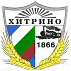 MUNICIPALITY OF  H I T R I N O Bulgaria, 9780 Hitrino, 45 Vazrazhdane Str. tel.: 05341 2250, fax.: 05341 2120 e-mail: kmet@hitrino.org